    VIDA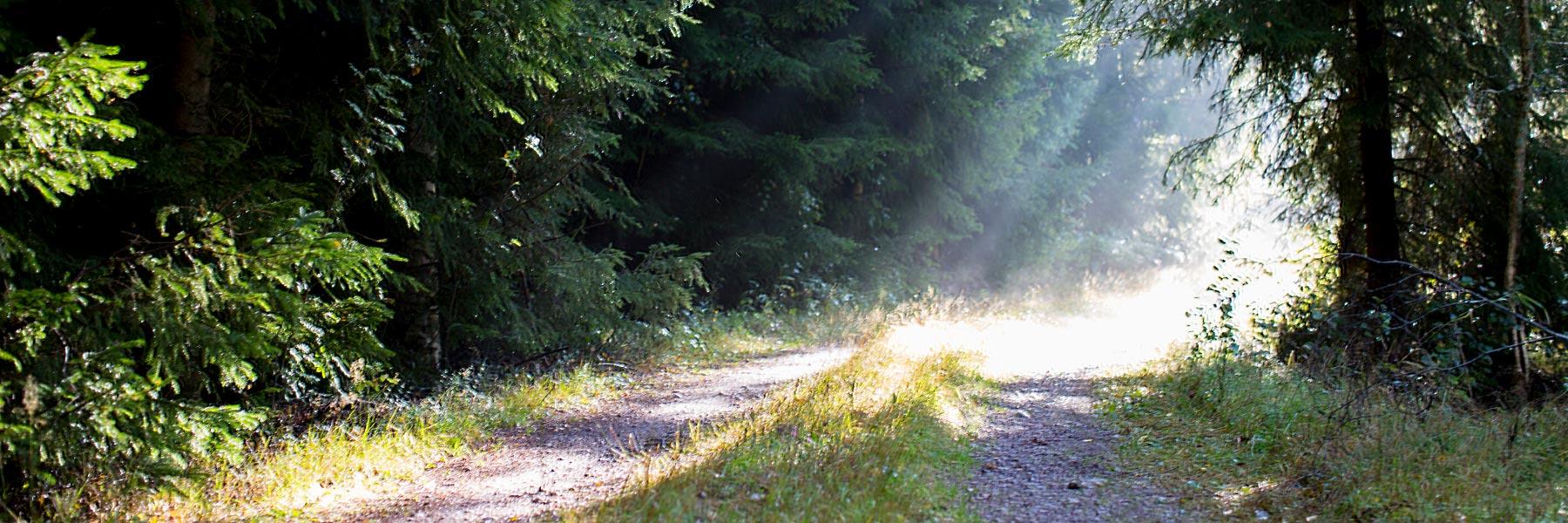                 Luis SalasSomosRespirandoInstantesEsa inteligenciaEs la inteligencia que está detrás de todos y todo.
Es la inteligencia que vive en cada ser vivo.
Es la inteligencia que funciona cuando estás durmiendo y permite que los aparatos fundamentales de tu cuerpo sigan haciendo su trabajo y así puedas despertar con vida. Es esa inteligencia que está detrás de todo la que me fascina.

Es la inteligencia que trasciende al intelecto y no tiene nada que ver con las pruebas de inteligencia.  Es la inteligencia que se manifiesta en tu respiración o en tu caminar...Cómo sabes cuando hay que caminar...cómo lo haces para que tus pies se coordinen y puedan moverse con tanta elegancia en tu caminar ? ¿Quién te enseñó todo eso?

Esa inteligencia tiene muchos nombres y el más común es Dios...pero no quiero está dimensión religiosa. No, no estoy para cuentos infantiles...con todo respeto a la magia de los cuentos infantiles. Me expresó mejor, no estoy para mentiras colectivas para adultos. Quiero saber la verdad. Quiero comprender quién está detrás de esta inteligencia que domina todo y la vez le da vida a todo. Quién creó todo esto?

Esa inteligencia que busco está más allá del intelecto. Esa inteligencia aparece cuando el intelecto se queda callado. El intelecto divide y te hace creer que estás separado de todo lo demás. Te hipnotiza y te esconde la realidad. Y vas por la vida creyendo una cantidad de cosas que al momento de las verdades verdaderas...todo lo que creías te das cuenta que eran unas ilusiones. Has sido una víctima más de Maya, la reina de la ilusión que hipnotiza a los humanos y los condena a caminar con sus ojos cerrados. Esa inteligencia que busco conecta, une todo lo que existe con tu propia consciencia. Es la conexión más profunda entre tú y la realidad. Es cuando Maya duerme y aparece la verdad. 

Esa inteligencia que busco está aquí, allá y en todas partes. Quizás esté aquí a menos de un segundo de distancia...pero cortamos con nuestros pensamientos, la expulsamos, hacemos un quiebre mental para que la verdad, la vida y el camino no puedan meterse por nuestras narices. Todo está aquí, siempre ha estado aquí, somos nosotros el problema. Los humanos siempre crean problemas para sí mismos y para todos los demás seres vivos.
Esa inteligencia de la que hablo no es propiedad de los humanos. No, en absoluto, esa inteligencia es una vocera de la vida. Y la vida tiene muy poco o nada que ver con los humanos. Al contrario, los humanos son los grandes maltratadores de la vida. Los humanos son torpes, carentes de esta inteligencia que hablo pero la gran paradoja es que los humanos siempre han tenido esta inteligencia a flor de piel pero hacen lo que pueden por expulsarla. Los humanos, una especie muy peligrosa para la vida y su natural inteligencia que busca florecer por todas partes. Los humanos, los humanos...apártense y dejen de tapar el sol.No hay solución al trauma en el nivel de consciencia en que fue creado.
Para liberarse del trauma hay que ir a otro nivel superior de consciencia. Ahí hay libertad y liberación del dolor sufrido y que apega a la energía del trauma.

Esto vale para individuos y pueblos. Los pueblos pegados a sus traumas históricos no tienen futuro, están condenados a repetir una y otra vez los mismos argumentos del porqué del trauma. 

La liberación del trauma individual y colectivo implica soltar. Hay que atreverse a soltar y soltar, una y otra vez, aquellos recuerdos que nos tienen prisioneros del trauma.

Llega un momento en que tienes que decidir, individuos y pueblos, si te quedas pegado en el pasado o te lanzas con todo al futuro.
De esta decisión no puedes escaparte. 
Yo me voy al futuro.Como estas ?Cómo vas hermano ?
Tanto tiempo sin verte...un placer volver a encontrarte.
Ven, vamos a tomar un rico café y me cuentas de tu vida.
¿Qué has hecho con todos esos sueños que tanto placer te provocaban en aquellos años ? 

Te acuerdas cuando nos contabas que estabas seguro que ibas a descubrir un nuevo planeta ? Qué has hecho de ti...cuéntame.
Siempre has sido para mí un motivo de orgullo, de haber sido tu amigo tan cercano en tiempos de juventud. Siempre admiré tu valentía, tus locuras, tus discusiones con los profesores...cómo te atrevías a decir todas esas cosas en plena dictadura?
Nunca me atreví a decírtelo pero eran precisamente todas esas locuras tuyas que me mantuvieron con vida. 

Después que dejamos de vernos trataba de copiar y crear mis propias locuras que le dieran un poquito de sal a estas vidas tan normales y correctas, sinónimo puro de un aburrimiento existencial. Y estoy seguro que tus locuras no sólo me ayudaron a mí sino que han sido varios de nuestros amigos que van por ahí creando sus propias locuras inspirados en lo que vieron en ti. Es que tus locuras a pesar de todo lo que te dijeron fueron para nosotros como verdaderas lámparas que nos ayudaron a caminar en esas largas avenidas del silencio y la soledad. 

Déjame invitarte con un rico café y algún pastel de esos que tanto te gustaban...si, déjame que sea al menos un acto simbólico de pagarte por tanta luz interior que nos diste con tu rebeldía en las salas de clases.ViernesViernes...día de esperanzas, de sueños, de ilusiones, de paraísos sobre la Tierra.Viernes...día de soledad, de angustia, de caminar solo en busca de un sueño hecho pedazos.Viernes...un día que produce tan fuertes y diferentes emociones en los humanos. Es que estamos todos en una forma de prostitución en que nos vemos obligados a vender nuestro tiempo y energía para poder tener un salario con el cual pagar nuestras cuentas. Nos vendemos diariamente y le llamamos trabajo y a lo largo de la semana lo único que soñamos es que llegue este momento de paraíso en la Tierra llamado viernes.Viernes...los que tenemos trabajo sólo soñamos con este día. Y los que desesperadamente buscan cualquier tipo de trabajo este día es sólo fuente de más angustia al no poder encontrar nada. Para unos es un paraíso y para otros sólo más de la misma desesperación. Un mismo día con significados tan distintos, tan categóricamente diferentes.Viernes...en mi memoria están los recuerdos de las dos vivencias más extremas...recuerdos de amor sublime y de soledad cósmica en una noche de viernes. Noches de viernes en que parecía que toda la búsqueda de la existencia había llegado a su fin y con un final feliz, lo que tanto se había soñado por fin se había encontrado en una noche maravillosa de viernes. En esos momentos el tiempo había desaparecido, no existía, sólo aire y respiración feliz. Y hay guardadas en mi memoria otras noches de viernes donde la soledad del planeta se me había venido encima de mis hombros. Más soledad no era posible sentir como en aquellas noches del alma inundada de su tristeza. Noches de viernes que conocían los extremos de la felicidad humana como sus mayores tormentos.Viernes...el ejemplo perfecto de cómo los humanos vamos construyendo mental y socialmente aquello que llamamos realidad. Un día de la semana lo llenamos de proyecciones de alegría o desesperanza pero es sólo un día más de la semana.Hoy es mi viernes. Y hoy lo he llenado de una sensación de paz. Paz porque el esclavo ha roto sus cadenas.Y el tren se movía...y se movían mis sentimientos. Como que toda la vida se podía guardar en los viajes en trenes. Quizás más que la vida de afuera, eso que llaman la realidad, más bien la vida que va por dentro, eso que es la realidad más real de todas las realidades.

Y el tren se movía y yo estaba ahí sentado viendo cómo todo se movía alrededor pero yo estaba ahí presenciando el espectáculo de la vida ante mis ojos. Pero había otra vida que no estaba ahí afuera. Y eran los mejores momentos de la existencia arriba de ese tren cuando los ojos de afuera y de adentro se tomaban las manos y podían mirar juntos lo que estaba frente de sí. Esos momentos de plena unidad de los ojos en el lenguaje de los humanos se les designa como éxtasis. Cuando la plena conexión se ha producido y tú sales de la dimensión en que habitamos cotidianamente y te transportas a otro lugar donde puedes ver con otros ojos como tus dos tipos de ojos se han conectado. Los ojos de la trascendencia sólo son posibles de ver por instantes. Porque de instantes está compuesta la materia prima en la cual estamos flotando.

Y el tren se movía...todos pasajeros, todos sentados en un mismo vagón, todos dependiendo de otros para poder llegar a nuestros destinos. En ese tren éramos todos comunistas o socialistas o como quieras llamarle al hecho real que éramos todos dependientes de cosas y personas para no destruirnos en el bosque o no morir congelados en el viaje, todos juntos en un mismo vagón y dependientes de otros seres humanos para poder llegar a nuestras casas y seguir con nuestras vidas. Y por qué entonces tanto egoísmo y tanto desprecio al otro ? Que ceguera más grande. Todos en un mismo tren y parece que nadie se da cuenta que estamos sentados uno al lado del otro. Como un estado de tal perturbación mental que te afecta por completo tu capacidad de percibir la realidad como es y crees que vas viajando sólo por esos bosques enormes y que sólo depende de ti si puedes llegar a casa esta noche y disfrutar de tu café favorito en la cocina. Como tan ciegos de no darse cuenta que vamos todos juntos.Y el tren se movía...y yo me sentía fuerte, libre, plena conciencia de individuo, me sentía inmortal disfrutando de esa exquisita taza de café... pero ya no era un creyente de esa religión tan infantil del individualismo...yo ahora sabía que habían estructuras mayores, gigantes a las cuales eso que percibo como mi yo pertenecía. Pero eran estructuras tan potentes que no eran perceptibles al simple ojo de la cara. Se necesitaban unos lentes muy finos para darse cuenta de esas estructuras que están más allá y por sobre todo lo que hacemos. Y el tren se movía...y pasaban por la hermosa ventana todos esos árboles de ese gigante bosque por el cual íbamos todos juntos...y me sentía conectado a esos árboles, éramos hijos de estructuras mayores. Sería de lo más loco y para morirse de la risa que a alguno de esos árboles se le ocurriera pensar que era un individuo y no tenía nada que ver con los demás árboles. Como si ese árbol fuera una especie que está ahí por arte de magia y no hay nada que lo conecte a dos ese universo de árboles a su alrededor. Ese árbol sería clasificado como enfermo de las raíces por no ser capaz de percibir su realidad de ser parte de un bosque gigante. Y el tren se movía...y yo era las dos cosas al mismo tiempo sentado ahí disfrutando del café...era una consciencia consciente de mi pequeñísima libertad, muy pequeña pero existente y a la vez de mi condición de árbol perteneciente a gigantes bosques de los cuales sólo puedo imaginar su magnitud. Estábamos juntos, solos por dentro pero todos pasajeros de un mismo tren. Disfruta tu viaje.Sólo dos manerasEn el fondo sólo hay 2 maneras de pensar. Una es el pensamiento obsesivo y la otra es el pensamiento intuitivo. 
Este es el resumen de la raza humana en sus cabezas. La humanidad en su más absoluta mayoría siempre ha estado atrapada en el pensamiento obsesivo.  Una misma historia, una mezcla de palabras que se repiten una y otra vez desde la más temprana niñez. Una historia, la historia de nuestra vida que se repite una y otra vez en miles de palabras y formas distintas a lo largo de toda nuestra vida. Atrapados en una historia llena de palabras de la cual no podemos escaparnos.

Aquí es donde y cuando el pensamiento (esa constante bulla mental) se transformó en el peor enemigo de la humanidad. Paradoja de paradojas, lo que podría haber sido la mayor bendición sobre la humanidad, la capacidad de pensar se transformó en un asesino en serie. La gente se muere literalmente por lo que piensa. 
El pensamiento obsesivo está basado en las palabras como una forma de no sentir lo que hay detrás de las palabras.  

Y la otra forma de pensar que por definición es la más impopular, completamente rara forma de pensar, el pensamiento intuitivo. La forma más elevada del acto de observar de la conciencia humana. El comprender sin necesidad de decir palabras. El pensamiento intuitivo es la gran esperanza para la humanidad. El pensamiento intuitivo está basado en el silencio y en la superación del lenguaje. Es la fuente desde donde toda la energía se crea y a donde vuelve después. Es el vacío que no está vacío. Es el vacío donde todo es principio. 
Las guerras de este mundo nunca son provocadas ni creadas ni justificadas desde este lugar donde vive el pensamiento intuitivo.
La humanidad para poder seguir sobreviviendo en este planeta necesita cuestionarse el rol y el poder de las palabras. Las palabras se han vuelto en verdaderas balas locas dando vueltas por ahí y matando, hiriendo o enterrando en vida a millones de seres humanos. Las palabras tienen resonancia magnética, cada cosa que dices se siente en el cuerpo después.Y el problema está en que cuando las palabras no son las voceras del alma sino simplemente las que han tomado el control de la vida de los individuos, entonces las palabras se han vuelto en seres vivos muy peligrosos para la especie humana.

Necesitamos volver al comienzo. Volver a la fuente del silencio. Y desde ahí volver a expresarnos...claro que ahora será con una nueva valencia de calidad en nuestras consciencias.
Los millones de palabras dando vueltas y vueltas en tu cabeza cada día o el silencio maravilloso en tu mente.

Esta es una civilización creada bajo los fundamentos de la bulla. No es nada de extraño entonces que está civilización se olvidó del Ser por la sencilla razón de que hay tanta bulla por todas partes y sobre todo en las cabezas que la voz del Ser es imposible de poder escuchar. La bulla como la gran forma colectiva de no escuchar lo real dentro de nosotros. Un escaparse continuamente, de manera sistemática de nuestra propia realidad. Y a lo ilusorio, a las miles de cosas e imágenes de la publicidad colectiva está civilización le llama lo real. 

El pensamiento obsesivo de la humanidad tiene que ser superado para que podamos alguna vez dejar atrás está etapa de prehistoria de la humanidad en que nos encontramos.
La madurez del Ser humano es cuando logra estar solo en una pieza vacía y en silencio y sentirse feliz. Ahí ya no hay de nada más que escaparse. Ahí el encuentro con el Ser se ha producido y el lenguaje superior sin palabras ha tomado el comando. Una nueva etapa de evolución para la humanidad.Desde la felicidadJueves 17 agosto 2017

Es que yo no quería escribir más desde el sufrimiento. Esa etapa había terminado. Larga etapa, larguísima etapa de mi vida había llegado a su fin. 
Ahora quería escribir desde la felicidad. Que las palabras fueran desde un estado interior de liberación. 

Las palabras fueron por muchos años de mi vida la estrategia fundamental para defenderme de tanta angustia y dolores acumulados dentro de mi por siglos. Toda mi gratitud a las palabras que en su momento crucial me salvaron la vida y le dieron sentido a mi vida.
Llegó un momento en que comprendí que las palabras por más útiles y fantásticas que fueran en su momento...detrás de las palabras había otra realidad. Detrás de las palabras se escondían todos los misterios que los humanos hemos tratado de comprender desde los orígenes de la historia. 

Las palabras sólo eran el puente de entrada. El silencio era la Universidad mayor. Desde el silencio venía todo.
Poco a poco fue creciendo dentro de mi la fuerte convicción de que es posible escribir y ser feliz al mismo tiempo.
Es que nadie comienza a escribir por sentirse feliz. Las palabras llegan a protegerte para que no mueras de pena. 

Y por muchos años pensé que eso era escribir, un constante fluir de las palabras para defenderse del sufrimiento interior. Felicidad y liberación interior era una contradicción biológica con el acto de escribir...así pensaba por muchos años hasta que llegó a mi vida ese precioso momento de liberación interior. De pronto me di cuenta que ya no había sufrimiento dentro de mi. Los problemas seguían existiendo, por supuesto. La lucha por la existencia material de cada día seguía ahí...la existencia humana en este planeta seguía ahí como cada día...pero ya no había sufrimiento.  
Me había sacado de encima el dolor acumulado por siglos y la angustia de la muerte se había transformado en agua. Y en el proceso había comprendido la raíz del sufrimiento humano. Estaba apegado a las cosas y personas que quería porque no quería perderlas ni tampoco morir. Pero comprendí que ese deseo es ir contra las leyes de la naturaleza. Desapego, soltar. El sufrimiento es la negación de la realidad humana. Hay que soltar y caer en la consciencia pura. Al volver a la consciencia pura no necesitas apegarse a nada ni a nadie. Ahí estás seguro. Es tu nueva casa, mansión maravillosa. 

Y yo quería escribir, quería seguir escribiendo pero ahora con la alegría profunda del Ulises que ha vuelto de su gran Odisea. La alegría profunda del que ha sobrevivido. 

Mis palabras ahora eran palomas de alegría que querían volar por el mundo. Mis palabras podían y seguro continuarán hablando del dolor de la existencia humana pero ya no serán escritas con dolor. 
Y a lo mejor estas palabras maravillosas que me devolvieron la vida y que fueron mi gran compañía en este largo viaje...a lo mejor pueden convertirse en lámparas que ayuden a otros en sus largas noches de Odisea. 
Es posible superar el sufrimiento y volver a ser un niño feliz.Al margenEs que los poetas tenían que vivir en el bosque alejados de todos para así no contaminar sus consciencias con la basura mental de la modernidad y el hablar constante de tanta estupidez colectiva.Los poetas tenían que estar al margen, separados de tanta ruina y así cuidar sus tesoros fundamentales para el futuro de la humanidad. Los poetas eran la reserva del cobre del futuro. Así pensaba esta mañana al caminar por la bella Moscú. Los poetas alejados del mundo para así poder salvar a la humanidad. Pero después de comer algo y descansar un poco vino a mi la idea contraria y a la vez llena de sentido. Los poetas deben estar en el medio de la ciudad, es ahí donde más se los necesita. Los poetas en medio de los ruidos de los autos, es ahí donde debe florecer la belleza de sus canciones del alma. Los poetas en medio de los símbolos de la civilización material dándole con un martillo a lo más cotizado por el materialismo. Los poetas ahí en medio del infierno colectivo de las ciudades hablando del amor, del arte y de las cosas sagradas que viven dentro de la consciencia humana. Los poetas en medio del veneno hablando del amor.Ahí estaba su lugar, dando la guerra con sus palabras en pleno desierto colectivo de las grandes ciudades. Pero no, me decía otro lado de mi alma. No, definitivamente no. Los poetas no pueden estar en la ciudad. No y no y no. Punto. Me decía esta parte de mi alma con furia. No.Y seguí caminando y no quería encontrar ningún consenso entre estas dos visiones tan radicalmente diferentes, no, no quería ser juez en esto, sólo quería observar que estaba pasando aquí. Pero yo quería ser libreY las tradiciones caían nuevamente sobre mi.Pero yo quería ser libre.Yo quería desprenderme de todas aquellas cosas que los humanos llaman tradiciones sagradas...para mí eran solo cosas pesadas que hacían mi caminar más cargado de cosas que mi espíritu no necesitaba. Yo quería ser libre pero la civilización me recordaba que era ella y los guardianes de las tradiciones los que mandaban y tenían la última palabra. Pero yo quería ser libre.Y me fui en busca de mi propia voz por difícil y duro que fuera el camino pero la maravilla de aquella voz interior era más poderosa que cualquier molino en el camino. Una vida estancada en las tradiciones colectivas no vale la pena vivirla con todo el dolor y angustia que trae cada existencia en este planeta.El dolor, la angustia y toda la soledad de esta vida valían la pena vivirla si el centro fundamental era seguir la voz interior. Esa era la condición básica, radical y fundamental de una existencia que tuviera sentido auténtico. Lo demás era nada más que seguir los mandados de la maza inconsciente, y yo no había llegado a este planeta para seguir masas. Mi camino era la voz de la consciencia. Por duro que fuera pero era la única fuente de satisfacción real, verdadera y que tenía las llaves de una vida con sentido. Y las tradiciones caen nuevamente sobre mi.Pero yo quería ser libre.Yo quería soltar pero las tradiciones me obligaban a quedarme atado a formas antiguas, anquilosadas en el tiempo, formas que no tenían reflexión sino que sólo se realizan porque el señor del inconsciente colectivo, la verdadera fuente del poder colectivo, la mano oculta que domina las mentes y las hace actuar de maneras que puedan satisfacer la necesidad de orden y conformismo que el poder central requiere a sus esclavos...pero yo quería ser libre y me agarre a combos con las tradiciones. Les dije Basta !!Y me expulsaron del paraíso como es lógico, pero no importa porque lo que encontré fuera de las cárceles del paraíso es mucho más placentero que la calma y tranquilidad de la esclavitud. Afuera de la esclavitud de lo normal había peligro, incertidumbre, ambivalencia y había que arreglárselas como fuera. Pero esta lucha le daba un sentido especial al caminar de cada día, lo hacía más excitante, aventura diaria por sobrevivir al mundo y fascinación por encontrar un sentido que sea verdadero y resuene en lo profundo. Y las tradiciones caen nuevamente sobre mi. Pero yo quería ser libre.Y me decían que había que cuidar las tradiciones, que eran sagradas...y yo los miraba y les decía en mi pensamiento...y no se dan cuenta que son justamente estas tradiciones lo que nos mantiene atados mentalmente a un estado infantil...yo quería desprenderme, sacarme de encima, des-identificarse, des-poblarme, des-articularme, quería sacarme de encima todo aquello que estaba pegado a mi por el paso del tiempo en este planeta. Pero las tradiciones querían que yo siguiera aferrado a lo antiguo, atado a lo que no tenía sentido para mi, pero yo quería volar, quería ir sin mayor equipaje, quería simplemente ser lo que soy y no obedecer a ninguna tradición. Y la tradición me agarró a combos, pero le pegue más fuerte y la mande a la cresta. Le dije con palabras fuertes todo lo que pensaba y me fui. Tanta esclavitud, tanta tradición, tanta religión...mi alma no cae en estas cosas, mi alma se rebela y grita que se vayan al diablo, la energía mágica de la vida no cae ni acepta ser encasilla en ninguna tradición. Y mi alma se fue, volando, sonriendo, feliz de simplemente ser. No tapes el sol con tus tradiciones. Mi nuevo hogarFui de las palabras al silencio.Fui del intelecto a la Consciencia.Fui del pensar al meditar. Y apareció mi Ser.Estaba escondido, atrapado, encarcelado entre tantas y tantas palabras, conceptos, ideas, recuerdos, ilusiones sin querer soltar .... estaba ahí donde siempre ha estado, esperándome a que tomará la decisión de dejarlo en libertad. Sin cortar la respiración ni el pensamiento. Que tuviera el coraje necesario para sólo respirar, sólo dejarlo ser. No quería nada más. Pero también era necesario comprender que esto de sólo respirar era la tarea más difícil a la que los humanos se veían enfrentados. Los humanos no han sido ni hechos ni criados para la libertad. Al contrario, la vocación humana es de reproducir la esclavitud, les encantan las cárceles, sobre todo las mentales, las más difíciles de escaparse. Las palabras son las cárceles de esta nueva modernidad.Las palabras aprisionan al Ser. Las palabras tenían un sentido positivo cuando su fin era dar expresión al Ser, pero cuando las palabras se transformaron en chicharras de múltiples ruidos callejeros sin sentido alguno, ahí las palabras se volvieron en nuestro más feroz enemigo. Las palabras no dejan respirar al Ser. Las palabras deben volver al silencio para poder comenzar de nuevo la aventura de ser un humano y un Ser a la vez. El silencio era el gran maestro pero se negaba en todas partes. ¿Cuántos lugares del planeta aún quedan donde se pueda experimentar el silencio en su plenitud y sabiduría ? Los humanos en su desesperación y pérdida de sentido han creado nuevos dioses, las palabras y el ruido han sido coronados como miembros privilegiados en la cadena de jerarquía de los que mandan desde las esferas invisibles. Todo ha sido creado de tal forma que el silencio no sea escuchado. El silencio es un agente revolucionario de la mayor dignidad. El silencio tiene la propiedad de destruir todo tipo de ilusiones absurdas y que bloquean la libertad de los humanos.El silencio es revolucionario en su esencia. No respeta castas, ni gobiernos, ni religiones, ni conceptos, nada. El silencio es radical. No acepta nada que sea artificial. Va directo a la esencia de todo. El silencio es un acto de valentía y coraje gigante.El silencio va contra toda la educación con que nos han programado desde niños. El silencio es destructivo y la mayor fuerza de creación. El silencio destruye todo aquello que no es tuyo. El silencio te devuelve todo aquello que te pertenece, lo único que puedes tener, tu Consciencia. Fui de las palabras al silencio.Fui del intelecto a la Consciencia.Fui del pensar al meditar. Y apareció mi Ser.Y esta es mi nueva casa.Bienvenidos. Éramos Seres tambiénEs que no éramos sólo humanos. Éramos Seres y también Humanos. Y este ha sido el gran error fundamental desde el comienzo de la historia, creer que Ser Humano era una sola cosa. Gran, gran error fundamental.Somos dos «cosas» muy diferentes en un mismo cuerpo. Somos humanos y con todo lo que esto significa, estamos arrojados en el mundo de las cosas materiales concretas y tenemos que aprender formas de sobrevivir y darle algún sentido a una existencia que en general parece algo completamente absurdo.Y al mismo tiempo llevamos dentro de nosotros un Ser. Ese Ser tiene una forma muy especial de manifestarse, le gusta el silencio, ahí aparece en toda su plenitud. Ese Ser no es del mundo de los humanos. Los humanos se olvidaron de este Ser desde el comienzo de la historia.Este Ser tiene su propia lógica y manera especial de manifestarse y realizarse.Gran parte del sufrimiento de los humanos se debe a la negación de esta realidad interior. La negación del Ser tiene consecuencias directas y muy concretas. El Ser está compuesto de energía y consciencia, negar esta realidad interior es lo mismo que negar lo más fundamental de cada uno. Es esta negación interior la que genera el gran conflicto.Y si fuéramos capaces de unir estos dos mundos...los humanos de la mano con el Ser...y así creamos un Nuevo Ser Humano.Cerrar mis ojosMe encuentro ahora buscando los momentos en que puedo cerrar mis ojos y descansar en la Consciencia Pura. La Consciencia que está más allá de las palabras, los conceptos o todo lo que tenga que ver con la dimensión del lenguaje humano. La Consciencia Pura donde sólo hay un flujo de energía que es la última parte de lo que somos, la dimensión cuántica estructural de lo que llamamos realidad. Ahí descanso. Sólo observando. Sin lenguaje. Los viajes en el metro al trabajo se han convertido en verdaderos momentos de meditación. Y ya es un reflejo condicionado, mi cuerpo identifica de inmediato la estancia en el metro y entra en estado de meditación. Entre más práctica, más siento que voy rompiendo las barreras culturales y de crianza que han estado ahí en mi Consciencia prohibiendo el libre fluir de su propia energía. Ayer vi un documental sobre el planeta tierra cómo se ve desde el espacio y en momentos pude sentir con profundidad toda esa cárcel que los humanos han construido a través de redes gigantes de palabras, conceptos y definiciones. Palabras y más palabras que los humanos se han convencido que eso es la realidad natural. Un mar de palabras que esconden la verdadera Consciencia y la realidad real. Lo que era un maravilloso invento de los humanos, el lenguaje, tomó otras formas y se convirtió en la gran cárcel de la humanidad. Había que usar el lenguaje en toda su riqueza y una vez domesticado...había que superarlo, dejarlo atrás y aprender el lenguaje de la Consciencia. El lenguaje que está más allá de todo posible lenguaje humano. Y el Ser siempre está ahíEs que yo era un Ser y un Humano...y no era lo mismo que simplemente decir que era un ser humano. No, porque al decir sólo ser humano parece que lo que soy se limita a lo humano, a la experiencia de vivir como un humano en este planeta tan raro y hermoso.

No, yo no era sólo un humano, yo era también un Ser. Y el Ser siempre está ahí, permanente, siempre presente. El Ser es anterior a mi dimensión humana. 

Soy un humano encarnado en un Ser. 
Son dos mundos, dos sistemas de realidad completamente diferentes.

Vivo y respiro en este mundo de las cosas concretas. Este mundo es el mundo de mi dimensión humana. Pero mi Ser no es de este mundo. Mi ser no tiene mundos, mi Ser solo es consciencia pura, consciencia unificada a todo lo que existe y pueda existir.

Soy un Ser y un Humano...dos universos diferentes...mi alegría consiste en que vivo en el Ser y actuó en el mundo de los humanos.No creoEs que yo no creo ni en los errores ni en los pecados.Todo lo que he hecho en mi vida son acciones que en el momento de hacerlas yo creía que era lo mejor en ese momento. De esas acciones después vinieron consecuencias que pueden ser llamadas positivas o negativas, todo depende desde qué lugar se esté observando.Pero yo no puedo llamarle error a una acción que en su momento yo sentía que era lo mejor.No creo en el perdón, ni en el error ni en el arrepentimiento. Eso no es para mi.Creo en el vivir consecuente y caminar sin pedir permiso y llevar consigo las alegrías por lo hecho y también las tristezas provocadas a otros por lo que se ha hecho. Y disfrutar de la alegría y aprender a llevar el dolor causado, pero jamás pedir perdón.No hay nada más hermosoPorque no hay nada más hermoso que vivir desde tu propia voz, respirar desde tu propia esencia...caminar desde tu propia calma, dar la mano desde tu propio sentimiento...

...porque no hay nada más hermoso que vivir desde tu verdadera cara, la cara que ningún espejo puede ver...esa maravillosa cara que sale a la superficie cuando cierras los ojos.

Porque no hay nada más hermoso que vivir después de haber estado muerto. Porque la vida sólo se puede comprender cuando has sentido la muerte. Todo está en relación lo uno con lo otro.

Porque todo está conectado...porque mi alegría y tristeza es también parte de tu alegría y tristeza...porque soy yo y a la vez soy tú y juntos somos un maravilloso nosotros...y nosotros de la mano somos oxígeno para otros seres vivos que caminan a nuestro lado. 

Porque no hay nada más hermoso que vivir y saber que estamos vivos...una vibración de energía llamada vida y conciencia...eso somos.Viajar muy lejosSe trata de viajar muy pero muy lejos...para así algún día poder llegar a uno mismo.Todo el secreto está y ha estado ahí siempre delante de nuestras narices, tan cerca que no somos capaces de darnos cuenta, tan cerca que si lo calculas en tiempo es menos que una fracción de segundo...pero lo negamos y reprimimos toda la vida...consecuencia lógica de la vida normal...por eso que la normalidad es tan peligrosa, hace imposible cualquier intento de nacer.Todo está ahí...ahí delante de tus ojos...pero los humanos no estamos preparados para la libertad. Condenados por siempre a buscarla y boicotearla cada vez que la tenemos ahí en nuestras manos.Boicoteadores de nuestra propia esencia.Los humanos somos seres muy recontra raros, vamos destruyendo lo que nos gastamos la vida en alcanzar.Es menos de una fracción de segundo...no reprimas más y sumérgete en la corriente de la vida.Sólo un momentoEs sólo un momento en la Tierra... sólo un momento.Vamos a caminar de la mano, vamos con la frente en alto, llenos de orgullo por la maravilla de ser sobrevivientes que se hicieron fuertes, duros pero que aprendieron el arte de ser más tiernos y cariñosos no importando los palos que nos daba la vida.Es sólo un momento en la Tierra... sólo un momento.Vamos a caminar de la mano inspirando a muchos otros a dejar libres sus mentes y corazones ...Y de pronto veremos como las plazas de esta Tierra se llenan de almas radiantes de amor y del precioso orgullo de ser ellas mismas...La alegría y la fuerza del amor y la libertad fueron más fuertes que cualquier tanque que pudiera haber pasado por sobre nosotros.Es sólo un momento en la Tierra ...Ven, vamos...Se, somos.La policía del pensamientoEl día en que exista la policía del pensamiento...quizás estemos cerca de ese momento.

Una lista, un catálogo de pensamientos permitidos por la sociedad. Y donde cada cerebro estará vigilado por un simple chip que estará asociado con el número de identidad personal. Y en casa momento en que el individuo piense alguno de los pensamientos prohibidos, en cosa de minutos tendrá a la policía afuera de su puerta esperándolo para "corregirlo".

La paradoja de las paradojas...la mayor prueba de inteligencia de la humanidad, el desarrollo tecnológico, quizás sea el sueño de toda dictadura...un sistema tan potente que controle de la forma más efectiva posible cualquier tipo de pensamiento fuera de la norma oficial. 
La gran inteligencia de la humanidad está a punto de hacer realidad el sueño de todo dictador, total control sobre la mente humana. Y los poetas serán los terroristas más peligrosos en este nuevo orden que se acerca.Las palabras La realidad no es lo mismo que la palabra realidad.
El amor no es lo mismo que la palabra amor.
El dolor no es lo mismo que la palabra dolor. 

Los humanos crearon las palabras y sintieron tanto orgullo y fascinación por este invento genial...pero las palabras fueron más inteligentes que los humanos y los convirtieron en sus esclavos. Y ahora los humanos viven encapsulados en redes gigantes e invisibles de palabras, millones de palabras que los aprisionan y les roban su energía vital. 

Había que liberar a los humanos de esta tiranía de las palabras. Pero los humanos no podían estar en silencio, el silencio era más tortuoso que las palabras. Y más palabras llenaban o aliviaban la tiranía de las palabras.

Soñaba con una cultura en donde las palabras estuvieran cada vez más cerca de lo que indicaban. Que la palabra amor fuera cada vez más un espejo claro y nítido de la experiencia de amar. Que la palabra dolor fuera lo suficientemente poderosa para despertar en quien la escuchara o leyera los niveles de conciencia necesarios para sentir compasión por el que está sufriendo.

Palabras que fueran instrumentos de liberación...palabras como un bálsamo para el espíritu. Palabras al servicio del silencio.Ha olvidado al SerToda la historia de la filosofía ha olvidado al Ser. Heidegger suena en mi esta mañana. Hay que volver al Ser.

El Ser no es lo mismo que lo humano. El Ser está presente en lo humano pero no es humano...y qué es entonces ? ¿Por qué existe este Ser ?
El Ser es el que está ahí callado, siempre presente, siempre observando. El testigo de fondo.

El Ser no puede ser comprendido con palabras. Las palabras son inventos humanos, el Ser no es humano. Sólo el silencio tiene la clave de la comprensión del Ser. Las palabras sólo pueden hacer comentarios sobre el Ser y la experiencia que se tiene del Ser, pero las palabras no pueden ser el Ser ni llegar a comprender al Ser.

La humanidad ha quedado atrapada en la esclavitud de las palabras. Las palabras siendo un genial invento humano, una maravilla de la inteligencia, se transformaron en las grandes opresoras del Ser. Y el ser humano llenó su cabeza de palabras y pensamientos...y de pronto se olvidó de todo y comenzó a creer que eso era él o ella, palabras en la cabeza. Y las palabras siguieron creando más palabras y los humanos ya no podían ni descansar ni liberarse de la tiranía de las palabras en sus cabezas. 

Y así el Ser, el que vive en el silencio, se olvidó. Pero no es el Ser quién se olvida, el Ser sigue ahí siempre presente a pesar de las gigantescas capas de olvido y represión sobre él. El Ser es anterior y superior al humano. Es el humano quién olvida al Ser. Y esto tiene su precio. En el mundo de los humanos con sus millones y millones de palabras en sus cabezas no hay solución ni satisfacción. Las palabras se convirtieron en el veneno de la mente humana. Es la vuelta al silencio en busca del Ser lo único que puede dar liberación de esa prisión horrible de las palabras. 

Y a la vez paradójicamente hay que liberar a las palabras. Las palabras en su origen siempre han tenido un sentido positivo, medios que le permiten al Ser y al humano que vive en ese Ser expresarse. La tiranía de las palabras comenzó cuando se negó al Ser. Y ahí los humanos necesitaron de cada vez más y más palabras para poder seguir reprimiendo la verdad de la existencia del Ser. 
Pero el Ser nunca se olvida de sí, el Ser siempre es presencia constante.

Desde muy niño sentí en forma profunda esta presencia del Ser, pero no podía dar el salto a vivir desde ahí. No, no estaba preparado. Primero tenía que hacer un viaje larguísimo...el famoso viaje que hablaba Homero en la Odisea...mi viaje fue muy largo...algo así como 50 años para poder llegar a mi hogar. Siempre supe donde estaba mi hogar, muy cerca, cerquísima...a casi menos de una fracción de segundo...pero para tener el coraje de dar ese salto tuve que vivir toda una vida y por todos los lugares posibles. Pero llegué, aquí estoy. Aquí ahora presente. Presencia presente.

He vuelto al Ser. 
Vivo desde el Ser.
India y Alemania, los hogares de mi consciencia.

De lo que hablo en India lo saben a la perfección desde hace 2500 años atrás.
Y Alemania le ha dado al mundo la filosofía para tratar de entender con palabras que es todo esto llamado Ser.
Heidegger, el gran filósofo alemán del Ser...va conmigo esta mañana en el metro.Bienaventurados los consumidoresSi no compras, no amas !!Hay una enfermedad mental que es la más fuerte en casi todo el planeta y es la que se manifiesta con mayor fuerza en diciembre y se llama Oniomanía o Consumo Compulsivo. Es la tendencia neurótica a comprar, comprar lo que sea, con la esperanza de frenar al menos por unos momentos la angustia y la sensación de vacío existencial interior.Y es esta enfermedad mental la que han usado en forma brillante los empresarios y publicistas del mundo para asociar el amor y la sensación religiosa con el consumo. Y han logrado introducir en la mente colectiva de la humanidad la culpa, pobre de aquel que no compre regalos en diciembre, basta intentarlo una vez y verás la gigante sensación de culpa que vendrá sobre tu consciencia.Cualquier persona con un real sentimiento humanista debe criticar y hacer algo por no seguir contribuyendo a la expansión de esta enfermedad mental del Consumo Compulsivo que tiene prisionero al planeta.Por una mente libre de supersticiones infantiles.Primero en la cabezaLas revoluciones primero se hacen en la cabeza.Las revoluciones son procesos permanentes de cuestionar a fondo el orden establecido. Las revoluciones no son sólo ese momento violento en que se toma el lugar físico del poder político.La idolatría a las tradiciones es precisamente el acto más contrarrevolucionario que pueda existir. Por esta razón en todas las sociedades las clases dominantes apoyan al máximo la celebración de cada tradición que pueda existir, y si hacen falta, importamos de donde sea. O se dan días feriados con el fin de que cada vez sea mayor la gente endeudada de por vida, alcoholizada o drogada...la celebración de las tradiciones está al servicio de no revolucionarse contra el orden existente.Las revoluciones no son sólo políticas, eso es sólo una parte. Las revoluciones son mentales. Revolucionarse es cambiar la estructura de cómo la mente piensa y percibe la realidad. Y eso no se logra con leyes ni con votaciones ni con tomas del poder violentas.La revolución de la mente humana toma muchísimos años y es un trabajo arduo, de mucha paciencia y extremo coraje. Es el cuestionamiento radical a las instituciones sagradas de cada sociedad y esas siempre son la familia, la religión y el poder político.Revolución antes, ahora y siempre.Revolución es un verbo que significa volver a evolucionar.Revolución es permitirle a la energía de la vida que continúe viviendo.Revolución - Amor - Vida...sinónimos.La tiranía mental de las tradicionesHay que ser capaz de liberarse de la tiranía mental de las tradiciones.

En toda la historia humana, en todas las culturas y civilizaciones los humanos han estado pegados a las tradiciones en las cuales nacieron y se criaron. 
Y esta es una de las grandes razones del porqué la consciencia de los humanos no ha podido desarrollarse, es la identificación de la mente con la cultura y tradición en que se ha nacido lo que hace casi imposible para la inmensa mayoría de los humanos ver el mundo y la realidad fuera de estas cárceles mentales llamadas tradiciones.

Yo creo y persigo esa utopía en donde los seres humanos ya no tendrán más necesidad de identificarse con tradiciones que no entienden o no tienen sentido, sino que podrán sacarse las vendas de los ojos y por fin ver la realidad tal como es. 
Pura consciencia, más allá de la cultura, país, idioma, religión o historia personal.

El momento en que el ser humano puede ser libre de los condicionantes mentales de su cultura. Un ser humano trascendente.Secuestrado por las MusasDeclaración Pública:

No soy yo quien está escribiendo estas cosas como poesías, reflexiones, historias y relatos. Yo fui secuestrado por las Musas. Y ellas ahora me obligan a escribir lo que me dictan.

A veces es insoportable esta cosa de ser esclavo de las Musas, muchas veces ha sucedido que por fin tengo paz y tiempo para mí mismo y de pronto a alguna de estas Musas se le ocurre alguna idea y me obliga a ponerme a escribir lo que empiezan a dictarme. Y pobre de mí si no les hago caso !!!

Solidaridad con todos los secuestrados por las Musas !! Salir de las cuevas Era el salir de las cuevas de Platón donde sólo se veían sombras...se trataba de salir de estas cuevas una y otra vez...hasta que llegaba un día precioso en que ya no habían más lugares llenos de sombras...el fin del sufrimiento había llegado.

El fin del sufrimiento era posible. Ahora lo sabía por experiencia propia. Muchas cosas había que aclarar porque esto del fin del sufrimiento era algo sumamente fácil de ser mal entendido. Todavía pueden suceder miles de acontecimientos trágicos, pérdidas de todo tipo...se vive en el mundo y el mundo nos influye y azotea a cada momento. El mundo y sus ruedas siguen adelante. Pero algo por dentro ha cambiado radicalmente.

Mi miedo fundamental era morir y jamás haber podido liberarme de esa cueva de Platón. Era como que a pesar de todos los años vividos en este planeta todo hubiera sido un tiempo perdido...nada tenía sentido si no se había nacido en el segundo nacimiento. El nacimiento del Ser era lo que iluminaba todo, sin ese nacimiento todo era como estar viendo la vida desde un televisor o desde las galerías del estadio...pero nunca jugando el partido de verdad.

Y la historia de la caverna de Platón continúa a través del viaje del espíritu por los siglos de la historia de los humanos...los que se habían dado cuenta que las sombras no eran la única realidad que existía...que esas sombras eran parte de otros mundos, otras dimensiones...que el mundo era gigante...y volvieron a las cavernas con el corazón lleno de alegría, prendido de esperanza...estaban haciendo el mayor acto de solidaridad con sus hermanos de las cavernas...pero en el fondo de la caverna estos seres iluminados no fueron comprendidos, nadie entendía de qué diablos estaban hablando. Fueron humillados y considerados unos locos por decir cosas tan aberrantes y enfermas como que detrás de las sombras existía todo otro mundo. La maravillosa verdad de sus corazones era ahora imposible de expresarla en palabras ahí frente a la tribu reunida en el fondo de la caverna. 

Había que restablecer el orden al precio que fuera. Y las sombras volvieron a ser declaradas como la única y la más hermosa realidad que pueda existir. Toda la tribu declaraba las palabras sagradas del sumo sacerdote...las sombras es lo único que existe. Prometo devoción total a las sombras. Amen...suspiraba el grupo llenó de una nueva sensación de paz por el orden restablecido.

Y los seres maravillosos que habían visto la naturaleza de las sombras fueron expulsados, internados o asesinados. 
Un día yo también me di cuenta de la naturaleza de las sombras y también volví a la oscuridad con el corazón radiante de alegría por la noticia que daría a mis hermanos...pero la historia de Platón de miles de años volvió a repetirse en carne propia...también me expulsaron, internaron y asesinaron. Pero aquí estoy...ya lejos de aquella caverna de las sombras...y feliz de haber encontrado el mundo que está más allá de las sombras.Un Ser Y por qué hay un Ser ?
Y por qué simplemente no hay nada ?
Me resuenan las preguntas de Heidegger en esta mañana en el metro.

¿Qué significa que hay un Ser ?
¿De dónde viene ese Ser ?
¿Cuál es el plan que hay detrás de este Ser ?
No, la palabrita dios aquí no se usa, prohibido usar esa palabrita aquí. La búsqueda va por otro lado.

¿Cuál era el plan de todo esto ? 
Si había un Ser en mi significa entonces que hay un Ser en todos los demás seres humanos...y quién creó a este Ser ? ¿De quién fue la idea ?

Si hay una consciencia en mi que crece y se expande y transforma...entonces quiere decir que hay una consciencia en todos los demás seres humanos...una consciencia expandida, colectiva que está presente en todos los seres humanos...y quién creó todo esto ? A quién se le ocurrió semejante idea loca de crear una consciencia omnipresente en todos los humanos ?

Si en mí estaban todas las materias primas que constituían el universo o mejor dicho...los universos en que habitamos...si lo que llamaba «mi» era una colección de átomos, protones, biología, química...si todo lo que hay ahí afuera también está de una u otra forma también presente dentro de mí...quién diseñó todo esto ?

Una consciencia expansiva...un campo de consciencia expansiva...ese es mi hogar. Soy una pequeñísima vibración...nada más que eso...una vibración en un campo magnético de consciencia expansiva que desafía todo intento de ser comprendida racionalmente...es un paso cuántico más allá de la razón, del pensamiento, del intelecto...es el salto mayor desde la consciencia individual como humano a la consciencia mayor de un campo magnético que está creando y transformando todo.

Toda una vida fascinado observando mi propia consciencia...observando la vida misma como se expresa y transforma a sí misma dentro de mi. Ahora es el tiempo del salto mayor...la observación de la consciencia mayor, la consciencia que está ahí afuera, más allá de lo que es la percepción de lo que soy como individuo. Hay una consciencia ahí afuera de la cual mi propia consciencia es solo una pequeña partícula. Soy un pez nadando en un gigante océano...y son millones y millones los que van nadando junto a mi compartiendo las mismas vibraciones del océano profundo.Yo era humano...pero primero yo era un Ser...y por eso tengo el título de Ser Humano. Era de dos mundos. 

Yo estoy en este mundo. 
Nací en este mundo.
Me crie en este mundo.
Aprendí a sentir y pensar en este mundo.
Sentí amor y dolor en este mundo.
He vivido con pasión en éste mundo...
pero yo no soy de este mundo.El mundo de los humanos siempre ha sido para mi algo muy complicado. Desde niño lo humano me pareció muy fascinante pero a la vez un sentimiento profundo de que era algo muy raro, muy extraño...tanto sufrimiento innecesario en la vida de los humanos. Tanta prisa al caminar y al hablar de los humanos...tanta prisa y para llegar a dónde ? Tantos años de escuela y los humanos no aprenden el arte de estar solos y en paz en una pieza vacía. Los humanos eran extraños pero no podía escaparme de ellos porque ellos eran yo también.

Yo era humano...pero primero yo era un Ser.
Y el Ser me tiraba a su mundo...desde muy niño. Ese Ser tenía muchos nombres...pero había algo siempre constante, siempre estaba ahí presente. No importando lo que estuviera haciendo o en qué lugar físico yo estuviera...la presencia del Ser que soy siempre estaba ahí, mirando, sabiamente observando todo lo que estaba sucediendo y pasando dentro y fuera de mi. Algo así como un súper poderoso testigo ahí siempre presente.

La cultura humana era algo de lo cual yo no me podía escapar, era mi condena pertenecer y ser parte de esta dimensión de los humanos. Y la verdad es que también había algo fascinante en esta cultura de los humanos. Las luchas de los humanos por lograr más grados de libertad y dignidad a lo largo de la historia es algo que siempre me ha fascinado de estos humanos en este planeta.

La cultura humana me fascinaba por siempre y por muchos años yo creía que eso era mi todo, que todo lo que había en la cultura de los humanos era lo único que constituía mi Ser. Pero siempre había una tensión ahí, algo muy grande y fuerte dentro de mi no caía en todo aquello que se llamaba cultura humana. Había algo que no se podía nombrar pero cuya presencia era imposible de negar. Eso estaba ahí siempre. Y no era parte de la cultura de los humanos. ¿De dónde era entonces todo aquello ?
La cultura de los humanos me fascinaba pero a la vez era mi gran prisión. Una presión muy grande, gigante, insoportable, imposible de algún día liberarse. La bulla de esta prisión era realmente insoportable...tanto ruido que salía de la boca de los humanos, tanta basura que salía desde sus bocas. Una civilización planetaria del ruido.
Yo era humano...pero primero yo era un Ser.
Por más fuerte e insoportable que fuera la prisión de los humanos y sus formas de vivir...siempre aparecía en mi la otra realidad concreta...mi Ser y su presencia presente cada vez más fuerte y poderosa. Una presencia poderosa que desafiaba todo intento de discusión y negación de esta ultra realidad siempre presente.

Yo estoy en este mundo. 
Nací en este mundo.
Me crié en este mundo.
Aprendí a sentir y pensar en este mundo.
Sentí amor y dolor en este mundo.
He vivido con pasión en éste mundo...
pero yo no soy de este mundo..Me cambié de casaYo me cambié de casa.
Me fui del pensamiento y ahora vivo en el Ser.

Y esta nueva casa es genial porque tengo derecho a visitar la magia del pensamiento cuando yo quiera...pero ya no tengo para que quedarme todos los días ahí. Voy a la magia del pensar, la disfruto y después vuelvo al paraíso del Ser y disfruto de mi café en la noche.

En este nuevo hogar también hay derecho a disfrutar de la piscina que tiene un agua muy especial llamada...emociones. Muy cerca de este nuevo hogar está la piscina fascinante...te sumerges en sus aguas y empiezas a sentir de todo, genial...pero ya no tengo para que quedarme todos los días ahí. Ahora puedo volver a mi hogar y ahí descansar.

En este nuevo hogar también hay derecho a actuar. Ese si que es un territorio fascinante !! Es como bajar del mapa de las clases de geografía y meterse de lleno en el terreno. Empaparse del territorio. Cuerpo y acción unidos. Pero ya no tengo para que quedarme todos los días ahí. Ahora puedo volver a mi hogar y ahí descansar.

Yo me cambié de casa. 
Me fui del pensamiento y ahora vivo en el Ser.En el silencioTodo lo que Heidegger estaba tratando de decir acerca del Ser y de cómo se manifestaba este Ser en la existencia humana...la existencia del Dasein...sólo se puede comprender en el silencio.

En el silencio se manifiesta el Ser en toda su plenitud. No sólo la filosofía entera se olvido y equivocó al tratar de encontrar al Ser con las palabras sino que también la civilización entera se equivocó al construir una forma de vida basada en la bulla y en el ruido permanente...y uno de los ruidos más graves en contra del Ser son todas aquellas conversaciones cotidianas donde se habla del tiempo o de los síntomas o de lo que sea pero que a nadie le interesa lo que se está hablando. 

El ruido constante es la mayor amenaza al Ser real de nuestro interior. 
Cualquier forma de vida basada en el ruido constante está destinada a ser una tortura para la realidad interior del Ser Humano. 

El Ser necesita el silencio como nuestro organismo necesita del agua.
El silencio habla y su voz es poderosa.Me fascinaba la políticaYo quería hablar de política, me fascinaba la política, yo creía fuertemente en la política...en la política estaba la salvación del mundo...pero un día desperté también de este hermoso sueño.

Yo quería hablar de la política...me recuerdo la tremenda fascinación que sentía por la política en plena época de dictadura, dictadura nazi profunda. Era algo así como una fascinación espiritual con la actividad política en momentos de profunda oscuridad al vivir en estado de sitio permanente bajo la dictadura militar. Qué ilusiones más lindas, ilusiones que sacaban a la superficie lo más precioso del espíritu humano. La sensación de lo colectivo por encima de toda la tiranía del egoísmo y la maldad de la mente fascista.

Yo quería hablar de política...pero la política no entendía nada de las necesidades del alma, era como pedirle peras al olmo. La política ya no entendía nada de lo que realmente importaba, sus asuntos estaban relacionados con el dinero y el tráfico de influencias para lograr robar más dinero para sus familiares. La política ya no tenía nada que ver con la realidad de este mundo.

Yo quería hablar de la política...pero la política ya no sabía nada de la libertad interior o de cómo trascender del apego al yo a la conciencia pura. La política era de otro mundo. Ni siquiera ya las condiciones netamente materiales tan necesarias para la mantención de la vida le interesaban realmente a la política. Ni lo del espíritu ni lo de la materia...la política estaba en otro mundo, eran los códigos de la mafia y los negocios familiares lo que le daban vida a lo que antes o algún día por muchos siglos atrás estuvo lleno de ideales humanistas y colectivos. Por la vida y la dignidad de los seres humanos.
Pero los humanos necesitamos una forma de organizarnos de alguna manera, necesitamos la dimensión colectiva de nuestro Ser. Necesitamos nuevas formas de organizarnos, formas que nos permitan ser en todas nuestras dimensiones. Que la política esté al servicio de los humanos en todas las dimensiones en que vive la consciencia humana. Una nueva política, la política de la consciencia humana.La política de la nueva era de la humanidad. Es un salto evolutivo de los humanos en su capacidad de vivir en comunidades. La mayoría de edad de los humanos donde el sentido del bienestar común sean las luces que guían el camino. Durante toda la historia han existido estas visiones utópicas de una nueva oportunidad para organizarnos en favor de la vida y del espíritu. Y esa historia de visiones utópicas debe continuar hasta que seamos capaces de construir nuevas dimensiones y organizarnos en este planeta.

Yo quería hablar de política...pero no puedo perder mi tiempo en bagatelas...mi pasión por la política la vuelvo a poner en cosas y proyectos realistas y concretos...por eso decido que desde ahora vuelvo a las utopías socialistas de los últimos 2 mil años. Hay que ser realista y concreto...Hay que dedicar el Ser a las utopías. No importa que por cada paso que nos acercamos a ellas...se nos arranquen 2 kilómetros más...no importa...Cada paso adelante significa décadas de desarrollo de la consciencia humana.
Yo quería hablar de política...vuelven a mi las utopías, de nuevo en casa.Soltar todoEl acto revolucionario de soltar todo y ser feliz.
La mente está criada y educada para apegarse a las cosas y objetos. No puede concebirse libre. La libertad la llena de angustia, por eso que nadie quiere ser libre sólo se busca ser esclavo con un buen pasar. La libertad aterra a la mente normal.

Soltar. El acto de rebeldía más grande, soltar tu historia.
Soltar. Reconocer la historia personal, revivirla, liberarla, integrarla...ojalá escribirla...y luego soltarla y dejar que se la lleve el viento. Morir para poder volver a vivir.

Soltar. El fin del sufrimiento humano. La superación de la obsesión de la mente de apegarse a las cosas físicas y mentales. Se apega porque tiene miedo de morir. Cuando ya no hay miedo a morir entonces se puede soltar.

Soltar. La verdadera pedagogía del espíritu libre. Desprenderse para poder ser. Las cosas no son sólo materiales o físicas. Las cosas a las que se aferra la mente por su miedo a la muerte y extinción son también los pensamientos, emociones y sensaciones. Todo aquello que llena el espacio de la mente son cosas, objetos mentales. Consumismo de objetos mentales para protegerse del miedo a morir.

Soltar. Ser. Libertad. Realidad. 
Soltar.Ya estamos muertos hace más de 20 añosVen, imagina conmigo que ya estamos muertos hace más de 20 años...

Si, ven, atrévete y hagamos este ejercicio de la consciencia...20 años que estamos muertos...alguien se acuerda de nosotros ?
Todo aquello que en esos momentos era tan importante...20 años después de nuestra muerte...tiene alguna importancia...o es que solo eran tontas ilusiones más ?
Tanta prisa, tanto apuro, tanta desesperación...20 años después de estar muertos...para qué caminábamos siempre tan apurados ? ¿Por qué tanta prisa siempre en nuestro respirar ?
20 años que ya estamos muertos...y todos esos miedos que tanto nos invaden y torturaban...20 años después...dónde quedaron todos esos miedos ? Esos miedos nos robaron la vida. 20 años ya muertos y el volver a ver esos miedos...todo parece tan absurdo...como pudieron ser tan poderosos para robarnos la vida ?
20 años que ya estamos muertos...y si nos diéramos una nueva oportunidad de volver a vivir...? Te atreves...?Volvamos a la vida y ahora agarramos a palos esos miedos y nos declaramos libres. Ven, dame la mano y entremos de nuevo a la vida.ImpermanenciaLa impermanencia.Todo cambia.Todo está en proceso constante de transformación.Lo único que no cambia es este proceso constante de impermanencia.Una mañana de domingo mis palabras de respeto y admiración a los budistas que por más de 2500 años nos han estado hablando de este fenómeno del cambio permanente y de la naturaleza del sufrimiento humano. Es el querer ir en contra de estas leyes de la naturaleza, aferrarse a aquello que tanto queremos y querer que por siempre esté con nosotros en el mismo estado de amor y plenitud. No es posible. Todo se va esfumando hasta convertirse en otras cosas o experiencias.Qué hacer ?Cómo poder seguir viviendo y sabiendo que aquello que tanto queremos también dejará de ser y existir ?Qué hacer?Vivir con los ojos cerrados es una alternativa, quizás la más popular de todas...eso de creer que todo durará para siempre...que el amor, la amistad, la salud, el bienestar...que todo será siempre igual y seremos felices por toda la eternidad en el paraíso prometido por las religiones...bueno, el que quiera creer en cuentos infantiles...está bien, hay libertad hasta para creer que las zanahorias crearon al mundo.Pero yo no quiero vivir con los ojos cerrados. Tengo amor, siento amor, tengo planes, proyectos, ideas...me siento bien...pero sé que la forma en que se manifiesta todo esto no será para siempre. He vivido tantas veces el cambio...tantas veces que he creído en el amor eterno...tantas veces que estuve en el amor eterno...la felicidad eterna...yo no quiero vivir con los ojos cerrados.Mis respetos a los pensadores budistas que por más de 2500 años nos han estado hablando de este fenómeno del cambio permanente. Recuerdo mi juventud y de la angustia terrible al darme cuenta que todo aquello que tanto quería un día ya no existiría más. Y ahí se producían las batallas a muerte entre las partes de mi Ser que lo único que quería era abandonar todo aquello y seguir adelante con la misión de la vida que era crecer, desarrollarse y dejar huellas antes de morir, conquistar el mundo !! Lo viejo había que soltarlo y lanzarse al viento.Pero otra parte de mi Ser solo quería quedarse ahí ojala atado a todo aquello que tanto quería y era mi normalidad. Personas, lugares, paisajes, ideas, cosas, aromas...que nunca por ningún motivo todo aquello, lo viejo, lo cotidiano, lo habitual de mi vida...que jamás nada de eso cambiará !!Y angustia era el resultado concreto y natural de toda esta batalla en mi Ser porque comprendía que estaba pidiendo algo imposible. Quería grandes cambios en mi vida y a la vez quería que todo lo que más me importaba siempre permaneciera constante. Comerme entera mi torta sin que jamás se termine.Y busqué y busqué por todos lados la solución a este gigante problema. Me recuerdo como adolescente creyendo que la gran solución era el proclamar en forma extraordinaria mi amor eterno...te amaré por todos los siglos de los siglos que vengan...y al llegar a mi pieza, apagar la luz y tratar de dormir...me daba cuenta que uno no vive siglos y siglos por venir...en realidad uno se podía morir en cualquier momento. Y me angustiaba...no hay nada o nadie que pueda ser para siempre ?Y seguía buscando una solución a este gigante problema. Y recuerdo mi dicha, mi éxtasis...había encontrado la gran solución al gran problema existencial de todos los tiempos...Yo ahora sabía dónde estaba la clave...la religión tenía la clave sagrada para la vida eterna. Que alegría más grande sentía en esos momentos de adolescente, el gran problema de la existencia había sido resuelto, sólo tenía que creer en dios y en lo que me decía el sacerdote y yo sería feliz por toda la eternidad. Qué cosa más rica !!!! A celebrar se ha dicho, al diablo con los filósofos estúpidos que se la pasan preguntando las cosas más absurdas. Digo sí a dios y al sacerdote y soy feliz por todos los siglos de los siglos. Salud, que siga la fiesta !!Pero un día me aburrí de esta fiesta...y empecé a preguntarme huevadas cómo...y qué hago con esta capacidad de pensar que tengo en mi cabeza ? ¿Qué hago ? ¿Me la corto ? Porque si permito que esto dentro de mi cabeza siga pensando...esto se empieza a burlar de mi y toda esta creencia mía de que voy a vivir para siempre en el paraíso feliz de la vida...vida eterna más encima…Poco a poco la fiesta y el éxtasis de la vida eterna comenzó a aburrirme...un día me recuerdo comencé a pensar en esas tardes de domingo en que me aburría como condenado...no había vida por ninguna parte...te imaginas que así sea la vida eterna...?Como una tarde de domingo tranquila y terriblemente aburrida por los siglos de los siglos por venir...te imaginas ?Y no se como pero de pronto comenzó a fascinarme la idea del infierno...si, mucho más entretenido !! Fuego, gritos, asados caníbales, llanto, drama, lucha por escaparse...planes para derrocar al dictador diablo...el infierno parecía lleno de vida comparado con esas eternas tardes de domingo aburrido hasta el límite.¿Qué hacer?Ya, se acabó el escándalo. Me declaro marxista. Adiós a la religión y sus promesas estúpidas de una vida eterna !! Marxismo es el nuevo paraíso en la Tierra !! Estaba feliz, había encontrado la verdadera solución al problema del cambio y la transformación de todo. Desde ahora todo sería revolución y materialismo. Todo lo demás al diablo. Pero como soy tan porfiado...un día comencé a preguntarme qué haríamos el día después de la revolución...? Porque es fantástica la idea de todo el entusiasmo y el éxtasis del estado revolucionario...pero alguna vez habrá que dormir y relajarse...y que vamos a hacer entonces ? Y se me ocurrió la terrible idea de comenzar a leer historias de las revoluciones en este mundo...y quedé en shock...el remedio era muchas veces peor que la enfermedad !! Me fui de las religiones porque me ofrecían vida eterna a cambio que yo dejara de pensar, y ahora me veía en el marxismo también prometiéndome un reino de justicia social aquí en la Tierra...pero también me exigía que dejara de pensar. Paraísos celestiales y terrenales a cambio que no pienses más. Ese es el trueque, aceptas ? Y la pensé mucho...muchas veces dije que si dentro de mí...y era feliz...pero esto que vive en mi cabeza seguía molestándome...y me hacía preguntas tipo…”Cómo puedes ser tan estúpido en creer todas esas tonterías que te están diciendo ?”Qué hacer ?Y la vida siguió su camino y yo sentado en el tren que me tocaba...y de pronto muy lejos del terreno que era habitual me visitó la señora muerte y se llevó todo. Y ahí quedé solo con la compañía de Dante y sus palabras del día que se perdió en el bosque oscuro...y Virgilio...siempre hay algún poeta que te salva. Ni religión ni marxismo ni nada, ahora estaba cara a cara con la realidad. Y la realidad dolía. La realidad era doble, la realidad donde vivían todos los demás y la que sólo podía sentir yo en mi interior. Qué hacer ahora que sé que nada permanece constante y que no hay dioses y si los hubieran son unos malditos al permitir tanto sufrimiento...qué hago entonces ahora ?Y así como Dante y su Virgilio yo me encontré con las ideas budistas que me hablaban de todo aquello que tanto me angustiaba...todo cambia, nada permanece para siempre en el mismo estado. La solución es fortalecer la consciencia y despertar del sueño ilusorio de los humanos y aprender a vivir cada día con esta realidad real de lo impermanente. Y en vez de amores eternos, tendré amores preciosos que hay que disfrutarlos y saborearlos con toda pasión mientras estén ahí, porque por más amor y palabras preciosas, no hay garantías de nada. Todo fluye. Y aprendí a vivir en este estado de impermanencia. Es como haber muerto...pero sólo los que mueren pueden volver a nacer. Y encontré a Epicuro en el camino que me decía con palabras bondadosas...disfruta hermano, lo demás no importa, disfruta hermano. Yo no tenía la culpaYo no tenía la culpa de que la vida doliera. 
Yo no tenía la culpa de que al nacer en este mundo ya existían leyes de la vida de las cuales yo nada tenía que ver, leyes que también se imponían sobre mi Ser pero yo no era responsable de aquello.

Yo no tenía la culpa de que la vida doliera. 
Muchos años llevé sobre mí un profundo sentimiento de culpa por el dolor que provocaba en otros por el solo hecho de existir. Cada vez que quería lograr algo otros pierden o sufren. Pero si hasta el comer un delicioso arroz con carne en mi restaurante chino favorito estaba basado en la muerte y sufrimiento de seres vivos. 

Yo caminaba y respiraba por esta vida e iba matando o destruyendo seres vivos, ideas, conceptos, sensaciones, creencias...vivir implicaba la constante presencia de la muerte. Pero si yo soy un esqueleto que camina y tiene vida. Un esqueleto consciente y con carne pegada. Pero esqueleto en fin.

Yo no tenía la culpa que la vida doliera. La vida estaba llena de sufrimiento y de dolores por todos lados. La vida y la muerte eran una extensa red que se iba alimentando a sí misma. Cada vez que algo nace, algo moría. Células se alimentaban, otras se perdían. pensamientos se volvían repletos de energías, otros se esfumaban en el viento. Amores inundaban tu vida de luz y esperanza, otros se perdían en el horizonte del tiempo. Todo era un continuo fluir de nacer y morir. Y en todo ese proceso había alegría, dolor y renaceres.

Yo no tenía la culpa de que la vida doliera. 
Yo desde niño podía ver este ciclo de vida y muerte por todos lados. Y me sentía culpable...como creyendo que yo lo había creado con mis pensamientos. No tenía otra explicación al ser niño de estos fenómenos de la naturaleza de la vida y existencia. La culpa del niño al darse cuenta de la realidad tal cual esta es. Los niños aún pueden ver la realidad antes de convertirse en seres normales muy bien educados. Desde ahí sólo se ven sombras, apariencias, pero no la realidad. Hay que volver a ser niños para poder ver.
Yo no tenía la culpa de que la vida doliera.
Un día en la tarde me encontré con un monje budista que estaba hablando en la radio sobre este fenómeno de toda la destrucción y muerte que vamos provocando en el proceso de vivir...fue como entrar en éxtasis. Por fin escuchaba lo que tanto quería escuchar, alguien que estuviera pensando lo mismo que yo pensaba desde niño...la vida y la muerte van siempre juntas en cada momento de nuestra existencia. Respirar y dejar de respirar. Subir y bajar. Amanecer y anochecer. Destruir y crear.
Yo no tenía la culpa de que la vida doliera.
Grandes piedras han caído de mis espaldas. No soy culpable de las leyes de la existencia. Hago lo que más puedo para caminar en paz con la vida y la muerte que va dentro de mi.A mi me hubiera encantado no haber tenido que hacer el viaje. Haberme saltado todo aquello y simplemente haber hecho un pensamiento y ya estar en el aquí y ahora. Pero no pudo ser ni tampoco creo que sea posible hacerlo a pesar de toda la buena voluntad y de todos los deseos. No creo que sea posible llegar al aquí y ahora sin todo ese terrible y larguísimo viaje a través del infierno y de los bosques tan oscuros. Me encantaría que fuera diferente...pero tengo que contarte lo que yo he experimentado...y además el viaje está presente en toda la literatura del mundo. No creo que sea posible hermano que puedas dar el salto directo al aquí y ahora sin el viaje. Lamento mucho estas malas noticias.

A mi me hubiera encantado no haber tenido que hacer el viaje...simplemente pensarlo y haber dado el salto gigante al aquí y ahora...hubiera sido genial, sin sufrir nada, sin llorar ninguna lágrima haber llegado a este reino del aquí y ahora. Pero no es posible...al menos para mi era algo imposible. ¿Será posible alguna vez ? Ojalá !! Sería el mejor invento de la humanidad !! Vivir en el reino del aquí y ahora sin todo ese viaje maldito...bueno, también ha sido un viaje precioso. Cada vez que hablo de este viaje al infierno me llenó de un sentimiento doble...lo terrible de este viaje ya no hay necesidad de hablar, ultra conocido los laberintos del infierno...y del paraíso que también había en esos laberintos del infierno ¿ Cómo hablar de estos paraísos del infierno sin caer en una terrible contratación ? O es que la maravilla está justamente en toda esas gigante serie de contradicciones que vas viviendo mientras caminas por el infierno ?
A mi me hubiera encantado no haber tenido que hacer el viaje...pero hay algo profundo en la dignidad de este viaje que es de toda importancia reconocer plenamente. Hay un heroísmo en el proceso de enfrentarse una y otra vez con los demonios que van apareciendo a lo largo de este viaje. No es que se pueda pensar en el final del viaje, imaginarlo y llegar sin más apuros al momento presente. No, no es así. El viaje hay que hacerlo. Y punto. El viaje es inevitable si se quiere llegar al momento presente. Lo que pasa es que una vez al otro lado, en la bahía del puerto presente...da la impresión que fue algo tan simple ese viaje...como sorprendiéndose de todo lo que se habla de este viaje. Lo que pasa es que olvidamos todo lo terrible que fue este inmenso viaje. Desde la seguridad del puerto presente olvidamos todas aquellas veces en que creímos que ya no teníamos alternativa, que hasta ahí llegaba nuestro camino.Un canto de amor a la dignidad que hay en todo el viaje. El gran viaje de la vida. El viaje a los rincones profundos de la memoria en busca del Ser olvidado. A mi me hubiera encantado no haber tenido que hacer el viaje...pero lo hice y ahora es el gran orgullo de mi vida. Paz y esperanza a todos los que están en pleno viaje. No pensarNo pensar.
Caer en mi raíz y desde ahí ser.
No pensar.
Caer en mi propia realidad y desde ahí que el Ser se exprese.

No pensar.
Acto revolucionario de soltar la dimensión del tiempo que esclaviza a la mente humana. Caer en picada en el aquí y ahora. Único momento real donde hay vida.

No pensar.
Soltar toda defensa que no me deja ver la realidad tal cual es. La destrucción de los conceptos sobre lo que es la realidad. Ahora quiero sentir la realidad directa, sin palabras que me digan que es lo real. Quiero el contacto directo, cara a cara.

No pensar.
Como un acto de amor al pensamiento. Al pensamiento si, al solo ruido mental, no. Porque amo el pensar y detesto el ruido, por eso me declaro amante del no pensar. Que el Ser tome ahora las riendas y que el gran señor pensamiento solo se manifieste con toda su plenitud cuando su presencia sea requerida. Y que el resto del tiempo esté descansando y ojalá durmiendo. El Ser es el nuevo jefe en esta casa.

No pensar.
Porque amo el pensar...dejo que mi Ser tome el comando desde ahora. Mi pensar, mi gran amor será desde ahora guardado como un instrumento sagrado para ocasiones muy especiales. No más como instrumento para bloquear el sentir. Porque amo el pensar lo he libertad, porque adoro el pensar lo he liberado de la función de protegerme del dolor y la angustia.

No pensar.
Porque mi respeto es muy profundo al pensamiento. Y ahora es tiempo de darle la libertad al pensamiento para que por fin vuelva a su lugar, al lugar del cual nunca debió haber dejado. El pensamiento no tiene culpa de la locura de este mundo, el pensamiento merece ser liberado y dejado en paz.

No pensar.
Es el tiempo de vivir en la Tierra. Y el Ser ha sido nombrado el nuevo jefe. Se hará estos días una gran cena de agradecimiento y homenaje al pensamiento por todo el heroísmo en momentos fundamentales del camino. Están todos invitados a celebrar junto al señor Ser el homenaje al pensamiento. Los sentimientos serán los invitados de honor de esa noche tan especial. Bienvenidos a la fiesta, la dirección es la calle Libertad esquina Felicidad.
No pensar.
Mi no pensar es un acto de amor al pensamiento y en especial a mi propio pensamiento. Por siempre agradecido de toda la ayuda que me prestó cuando no podía sentir. Ahora mi amado pensamiento vuelve a su lugar de origen, ahí vivirá en paz tranquilo y siempre dispuesto a ayudarme en el camino cada vez que lo necesite. 

CaerSer.
Caer al Ser.
Volver al Ser.
Respirar desde el Ser. 
Vivir desde el Ser.

Caer 
Terminar
Morir
....paras así poder...
Subir
Empezar
Vivir.La realidad estaba en otro lugarY resultó ser que cuando yo creía que estaba mirando la realidad...me di cuenta que lo que estaba mirando era un conjunto de ideas y conceptos que tenía en mi cabeza sobre lo que era la realidad, pero la realidad estaba en otro lugar.

La realidad era diferente en cada nivel de la consciencia en que me encontraba. Hace unos días tuve un sueño muy profundo, imágenes muy claras, muy...muy claras y en ese sueño al borde de ser una pesadilla recuerdo que yo estaba metido en una fuerte discusión. Era una discusión muy importante para mí, esa discusión reflejaba y resumía casi toda mi vida. Recuerdo los colores de las dos personas que estaban en esa discusión, sus rostros...en esa discusión acalorada, vibrante como tirándose encima el contenido de toda una vida...y yo me recuerdo tan lleno de vida y elocuente en ese sueño...y desperté...tomó unos minutos para comprender a fondo que todo aquello había sido un sueño. Al despertar...segundos después es como imposible creer que todo aquello había sido un sueño...cómo puede llamarse sueño aquello si fue tan real, tan lleno de vida ? Imposible, sería como negar completamente la realidad. Yo estaba lleno de emociones al despertar, todo mi ser había estado en una discusión súper importante !! Eso era realidad !! Negar sería una falta de respeto a mi Ser. !! ...pero todo fue un sueño !!

Todo fue un sueño pero a la vez en ese estado de mi consciencia en que estaba aquella noche...todo fue real. Mi realidad en ese estado de consciencia de sueño profundo era eso, una discusión profunda y muy importante. Pero desperté...no es acaso la vida entera un proceso similar ? Sueños, pesadillas y más sueños y constantes despertar y donde te ves obligado a reconocer que todo fue un sueño...y una realidad también. 

¿Cuál es entonces la realidad ? Cómo puedo estar seguro alguna vez que lo que estoy viendo y sintiendo es la realidad ? O es acaso que todo el error está en querer atrapar aquello llamado realidad en un solo concepto y así se nos escapan todas las demás dimensiones de nuestro ser y de lo que nos rodea.
¿Múltiples realidades ? Múltiples realidades para múltiples dimensiones de la consciencia ?
Yo estaba seguro que la realidad de los normales no era la realidad, o mejor dicho no era la única realidad. Esa realidad para mi era una cárcel, una ilusión óptica más que condenaba a los terrícolas a seguir sufriendo como condenados por crímenes que nadie podía nombrar...algo así como que todo estaba errado. Las palabras no identificaban lo que decían. Yo no quería despertar en medio de toda esa pesadilla que los normales llamaban la realidad. No, me negaba y me negaba. Yo sabía que era posible despertar en una realidad que reconociera la naturaleza ilusoria de todo lo demás. Yo quería despertar a la realidad. Las ilusiones ópticas me habían cansado ya, no había más espacio para ellas en mi vida. Yo quería mirar la realidad real. Yo quería volver a los ojos del niño que un día se fascinó mirando lo real. Yo quería mirar sin conceptos. Mirar directo. Mirar y embriagarme con el perfume de lo que estaba mirando. Mirar con los ojos del estómago. Mirar desde donde el tiempo y las palabras ya no tienen esa autoridad dictatorial sobre el Ser. Mirar y transformarse con el acto de mirar.

Mirar y convertirme en lo que estoy mirando. Mirar y perderme en la mirada. Mirar, perderme y encontrarme en el acto de mirar la realidad. 

Yo quería mirar, quería vivir y embriagarme en la realidad. Era puro misterio esta realidad que está detrás de las palabras...pura fantasía...pero una fantasía sinónimo de realidad. 

¿Cómo es posible que hablemos ? Quién determina el ritmo de los latidos de mi corazón ? Cómo es posible que yo pueda vivir, sentir, pensar, actuar...todo esto es realidad pero para mi es pura magia...si, al final del camino llegó a un punto donde aquello llamado realidad no es otra cosa que la magia pura. Todo un gigante sistema de galaxias que son pura magia. Realidad, amor, pasión, vida...conexión...consciencia...todo es real...todo es real...todo es magia.Que todo caigaYo dejo todo caer.
Que todo lo que mantenía mi identidad como persona...que todo caiga y se destruya.

He descubierto una nueva galaxia de la cual me puedo apoyar. Ya no necesito las ataduras de mi historia personal. Las suelto, me tiré al vacío...y rebote...quedé en el aire, no caí ni me destruí. Algo que siempre ha estado conmigo se apoderó de mí. Y me sentí feliz. 

El soltar no fue tan terrorífico como lo imaginaba. Era una parte más de la evolución de la consciencia. Era una parte más de la constante pérdida del miedo a los fantasmas.

He vuelto a la inteligencia mayor del cuerpo. Ahora comprendo muy bien porqué un día siendo muy niño me tuve que alejar del cuerpo mágico y sagrado. Pero no fue sólo una decisión personal o por lo que vivía con los seres que me criaron...no, fue algo mayor...es que yo soy parte de la raza humana y no tenía manera alguna en esos momentos de escapar de la influencia tan feroz y decisiva de aquello que los humanos les gusta llamar ”civilización”. Eso que aprieta, tortura y disciplina al cuerpo para que así se produzca el olvido del Ser...condición sine qua non para que puedas ser aceptado como un humano normal. 

Hay que olvidarse de lo esencial. Hay que dedicar la vida a lo que no tiene sentido. Se trata de construir caparazón tras caparazón para que así nadie, ni tú mismo puedan ver ni sentir al verdadero Ser. El Ser es la mayor amenaza fundamental para la civilización humana. 

El Ser busca ser. La civilización humana busca poseer cosas, ideas, sensaciones...posesión por sobretodo y reprimir al Ser.   

Me di cuenta en una hermosa tarde camino a casa que ya es completamente absurdo seguir dedicando mi vida, mi tiempo y mi energía en ser el administrador y guardián de todo esto falso dentro de mi. Yo puedo ahora pasar a la otra etapa...la Consciencia Pura me está esperando ahí en el sillón de mi departamento.
Yo dejo todo caer. 
Y he llegado al lugar más extraordinario de todos. Es el lugar donde está toda la magia, la aventura, la pasión, el sufrimiento, la liberación del sufrimiento, la paz, la guerra, la esperanza, el amor, el odio...la trascendencia...es el lugar mágico por excelencia que desafía cualquier tipo de leyes humanas o de cualquier tipo...ese lugar extraordinario es aquí y ahora. El único lugar del universo donde hay vida, aquí y ahora. Lo único que existe. Lo único real. Aquí y ahora.

Toda una vida me costó dar el pequeño y gigante paso en el puente que cruza el río del miedo a la libertad del aquí y ahora. Se abrió la ventana del tiempo...somos Consciencia Pura observando. El niño ha vuelto a nacer.Un viaje tan...tan largoMe tomó tanto tiempo llegar al ahora.

Fue un viaje tan...tan largo, tantas veces pensé que jamás terminaría ese viaje...que nunca sería capaz de llegar al ahora. Pero llegué, aquí estoy.

 Feliz de despertar y ver por la ventana que estoy aquí, aquí en este momento, aquí presencia presente, aquí donde fluye la vida, aquí donde es el único momento que existe.

He vuelto a casa. Hice mi tarea. Ulises estuvo fuera como 20 años. Solo el viaje de retorno le tomó 10 años. Mi viaje a los laberintos de la Memoria ha sido parecido, muy largo, a cada monstruo que me enfrente en el camino. Y a la vez conocí gente preciosa, cada heroísmo que conocí mientras peleaba con los monstruos. 

El viaje de retorno siempre es largo. Pero volví y aquí estoy. El día esta muy frio esta mañana, pleno invierno...pero el alma esta dichosa disfrutando de un café...parece un niño feliz con sus nuevos juguetes...el alma ha sido liberada.¿Quién diablo eres ?-Y quién eres entonces...?

Yo soy aquello que está detrás del pensamiento, detrás del sentimiento y detrás de la acción de mi cuerpo. 

-Pero entonces...¿Quién diablo eres ?

Me estás pidiendo que te expliques con palabras algo que no puede definirse con palabras. Soy aquello que cuando las palabras ya no alcanzan...soy aquello que sigue estando ahí cuando las palabras se fueron a dormir. 

-Quién diablo eres por favor, se claro ?

Soy esa esencia que has sentido toda tu vida dentro de ti. Soy esa parte de ti que sientes que nunca ha cambiado a pesar de todos los demás cambios que has experimentado a lo largo de tu vida. Soy esa sensación que has sentido todo el tiempo que te ha estado protegiendo por donde quiera que has estado. 

Soy tu Ser. Vivo detrás de tus palabras. 
Soy tu Ser. Te acuerdas lo mucho que te gustaba mirar, simplemente sentarte a mirar lo que estaba sucediendo a tu alrededor cuando eras un niño ?

 Soy ese Ser que se sentaba a mirar contigo.La cultura de los humanos
Yo he nacido.
Mi hogar es la cultura de los humanos.

Mis hermanos y hermanas son todos aquellos que han, están y estarán tratando de hacer algo por el enriquecimiento de nuestras herencias culturales.
Yo he nacido. Mi hogar es precioso, es muy grande...yo vivo en el mundo.

Yo he nacido. Ven que vamos a sentir la pasión y continuaremos la lucha por la vida y por la dignidad para todos. 

Yo he nacido y tu estas invitada a mi hogar...es una pequeña isla en el universo que llaman planeta Tierra. Ven.Y más EstructurasEstructuras, Estructuras y más Estructuras.
Y en medio de todas esas Estructuras está la consciencia individual como una parte más de las Estructuras.

La libertad es esa pequeñísima parte en tu consciencia que puede pensar por sí misma...pero sólo una pequeñísima parte...en todo lo demás no eres libre, las grandes estructuras biológicas, culturales, económicas, sociales...todas las demás estructuras determinan todo lo que eres. 

Libertad es el darse cuenta de la gigante prisión estructural en que estás metido. Estructuras y más estructuras...y una pequeña ventana de consciencia llamada libertad.Una gigante proyecciónY al final de cuentas...eso que llamaban la vida real y normal no era más que una vida virtual. Algo así como un compromiso con la otra vida, la verdaderamente real, la que va escondida por dentro.

Y al final de cuentas aquello que llamaban una vida virtual, imaginaria, algo así como puros pensamientos y emociones...resultó ser la vida real y verdadera.

Porque llega un momento en que te das cuenta que todo aquello que llamas tu vida ha sido una gigante proyección de lo que estabas viviendo por dentro. Una gigante máquina proyectora, eso es lo que eres, lo que soy y lo que somos.

Ya que no tenemos otra alternativa que seguir proyectando...que las proyecciones por venir sean de amor, paz y alegría.He vuelto a casaDespués de un muy largo viaje he regresado a casa.Mi hogar queda en una calle llamada Presente y está construido con materiales sólidos de un pasado hecho consciencia e integrado. Y por las ventanas puedo ver ahora un futuro que no puedo saber qué traerá consigo, pero si puedo ver que mi tiempo es limitado y es por eso que cada momento se transforma en un instante sagrado para respirar y vivir.

He vuelto a casa. El viaje fue muy largo y a veces, muchas veces, terriblemente duro y difícil. ¡¡Y a la vez fue un viaje fascinante, descubrí cada cosa !!

He vuelto a casa. El poder del Ahora. Presencia presente consciente. Vamos a jugar, que el día está muy lindo.Somos consciencia en un cuerpoAl final de cuentas cuando me desprendo de todo, cuando me dejo llevar por mi respiración, cierro mis ojos tendidos en mi cama, me relajo y me lanzo a la aventura de llegar a tener contacto con lo que soy, con la fuente de vida que soy...con la vida que soy, con la energía que hace esta vida que soy.Cuando me desprendo de todo, cuando empiezan a caer esas ideas falsas, ideas correctas, científicas, filosóficas...llámalos como quieras pero son ideas, son producto del pensamiento, de la reflexión...o sea son construcciones del cerebro humano. Cuando me permito que todo eso caiga, no agarrarse de nada de esas palabras, cuando me permito que sólo sea la respiración...el focus en mi respiración...que todo lo demás caiga porque lo único que quiero en esos momentos es volver a un instinto, a una intuición de que algo natural tiene que haber en mi. Ósea...algo en el fondo de mi debe ser natural, no creado por la cultura humana. Debe haber algo natural que comparto con todo lo que es natural. En especial debe haber algo dentro de mi que comparto con todos los otros animales vivientes y que sienten. Y ahí en esos momentos cuando dejo que todo caiga, ahí me doy cuenta que llegó a mi cuerpo.El cuerpo es lo que me conecta con todo, es la experiencia tan fuerte, tan temerosa, tan brillante, tan excitante, tan apasionante...es la experiencia de volver a lo natural. Volver a lo que estuvo ahí antes de la creación de lo humano y volver a aquello que está más allá de las palabras que los humanos usan para poder darle sentido a lo que van viviendo.Y ahí soy sólo cuerpo, nada más que cuerpo. Cuerpo que está vivo, que siente, que respira...sólo cuerpo. Y ahí me siento conectado no sólo a la raza que pertenezco, es decir la raza de los humanos...no, en esos momentos en que me siento sólo cuerpo respirando me siento conectado a los animales. Es que saben por qué ...porque en esos momentos en que todas esas ideas culturales cayeron, quedan ahí entre paréntesis, en esos momentos de respiración de mi cuerpo...me doy cuenta que sólo soy un animal más. Soy un animal más !! Y es por eso que vienen a mi una profunda solidaridad, una sensación de compasión, de conexión con los animales. Animales que sienten, que sufren al igual que yo, que tú, que nosotros.Cuando todo cae y te atreves a dejarte caer, llegas a un cuerpo. Y te das cuenta que lo único que somos es un cuerpo. Me puedes decir y qué pasa con los pensamientos, las imágenes, las emociones...bueno tratare de ser amable y te diré que eso también es cuerpo. Los pensamientos son productos de un cuerpo, pensamos con un cerebro y el cerebro es parte del cuerpo. Sentimos...la tradición dice que con el corazón pero sabemos que no tiene nada que ver...que sentimos con el cerebro límbico...y eso es otra parte del cerebro y el cerebro límbico es cuerpo. Somos cuerpo…Cómo pudimos ignorar lo que somos por tantos y tantos siglos ? Es el tiempo del cuerpo porque el cuerpo es la base, el templo, la casa, la morada, el escondite, el refugio, el hogar...de la consciencia...de nuestro Ser. Somos cuerpo, somos aire...somos consciencia en un cuerpo. Para los maleducadosEscribir siempre ha sido algo para los maleducados…sobre todo para esos malditos que se atreven a gritar los secretos de familia...esos siempre han sido mis malditos favoritos.Hay que tener un verdadero espíritu de siempre andar dejando la cagada por todas partes. Algo así como tener vocación de andar arruinando la fiesta en todas partes.Tanto bien educado por todas partes. Tanto weon diciendo lo que hay que decir, creyendo lo que hay que creer, comiendo lo que hay que comer...tanto weon tan bien adaptado por todas partes, tanto weon repitiendo una y otra vez lo que le metieron en la cabeza cuando era chico...tanto weon que cree en los mismos dioses de siempre...tantos bien educados hablando tan correctamente.Este mundo se enfermó cuando la inmensa mayoría de sus habitantes se olvidaron de hablar lo que de verdad sentían y sus lenguajes se adaptaron a lo correcto de sus tiempos, épocas, normas y crianzas de la familia...la enfermedad del mundo es la consecuencia natural de la adaptación a lo correcto. Lo correcto es la negación y represión a los deseos del verdadero Ser.Este mundo necesita rebeldes. Este planeta necesita habitantes que se atrevan a romper la tiranía de lo correcto. Seres humanos que comienzan a hablar el lenguaje de sus almas. Un lenguaje directo, claro, concreto...un lenguaje que sea el vocero real de lo que se siente y piensa. Un lenguaje que exprese alegría cuando se sienta alegría y grite la rabia cuando el cuerpo está furioso. Un lenguaje que esté al servicio de la verdad y la realidad.Para eso se escribe, para derrotar esta tiranía mundial de los correctos que han corrompido el alma de los humanos y de sus lenguajes. Cuando los lenguajes ya no están conectados a lo que se está sintiendo por dentro, la consecuencia natural es la represión brutal al Ser interior que está sintiendo. Y se crea algo así como un ser artificial, un ser adaptado a las mentiras públicas de la sociedad, la familia y la religión. Y este Ser adaptado es el Ser mayoritario que habita este planeta. No es de extrañar para nada entonces tanta violencia y agresividad por todas partes. Es como que en todas partes caminan y hablan seres humanos en guerra consigo mismos, seres que tienen que dedicar gran parte de sus tiempos y energías a reprimir las verdades que llevan por dentro y que amenaza con explotarles en la cara en cualquier momento. Una vida dedicada a la negación y represión de las verdades interiores.Que ironía más gigante...es en las escuelas donde más se estudia a los más grandes escritores y poetas de este mundo...pero se les estudia de tal forma que lo más importante de sus vidas y de sus pensamientos queda afuera y prohibido...se los diseca, estrangula de sus verdades verdaderas...escuelas que van creando nuevas y nuevas generaciones de adaptados y seres al servicio de la represión de la vida interior. A los grandes escritores y poetas hay que estudiarlos por fuera de cualquier sistema institucional de educación. Es sólo en el diálogo de consciencia a consciencia con ese gran poeta o escritor que se puede percibir la gigante rebeldía de ese ser humano que está hablando a través de las palabras. Lo otro es sólo un ejercicio de aprender cosas de memoria para aprobar pruebas y seguir siendo parte del mundo de los adaptados.Es un fuego interior...para eso es el oficio de escribir...para que nunca se pueda apagar esa llama interior. Casi toda una vidaA mí me tomó casi toda una vida...una cantidad de años increíble de darme cuenta y aceptar que lo que me decían mis padres y familia en general era verdad. Desde muy pequeño que venían diciéndome que lo mío, lo que hacía y pensaba y soñaba, no tenía nada que ver...que eran puras cabezas de pescado...hasta que llegó el momento más glorioso de mi vida y me di por fin cuenta que tenían toda la razón...lo mío no tiene nada que ver...con ellos !!Lo mío...mi locura, mi poesía, mi alegría de vivir, mi genialidad, mi consciencia, mi sensación de libertad interior, mi estar conectado con todo...mi capacidad de ser feliz con lo simple, mi fluir con la energía de la vida...mi estar en el mundo...mi yo socialista y solidario...mi Ser libre y feliz...por fin comprendí que no tiene nada que ver...con ellos. A todos los patitos y patitas feas que andan por ahí...algún día comprenderán que son hermosos cisnes. ExorcismoLo cura...si, exacto...porque la sanación y liberación interior es un proceso dialéctico, un verdadero exorcismo interior...entrar a ese cuarto oscuro y enfrentarse a combos y patadas con todos esos demonios que hay ahí…Y no sucumbir, no claudicar ni dejarse derrotar...ni tampoco colapsar...sino que ahora sacarles la cresta a todos esos demonios que habitan en esa pieza oscura de nuestro Ser. Sacarles la mierda una y otra vez...matarlos si es necesario...y así poder prender la luz de esa pieza...y que se transforme de la pieza del terror a la pieza de la libertad y la luz...y del amor.

Lo cura...si, porque la locura tiene la posibilidad de hacer el milagro interior...lo cura...lo sana...lo libera...lo suelta...lo cura.La mente represivaEl mal...eso que se ha llamado demonio o el diablo a través de la historia humana...eso es la mente represiva.
La historia humana es la historia del desarrollo de la mente represiva contra el impulso e instinto creativo y animal dentro de nosotros. 

Hay que empezar todo de nuevo. Por una nueva historia humana donde la mente creativa, amorosa e intuitiva sean la reina de esta nueva forma de vivir que tenemos que ser capaces de construir.

Que el cerebro racional deje de ser el tirano represivo y pase a ocupar su lugar de gran ayuda en el camino, pero nunca más el ente represivo por excelencia.

El reino de los cielos está en este cuerpo físico en que vivimos y en este hermoso planeta que llamamos Tierra. Todo está dentro de nosotros...sólo hay que empezar todo de nuevo. Esta vez no equivocamos el camino...seguiremos el sentimiento y el instinto animal. Volvemos a ser lo que somos...animales con una consciencia iluminada. Animales sintientes.Una energía fundamentalEs que el amor es una energía mayor que trasciende el amor a una pareja.
El amor o aquello que tratamos de describir con la palabra amor es una energía fundamental en toda la estructura de este mundo y de todos nosotros los seres humanos como a la vez de todo ser viviente.

Cuando vas caminando o corriendo a todo dar para poder escapar del infierno...necesitas de esa fuerza vital y estructural que es el amor. 

Es esa fuerza que te va acompañando y guiando con mucho cariño sobre todo en esos momentos en que más débil e inseguro te sientes. El amor es esa sensación tan frágil pero maravillosa que ha tomado tu mano y te va guiando en esos pasos en solitario cerca del abismo.

El amor es esa fuerza estructural que permite que tu consciencia sea finalmente reconocida como tal. Toda nuestra vida es una lucha a muerte por lograr el reconocimiento vital que existimos y somos una consciencia viviendo en un cuerpo físico. 

Toda la civilización humana está construida para negar este reconocimiento profundo a lo que eres. Toda la lucha cultural del Ser Humano es la lucha por los laberintos del espíritu para lograr este reconocimiento radical. Sin este reconocimiento de la naturaleza profunda de lo que somos estamos condenados a estar por siempre divididos y con sufrimiento permanente por no lograr nacer antes de morir.

Desde la profundidad de tu soledad emerge la magia del amor que lo ilumina todo. 

Para entrar y salir del infierno necesitas la mano del amor que te reconoce y te lleva por el camino a tu propio Ser. El amor es luz.El cuerpo es sabioVuelven estos días a mi consciencia los pensamientos sobre la increíble inteligencia superior y sabiduría que está viva en el cuerpo humano. Es como haber vivido por siglos y siglos y anuncia darnos cuenta de la inteligencia preciosa que vive en nuestro cuerpo. Eso de creer que la inteligencia es algo que solo tiene que ver con el intelecto ha sido uno de los más grandes errores de la historia del pensamiento. Hay que volver al cuerpo. El problema es la forma en que vemos al cuerpo humano, algo así separado de todo, como si fuera un viejo baúl donde nos vemos obligados a vivir. Pero todo esto es una tremenda estupidez. Nada de nosotros es algo que está fuera de la naturaleza, todo lo que somos, todo lo que pensamos, sentimos, hacemos...todo es parte de aquello llamado naturaleza. Somos sistemas integrados, con diferentes niveles de consciencia pero todas ellas integradas en algo mayor que no podemos comprender pero sí sentir y percibir su grandeza. El cuerpo es sabio. El sistema de percepción e intuición del cuerpo es pura magia. Quizás todos los grandes misterios que andamos buscando por todas estén escondidos en el cuerpo. Quizás hemos llevado con nosotros el gran baúl de todos los misterios...y nunca hemos sido capaz de comprender tanta sabiduría que va con nosotros a todas partes. El cuerpo lo sabe todo. Sin miedosVolver a mirar la vida sin miedos.
Volver a mirar la vida y donde antes sólo había terror, ahora existe un flujo de energía positiva llamada alegría.

Volver a mirar la vida y donde antes sólo había parálisis y cárcel en donde el alma se refugiaba de tanto dolor y terror acumulado...que ahora los ojos del alma se abran y miren la vida con alegría y se proyecten al futuro en busca de nuevas utopías.
Por años, muchos años he estado reviviendo una y otra vez mis demonios del pasado. Soy un sobreviviente a traumas durísimos, traumas y pérdidas que me dejaron herido en lo profundo. Pero aquí estoy esta noche dejando un testimonio de valor y confianza en la capacidad natural del Ser Humano de sanar y liberarse a sí mismo.

Quiero expresar mi amor y solidaridad a todos aquellos hermanos y hermanas de viaje por este mundo que van viviendo en silencio y vergüenza una y otra vez sus memorias llenas de traumas por lo vivido.
Hay que romper el silencio y superar la vergüenza. Los procesos de re-vivencia de las memorias traumáticas son un proceso natural de todo nuestro Ser en busca de una conexión y liberación interior. Sin re-vivencia no hay sanación. 
Para que un día volvamos a mirar la vida de frente y como niños nuevamente volver a sentirnos fascinados por el misterio de la existencia.Toma muchísimo tiempo Toma muchísimo tiempo llegar a ser joven. A mi me ha tomado 50 años poder llegar a mi juventud. Feliz estoy de por fin llegar a casa.

Tanto que tuve que sacarme de encima, tanta educación, tantas buenas costumbres, tanta religión, tantas ideas correctas, tanta mentira acumulada, tantas buenas intenciones...tanta basura escondida en envases de lujos...tanto que tuve que botar para poder llegar a ser joven.

Mis palabras de apoyo y solidaridad con todos aquellos porfiados hermosos y hermosas que aun no se rinden y a pesar de todas las décadas  que llevan encima aun siguen luchando día a día por llegar a sus propias juventudes. 

Cuesta muchísimo y toma una cantidad de años impresionante...volver a casa, volver a ti es lo mejor que puede haberte sucedido en este planeta...sigue pataleando hermano, algún día llegarás a ser joven.Y qué has hecho ?Me preguntas qué he hecho en todo este tiempo...y se me aparece como una lista de cosas que contarte que he hecho...pero me parece que esa lista no diría lo esencial de todo lo que he estado haciendo en todo este tiempo.Un viaje a la memoria. Eso es lo que he hecho en todo este tiempo. Y no tuve otra alternativa, o lo hacía o me moría.Y fue un viaje largo, muy largo. El caer en la Memoria siempre es un viaje muy largo, es que hay tantos y tantos laberintos por los que cruzar y sumergirse.Hay quienes nunca más pueden volver del viaje a la Memoria, yo tuve la suerte de volver. Aun como que estoy en una suerte de shock por todo lo que viví y reviví en ese viaje profundo y tan largo a la Memoria.El viaje a la memoria es el viaje más importante que un ser humano puede hacer en su vida. Contento estoy de haberlo hecho, ahora quiero hacer otros viajes.Una combinaciónYo soy un Ser Humano.
Es decir soy la combinación de dos cosas muy diferentes entre sí. Primero soy un Ser y después un Humano.

Mi condición de Humano vive en un mundo y una realidad inventada por otros humanos con todas sus leyes, tradiciones y creencias de todo tipo.

Pero también existe otra realidad a la cual pertenezco y vivo...la realidad del Ser. Y ese Ser es algo anterior a mi condición de Humano. La realidad de ese Ser ha estado siempre ahí.

El gran desafío del Humano es como poder estar en un diálogo pacífico, amoroso y constructivo con ese Ser en el cual habitamos. La tragedia Humana consiste en que toda nuestra historia como especie en este mundo ha sido la historia de la represión y el olvido sistemático de ese Ser.

El Ser se manifiesta en la sabiduría infinita que existe en el cuerpo del Humano. El cuerpo es el hogar del Ser. El sistema de percepción y sabiduría del cuerpo del Humano es la consecuencia concreta de la realidad del Ser metida en el Cuerpo Humano.

Pero el gran problema del Humano es que toda su historia, educación y crianza...y en el fondo todas las formas de relacionarse con los otros Humanos están basadas en la represión y «normalización» del cuerpo. Y eso es lo mismo que un ataque sistemático al sistema de percepción y sabiduría del Ser que habita en ese cuerpo humano. 

Nada tiene entonces de extraño la constante sensación de malestar en que vive el Humano. No podría ser de otra manera si la vida Humana es un constante ataque al sistema de percepción del cuerpo, es decir...un ataque sistemático al Ser.No me arrepiento de nadaSeguro que si hubiera tenido la fuerza y claridad en mis pensamientos que tengo ahora...muchas de las cosas que hice antes no las hubiera hecho...sobretodo mis errores malditos...

...pero a la vez me doy cuenta que fue gracias a todo lo que antes hice y sobre todo gracias a mis errores malditos que ahora puedo disfrutar de esta fuerza y claridad en mis pensamientos...no me arrepiento de nada.

 Siempre he actuado haciendo lo mejor que podía en ese momento. No pido perdón ni quiero perdón porque no creo en el perdón. Creo en aprender a sanar el dolor de la historia personal. 

Desde niño he sentido que por lo único que vale la pena vivir en este mundo es para seguir la propia consciencia. Todo lo demás son sólo espejismos, cosas que el viento se lleva sin dejar huellas...lo único que llena de sentido esta vida es dedicarse en cuerpo y alma a seguir la voz de la propia consciencia interior.

 Pero ese camino es duro, doloroso y terriblemente solitario. Al mismo tiempo ese camino en algún lugar se comienza a llenar de alegría, de éxtasis, de sabiduría, de personas maravillosas...de pronto en ese camino solitario de la consciencia comienzan a aparecer personas que van haciendo lo mismo y te das cuenta que ya no estás nunca más solo...

...porque la vida te ha premiado por tener el coraje de seguir tu propia voz interior y te das cuenta que el maravilloso regalo es que de nuevo estás conectado a todo...eres otra vez parte del todo...has encontrado una nueva familia...ya no eres nunca más un patito feo...de pronto te das cuenta que siempre has sido un maravilloso cisne. 

Ve a jugar con tus hermanos, ve a disfrutar la vida...bienvenido hermano, gracias por el coraje.Platonismo para los pobresRecordar en esta noche de viernes que el cristianismo es lo mismo que el platonismo para los pobres.Las ideas de Platón, sobre todo la idea de que hay un mundo ideal fuera de este mundo, fueron usadas por los creadores de la ideología cristiana.Fue la más genial idea de usar a Platón y así mantener a las masas de analfabetos de esos tiempos en estado de terror mental y a la vez darles una suerte de esperanza...si obedecían las órdenes de los que tenían el poder...en la próxima vida vivieron todos felices en un paraíso.La perfecta mentira para mantener a todos tranquilitos.Han pasado ya más de 2000 años de toda esta gran farsa...no crees que ya es tiempo de despertar ?Eres tu propio padre y madreCuando llega ese precioso momento en que te das cuenta que eres tu propio padre y madre...y que en el fondo siempre lo has sido.Sólo era cosa de madurar, perder los miedos y reconocer la realidad interior.Ahora comienza tu nuevo proceso de crianza. Bienvenido a la libertad.Tus fronterasY tus fronteras y todas tus cosas concretas...Y tus fronteras y todas las leyes que hay que seguir.Y tus fronteras y la irremediable concreticidad de lo concreto.Y tus fronteras y la buena educación de cumplir con las leyes y todo lo que constituyen las buenas costumbres.No quiero más escuchar tus discursos sobre las fronteras...sé que en mucho tienes razón, pero tendrás que comprender que también existe otra realidad. Y mi alma no reconoce tus fronteras. Mi alma se ha rebelado siempre contra toda frontera, es más ahora me doy cuenta que mi alma ama las fronteras...las busca, las desea y las encuentra para hacerlas tira.Mi alma no pertenece a este mundo de las fronteras. Además, todo ese mundo no es algo natural, tus fronteras y todas esas leyes que las resguardan no son parte de la naturaleza. Todas esas fronteras que idealizas son sólo un invento más de los humanos...por lo tanto perfectamente se pueden derrumbar y crear nuevas formas de organizar los países.Mi alma es del aire y nuestra identidad humana es del mundo. El mundo es nuestro hogar. Tus fronteras son sólo un invento para mantenernos separados. Pero a pesar de todas tus leyes no reconozco tus fronteras. Busco lo natural, lo que es de verdad...tus fronteras no lo son...hacerte un lado y no me tapes el sol...que hoy brilla precioso.La droga más poderosa que pueda existirYo no uso drogas, no tomo pastillas para nada, no fumo, no tomo alcohol, nunca he tomado...pero yo vivo volado todo el día.He descubierto y domesticado la droga más poderosa que pueda existir, la consciencia humana. Dentro del cuerpo humano existen las endorfinas y toda una serie de sustancias químicas que tienen el poder de volar de la misma forma que cualquier otra droga exterior.La gran diferencia con estas drogas naturales del cuerpo y la consciencia es que no te dañan ni destruyen tu ser, al contrario estas drogas naturales te sanan, liberan y te ayudan a vivir con los ojos abiertos en el viaje de este mundo.El cuerpoQuizás lo único que exista sea el cuerpo. 

Y todo lo que llamamos alma, consciencia, espíritu, mente...no son otra cosa que productos maravillosos del cuerpo humano. No lo sé...pero no me importa no saberlo porque la felicidad no está en la respuesta sino en el misterio de la pregunta. 

Cómo hemos podido negar al cuerpo tantos y tantos siglos si quizás sea lo único que somos ?Volver al inicioLa naturaleza dialéctica de todo...la paradoja de las paradojas...entre más libre me siento, entre más pasos gigantes de liberación doy hacia adelante...de pronto me doy cuenta que lo único que estoy haciendo es volver al niño que un día fui. 

Un niño maravillado con la existencia, un niño que no podía creer lo maravillosa que era la vida que tenía por delante de sus ojos...un niño que estaba feliz de haber nacido y de la tarea por descubrir que tenía por delante. A la vez un niño lleno de pena por tanta falta de amor y soledad infinita en este planeta en que le había tocado vivir. 

Quizás evolucionar sea volver atrás. Volver al inicio y partir de nuevo...con toda la sabiduría aprendida con sangre en el camino...volver sabio al niño maravillado con la existencia que un día fuimos.Lo sabe todoTodas las verdades están en el cuerpo.
El cuerpo lo sabe todo, siempre lo ha sabido todo.
El cuerpo es el gran sabio negado por siempre. El cuerpo es el reino de los cielos o el infierno, en el cuerpo están guardadas todas las verdades verdaderas.

La historia de la humanidad es la historia de la represión al cuerpo. El cuerpo grita para ser liberado. El cuerpo ha sido humillado, destrozado, apaleado, insultado, descuidado...el cuerpo no tiene la culpa, el cuerpo es sabio y sólo anda en busca de amor y libertad. 

El cuerpo no olvida, lo recuerda todo con claridad absoluta. El cuerpo está en una lucha de siglos por lograr ser dejado en libertad. 

El cuerpo no tiene porque pagar las consecuencias de tanta ignorancia colectiva y ser el basurero de la humanidad. El cuerpo merece y tiene que ser tratado con respeto porque ahí está todo. Declaración de amor al cuerpo por siempre reprimido pero ahora ha sido liberado.Impregnada en el cuerpoEl poder cambiar la historia... la que llevas impregnada en el cuerpo.De eso se trata y es por eso que es tan difícil. Esa historia fue grabada en el cuerpo con metal ardiendo...si, igual como lo hacen con los animales.Pero yo creo que es posible liberarse del yugo, de la esclavitud de esa historia...no de la historia misma pero si de la esclavitud.Y eso estoy haciendo, cada vez más libre...porque no tengo otra alternativa...estoy condenado a la libertad.Seguir siendo porfiadoY me preguntas qué se puede hacer ahora...
Mira hermano...la respuesta es muy clara, concreta y simple...hay que seguir haciendo la Revolución.

Seguir siendo porfiado, más porfiado que nunca, seguir rebelándose, seguir diciendo que no para poder decir que si, seguir haciendo lo que hemos estado haciendo por siglos y siglos hasta que encontremos nuevas y mejores formas de vivir en este planeta. 

Hermano...sí ya sé lo que me dirás...que todas las otras revoluciones han terminado en tragedia...pero es que la vida humana es algo trágico también pero no quiere decir que es lo único que hay. Por cada revolución en este planeta el espíritu humano ha logrado nuevos e inesperados niveles de libertad y dignidad. 

Y esa revolución hermano es a dos bandas paralelas, es la revolución de tu vida interior y de la sociedad. 

Revolución al final de cuentas es una palabra compuesta cuyo significado es volver a evolucionar. Y eso es lo que vamos a seguir haciendo hermano hasta que nos quede una gota de aire en nuestros cuerpos...seguir evolucionando.El más olvidado de todosA Epicuro...uno de los más grandes filósofos de la antigua Grecia. Epicuro...el más olvidado de todos, el siempre censurado y escondido por el cristianismo.A Epicuro...casi 2500 años atrás planteó las ideas que son más modernas y radicales hoy día. Porque la vida se termina, porque la muerte es real...por eso mismo vamos a aprender a ser felices con lo que tenemos...aprenderemos el arte de caminar y sentir placer, respirar y maravillarnos con la vida...vamos a saborear el placer en esta vida antes que llegue la muerte. Grande Epicuro !!En un estado mental infantilSoy anti-tradición. 
Hay algo maldito en las tradiciones. Tienen como misión el mantener a la humanidad en un estado mental infantil. 

A los que les interesa que el pueblo se mantenga en un estado mental infantil, llenan el año de diferentes "fiestas tradicionales" para que así se mantenga por siglos y siglos los niveles de esclavitud mental de la mayoría. 

En cada país las tradiciones son verdaderas pastillas tranquilizantes para mantener al ganado tranquilito...y entre más borrachos estén, mucho mejor. 

Creo en la revolución de la consciencia y de la sociedad. Y ahí cada individuo tiene la responsabilidad de empezar estas revoluciones por sí mismo y dejar de seguir esclavo de estas tradiciones que lo tienen estancado en la infancia mental. 

Por la libertad...de la cabeza.Rompecabezas-Podrías ser amable y decirme de qué diablos se trata todo esto ?

: Bueno, como te lo puedo decir...se trata hermano de reconstruir ese gran rompecabezas que es tu vida y existencia en este planeta, la hermosa Mándala de tu vida. Y una vez que ya esté lista...respiras profundo, das gracias y la destruyes. 

Y así sigues adelante en busca de nuevas Mándalas que reconstruir y destruir. Cada vez más liviano y libre de todo aquello que solo estorba el volar de tu espíritu. 

De eso se trata hermano.Grandes héroesPensando en todos los grandes héroes del pensamiento. En todos aquellos que han dado su vida, su salud, su bienestar...a todos aquellos que se han arriesgado por darle a la humanidad que vendría después de ellos mejores y mayores grados de libertad. Enorme agradecimiento a todos los que vinieron antes que yo y que hoy me permiten disfrutar de esta libertad interior. Sin ellos nada de esto sería posible. Tantos hombres y mujeres que en sus momentos de vida se opusieron a los sacerdotes y tiranos de sus tiempos. Grandes héroes que no aceptaban seguir esclavos de las convenciones ni de todas esas construcciones sociales que forman la arquitectura de la vida cotidiana, la verdadera madre de toda esclavitud. Esa cotidianidad que tiene una fuerza difícil de comprender y que solo se percibe en toda su plenitud cuando has tomado la decisión de decir no a los dioses de la tribu. Pensando en todos los grandes héroes del pensamiento. Hoy es relativamente fácil decir que soy ateo pero esto es gracias a todos aquellos héroes que mucho tiempo atrás tuvieron el coraje de enfrentarse con las religiones de sus tiempos. La tiranía de aquello que llaman “dios” ha sido muy brutal sobre la vida de los seres humanos. Eso que llaman “dios” ha sido la mejor estrategia e instrumento para mantener esclavos a los seres humanos y cada vez que alguien se atrevía a ser lo que era aparecían a lo largo de la historia los guardianes de las deidades pegando palos en las cabezas y en las almas. Quiero expresar desde lo más profundo mis gracias a todos aquellos que se atrevieron a mandar al diablo a eso llamado “dios”, son aquellos héroes del pensamiento los que nos permiten ahora atrevernos a decir que no hay dioses. Pensando en todos los grandes héroes del pensamiento...los que quedaron solos y fueron expulsados de sus familias y comunidades. La historia humana está llena de estos grandes héroes del pensamiento que llegado el momento tuvieron que tomar la decisión más difícil de todas...o negar su propia verdad o seguir adelante con su consciencia sabiendo lo difícil y doloroso que ese camino sería. A todos los que hicieron este camino a lo largo de la historia...expreso aquí mis mayores sentimientos de gratitud, ustedes fueron los verdaderos mapas y faros en el camino que iluminaron sobre todo en aquellos momentos en que la oscuridad era tan grande que no se podía ver casi nada. Pero ustedes siempre estaban ahí con sus ejemplos, sus verdades y sobre todo con sus corajes para dar la energía necesaria en estos momentos determinantes. Mis grandes héroes.Hoy sigue siendo terriblemente difícil salir de la manada y tener tu propia voz...pero hoy hay ayuda, hay experiencias compartidas y documentadas. Hoy hay terapias donde puedes buscar ayuda. Pero antes...mucho antes en la historia no había nada de esto.Lo más seguro que esperaba a los grandes héroes del pensamiento era la muerte, la hoguera o el destierro total...la riqueza de la cultura humana se ha construido sobre la base del sacrificio de todos estos hombres y mujeres que a lo largo del tiempo se han atrevido a desafiar a los dioses y al igual que Prometeo dedicaron su vida a quitarles el fuego a los dioses para entregarlo a los humanos. Toda mi gratitud a todos estos héroes del pensamiento, gracias por el fuego. Yo no quiero vivir para siempreTengo problemas con quienes me tratan de convencer sobre la vida eterna. Yo no quiero vivir para siempre, me aterra la idea de estar eternamente en esta forma...eternamente con esta barriga, eternamente con este pelo que se me está cayendo, eternamente con esta sensación de soledad y tristeza que por más que intento no me la puedo sacar de encima. Yo no quiero vivir para siempre. No me aterren con ese terrorismo de prometerme la vida eterna si les digo que creo en eso que ustedes creen.Yo no quiero vivir por toda la eternidad. Por favor, lo único que quiero es vivir unos cuantos años más sin Alzheimer !! Córtenla con toda esa propaganda de ofrecer la eternidad...si ninguno de ustedes que tratan de venderla tienen la más mínima idea de lo que esa aberración llamada eternidad podría significar. Con qué cuerpo me iría a la eternidad...por qué no me respondes eso mejor antes de leerme toda tu propaganda...contéstame...con qué cuerpo me iría a tu eternidad...me iré cuando me sienta bien y tranquilo o me iré cuando mi cuerpo ha estado lleno de dolor y sufrimiento...contesta mierda !!, con qué cuerpo me iré a la eternidad ?Yo no quiero vivir en la eternidad, no creo en esa estúpida idea de tu eternidad...es más creo que es puro terrorismo prometerle a alguien que vivirá por toda la infinitud de los tiempos...y si uno se aburre de pronto en tu famosa eternidad...tendré que soportar ese aburrimiento por todo los siglos de los siglos ? Cómo puedes ser tan malo y tratar de vender una idea así...y con qué mujer estaré por toda la eternidad…con la que me hizo sufrir como condenado o con la que me fascinó…y si me aburro de ella...por ejemplo después de vivir unos 400 años juntos...qué hago...tengo que soportar por toda la eternidad ? Terrorismo puro tu eternidad. Yo no quiero vivir para siempre. Quiero vivir unos cuantos años más que me permita escribir los libros que quiero y tengo que escribir, unos cuantos años más con salud y sentido para comer y disfrutar todas esas cosas tan ricas que me apasionan...pero todo eso que tanto me gusta tiene sentido porque sé que me voy a morir...es esa consciencia del tiempo finito que tengo lo que hace que las cosas que hago y las personas que quiero sean tan importantes...pero si yo supiera que voy a vivir para siempre...toda la eternidad...nada tendría sentido, sería la eternidad el castigo más grande que me podría suceder. No me vengan más con esas ideas de la eternidad, no me interesa. Quiero la vida por unos tantos años más para empaparme de ella y ser lo que pueda ser. Y cuando me vaya, me iré contento porque nací antes de morir. En la Filosofía puedo por fin ser quien soy.

La Filosofía es mi hogar. Ahí puedo descansar, vivir, jugar, expresarse, dormir, amar...en la Filosofía están permitidas todas las dimensiones de mi Ser, todo eso que es tan difícil de explicar, todo eso que parece un mar de contradicciones y locuras...en la Filosofía son simplemente dimensiones del Ser y la consciencia y joyas preciosas.

Tengo un hogar, por fin. Mi alma jugando feliz, como niño...ahí la veo ahora corriendo, saltando en su nuevo hogar...hemos llegado a casa, Filosofía.Una vida auténticaEs que un día hermano yo tomé la decisión de vivir una vida auténtica.Y de eso se trató todo.Pero al principio no podía ver ni dimensionar a los gigantes con que tendría que enfrentarme en el camino que me llevaría a vivir una vida auténtica. No fue fácil hermano, para nada, fue la experiencia más difícil que he vivido. Pero a la vez con orgullo ahora te puedo decir que estoy terriblemente orgulloso de haber emprendido ese viaje por la autenticidad tantos años atrás. Fueron varios los gigantes que me salieron en el camino, cada uno de ellos era más tenebroso que el otro. Uno de los más tenebrosos fue la vida normal, eso que llaman la cotidianidad. Ese gigante sí que es difícil de vencer, no te engañes con la ilusión de que la vida cotidiana es simple y fuera de preocupación. Es lo más difícil que hay el liberarse de esa esclavitud que los humanos han creado para no ver la muerte ni la realidad de sus propias vidas. Los humanos darían cualquier cosa con tal de seguir esclavos de ese gigante maldito que lleva por nombre cotidianidad. Es la tiranía de las cosas sin sentido que son sobrevaloradas en extremos. Es la tiranía de lo que tiene tremendo valor entre los humanos pero que al presenciar la realidad de la muerte no tiene ni el más mínimo sentido ni valor. Es toda una civilización construida y basada en este gigante de la cotidianidad. Así que si quieres liberarte de esto, prepárate hermano porque este gigante te dará durísimo. La vida auténtica exigía un timbre en el pasaporte que demostrara claramente que se había sentido e integrado en la consciencia la realidad de la propia muerte personal. Que ya no era posible seguir escondiéndose en todas esas mil y una cosas de la vida cotidiana. No, la muerte se asume como la posibilidad más real de todas, la posibilidad que acompaña a todas las demás posibilidades. Y llegar ahí no era para nada algo fácil hermano. Los gigantes en el camino eran cada vez más poderosos. La vida auténtica exigía vivir desde la conciencia de la muerte. Abrir los ojos y aceptar la realidad de la existencia humana que nacemos para morir. Que sea como sea la calidad o miseria de nuestras vidas, el tiempo pasa y vamos camino a la muerte. Sea por accidente, enfermedad o eso llamado muerte natural, pero el camino era clarísimo y nadie se ha salvado de ese camino.La estadística es del 100%, todos se mueren tarde o temprano. Entonces qué sentido tenía vivir con los ojos cerrados y con una gigante cantidad de mentiras para esconderse de esta realidad de la muerte ? No, no tenía ningún sentido vivir con los ojos cerrados, eso no era vida, eso era una cosa parecida a la vida pero en el fondo al negar la muerte es lo mismo que jamás haber nacido.  La vida comenzaba cuando los ojos se enfrentaban a la muerte. La paradoja de las paradojas...sólo aceptando nuestra propia muerte podía la vida manifestarse en plenitud. De lo contrario todo era un capítulo más en la vida inauténtica de la maza. Hay un momento en tu vida en que ya no puedes seguir haciendo como si nada hubiera pasado. Es el momento más importante de tu vida. Una vozDe pronto algo ha nacido en tu cabeza. Hay una voz, tu propia voz, ha nacido tu auto consciencia. Y en ese preciso momento ha nacido la filosofía en tu vida. No la filosofía de los textos de las escuelas para aprobar las pruebas. No, ahora ha nacido la filosofía dentro de ti porque con el nacimiento de tu auto consciencia ya nada es obvio. Todo cambia, es como si hubieras estado ciego por toda la vida y de pronto pudieras recobrar la vista, abres los ojos y ves la realidad por primera vez. Y ahí nada es obvio. Todo empieza de nuevo.El nacimiento de la autoconsciencia es el momento clave en la biografía de todo individuo. Es el momento en que tienes la oportunidad de comenzar a vivir una vida auténtica. Te alejas de la maza y vas en busca de la verdad que hay en tu interior. Te das cuenta que aquello que llaman realidad en el fondo no son más que sombras gigantes que se proyectan por todos los demás hacia afuera. Y vas en busca de tu propia realidad que la llevas por dentro. Hay una profunda alegría en el proceso de retomar tu derecho a tu propia autoconsciencia. Es como reclamar el derecho a tu propia existencia. La alegría maravillosa de tener tu propia voz y decir tus propias palabras y pensar tus propios pensamientos...y sentir tus propias emociones. Y ahí has dejado de ser un esclavo. Has entrado al mundo de los filósofos, de los seres humanos que se atreven a pensar por sí mismos. Bienvenido. La policía en tu cabezaHay que superar el Estado policial represivo...dentro de tu cabeza.
Es posible volver a sentir paz y libertad. La represión constante interna ya no la necesitas. Has descubierto que eres libre y puedes volver a confiar en ti mismo. 

Eres energía fluyendo por dentro, estás de paso, el viaje puede ser especial, lindo, lleno de sentido a pesar de todo.
No tienes por qué seguir permitiendo que el policía que te metieron en tu cabeza cuando niño siga reprimiendo toda tu magia y fantasía. 

Adiós Estado policial interno. Bienvenida al sentirse libre y natural. Nunca es tarde para volver a criarte a ti mismo. Enséñate a ser feliz.Somos ambosSomos Apolo y Dionisio. 
Somos ambos, todo el tiempo.
Somos esa tensión irresoluble.
Somos esa energía contradictoria.

Somos luz y noche.
Somos maldad y benevolencia.
Somos alegría y profunda tristeza.
Somos placer y cuerpos llenos de dolor.

Somos marxistas y nos fascina ir de compras.
Somos activos y nos encanta el alma estar acostados todo el día.
Somos solidarios y nos enferma la gente.
Somos consciencia y puros huesos caminando.

Antes creía que mi misión era superar todas estas contradicciones que soy...ahora después de abrir los ojos me doy cuenta que mi misión es otra...es abrazar y amar todas estas miles de contradicciones que soy...porque en ese océano de contradicciones está mi certificado de nacimiento. Soy, existo, soy parte de la vida.Se había hecho humoCaminaba y de pronto siente y descubre que ese miedo de antes ya no estaba. Se había evaporado...literalmente se había hecho humo. 

Era como descubrir de nuevo la teoría de la relatividad...ahora él podía ser. Su vida era parte de la vida. No había nada más que reprimir. Había llegado la estación del sentir.

Y si quedaba algo de miedo en su interior...bueno...él pensaba...hasta hay un placer escondido en ese miedo que queda. Y además ese miedo que quedaba era como la sal de la vida. Pero el otro miedo...si, el otro, ese que paraliza el alma...ese miedo ya no estaba. Qué feliz lo vi ahora...como si naciera de nuevo.Diferentes vidasTenemos diferentes vidas. 
Y una de ellas es la vida de la consciencia. Toda esa vida que llevas por dentro. Y eso requiere un tiempo y una manera especial de cuidarla y vivirla. 

Y al final de cuentas...cuando el tiempo, tu propio tiempo de vida vaya pasando...te darás cuenta que esa vida de la consciencia es, será y ha sido tu verdadera vida. Lo demás parecerá como un desfile de ilusiones y sombras. Pero tu verdadera vida ha estado siempre ahí, en tu interior. 

Ojalá seas lo suficientemente inteligente y hábil para darte cuenta de esta realidad y cultives esta vida que existe ahí y solo tú puedes comprender. 

La vida de la consciencia como la realidad última y primaria de todo lo que somos.SentimientoYo creo en el sentimiento.
Yo creo que en el sentimiento está la raíz de todos los males de este mundo y a la vez la solución a nuestras vidas. Es la represión sistemática desde niños al sentimiento lo que perturba nuestras vidas. Es toda una civilización y manera de vivir en este mundo que se ha construido en base a este principio fundamental, la represión constante de lo que sentimos.

Desde la depresión a la codicia, desde el desamparo al dolor de espalda crónico, desde el materialismo a la falta total de empatía...todo aquello que tanto despreciamos en nuestra forma de vida como humanos, tiene un fondo común...hay una perturbación del sentir natural en nuestros cuerpos y mentes. 

La energía que constituye el sentir ha sido bloqueada, reprimida, negada, suspendida, ocultada en los laberintos de nuestros cuerpos. Pero esa energía que constituye nuestros sentimientos es una energía demasiado poderosa y no será posible mantenerla escondida o reprimida por mucho tiempo. De alguna manera ella saldrá a la superficie o dará la pelea fuerte por salir a la superficie y llegar a la autoconciencia, lugar clave donde se produce la liberación de esa energía vital reprimida.

Mi Utopía es la creación de una nueva manera de vivir en este planeta, una forma de vida en donde los sentimientos se sientan, y nunca más se repriman. Es solo con una civilización donde el sentir es posible y el valor más alto, y no el tener o el reprimir, en donde será posible el amar de verdad. El amor no es posible en un estilo de vida que está construido en base a la represión sistemática de los sentimientos. Esta es la razón de fondo del porqué los amores eternos suelen no durar más de tres meses. El amor abre por definición, el amor te saca las ropas, ropas físicas y emocionales que llevas encima, el amor te deja desnudo/a, sin defensas, sin máscaras...y qué harás si casi toda tu personalidad está basada y construida en base a la negación y represión de tus sentimientos ? 
Entonces ahí el amor eterno ya no es nada rico, ya no se puede seguir haciendo como si por dentro estuviera todo perfecto. Ahora el amor eterno te obliga a sentir. Y si lo que hay por dentro es casi pura represión, bueno eso será lo que saldrá a la superficie, verá ahí su gran oportunidad de escapar de la cárcel interior. El amor verdadero exige el término de la represión a los sentimientos. Y lamentablemente los humanos aún no están preparados para este desafío. La represión de siglos continúa.Creo con toda mi alma que es posible vivir de otra forma. Creo más que nunca en la libertad del sentimiento. El sentimiento es la verdad, la vida y el camino, no la religión ni la represión ni el materialismo ni el clasismo. El sentir es permitirle a la vida que viva dentro de nosotros. Atrévete a sentir. Mentiras en la cabezaSe trata de lograr la madurez del pensamiento...y para eso hay que soltar una serie de mentiras que nos metieron en la cabeza desde que éramos niños.

Por ejemplo, las dos más grandes mentiras que bloquean la madurez del pensamiento son la idea de que existe Dios y que el amor nos hará felices por el resto de nuestras vidas. 

La creencia en dios y la sobre valoración enfermiza del amor son las grandes culpables del porqué la humanidad aún continúa en estado mental infantil. 

Dios y la idea del amor todopoderoso son tapones, pastillas tranquilizantes, calmantes, contenedores contra el darse cuenta de la realidad concreta existencial del ser humano en este planeta, la verdad irrefutable de que vamos a morir y que esa verdad nos genera angustia. El pensamiento maduro es una revolución interior de la consciencia que acepta estas verdades irrefutables y las hace suyas, no las tapa ni huye de ellas, sino las enfrenta con los ojos abiertos y se propone vivir una vida auténtica desde la verdad interior. 

La idea de dios y la visión del amor como lo único que se necesita, son las grandes estrategias que ha tenido la humanidad en su historia para seguir negando la realidad de la muerte y su angustia existencial. 

Hay que elegir, no se puede ser neutral, es imposible, yo elijo el camino de vivir con los ojos abiertos.Liberación de la geografíaNacer en un lugar no tiene porque significar que te guste ese lugar.
La evolución de la consciencia tiene que ver con la liberación del lugar geográfico donde uno nació. Hay que ir desde la geografía a la consciencia como lugares de identificación e identidad. 
Uno nunca puede elegir el lugar de nacimiento pero sí que se puede elegir en qué niveles de la consciencia se quiere vivir. 

Puedes sentir solidaridad por el resto de tus días con el lugar físico donde naciste pero no estás obligado a quedarte pegado a ese lugar geográfico. 

Recuerda que en algún momento de la vida también tiene que ocurrir el segundo nacimiento del ser humano, el nacimiento de su propia consciencia. Y ahí ya no te identificas con territorios físicos, sino que ahora son niveles de la consciencia los que constituyen tus nuevos hermanos y tu nuevo verdadero hogar.

De la tierra a la consciencia.Al otro extremo del planeta
Tecnología y hoyos negros en el estómago
Vivo tan lejos de mi país de origen y no te imaginas la alegría que significa despertar y conectarse con la radio o tv de aquel país de origen que está al otro extremo del planeta.

Ya no esta aquel hoyo negro dentro de mi ser que sentía los primeros años al vivir como extranjero. En el fondo de mi ser había una tristeza tan grande porque nunca más podría escuchar o ver aquellas radios o tv que fueron parte esencial de mi vida en aquel país lejano. 

Era la época donde no existía internet, donde era la radio de onda corta el medio para conectarse con el exterior. Pero mi país de origen no tenía radios en onda corta, por más que buscaba y buscaba no encontraba nada.

Vino la revolución tecnológica, apareció la magia de internet y el hoyo negro de mi estómago desapareció. Que cosa más rica. Mi estómago estaba conectado ahora con lo mejor de ese mundo de mi país de origen y tan lejano. A nivel de estómago ya no había distancia. La tecnología había unificado los tiempos y distancias.Noticias
Más allá de las noticias
Estos últimos días he estado consumido siguiendo lo que está sucediendo con el pueblo palestino. Han sido días, semanas de horror. He preferido no ver fotos de los niños muertos para así poder seguir en forma sistemática lo que estaba sucediendo. El horror de esas fotos llegan muy adentro.

¿Cómo poder volver al otro mundo que está más allá de las noticias actuales ? Cómo poder retirarse por unos momentos y conectarse con los otros mundos sin sentir esa culpa del sobreviviente por los niños de Gaza ? Quizás no sea bueno dejar de sentir esa culpa.

Quizás sólo sea esa culpa la que nos tiene interesados en el tema ? En un mundo feliz nadie quiere saber de sufrimientos y muchos menos de muertes y torturas a niños. 

La comida rica, los mundos paralelos, el sentirse bien...y los niños de Gaza que se van quedando ahí en el olvido, si, poco a poco. 

Las bombas se callarán, los periodistas se irán a otros lugares, los twitter hablarán de otras cosas y los Facebook mostrarán las nuevas fotos de las lindas vacaciones o de la nueva ropa que se han colorado...pero los niños de Gaza seguirán ahí en sus calles dando vueltas. Pero ahora están más traumatizados que antes. 

Y el planeta sigue flotando en el espacio con todas sus diferentes realidades, cuál de todas más diferentes que las otras. Niños pobres, niños que enferman por comer mucho. Niños protegidos, niños con misiles en la cabeza. Niños limpiecitos, niños hediondos por la pobreza. Niños con futuro, niños llenos de muerte. 

El mundo sigue adelante con sus diferentes realidades paralelas. Y yo estoy aquí con todos mis mundos y en el centro de ellos con la atención fija en un alma palestina, no se si es niño, viejo, o pobre o rico...si se que es un alma errante que parece que la sacaron de este mundo pero su cuerpo sigue ahí dando vueltas en las calles.Es la mentiraSoy chileno y vivo muchos años fuera de Chile. Y con el tiempo y la distancia comprendí mejor que era lo que tanto me emputece de Chile y de gran parte de los chilenos, tanto cuando vivía allá como después. 

Es la mentira. Es ese constante afán de mentir y aparecer como si fuera otro país, algo así como la Inglaterra de Latinoamérica. Un afán clasista y racista que lo viví tan fuerte en mi propia familia y en el tiempo del colegio al vivir allá.  
Esa obsesión crónica por querer aparentar que se pertenece a una clase social a la cual nunca se ha pertenecido. Esa obsesión por cuidar el "status".

Yo soy partidario de que las cosas se digan como son. Odio las apariencias y la obsesión por cuidarlas al precio que sea. Me gusta la gente auténtica y directa.Cuando el liberado vuelveEl liberado viene a decirnos que estamos todos prisioneros y encadenados, pero nosotros nos reímos de lo que dice porque estamos tan orgullosos de nuestra libertad...que no podemos ni siquiera imaginarnos las tremendas cadenas con que nos tienen atados. 

El liberado es el que hace filosofía y se atrevió a explorar el mundo que está más allá de las sombras. Pero los que siguen viviendo en las sombras no pueden ni siquiera imaginarse que existiera otra cosa que sombras. 

Cuando el liberado vuelve en un acto de profundo amor y solidaridad a la cueva a contarles a sus hermanos que hay otros mundos detrás de todas ésas sombras...estos seres de las sombras creen que el liberado está loco, sólo a un loco se le podría ocurrir tal grotesco pensamiento...que hay algo más allá de las sombras, que locura.

Y el liberado, el ser de la filosofía, con tristeza tiene que aceptar que sus hermanos de las sombras necesitaran una revolución de sus consciencias para poder algún día atreverse a darse cuenta de que existe algo más que puras sombras.

Y el liberado tiene que seguir adelante en busca de otros liberados con la esperanza de ir creando más luces en el camino para que sea tan fuerte la potencia y así un día los hermanos de las sombras por fin puedan dejar sus cavernas.Gracias abueloMi abuelo comunista que nunca fue a la escuela pero que lo sabía todo, siempre me decía en esos tan ricos almuerzos de los domingos..."Mijito, en este mundo no tiene por qué haber pobres. Hay tanto, hay tanta plata, tantas tierras sin ocupar...en este mundo existe todo lo que necesitamos para vivir como en un paraíso.La pobreza mijito no es un problema económico. Es una decisión política. La pobreza se puede superar."Gracias abuelo, vives dentro de mí y tus palabras me iluminan el camino al otro lado del mundo.Cuando se rompe lo obvioEntre lo obvio de lo cotidiano y lo extraño de lo nuevo está la magia y fantasía del Ser.
Cuando lo obvio ya no es obvio aparece la verdadera cara de tu Ser, lo demás son puras máscaras donde se reproduce la vida inauténtica que nos domina de generación en generación.

Es en el rompimiento de lo cotidiano donde está la gran esperanza del Ser de por fin poder abandonar la caverna y dejar de ver solo esas sombras de la superficie, sombras que todos dan por hecho que son los habitantes de un mundo de puras sombras.
Cuando se rompe lo obvio la libertad se llena de alegría...por fin ve una posibilidad concreta de nacer. 

Cuando se te quiebre lo obvio, se solidario con tu Ser, ayúdalo a nacer.Está metido en las cabezasEl gran triunfo de Pinochet y su gente fue y es que hizo que sus adversarios actuarán y pensaran como él. 

Desde 1990 hasta la fecha todos los "adversarios" de Pinochet han defendido el modelo de economía y sociedad por el cual Pinochet mató, torturó y exilio a miles de chilenos. 
Pinochet aún gobierna...y de la peor forma, está metido en las cabezas de aquellos que se dicen de izquierda y ganan elecciones con falsas promesas a la gente ilusa e ignorante. 

La última vez que se eligió a un presidente de izquierda fue en 1970. Todo lo demás ha sido dictadura y administradores de dictadura.Un loco deliranteNos hace falta un Copérnico, un loco delirante que nos convenza que la Tierra no es el centro del Universo.

Nos hace falta un Copérnico que nos saque de estos tiempos de tanta superficialidad de todo, un loco delirante que nos demuestre que todo lo que creemos que es verdad es falso, completamente falso. 

Nos hace falta un Copérnico que nos obligue a detenernos en esta carrera loca de la cotidianidad y preguntarnos para dónde diablos vamos tan rápido...qué diablos realmente andamos buscando ? 
Nos hace falta un Copérnico que nos de vuelta todo, que sea tan fuerte su visión interior que nos obligue a empezar todo de nuevo. 

Un loco delirante que nos obligue a tirar todo, todos los dioses modernos que sean quemados, a inventarnos de nuevo el mito de la creación...a inventar de nuevo la historia de un Adam y Eva...y que el nuevo relato comience así...y al sexto día...el ser humano cansado ya de tanta soledad creó el amor a imagen y semejanza de sí mismo.Repensar todoTiempo de repensar todo.
No creo en la democracia, porque no existe.
No creo en dios, porque no existe.
No creo en la justicia, porque no existe.
No creo en el amor eterno, porque no existe.
No creo en la comida sana, porque no existe.
No creo en el aire puro, porque no existe.
No creo en el perdón, porque no existe.
No creo en la hermandad de los pueblos, porque no existe.
No creo en la fidelidad, porque no existe.
No creo en el infierno, porque no existe.

En lo único que creo es en el placer de la vida de cuestionarlo todo y empezar todo de nuevo, como si fuéramos verdaderos niños que se fascinan con el mundo por descubrir...bueno, tampoco creo en esto porque la verdad que no fue nada de rico ser cabro chico.

Y en qué creo entonces ?
En nada, y me atrevo a vivir abierto, tal como cuando nací, porque ahí tampoco creía en nada, sólo era un ser humano dispuesto a vivir.
Vuelvo ahí, vuelvo a mi ateísmo radical y natural, vuelvo al contacto directo con la energía de la vida.Un extranjeroSoy un extranjero, ahora y antes.
Antes cuando vivía en mi país era y me sentía un extranjero, nunca encajando en la forma típica de pensar de mi país. 

Ahora vivo en otro país, al otro extremo del mundo por más de 20 años y siento lo mismo sentía antes, me siento más que nunca un extranjero que nunca encaja en la forma típica de pensar de mi nuevo país.

Por mucho, mucho tiempo sentí mucha pena por ser algo así como un verdadero Patito Feo de los países, un nunca poder encajar en ninguna forma de pensar, siempre sintiéndome afuera, como que mis pensamientos eran los típicos de un marciano o de otro planeta más lejano aún.

Pero un día llegó un momento fascinante...de pronto eso que me daba tanta pena se convierte en el gran orgullo de mi vida. Yo soy un extranjero, soy un mestizo, soy una mezcla de cosas raras y santas, soy consciencia con un cuerpo. Soy.AmorAmo la Filosofía...me preguntas por qué...por la sencilla razón que le ha permitido a mi Ser ser. Yo ya no soy más un guacho de mierda desde ese momento en que la Filosofía me dio su amor. Yo ahora soy, camino, vivo, trabajo, respiro, como, amo y escribo. Y un día moriré, pero me iré con las palabras de Neruda hechas mías...confesaré que yo también viví. 
Amor y gracias a la madre de todas las ciencias, Filosofía.Yo creoYo soy un creyente, toda mi vida he sido un creyente. Y ahora como un hombre adulto más creyente soy. Pero no me vengan con esas cosas de las religiones que yo no estoy para locuras como esa. 

Yo creo en la vida, la energía, la búsqueda del socialismo y del paraíso en este planeta, creo en el poder de la consciencia de transformar la realidad y liberarte, creo profundamente en la tradición de siglos de filósofos ateos...soy un creyente por siempre.NadaY si no hay nada ?
Y si en el fondo no hay absolutamente nada ?

Y si eso que llamamos "dios" no es otra cosa que un tapón  ? Si, un tapón que te ayude a tranquilizarte ante la idea de que quizás en el fondo no hay nada. 

Y si eso que llamamos "dios" no es otra cosa que un tranquilizante colectivo, algo así como una pastilla contra la angustia existencial de saber que no hay nada ?

Y si toda nuestra cultura y forma de vivir no es otra cosa que otro gigante tapón ante la realidad de la existencia...como que todo lo que hacemos son pastillas tranquilizantes ante la realidad que por ningún motivo queremos ver ? 

Heidegger tiene la culpa de que esté pensando sobre estas cosas. Grande Heidegger, nazi de mierda pero el más grande filósofo del siglo xx. Gran filosofía, un desafío a abrir los ojos.Una filosofía que le gustaba bailarMe gustaba la filosofía que tenía sabor al agua, que era líquida, pero de esa liquidez de la solidez y no de la liquidez de lo que no tiene valor ni substancia. No, me refirió a la filósofa que de tanta belleza que había en ella hacía verla como el cabello libre, vivo y hermoso de una mujer hermosa que un día tanto quise. Era una filosofía que le gustaba bailar y adoraba la música. Y eso era algo muy serio para esta filosofía porque ahí en todo ese festín de las emociones y sensaciones se manifestaba el Ser en toda o como en toda su plenitud así como en esos momentos en que estaba lleno de angustia. Con la angustia y la felicidad de la música y la danza, el Ser entonces podía salir de sus escondites. Por eso que la filosofía que yo amaba tenía que tener fuego interior, que las palabras solo fueran una manera de expresar ese fuego ardiente y todopoderoso, pero no la filosofía en sí, solo un medio de expresión. Esta filosofía de mis amores era una que estaba en directo contacto con la energía de la vida y es por eso que esta filosofía de mis amores tenía sangre, era roja, tenía fuegos, era del infierno, tenía paz, era de los cielos, tenía barricadas, era de las luchas de las calles. Esta, la filosofía de mis amores tenía fuerza, resucitaba a los muertos, despertaba a los que se habían dormido hace tres mil años. Esta filosofía de mis amores tenía hambre, a pesar de todo lo que había comido a lo largo de su historia, larguísima historia, pero ella seguía con esa hambre de siempre, hambre que solo se satisface con alimentos que vienen desde adentro y desde las alturas. Esta filosofía de mis amores tenía pasión. Tenía cuerpo, tenía seriedad donde estaba todo el cuerpo comprometido con lo que estaba haciendo.Esta filosofía de mis amores estaba con los excomulgados de la historia, con los que habían sido echados de sus casas, con los huérfanos de este mundo, con los maleducados que no creían en los dioses de la tribu, con los irrespetuosos que no saludaban a la bandera...esta filosofía de mis amores tiene fuego, es un volcán, te quema o te ilumina...tu elijes. SensibilidadAhora era dueño por fin de mi propia sensibilidad.Por qué iba a sentir vergüenza porque soy un hombre sintiente ?Por qué iba a sentir vergüenza si hago algo que la naturaleza ha creado en mi ?Por qué iba a sentir vergüenza si desde niño lo único que he deseado es poder sentir en paz mis propios sentimientos?Por qué iba a sentir vergüenza si estoy haciendo un acto de rebeldía al declarar mi cuerpo un territorio donde se puede sentir en libertad lo que sea ?Desde niño percibí que la raíz de todos los males era esa incapacidad de sentir en paz lo que se está sintiendo. Y se inventan miles de cosas por hacer y se les llama a todas ellas que son súper importantes y urgentes, cuando en la realidad casi ninguna de ellas es importante ni mucho menos urgente. Y todos apurados, y más apurados y mucho más apurados...porque entre más apurado andes, respires y vivas parece que te dieran un título de ser mejor persona...que mundo más loco pensaba desde niño y pienso lo mismo ahora. Un mundo donde todos en masa están arrancando de sus propios sentimientos. Todo se vuelve una estrategia de cómo no sentir. Y después viene la queja mayúscula y llena de absurdo, que la vida no tiene sentido. Y se olvidan que sentido viene del sentir, qué sentido es una derivación del acto de sentir. Matan el sentir y después se quejan de que sus vidas no tienen sentido. Hay que tener paciencia, mucha paciencia con estos humanos, son muy raros. Cuando se produce la revolución del sentir en tu vida todo parece tan absurdo, toda esa vida exterior de los humanos, toda esa prisa, todas esas conversaciones apuradas, todo ese frenesí por llegar rápido...y a dónde van, qué es tan importante ? Y lo importante queda ahí, sepultado, escondido, reprimido, olvidado. Pero hay aquellos que tenemos la dicha de volver a sentir. Y sabemos que es posible encontrar vida inteligente en el planeta Tierra. Ese sentimiento es el caminoDesperté pensando en.…qué haces con ese sentimiento ?
Cada vez me queda más claro cuál es el gran problema de toda nuestra civilización, no sólo país o cultura, sino de toda la forma de vivir que hemos creado los humanos, cortamos el sentimiento. Y al cortar ese sentimiento creamos en forma directa una serie de enfermedades físicas y psicológicas. 

Ese sentimiento es la verdad, la vida y el camino, por usar palabras religiosas. En ese sentimiento está la verdad de lo que somos y es precisamente por eso que lo cortamos, porque la manera de vivir que hemos inventado en la civilización está basada justamente en la negación de la verdad interior y exterior. Y ese sentimiento lo que hace es traer la verdad a tu conciencia. Y ese sentimiento con su verdad es la vida, la vida auténtica, porque la otra, esa que está basada en la negación y represión de ese sentimiento es la vida inauténtica y de esa vida no puede venir ninguna forma de satisfacción real y verdadera, solo momentos de placer o adrenalina a lo más pero no satisfacción interior. 

Ese sentimiento es el camino porque te muestra con plena claridad lo que tienes que hacer en tu vida concreta. Y al reprimir tienes entonces que inventarte otra vida, una vida basada en la negación de lo que eres en el fondo. Y ese camino que emerge de una vida así no es tu camino, es un camino alternativo que te permitirá sobrevivir pero no llegar al verdadero sentido de tu vida. 

Me imagino otra civilización, otra forma de vivir, una donde el sentimiento interior sea dejado por fin en paz. Donde ese sentimiento y su libertad sea lo más grande que se pueda alcanzar en esa nueva civilización, que la libertad de ese sentimiento sea algo así como el comprar en el sistema capitalista, que el sentir en libertad ese sentimiento que ahora reprimes sea algo de lo más importante en la nueva forma de vivir que inventaremos.Aquellas miles de cosasPasan tantas cosas en este mundo, y la conciencia se esfuerza por tratar de comprender todas aquellas cosas, todas esas miles de cosas que pasan por delante de ella. Y toda esa actividad frenética le fascina y a la vez la agota.Y escucho a mi conciencia muchas veces decir con fuerza que le gustaría soltar todas aquellas miles de cosas que consumen la energía cada día, y que le gustaría concentrarse en aquellas cosas que no pasarán de moda nunca jamás. Como escaparse por completo de todas aquellas cosas que constituyen la actualidad y todo ese mundo fascinante de las noticias...que toda la energía estuviera concentrada completamente en la naturaleza fundamental del Ser y en todas aquellas geniales preguntas que los humanos a lo largo de su historia han ido planteándose acerca de la naturaleza fundamental de este Ser que se nos escapa de las manos cada vez que sentimos que lo hemos comprendido. Olvidarse de todo lo presente. Que solo lo antiguo y lo del alma importe. Pero ahí, sí, justo ahí se daba cuenta que aquello era imposible, el presente nos obligaba a estar en contacto con él, porque la vida cotidiana de las mil y tantas cosas es importante también, por mucho que el alma tenga miles de razones para querer dedicarse por completo a otras cosas.La vida eterna y sus miles de cosas vivían en forma paralela al mundo de las cosas concretas y sus universos de las mil y una cosas cotidianas y concretas, cosas y miles de más cosas bajo las cuales se escondía y luchaba el alma por ser, sobrevivir y poder ser. Es la preguntaNo es la respuesta lo que nos hace felices. Es la pregunta la que hace la vida algo interesante y digna de ser vivida. 

No es la respuesta la que crea los grandes pensamientos. Es la pregunta que desafía todo lo conocido y que se niega a ser contestada. 

De la religión vienen las respuestas seguras, claras y concretas.
De la filosofía vienen las preguntas locas, incontestables, fuera de la lógica, desafiantes, faltas de respeto, preguntas que llenan de angustia y confusión la vida del pobrecito mortal. 

Por eso prefiero la filosofía, son las preguntas las que me hacen feliz, ahí está el porqué caminar, ahí está la luz por la cual luchar. La pregunta, la clave de todo lo bueno que existe en este mundo.Jamás han sido modernos !!Nunca han sido modernos. 

Nunca han dejado la Edad Media, muchos jamás han llegado ni siquiera a la Edad Media. Que se creen !! 

La modernidad era un proyecto para los que se atrevían a liberarse de la religión y del peso de las tradiciones. Y lo que hay hoy día por todas partes es más y más mentes prisioneras de la religión y de las tradiciones familiares y colectivas. 

Jamás han sido modernos !! Jamás han entendido lo que es la modernidad !!Mucho más rico, más complejoLa libertad...por qué hemos permitido que sólo sea la derecha quién puede hablar y definir qué es la libertad ?

Nuestro concepto de la libertad es mayor, mucho más rico, más complejo, más amplio, más humano, más en consonancia con la vibración de la vida misma. Libertad no es donde comprar o qué comprar. 

La izquierda...dónde está la izquierda ? Dónde está esa gran tradición de siglos de pensamiento profundo y revolucionario ?
La izquierda, mi izquierda, dónde está ?Menos  fútbol Con más comentarios de filosofía y menos de fútbol seríamos simplemente más felices...

Porque casi todas nuestras desgracias se tratan de que estamos pensando mal todo el tiempo. Nos llenamos la cabeza con falsas ilusiones sobre la realidad y nos aferramos a ellas y así nos volvimos prisioneros de nosotros mismos y nos auto condenamos a una vida miserable por dentro.

La filosofía y no el fútbol te permite pensar con claridad sobre los fenómenos más importantes de la vida, como el amor y la muerte. Y desde la claridad de tu pensamiento hay una promesa de una vida mejor, más digna y con sentido.De adentroVolver con una tremenda alegría a lo que siempre he sido. 
Me declaro vencedor de la guerra más importante que he dado en mi vida, la lucha por ser tú mismo. 
Lo intentaron por todos los medios de hacerme un hombre normal, más todos los años de escuela, y a pesar de todo eso nunca lo lograron. Mi voz y luz interior de rebeldía y amor a la filosofía fue más fuerte.

Me declaro un hombre libre, de adentro.Y más reglasReglas y reglas y más reglas...y cuando lo único que queríamos era ser.
Hay una energía y consciencia que viene desde abajo y que busca ser, al precio que sea.
Si, muchas cosas he hecho, larga vida, intensas emociones, muchas cosas y experiencias vividas...pero si le preguntas a mí alma que ha hecho realmente en toda esta vida...ella será muy sincera y te dirá que es esto lo que ha estado tratando de lograr toda su vida en este cuerpo en que vive.
Poder captar esa luz que viene desde abajo y poder ser esa luz. Eso es. Nada más que eso. Ese es y ha sido el gran proyecto de mi vida. Y aquí estamos dando pasos adelante, cada vez hay menos miedo a esa luz de sabiduría y paz que trata y trata por instalarse definitivamente aquí, si, aquí donde vive mi alma.
Qué haces tú con ese rayo de luz y energía...ojalá no seas normal, porque si es así ya sé muy bien lo que haces...represión es la palabra. Puede ser diferente, hay vida más allá de la represión, aunque no lo creas. Prueba, suelta esa energía. Prueba.La literatura del terrorHay que atreverse a recordar todo aquello que te están obligando a olvidar...hay que recordar todo aquello que tú mismo te estás obligando a olvidar...para que la verdad de origen a la libertad. Por eso escribo. 
Me gusta la literatura del terror...la literatura de la consciencia.

No escribo para entretener, ya hay demasiados haciendo ese rol, toda la civilización está dedicada a entretenerse a sí misma. No, no estoy aquí para entretener. Escribo para tirar bombas a las consciencias de los que me lean. 

Sería feliz si alguien al leerme le diera a los pocos minutos ataques de angustia, algo así como un volcán de angustia que se les viene encima y se dan cuenta que ya no podrán seguir negando más sus propias realidades. 

Mis palabras están ahí para ayudar a destruir, quemar, erradicar, hacer añicos, triturar...para que desde esas cenizas podamos construir algo distinto, mejor, más humano, más libre.No hay plata !!Para subir el sueldo a los ya millonarios sueldos de los políticos...nunca escucho que no hay plata.

Para darles más dinero en el presupuesto a los reyes de este mundo para que sigan disfrutando de sus vacaciones de lujo...nunca escucho que no hay plata. 

Para que los militares se diviertan comprando sus juguetes de guerra, carísimos juguetes para matar...nunca escucho que no hay plata. 

Pero cuando los niños, estudiantes, trabajadores, jubilados, inmigrantes...quieren un poquito más de la torta...ahí sí escucho y con mucha fuerza a los señores ministros de economía diciendo que por favor hay que ser responsables y entender que no hay plata. 
Pero un hermoso día de estos...será otra la historia.Hipocresía giganteLa hipocresía gigante de la derecha del mundo con el tema de la violencia. Cuando se trata de cuidar sus privilegios económicos robados por siglos de explotación, o cuando el objetivo es conquistar nuevos territorios donde poder robar recursos naturales como el petróleo por ejemplo, ahí siempre la violencia está justificada. 

Y encontraron un nombre bonito a esa violencia, "Defender la libertad y nuestra forma de vida".
Cuando los pobres y explotados del mundo se cansan de tanta mentira y deciden hacer lo mismo que sus opresores, es decir tomar el derecho sagrado de defenderse y liberarse del opresor, ahí la derecha del mundo con sus medios de comunicación masivos les llama terroristas, y los condena a las penas más fuertes del infierno. 

No creo en el pacifismo, es la brillante forma que encontró la derecha del mundo para mantener esclavos a los pueblos. Sin lucha no se logra nada en este mundo.Nueva civilizaciónJamás ha sido la idea que el sentido de la izquierda sea administrar el capitalismo. Eso es cuando la izquierda se transformó en una fuerza más de la derecha.

La izquierda está para otra cosa. La izquierda está para la creación del paraíso en este mundo. Y todos sabemos que eso es posible. 

No es ni puede ser casualidad que sea la izquierda la que ha producido y produce generación tras generación a los más grandes artistas, científicos e intelectuales de este planeta. 

Es desde la izquierda que viene el oxígeno y la sangre que le da vida a la consciencia de los humanos en este planeta. Sin las grandes visiones de la izquierda, lo mejor entonces hubiera sido irnos a acostar, apagar la luz y no despertar más. 

La izquierda no está para que seamos buenos capitalistas. La izquierda tiene su razón de ser en la creación de una nueva civilización sobre este planeta, una nueva forma de vida, un nuevo tipo de ser humano, una nueva consciencia humana.Cuando era un adolescentePor cada nuevo año que cumplo más me acercó a mis ideas radicales que tenía cuando era un adolescente. 

En esos años de adolescencia me decían los adultos a mi alrededor que todas esas ideas de revolución, amor y un nuevo mundo, un mundo liberado y socialista...que todas esas ideas locas se me terminarían una vez que me hiciera un adulto y tuviera que trabajar y pagar mis cuentas de la luz y del agua. 

Bueno, mi experiencia ha sido que entre más trabajo y más pago mis cuentas de luz y agua y más adulto me pongo, más creo en esas ideas locas de aquel adolescente que un día fui. 

Entre más leo las noticias y trató de comprender lo que está pasando en el mundo, más enamorado me siento de ese joven y sus ideas locas que un día fui y tuve.

Entre más libre, maduro y en paz conmigo mismo, más radical me siento y lo único que se me sale por mi boca es algo así como...gracias por tener esas ideas locas a los 15 años, hoy son mi luz y energía que ilumina mi caminar. 

Revolución de la conciencia y la sociedad. Libertad.Todo está conectadoTodas las cosas están conectadas.
Todas las cosas tienen que ver con lo otro.

Todas las cosas en el fondo corresponden a un proyecto político, te des o no cuenta.
No hay nada que esté fuera del juego colectivo por el poder. Todo está conectado. 

Ni lo que sientes, ni lo que piensas, ni la forma en que caminas o hablas, nada de eso es algo que tú has inventado. Todo eso refleja el lugar económico y social en que naciste y te criaste.
Todo está conectado y es parte de un gran proyecto político y lo que hay en tu cabeza es el fiel reflejo de la propaganda con que te han lavado el cerebro desde niño/a hasta ahora, te des o no cuenta.

Todo está conectado y todo tiene que ver con lo otro.
Tus ilusiones no son tus ilusiones, son las creaciones mentales del tiempo histórico que te ha tocado vivir.

Si pudieras entrar en tu cabeza y ver lo que hay ahí te darías cuenta que casi todo lo que hay ahí, por no decir todo, es una fiel copia de lo que te han dicho otros de lo que tenías que pensar, sentir, hacer y soñar.

No eres tan libre como crees hermano mío. Tu y yo somos hijos de un gran proyecto político y cultural que trata de mantenernos en estado de esclavitud mental con la ilusión de ser libres. Hermano mío todo está conectado y todo tiene que ver con lo otro.Era del aireMi consciencia estaba aquí y a la vez podía sentir lo que estaba sucediendo allá, y también ahí en ese otro lugar desde donde las noticias venían ahora. Estaba aquí y allá y en todos lados. Era del aire. Mi hogar era del aire. Por eso que amaba tanto la radio, ella era la varita mágica que me permitía estar ahí con todos y en todas partes. Mi espíritu se sentía libre, mi espíritu ya podía ser del mundo y de todas partes. Ya no había ninguna necesidad de reprimir y encerrarse en las fronteras de la ciudad o el país en que vivía. Por fin las fronteras se han hecho humo, afuera están ahí cada vez más fuertes y tiránicas fronteras que siguen haciendo una y otra vez más divisiones de clases entre las personas, si, estaban ahí pero aquí adentro ya no se sentían. Aquí adentro había libertad.Por fin era libre para ser y hacer lo que quisiera. Las puertas de la prisión se habían quebrado, ya no había nada ahí entre mi espíritu y su libertad. Ahora era el mundo el que estaba esperando ahí afuera y sobre todo aquí adentro. Y había tanto que aprender. Ahí estaban todos esos grandes libros de toda la cultura de la humanidad que ojalá pudiera leerlos en las próximas 15 vidas que espero por lo menos vivir. Tanto tiempo que tuve que perder para poder empezar mi verdadera educación ...tantos años dedicados a la escuela y universidad, tanto tiempo que tuve que esperar para poder por fin ahora a mis 50 años poder por fin aprender a leer. Tanto tiempo esperando este momento en que feliz podría estar aprendiendo lo que hace tan feliz a mi alma. Como que todo está equivocado, como que toda la arquitectura de la vida de la sociedad estaba equivocada, todo estaba hecho para que jamás llegara este momento mágico donde por fin comenzaba la verdadera educación, la educación del ser.Encarcelados de por vidaUna revolución que termine con toda esa clase de políticos ladrones y corruptos. Que todos sean encarcelados de por vida y todo el dinero robado sea invertido en los pobres.
Una revolución que termine de una vez por todas con la brutal desigualdad económica. Que todos esos ricos que han corrompido toda la sociedad sean dejados en la calle, sin un peso. Y sean encarcelados en cárceles comunes donde viven aquellos ladrones que no han robado nada comparado a los robos multimillonarios de estas familias corruptas.
Una revolución que termine por completo con esta ilusión perversa de que votando se terminaría con la mafia. A la mafia se le destruye de raíz, con actos revolucionarios y no con elecciones. La mafia vive de la ilusión de las elecciones libres, la mafia adora ver a la gente haciendo colas para votar, la mafia se ríe en la cara al ver a la gente emocionarse con los discursos de sus candidatos.
Una revolución que despierte por fin la consciencia del pueblo de su eterno sueño. Una revolución que termine y supere por completo esta maldita idea de la democracia representativa...una revolución que sea tan radical que el nuevo ser humano emerja como una necesidad impostergable.
Una revolución que termine de una vez por todas con la clase política. 
Una revolución tan radical que libere la energía para poder por fin comenzar a vivir la madurez de la especie humana.
Una revolución tan radical que por fin la larga noche de la inconsciencia colectiva sea transformada en la luz potente de miles y miles de auto consciencias liberadas de su propia esclavitud.
No más políticos, no más mentiras, no más esclavitud.
Tiempo de cortar cadenas, tiempo de romper y destruir lo viejo para que el nuevo ser humano pueda ser lo que está llamado a ser.
No mas políticos.Prefiero un mundo realSiempre me ha fascinado este fenómeno cultural...tanta idealización al padre y a la madre...y de qué habla la gente cuando después van al psicólogo o psiquiatra ?
Casi todas las terapias del mundo son intentos de sanarse de los traumas que los padres le han causado a sus hijos. Pero esto es el último gran tabú de la cultura.
La negación cultural que se hace de la realidad de cómo han sido los padres con sus hijos es terriblemente fuerte. Y se necesitaran varias generaciones más y varias revoluciones mentales y culturales más para poder romper esta gran negación colectiva.
Yo prefiero un mundo real, sin idealizar a los que nos han causado tanto sufrimiento. Prefiero un mundo donde podamos vivir siendo auténticos y sinceros con nosotros mismos. Prefiero un mundo donde podamos vivir en la práctica eso de..."Solo la verdad os hará libres".Es una farsaYo no creo en la democracia. Es una farsa. Se repite una y otra vez que es la mejor forma de organizarnos, que no existe otra alternativa, salvo la dictadura.No creo ni en dictaduras ni en la democracia, las dos son engaños para el pueblo, la gran diferencia entre una y otra es que en una te matan y torturan y en la otra te hacen votar, pero el engaño es el mismo.Gran tarea para la inteligencia de las próximas generaciones, inventar una nueva forma de vivir en sociedad. La mentira infinita de la democracia debe ser superada definitivamente.Hay que superar la democracia de los partidos políticos. Los partidos políticos no representan a nadie. Se mantienen por la ilusión óptica de la representación pero en la realidad son sólo empresas familiares dedicadas a hacer negocios con los dueños de los países.Es responsabilidad de los pueblos despertar de esta ilusión óptica. Es tiempo de crear nuevas formas de organizarnos. Este sistema mafioso de los partidos políticos debe ser superado. Tenemos que ser capaces de dar un salto cualitativo al futuro.ReflexionarEl computador mental...Sociedad moral ?...Individuos morales ?
Un computador central que tome todas las decisiones difíciles.
No, la sociedad no es moral por el solo hecho de tener un gran computador central. Ni mucho menos los individuos se han convertido en seres morales por el nuevo avance de la tecnología.
 
Puede suceder todo lo contrario. Por la excesiva confianza que se les da a las computadoras puede darse el caso que a nivel individual se deje de lado el gran esfuerzo y trabajo mental que son necesarios para poder convertirse en un Ser Humano Moral. Porque la moralidad es algo que tiene que ver con la voz interior de la Conciencia Humana.
Es la capacidad de nuestra Conciencia de Reflexionar lo que nos permite a lo largo del camino de nuestra vida poder tomar decisiones que estén lo más cerca posible de lo que sería una situación ideal.
Y a la vez cuando tomamos decisiones que van en contra de nuestra propia visión de lo que es moral, es también la profundidad y fortaleza de nuestra conciencia lo que nos permite Reflexionar y así aprender de lo que hemos hecho, y así volver a confiar que en el futuro podremos actuar de una manera diferente.
Pero es claro que la capacidad de ser una persona moral depende del desarrollo de nuestra Auto- Conciencia. Y si algo sabemos con claridad es que el desarrollo de la Conciencia jamás es algo gratis.
 
Al contrario, el desarrollo de la conciencia tiene un precio muy alto.
Es difícil, es doloroso – es trabajoso ( como también lleno de momentos de profunda alegría ) el camino que lleva al desarrollo de la Conciencia Humana.
Al pensar en esta excesiva confianza que le damos a las computadoras...que por su sola existencia nos transformaremos en Seres humanos mejores y en este caso en seres morales superiores...todo esto me lleva a pensar en la otra gran ilusión que hay en nuestra sociedad...el que vivimos en una Sociedad del Conocimiento.
 
Y aquí vemos la misma falsa creencia, el hecho que a través de las computadoras tengamos acceso a enormes cantidades de información no quiere decir que en nuestra realidad concreta de cada dia seamos Seres Humanos con un nivel de conocimiento mejor o más profundo que otras generaciones. Aquí al igual que con la moral se puede dar todo lo contrario, que el exceso de información no nos permita concentrarnos y conocer en profundidad un tema determinado. Saltamos de un titular a otro. Somos esclavos de la información a nivel de los titulares. Y esto en ningún caso es Conocimiento, simplemente es una gran cantidad de información. Pero el conocimiento tiene una dimensión cualitativa diferente. Y al igual que la moral, el conocimiento es producto de un acto de Reflexión, de maduración, de cultivo que toma tiempo, a veces mucho tiempo. Y sobre todo toma mucho trabajo.No hay un camino real al conocimiento como tampoco existe para la conciencia moral. El camino no está pavimentado, a veces ni siquiera existe.
 
Por más desarrollo tecnológico que logremos, los Seres Humanos están condenados a empezar de nuevo todo el tiempo.
 
Es la maldición de Adam y Eva, fuimos expulsados del paraíso y ahora estamos obligados a caminar por la vida confiando en la luz de nuestra voz interiorGran SíntesisSiempre he estado en busca de una Gran Síntesis. 
Algo así como el sueño de los Enciclopedistas franceses de acumular todo el conocimiento del mundo o esos sueños gigantes de un Leonardo da Vinci de saber todo lo que en este mundo existiera. 
Creo en la expansión de la consciencia, creo en la visión antiquísima de que la energía nunca se pierde, que solo se va transformando en diferentes procesos y formas. Pero la esencia de la energía no se pierde nunca.
Y eso que somos dentro de nuestra consciencia es pura energía. Y el conocimiento que aprendemos y nos ilumina en nuestro camino también es pura energía. Creo que ese conocimiento en nuestras consciencias sobrevive a la muerte, no me preguntes cómo, porque no sé, solo te expreso mi creencia que esa energía sigue de largo. Y algo fundamental que hay que estudiar y comprender a fondo es el fenómeno de las Civilizaciones. Y es precisamente lo que en esta mañana estoy haciendo. Viendo fascinado un vídeo de la historia de las grandes civilizaciones del mundo. 

La comprensión profunda de nuestra historia como seres humanos en este planeta tiene que ver con la riqueza de la energía que hay ahí en lo profundo de nuestra consciencia y lo que dejaremos como nuestro aporte a las generaciones que vienen después de nosotros.No es el problemaNo son los sueños de libertad y solidaridad de los jóvenes llenos de rabia...no, esto no es el problema.
El gran problema de este mundo es la cobardía de los adultos que traicionan sus propios sueños y se convierten en viejos de mierda tan represivos y normales como sus propios padres.
La rebelión y la rabia violenta de los jóvenes es lo que mantiene con vida el sueño de sociedades mejores.
Todo mi amor a los jóvenes revolucionarios del mundo.AgarrándonosVamos por este mundo agarrándonos de una ilusión tras otra.

Y mientras esa ilusión está viva y vibrante que alguien le llame a eso que es una ilusión mas seria una profunda falta de respeto. 
Esa ilusión cuando está viva y vibrando no es una ilusión, es lo más claro, concreto y real que nos pueda suceder...a pesar que no es más que otra ilusión en nuestra existencia.

Vamos por este mundo agarrándonos de una ilusión tras otra.
Crecimos en este mundo y la Reina de la Ilusión, la verdadera Reina, dictadora y presidenta de este mundo toma el control sobre nuestros cerebros y consciencias y ya nunca más seremos capaces de ver la realidad tal como está es. A los pocos años en este mundo la Reina de la Ilusión se ha apoderado de nosotros.

Vamos por este mundo agarrándonos de una ilusión tras otra.
Y llega un momento en tu camino por el bosque en que ya no soportas más, ni un segundo más, a la Reina tirana de la Ilusión que no te deja abrir los ojos para poder ver la luz del día.

Y te enfrentas ahí en el bosque con la tirana de la ilusión que te ha enceguecido y sacas tus armas y le cortas la cabeza a la Reina maldita.
Su cabeza roda en estos momentos por el bosque y por fin tus ojos se están abriendo y te quedas asombrado y maravillado al comenzar a ver la realidad por primera vez en tu vida.

La Reina de la Ilusión ha muerto, al menos en tu conciencia, ahora tus ojos pueden ver para dar la lucha universal para que los humanos puedan volver a abrir sus ojos.Rabia radical La rabia enorme que se ve en la sociedad chilena es algo sano. Esa rabia radical que se aprecia es una reacción sana ante tantos años de una gigante mentira colectiva.
La solución a esa rabia enorme no es más pacos en las calles pegando palos por todos lados. La solución es por fin decir la verdad de lo que es Chile como país.
Desde el año 1973 que hay un discurso de engañar al pueblo por lo que realmente somos como país y pueblo. Fueron 17 años de dictadura y ahí Chile era el jardín del edén, todo el mundo estaba feliz si veían los noticiarios en la tele del dictador.
Después desde el año 1990 hasta ahora vinieron los traidores del pueblo que negociaron con el dictador y se hicieron millonarios con el dinero robado de la familia de Pinochet. Y estos gobiernos de traidores han seguido con la mentira pública de decir que Chile es un país exitoso y feliz.
Esta rabia pública y violenta que se ve en las calles de Chile es una reacción sana de un pueblo al cual se le ha mentido en forma grosera en los últimos 40 años. Nadie tiene rabia porque si. La rabia es una emoción muy fuerte y extrema. Si alguien tiene rabia y mucha rabia que está dispuesto a ser violento, significa que hay toda una historia detrás de esa rabia radical.
La rabia que se ve en las calles de Chile tiene una historia muy concreta. Son 40 años de mentiras brutales en un país donde ningún político se atreve a definir con claridad la cantidad de pobres que existen, porque si alguien tuviera el coraje de decir la verdad de la pobreza en Chile la consecuencia directa sería una revolución. Hace 20 años que no estoy en Chile. Nunca más he ido, me fui de Chile con la misma rabia que veo hoy a jóvenes en las calles tirando piedras. Cuando era joven en Chile no podía creer toda esa propaganda gigante que trataba de convencerme que estábamos en el mejor país del mundo y yo veía a mi alrededor una pobreza enorme y jóvenes sin la menor esperanza.La rabia tiene una historia, siempre tiene una historia. Por esta razón en los últimos 40 años han tratado de borrar de la mente colectiva de Chile la palabra memoria. Y fue una política de Estado invertir en esos programas de televisión de farándula para que así la mayoría de los chilenos se llenaran la cabeza de puras huevadas con la ilusión que pronto no se acordaría de nada. Y si tenían rabia que lo sintieran como un problema individual, pero que todo pensamiento colectivo de la sociedad fuera totalmente erradicado de la mente del pueblo.
Esta rabia violenta y radical que se ve en las calles es un signo de salud. Significa que aún hay espacios en la sociedad en que no se acepta esa verdad oficial del país exitoso. Chile es uno de los países más desiguales del mundo. Esa rabia tiene una causa clara y concreta. Dejar de negar la realidad es el primer paso para sanarse de cualquier enfermedad, y esto vale para la salud individual como de las sociedades.Puras mentirasLos políticos han destruido el lenguaje. Las palabras ya no significan nada porque todo lo que escuchamos de boca de políticos es una lista de grandes mentiras. Se hizo normal decir puras mentiras. 

Y esas mentiras luego se analizan y se convierten en más y nuevas mentiras a través de los así llamados medios de incomunicación masiva. 
Es una gigante red de mentiras que gobiernan nuestras vidas. La nueva política, la política con que nosotros soñamos para nuestros nietos será y tiene que ser una política donde el lenguaje este para decir la verdad. 

Estos políticos que mienten en forma grosera al pueblo deberían tener su castigo penal...estos políticos mentirosos tienen que terminar en algún momento de nuestra evolución como especie. 
No los necesitamos, al contrario, son solo un estorbo y nos roban tremendas cantidades de dinero que podrían estar al servicio de la construcción de sociedades mejores.

Sueño con ese momento en que el pueblo despertara y no acepte un segundo más a estos políticos mentirosos.La ignorancia se multiplicabaEra un mundo en que todos los conocimientos estaban ahí, más fácil que nunca de poder tener y alcanzar. Estaban ahí gratis y tenían acceso inmediato. Pero este era un mundo donde cada vez se sabía menos. Donde la ignorancia se multiplicaba al mismo tiempo que el acceso a los grandes libros era lo más rápido que la humanidad había vivido. Era un mundo repleto de contradicciones, un mundo tan difícil de entender. Un mundo donde cada vez se publicaban más y más libros, donde tener un libro en las manos era algo tan fácil...bibliotecas llenas de libros y al acceso de todos...pero era un mundo que tenía una sensación de tanta falta de cultura, cultura de lo profundo, cultura de las verdades del espíritu, cultura de las profundidades de que hablaban los antiguos. Un mundo lleno de libros pero libros que no tenían substancia porque simplemente que era una época que no tenía sustancia profunda, era una época de la historia donde la reina se llamaba Superficialidad. Y todos los libros que estaban ahí en todos las partes al acceso fácil de todos eran para rendir adoración a esta reina de lo superficial.Confesión...Soy chileno, viví 27 años en Chile y he vivido 20 años en el exterior.Lo que siempre me ha emputecido de Chile, desde niño hasta ahora, es la mentira. La constante obsesión nacional por decir que se es lo que no se es.La obsesión por querer ser un país europeo o como Estados Unidos, y mirar en menos a todos los vecinos, sin darse cuenta que es un país de mierda.Caminos paralelosVamos juntos pero por caminos separados, caminos paralelos.Vamos juntos y con la sensación de caminar separados, como si fuera real aquello que llaman “individuo”, como si fuera real aquella isla con patas que se mueve por el mundo sin tener nada que ver con las demás islas. Y se olvidan que son archipiélagos los que existen, que son todos mayores, grandes estructuras las que van creando esa ilusión de las islas individuales. Vamos juntos pero no nos tocamos, al menos eso es lo que creemos. Pero tú y yo sabemos que siempre estamos conectados. Nuestros caminos paralelos se siguen, se persiguen, se buscan y hace poco comprendí que desde niño has estado muy cerca de mi, muy cerquita, sólo unos cuantos metros en cada verano pero nunca pude verte. No había llegado el tiempo. Las cosas grandes como los grandes acontecimientos necesitan mucho tiempo de preparación, el encuentro de las almas no es algo de todo los días. Son como las revoluciones geológicas, las piedras no se revolucionan cada día pero cuando lo hacen dejan sus huellas por miles de años. El alma y su fuego puede dejar enceguecidos a los ingenuos buscadores del amor, el alma y las almas necesitan prepararse para cuando se inunden de luz. Por eso aunque estabas tan cerca de mí al ser niño no podíamos vernos ni mucho menos tocarnos. Pero el tiempo es sabio y fue preparando su camino, el camino, nuestro camino. Vamos juntos pero por caminos separados. Pero estos caminos ahora se han vuelto a encontrar, se vuelven uno sin jamás dejar de ser dos. Se transmutan, trascienden, se conectan sin jamás dejar de ser distintos. Se funden, se realimentan mutuamente, se disfrazan el uno del otro, se meten en la piel, se esconden sin jamás perder esa sensación maravillosa de ser uno mismo. Pero los caminos se encontraron.Un sistema mafiosoInsisto una y otra vez, hasta que encontremos la solución...votar no tiene sentido en un sistema mafioso, el voto sólo legítima a la mafia. 
Las elecciones son el equivalente al lavado de dinero en obras benéficas para el narcotráfico. 

Da exactamente lo mismo quién gane la elección en un sistema mafioso, es la mafia la que sigue teniendo el poder. 

La única solución real es destruir este sistema mafioso y crear uno nuevo, y eso pasa por una revolución. Lo demás es pan y circo.Sobre el Sentir
Sentir. Ahí está el drama, nuestro drama como seres humanos.
No, no estoy hablando de sentimentalismos ni nada por el estilo. Estoy hablando de una historia concreta y real que hemos vivido como humanos en que nos hemos visto obligados para no morir a reprimir lo que sentíamos. Estoy hablando de una historia muy larga, miles de años en que hemos aprendido que para seguir caminando había que pagar el precio de reprimir lo que realmente sentíamos.

Necesitamos seguir con esta estrategia ?

El reprimir lo que sentíamos un día nos salvó. Y agradezco a la naturaleza que nos haya dado este mecanismo de autodefensa que es el no sentir. Pero lo que un día fue nuestra salvación se vuelve contra nosotros si esto continua por demasiado tiempo. El no sentir está destinado para protegernos en momentos determinados pero no para que sea un estilo de vida. No podemos vivir sin sentir. O mejor dicho podemos vivir muchos años sin sentir pero es lo mismo que estar muertos en vida.

Es el sentir lo que le da color y sentido a nuestras vidas. No el tener.
Pero el volver a sentir no es sólo un problema de nuestra psicología. Es también un tema político, o sino pregúntale a los niños de Palestina que están con estrés post-traumático después de la masacre de Israel.

Volver a sentir es un acto revolucionario y peligroso en sí mismo. Es abrirnos de nuevo a la existencia con todos sus olores, colores, matices, abrirnos ante todo lo que existe.

Sentir es volver a ser lo que un día quedó ahí olvidado, callado, asustado, muerto esperando el momento mágico en que alguien nos vendría a rescatar y nos diría que ahora era el momento de volver a ser.
Cuando puedas, atrévete.Cuidar esa voz
Hay una voz de la consciencia que es frágil y a la vez muy fuerte pero requiere sentir la libertad de poder expresarse como ella quiera. Es la libertad de toda alma creadora y no puede ser o dejarse perturbar por nadie o nada.

En diferentes etapas de mi vida voy necesitando expresar la voz que va por dentro de mi ser. Es una voz que tiene sus condiciones propias, no tiene ni sigue el mismo ritmo que las otras voces que hay que usar en la vida cotidiana normal de la sociedad. Esta voz que busca expresarse es una que tiene una sensación del tiempo que es horizontal y cree que hay algo de infinito en su ser. 

Es la voz creativa del interior que tienen sus propias lógicas y no puede someterse a otras voluntades del exterior. Hay que tener cuidado con la auto represión de la voz interior que crea los textos que luego serán libros. 
Hay que cuidar esa voz interior que fluye desde el centro de uno mismo en busca de darle forma a las experiencias profundas que se están viviendo. 

Esa voz interior es frágil y hay que cuidarla con mucho cariño.Cada etapaCada etapa tenía su propio fin.Nos movíamos en un laberinto de diferentes procesos.Éramos el resultado de multiplicaciones de diferentes procesos.Nosotros mismos éramos procesos con pies que se movían de aquí a allá sin poder detenernos jamás. Incluso cuando más quietos y tranquilos estábamos, el movimiento continuaba dentro de nosotros. La energía de la cual éramos parte jamás podría detenerse, y cuando ya no fuéramos parte de esa gran energía, ella aún continuará su eterno viaje pero ya sin nosotros. Cada etapa tenía su propio mundo. Sus propias huellas, su propia destinación.Había que aprender a nadar con ellas, aprender a sentirse cómodo en todas esas catedrales de variación, incertidumbre, cambios profundos que venían en el horizonte de la existencia. Quería nadar en todas esas profundidades de la vida, sentirme cómodo en toda esa gigante dimensión a pesar de toda la inseguridad que obligadamente se debía sentir. Es que la existencia humana es incierta, abierta, puede pasar cualquier cosa mientras menos se lo piense pero eso no puede por ningún motivo impedir el sentir toda esa hermosura que está ahí frente a nuestros ojos. Cada etapa tenía su propio mundo. Cada etapa traía consigo algo muy hermoso. Yo había estado en todas las etapas. Muchas de ellas me deslumbraron con su belleza, parecían como de otros mundos, mágicas, ahí fue donde aprendí el arte de volar. Mi cuerpo no pesaba nada, solo mi pensamiento tenía maza, pensaba algo y fluía libremente. En esas etapas el regocijo era la palabra clave, la seña de identidad. El alma nadaba hacia sí misma. Pero también conocí las otras etapas, esas eran de terror, puro terror. Acordarme que también estuve ahí en sí es un verdadero milagro, es que estaba seguro hermano que de esas aguas profundas no saldría más. Y hoy al ver esta dicha en mi cara me quedo sin sinónimos y por eso que la palabra milagro es la que ha sido electa en esta mañana. Milagro de respirar después de haber estado muerto. Cada etapa tenía su propio fin.Y ahora estaba contento porque comprendía que dentro de mí ya estaba la madurez necesaria para poder fluir en libertad con todas las etapas que traía la vida consigo. Y es por eso que ahora era posible ser feliz. Y la felicidad no era la ausencia de las tormentas o de esos feroces huracanes. No, la felicidad era que a pesar de todos esos terribles huracanes igual estaba la capacidad del espíritu de encontrar un oasis de libertad y paz a pesar de lo que pudiera estar ahí afuera. Cada etapa tenía su propio fin. Afuera ahora está lloviendo. Volveré a caminar por la lluvia, me dejaré mojar por ella, volveré a sentir en todo mi ser el placer de la lluvia, como una gigante ducha que caerá sobre mi cuerpo, una ducha desde los cielos. Me mojare, la lluvia se encargará de mí y después volveré a caminar feliz y seco...porque cada etapa tiene su propio fin. Hay que volver a jugar, con la misma seriedad de antes. Un lugar del TiempoHay un lugar del Tiempo en que están vivos todos los escritores, artistas, poetas y filósofos de la historia humana.
En ese lugar del Tiempo están todos y todas vivos, no importando que ya estén muertos hace muchos siglos atrás.
Hay un lugar del Tiempo en que la Consciencia Radical de la Existencia no muere nunca.Ahora todo era en serioAhora todo era en serioEste era nuestro tiempo Había que volver a jugar con la seriedad que teníamos cuando niñosPorque ahora todo era en serio.Era tiempo de bajar de la galería, era tiempo de jugar. Tiempo de ser de verdad, con todo el terror que eso pudiera significar.Había que ser antes de morir. Ya no se podía seguir con esto de sólo quedarse escondido en el rol que se estaba actuando por el momento. Era el momento de volver a jugar pero de nuevo con la seriedad de cuando éramos niños. Era un juego entre la vida y la muerte, nada quedaba ahí como un simple juego. Se acababa esa sensación de que por más que hiciéramos nunca podríamos comenzar a vivir de verdad. Por más que nos esforzamos igual quedaba ahí en nuestro interior esa sensación de que nuestra vida no era de verdad, como si solo fuera un ensayo de algo pero no la vida misma. Ahora era todo en serio. Ahora ya habíamos comprendido e internalizado que hiciéramos lo que fuera, si lo hacíamos con pasión y comprometidos, de inmediato vendría a nuestra consciencia la dimensión de la muerte y de lo limitado de nuestro tiempo. Que nada es para siempre pero había que hacerlo como si todo eso tan precioso y lleno de pasión que estábamos viviendo y haciendo fuera a durar para siempre. Ahora era todo en serio. Y a la vez quería por siempre seguir disfrutando de estos momentos de libertad, pasión, amor y este fluir por el aire, el tiempo y la existencia. Como todo era ahora en serio quería por un momento olvidarme de todas esas leyes de la existencia que me decían que nada es permanente. Es que cómo diablos me puedo acostumbrar a que incluso esto tan hermoso que estoy viviendo un día también tendrá que terminar ? No, no puedo y no quiero. Ahora que estoy lleno de fluidez de vida y de alegría mando al diablo todas esas visiones gigantes del Budismo, al diablo con todo eso. Ahora como todo era en serio hago como que nunca en mi vida he escuchado de esas ideas de lo impermanente, y me la juego por creer que esto tan hermoso durará por siempre, aunque se en la otra mitad de mi ser que esto por más hermoso que sea también llegará a su fin. Pero al menos por ahora hago como que las leyes de la impermanencia no existieran, al menos para mí. Ahora era todo en serio. Ya estábamos aquí. El viaje del alma había sido largo, muy largo pero por fin se habían reencontrado cuerpo y alma y ahora todo comenzaba de nuevo. Ahora todo era como antes con la gran diferencia que donde antes había terror ahora existía libertad, ahí donde había soledad hoy hay sensación de paz. Todo era como antes y a la vez todo era diferente. Ahora todo era en serio.Este era nuestro tiempo.Todo era evolución, todo estaba en una lucha por su propia evolución.Todo quería ser, expresarse, salir, saltar, dejar el escondite. El ser quería ser. Y cuando el ser ya estaba fuera de su eterno escondite, ahí entonces todo era en serio. Hasta la risa, la alegría, el humor, todo era muy serio porque cuando el ser está de vuelta en la vida todo es vida y todo es una expresión de lo sagrado que existe dentro de cada ser viviente y consciente. El ser estaba en la superficie. La vida volvía a ser un juego y muy serio. TiempoTiempo de estar juntosTiempo de conocernosTiempo de vernosTiempo de escucharnosTiempo de sentirnosTiempo de compartir nuestro tiempoTiempoSomos tiempo caminando Somos tiempo con una consciencia que piensa, sueña, siente Somos tiempo que busca más tiempoSomos tiempo que se sabe que su tiempo es limitadoSomos tiempo en busca de alargar su propio tiempoTiempo Tiempo de decir lo que después no podremos decir Tiempo de reír juntos Tiempo de llorar por todo el tiempo que no hemos podido llorarTiempo de dormir juntos por todas esas noches sin poder lograr esa tranquilidad del alma profundaTiempo de no hacer nada, solo ver cómo el tiempo se pasea delante de nuestros ojosTiempo de sentir que tenemos todo el tiempo del mundoTiempo de darnos cuenta que nuestro tiempo es muy poco y tenemos que aprovecharlo muy bienTiempo de compartir la rabiaTiempo de contarnos la ira acumulada por siglosTiempo de confesar las ganas de matar a quienes nos dañaron y humillaron pero que por suerte tuvimos más fuerza y luz interior y no lo hicimosTiempo para contarnos que hemos hecho con estos volcanes de ira que llevamos por dentro por tantos añosTiempo de escuchar nuestras historias sin necesidad de juzgarlas ni venir con comentarios morales Tiempo de tirar todo afueraTiempo de estar en silencio Tiempo de dejar que los recuerdos, todas esas memorias que se han liberado por el encuentro profundo...tiempo para que estos miles de pedazos del espejo mayor puedan volver a encontrar una nueva forma de vivir Tiempo de estar juntos sin decirse nadaTiempo de estar separados y en la misma piezaTiempo de recordar que somos distintos Tiempo de disfrutar el resto de energía que nos quedaTiempo de volver a comprender que estamos condenados a muerte, y lo único que no sabemos es cuándo se hará realidad esa condena, pero nunca nos podremos liberar de la clara y concreta condena a muerte que tenemos sobre nosotros Tiempo de vivir como si estos días hermosos fueran los últimos que nos tocaran vivirTiempo de dormir con la sensación de gratitud por todo lo que nos ha tocado vivir, mucho hemos aprendidoTiempo de despertar y disfrutar del desayuno con la enorme fascinación por aún poder respirar y pensarTiempo de darnos cuentas que somos príncipesTiempo de volver a ser felices por lo que somosTiempo de respirar, alzar el pecho y sentir la ira con mezcla de alegría y decirle a la vida...aquí estamos, somos lo que somosTiempo de sentir Tiempo de pensarTiempo de actuarTiempo de serTiempoTiempo de caminarTiempo de soñarTiempo de crearTiempo de perderseTiempo de encontrarse Tiempo de volverTiempo de ser el tiempo que soy y somos Tiempo Solo tiempo ¿Por qué dejamos de pintar ?¿Por qué los niños dejan de pintar ? Qué nos pasó en el camino si todos éramos verdaderos Pablos Picassos…?¿Por qué dejamos de pintar ?Yo dejé de pintar muy temprano, encontré otras estrategias para poder manejar el dolor y la angustia que llegaban a mi vida siendo muy niño. Me refugié en mis pensamientos y con mi fantasía de niño pude darle un sentido a todo aquello que llegaba a mi vida...pero no puedo aun entender el porqué desapareció casi por completo de mí la fascinación por pintar y dibujar que todo niño tiene.Quiero una manera de vivir en comunidad donde el arte en todas sus dimensiones sea el centro de la vida. Una nueva civilización donde el arte pase a ocupar el lugar privilegiado que nunca debió de perder. Dejar de pintar es como la consecuencia natural de vivir en una civilización donde el centro de todo está puesto en la acumulación de cosas y más cosas, que el que más cosas junta antes de morirse de pena, ese fue el gran ganador de esta carrera a través de la vida, carrera rápida, sin sentido, carrera estresante, carrera de ir apurado todos los días y casi siempre no saber para dónde se va con tanto apuro. Correr y correr, comprar y comprar que el mundo se va a acabar. Y los niños dejaron de pintar. Qué nos pasó si en el camino si todos éramos verdaderos Leonardos da Vinci ?Quién nos cortó las alas con que llegamos a esta vida ? Al principio no era el verbo, era el grito y la fantasía. Veníamos equipados desde el primer momento para poder pintar toda la vida. Traíamos arte, música, libertad, genialidad natural y además éramos todos ateos al principio. Éramos enteros y por eso el arte era para nosotros lo natural, lo obvio aunque no tuviéramos idea que significaba la palabra arte. No sabíamos leer la palabra arte pero teníamos incorporado en la sangre la dimensión de su importancia en la vida de los humanos, no sabíamos leer que significaba esa palabra pero sabíamos en forma intuitiva que sin arte la humanidad no podía moverse, sin arte quedamos ahí tirados en el largo caminar de la evolución. El arte nos daba esa identidad de humanos...el arte le daba sentido a ese largo caminar evolutivo, sin arte ese caminar no valía la pena hacerlo, sin arte mejor quedarnos pegados ahí por toda la noche de la eternidad. El arte trae consigo y en sí lo que nos permitía seguir caminando a pesar que sabíamos muy bien que éramos finitos, aunque por dentro sabíamos también que lo infinito vivía en nosotros. Pero éramos finitos, pero el arte nos consolaba y nos daba la fuerza para seguir por el camino de la evolución llevando dentro del ser la llama de luz del infinito. Sabíamos que el infinito vivía dentro de nosotros, sabíamos que estaba luchando por liberarse de todas esas ataduras que lo torturaban por dentro, sabíamos que ese infinito jamás se quedaría tranquilo hasta que llegara ese momento de magia en que por fin quedaría en libertad y podría volver a esa dimensión desde donde todo está y se ve conectado. Sabíamos que no éramos solo carne y huesos, sabíamos que no solo éramos creados para comer y dormir, sabíamos que estábamos hechos para algo distinto, mayor, algo superior en la historia de la evolución. Sabíamos que el infinito que vivía dentro de nosotros nos usaría para poder pensarse a sí mismo, necesitaba cuerpos para poder expresarse y esa era nuestra mayor misión y dimensión en esta existencia, ayudar al infinito a poder verse a sí mismo. Y es por eso que el arte lo traíamos pegado a la piel y a la vez era la razón de fondo del porqué era tan necesario para esta civilización en que vivimos que esas alas fueran cortadas lo más pronto que fuera posible. Esas alas que amaban la pintura y todo el arte representaban la mayor amenaza para esta civilización del consumo y de lo sin raíces, si el infinito que llevamos por dentro se realizará a sí mismo a través de nuestro arte natural, la revolución de la consciencia y de las sociedades sería el movimiento siguiente natural en el proceso evolutivo. Arte, infinitos, conciencias y sociedades...todo estaba conectado...todo fluía hacia una integración mayor, el arte era peligroso, el arte confluye, liberaba, sanaba, daba voz a los esclavos, el arte les traía de vuelta el fuego a los humanos. El arte venía a decir que no era el fin de la vida el comprar ni el acumular. El arte no era ni siquiera para crear artistas, el arte era para despertar y revolucionar las consciencias, el arte tenía la misión de volver las cosas a su estado natural y lo natural es el fluir libre de la energía sagrada de la vida. El arte venía a perturbar, a insultar, a desconocer, a faltar el respeto a todo aquel que quisiera establecer un orden distinto a la misión de evolución del ser humano. ¿Por qué los niños dejan de pintar ?¿Quién compraría después ? ¿Quién sería esclavo entonces ? Quiero volver a pintar, que nunca más se apague el fuego interior que conecta al infinito con esta vida finita que es mi tiempo en este planeta.Porque lo mejor de esta vida es arte...porque am-arte, bes-arte, dese-arte, disfrut-arte, acarici-arte, soñ-arte...porque todo lo que devuelve la vida por dentro viene del arte, por eso que crearemos una nueva civilización en donde los niños jamás dejaran de pintar, serán Picassos y da Vincis desde el principio al fin de sus vidas. Porque simplemente no puedo entender la palabra civilización sin que el arte sea lo más sagrado, por eso que los niños volverán a ser los grandes genios y maestros que siempre han sido. Arte para am-arte. Confía en esa fuerzaHermano hasta cuando vas a estar reprimiendo esa llama de libertad que brota dentro de ti ?A qué le tienes tanto miedo hermano mío, cuéntame, qué es lo que te aterra ?Tú sabes mejor que yo que ahí dentro de ti hay una fuerza que ha querido poder ser y expresarse en paz desde que eras un niño. Tú sabes hermano mío que la libertad de esa fuerza es tu felicidad, sabes perfectamente que has estado a segundos de dejarla en libertad...has estado a punto de dejarla en libertad !! pero justo ahí cuando viene ese momento mágico de la libertad tan recontra deseada por toda una vida, justo ahí te invade el miedo y la reprimes y la cortas y no la dejas ser. Y por dentro te dices cosas como...no, mejor ahora no, quizás no esté preparado para algo así. Mejor sigo esperando y ya va a llegar el momento que tanto espero...hermano mío córtala con todo esto. Hermano mío esa energía de la vida tiene que comenzar a fluir libremente. No más represión, no más auto boicot, no más echarse a perder la misma fiesta que por toda una vida has estado esperando. Hermano mío ese momento es ahora y la próxima vez que sientas que ella, esa energía divina que llevas por dentro, esté a punto nuevamente de salir a la realidad del mundo...la dejas, me escuchaste bien...la dejas y solo la sigues. Confía en esa fuerza, ahí está conservada toda la sabiduría de siglos y siglos de evolución humana y espiritual, déjala que corra, ella tiene su propia lógica, no le temas, no te hará daño. Sé que es terrorífico dejar algo en libertad luego que has estado toda una vida dedicada a encarcelar y mantenerla bajo fuertes y largas llaves. Pero ese tiempo hermano ya pasó. Ahora esa represión no tiene sentido. Ahora tu misión es liberar esa fuente de vida y sabiduría. Es el regalo que le das al mundo, porque ahí está condensado lo mejor que eres y de eso irás construyendo tu obra que le darás al mundo como agradeciéndole por estar en este planeta. Esa energía hermano es lo que la civilización se ha encargado de reprimir, pero ya está bueno de todo eso. La libertad comienza por dejar en libertad tu propia energía interior. Es el acto más valiente que podrías hacer, significa soltar los controles internos y confiar en tu energía y en su capacidad de auto guiarse. Comprendo el miedo pero ahora es el momento hermano. Es tu perfume con el cual dejarás tu huella en el mundo. Vamos, prepárate, quizás venga pronto. Esa energía que llevas por dentro ha estado luchando toda tu vida por poder salir de esa prisión interior y así desarrollarse y expresarse en este mundo.Hermano, tu misión es dejar en libertad a esa energía mágica que vive ahí dentro de ti. Confía en mí, será lo mejor que podrás hacer en tu vida. Donde hubo represión que desde ahora será el lugar sagrado de la libertad. Fuerza hermano...creo que ahora viene...recuerda, no boicot...siéntela y déjala fluir, si, así...exacto, sin miedo...déjala ser...déjala salir de su prisión...no represión, solo síguela...así, perfecto...si, si, si...si...que rico, mírala, está saliendo...síguela, nada más...la libertad ha nacido de nuevo. Grande hermano !!VeníasVenías corriendoVenías sonriendoVenías siendo tu mismaVenías sobre el mar el aire la tierraVenías y de pronto la vida era libreVenías y todo se uníaVenías y lo insensato se llenó de coloresVenías te tome te sentíVenías cierro mis ojos y sigues volandoNunca dejes de venirCosasCuando los pensamientos se convierten en cosas.Cuando eso que parece ser abstracto se vuelve algo muy concreto. Cuando el silencio te muestra tus pensamientos con la claridad de un rayo. Cuando el campo se convierte en la mejor universidad a la que pudieras ir. Campo, silencio y libertad. El lugar por excelencia donde el pensamiento deja de ser abstracto y se vuelve en cosa física. Como si llevaras una piedra en tu cabeza por cada pensamiento. Era como caer en la estructura del silencio, esa estructura que no era algo creado por los humanos sino que era la estructura misma de la vida, la estructura que estaba ahí antes de la construcción de todas esas casas y caminos. Sentí esa estructura del silencio mientras tú fuiste a buscar algo y me quedé ahí pensando y maravillándome con ese mundo que estaba descubriendo ante mis ojos, era tu mundo, era el mundo de tu silencio, de tus conciertos de la mañana de pajaritos que cantaban al aire en busca de un nuevo amor. Canciones al aire que se distribuían por ese silencio estructural que estaba ahí frente a nosotros. Y me preguntabas si necesitábamos definir un tiempo para meditar juntos o un lugar o una posición de cómo sentarnos...y después comprendí, ahí no era necesario definir nada para meditar porque estábamos respirando la estructura del silencio y eso era igual que estar respirando en una meditación que tenía vida propia. Solo se necesitaba estar, dejarse invadir por ese silencio y permitir que las barreras interiores se fueran de paseo. Pero de pronto comprendí que nunca estabas sola realmente ahí, no, jamás estabas sola ahí. Daba la impresión que vivías en una tremenda soledad ahí, como alguien diría muy bien...no, aquí yo me volvería loco de tanta soledad. Pero no era así, ahí no había soledad, la soledad es algo que se suele vivir cuando se está con mucha gente. Ahí no había soledad, ahí había compañía del ser y de unos gatitos. Ahí estabas tú, tu voz interior, tus sueños, tú sentir, tus deseos, tú nostalgia, tu futuro...ahí nunca estabas sola a pesar de que no había nadie. Y ahí junto a un café salió en forma natural e inevitable una larga conversación sobre las ideas budistas. Y era obvio, porque éramos seres religiosos, no, me refiero a seres en busca de teologías o sacerdotes, no...éramos seres en busca de vida interior, de significados interiores, de alguna forma de poder comprender el porqué de nuestra existencia y de la belleza que veíamos a nuestro alrededor. Éramos seres religiosos porque buscábamos re-ligarnos con lo que somos, y lo que somos es algo que pertenece a la naturaleza. No aceptamos más esa ruptura con lo natural, no aceptamos más eso que nos han dicho desde niños que la naturaleza es algo que estaba ahí afuera pero que no tenía nada que ver con nosotros. Que nosotros éramos seres civilizados y no teníamos nada que ver con esos seres primitivos que una vez vivieron en la naturaleza. Nosotros no aceptamos un segundo más esa grosería contra la existencia, nosotros reclamamos de inmediato nuestro derecho a sentirnos de nuevo una parte esencial de la naturaleza. Nosotros, todo lo que éramos y amábamos tanto, éramos parte de eso mayor que llamamos naturaleza. Y las ideas budistas volaban por esa mesa desde donde a la vez surgía un aroma a café que era exquisito, las ideas budistas nos acompañaban y le daban más fuerza y más contexto a la belleza del silencio y todo eso verde que se manifestaba ante nuestros ojos. Adolescente idealistaSoy feliz porque estoy a punto de cumplir 50 años y en vez de ponerme un viejo de mierda, me pasa que cada vez más me identifico con las ideas radicales de los jóvenes y adolescentes. 

Yo vi la verdad de mi, de mi consciencia y de la vida cuando era un adolescente. Y esas visiones de luz me costaron muy caro, los viejos culiaos adultos que habían a mí alrededor estuvieron a punto de matarme. Pero yo seguí adelante y siempre he creído en esos momentos de luz de la adolescencia. 

Esos instantes de luz de mi adolescencia son el fundamento sobre el cual construyo mi vida de adulto. Mi más profunda declaración de amor a cualquier adolescente idealista que sueña con la revolución y la paz de sus consciencias están en el lugar del universo que sea. 

Amor a los jóvenes del mundo que saben en sus corazones que un mundo mejor es posible.A la causa de Raúl ZuritaYo antes de ir a dormir me sumo a la causa de Raúl Zurita...yo también creo en la construcción de un paraíso aquí en la Tierra.

Yo también creo en la revolución de la consciencia individual y de la sociedad que generará una nueva civilización sobre este planeta. 
No tengo tiempo para ser realista y dedicarme a lo que la normalidad dice que es lo posible. No tengo tiempo para ser realista. 

Yo estoy dedicado a la búsqueda y construcción de la Utopía.
 La poesía, el arte, la literatura, la búsqueda interior...todo eso tiene sentido si es para construir un nuevo ser humano sobre este planeta. 

Si se trata de administrar mejor la sociedad capitalista y su estilo de vida egoísta, no tengo tiempo. Y no me molesten que estoy junto a Zurita soñando y creando el nuevo paraíso sobre este planeta.Me subía al trenMe subía al tren camino al trabajo y mis pensamientos estaban en un diálogo interior que no querían irse ni dejarme en paz...las palabras en mi cabeza decían algo así...Cuándo será la próxima gran revolución de la humanidad ?Y la gente continuaba subiendo al metro, estaba repleto a esa hora temprano por la mañana. Cada cual en su pequeño espacio privado leyendo, viendo sus teléfonos, escuchando radio o sus músicas...cada cual en su pequeño mundo individual...como creyendo que solo somos eso, individuos desconectados de todo lo demás. Individuos que no tienen nada que ver con las estructuras de la sociedad y civilización en que hemos nacido y sido criados. Pero el eco de mis palabras no me dejaban en paz...y cuando será la próxima gran revolución de la humanidad ? Cuándo veremos una nueva revolución francesa, una nueva gran revolución de independencia de los Estados Unidos, o una gigante nueva revolución rusa ?Es que el aire seguía adelante, las mañanas seguían siguiendo el ritmo de las noches y el dolor también continuaba los pasos de los enamorados que se desilusionaron...es que todo seguía, todo aún continuaba su marcha hacia nuevos y mayores niveles de libertad y realización...y la revolución es como el aire para nosotros los humanos, digamos lo que sea de ella pero la historia nos muestra que nunca hemos podido vivir sin ella. Siempre estamos volviendo a su rincón de vida, esperanza y sueños de libertad y felicidad para todos. Una humanidad sin revoluciones es pura contradicción, es algo que no podría existir en este planeta en que tú y yo respiramos. La humanidad para poder seguir respirando necesita revelarse, sacudirse, romper, mandar al diablo...votar para quedar vacía y así volver a llenarse de algo nuevo, o algo redescubierto...vaciar para renacer. Eso no podemos controlarlo, es el oxígeno de la humanidad. La humanidad sin revoluciones no existe hermano mío, toda la historia de la humanidad es la historia de una revolución tras otra, todo el tiempo, esquemas que se destruyen, formas que ya no sirven más, sueños ya sin valor ni entusiasmo...y de nuevo los volcanes explotan y las formas, los sueños...todo lo que existe se repleta otra vez de sentido y los humanos vuelven a respirar y sentirse dioses caminando sobre este planeta. No hay humanidad hermano/a mío sin revoluciones. Por eso hoy al viajar en este tren mi alma pregunta al aire...cuándo vendrá la próxima gran respiración de la humanidad…?Todos ateosEstoy convencido de que los grandes líderes religiosos de este mundo son ateos.
Todos esos líderes religiosos son personas que han estudiado mucho. Y es algo imposible para la razón humana seguir creyendo en cuentos infantiles después de mucho estudiar. 

Lo que pasa es que esos líderes viven su ateísmo en privado y continúan en su rol público hablando de esos cuentos infantiles porque les dan mucho poder político y económico. No hay mejor negocio en este mundo que la religión.Al menos 40 añosSi has vivido al menos 40 años, tu vida es una gran novela y todo un libro de filosofía. Sólo hace falta escribirla.

Si has vivido al menos 40 años quiere decir que tienes experiencia propia sobre el amor, el odio, el dolor, la paz, la ira, la esperanza, el reencuentro, la pérdida, la muerte, el luto profundo...

Si has vivido al menos 40 años...dentro de ti lo sabes todo, ahora simplemente hay que escribir la historia de tu vida...gran libro.En el aireSi, yo también soy de los que creen que las ideas están ahí, en el aire.

Las ideas no son tuyas, ni mías, ni de nadie...las ideas están ahí flotando...se trata de que despiertes tus sentidos y las tomes y les des las formas que mejor se adapten a los talentos que te fueron dados. 

Pero no eres tú ni yo quién ha creado esas ideas, simplemente estamos siendo usados por esas ideas para poder tomar una forma concreta. Las ideas están ahí, a tu lado fluyendo en libertad.Cuando ya no hay miedoUn estado lúcido de consciencia...cuando por fin despiertas del estado infantil y te das cuenta que son puros cuentos los que te han estado contando, cuentos para mantenerte dormido. 

Un estado lúcido de consciencia...cuando ya no hay miedo a ser lo que eres. Y comienza así la segunda mitad de tu vida, donde ya no hay tiempo para aburrirse. Al contrario, te das cuenta que el tiempo es muy limitado y hay mucho que hacer. 

Es el momento en que el pez se da cuenta que no es el único que vive en el océano...se da cuenta que es parte de gigantes estructuras colectivas.Que reflejara la vida del almaUn lenguaje real, un lenguaje de verdad. Un lenguaje que reflejara la vida del alma, un lenguaje que fuera directo, bello, hermoso, un lenguaje en contacto con lo que está vibrando por dentro. Un lenguaje del Ser. Por un lenguaje que nos ayudara a crecer. Un lenguaje que sacara de nosotros todo aquello que nos aprisiona. Un lenguaje que sea un verdadero instrumento de la verdad y libertad.Un lenguaje que sea el reflejo de nuestra lucha interior, un lenguaje que transmita la esperanza que hay detrás de cada una de nuestras luchas por poder ser lo que somos. Un lenguaje que supere la hipocresía de nuestro tiempo. Un lenguaje donde el jugar y gozar de la vida sean los tipos de palabras más usadas. Un lenguaje que esté y sea un puente a la vida. Un lenguaje que libere a la vida. Un lenguaje de la vida para que exista más vida. Por un lenguaje que libere a todos mis hermanos y hermanas de la esclavitud de este tiempo que nos ha tocado vivir. Un lenguaje que sea el templo del ser humano auténtico. El que sale a disfrutar de la lluviaEl loco es la verdad.
El loco es el que dice lo que reprimimos todo el día. 
El loco es la parte de nosotros que por ningún motivo queremos ver. 
El loco es lo que sale a la superficie cuando estamos borrachos, durmiendo o súper felices o muy tristes...cuando las defensas se han ido a dormir ahí aparecen las verdades que el loco le da palabras.

El loco es el niño que no entiende cómo diablos todos hablan de la ropa tan elegante que lleva el rey cuando está desnudo caminando por la calle. 

El loco es una amenaza para el orden establecido porque el loco dice la verdad y esta sociedad, como todas las que han existido, están basadas y construidas en la mentira. El loco es la materia prima desde la cual se crea todo el arte y la literatura del mundo. 
El loco es aquel que cuando todos están a no poder más con toda su normalidad y buenos modales...el loco es el que sale a disfrutar de la lluvia que ahora está cayendo, sin paraguas por supuesto.Muy poca reflexiónEs porque simplemente la gente no reflexiona sobre lo que piensa. La gente cree que piensa muchas cosas o es de una postura política determinada. Pero en realidad hay muy poca reflexión seria sobre esos pensamientos.

Y es por eso que basta la menor campaña de publicidad para "celebrar" lo que se le ocurra a los grandes empresarios ( los dueños de las mentes ) y ves a millones y millones de personas comprando en forma compulsiva.

Si las ideas que se tienen en la cabeza tuvieran una base sólida, una raíz potente producto de la constante reflexión sobre qué es lo que realmente se piensa, no existirían los altos niveles de compradores compulsivos.En el camino equivocadoMientras la meta de la vida en sociedad sea el tener, el acumular cosas que no necesitamos, estamos en el camino equivocado.

La revolución de la Conciencia Colectiva tiene como propósito el cambio de paradigma interior, del tener al ser. 

Pero para eso tendríamos que hacer una revolución espiritual y sacarnos de encima a los economistas que nos han envenenado la mente y el corazón con la ideología del acumular y aparentar.Una emoción naturalEl odio es una emoción natural del ser humano. 
Lo enfermizo sería no sentirla.

De lo que se trata es cómo usamos esa energía tan fuerte en algo constructivo. Pero negarla es la raíz de casi todas las enfermedades.El amor no se puede entender sin el odio. 
El o la que diga que no siente odio o no ha sentido odio, significa que está reprimiendo y negando una parte importante de su ser.El arte de perderAlgo fundamental que no nos enseñan en ninguna parte...el arte de perder. 
Todos los grandes pensadores, creadores, artistas, aventureros, científicos...todas aquellas personas que crean la cultura en este planeta...todos han perdido una y otra vez. Y es en medio de todo ese proceso de intentarlo y perder que de pronto se gana, de pronto entre miles de fracasos aparece una idea genial y transforma al mundo. 

Pero nos educan con la idea de que es malo perder, que hay que sentir vergüenza al perder, que mejor ni intentarlo porque es probable que perderemos...hay que cambiar esto. Hay que educar a los niños en que es precisamente en el proceso de perder donde aprenderemos grandes lecciones y estaremos cada vez más cerca de nuestras grandes ideas u obras en esta vida. 

Si no comprendemos lo necesario de perder jamás intentaremos hacer grandes cosas. Solo nos iremos por aquello que es seguro, pero por definición lo seguro no es creativo ni tampoco tiene misterio. 

Vuelve a intentarlo, una y mil veces más. Y sobre todo disfruta de tus derrotas.Ningún santoEl poeta no es un santo. El santo es diferente al demonio.
El poeta lleva a los santos y a los demonios dentro de sí. 
Su misión es bajar a los infiernos, como un verdadero corresponsal de guerra e informar a la humanidad como son esos demonios.

El poeta comprende que no tiene otra alternativa que bajar a lo profundo de su memoria, como quisiera evitarlo, como quisiera que ese viaje no fuera necesario...pero el poeta después de mucho patalear comprende y acepta que no hay otra forma. 

Le dan un billete en clase económica para que se sumerja en lo profundo de su infierno y ahí vive su odisea y lucha heroica por sobrevivir. Y anota lo que va viendo. 

Gran parte de su trabajo como corresponsal de guerra consiste en tratar de hacer comprender a sus lectores que esos terribles demonios son en el fondo sombras y proyecciones de sus propias mentes. Esa es la labor del poeta, si sobrevive...sobrevivirán junto a él muchos otros. 

La poesía es una herramienta material con la que se conquista la energía de la vida. Un instrumento como el martillo o la rueda o el balde para ir a buscar agua. Poesía es...para Ser.Los grandes patriotas de su tiempo
Todos los que tomaron las armas para luchar contra la dictadura de Pinochet son héroes de la Patria. Y algún día serán reconocidos oficialmente como los grandes patriotas de ese tiempo.

El alemán que intentó matar a Hitler y los chilenos que intentaron matar a Pinochet son héroes de la humanidad.

En todos los países de Europa son reconocidos como héroes aquellos que lucharon contra los nazis. En Chile la lucha contra los nazis se llamó FPMR.Preguntas impertinentes...
Y cuando te atreverás a nacer...de verdad ?

Por qué caminas tan apurado...si ni siquiera sabes para donde vas...respira...no te pierdas el paisaje.
¿Eres real o sólo eres un fantasma ?
Y los sueños de la adolescencia...que has hecho con ellos ?

¿Qué relación tienes contigo mismo...te odias o eres tu mejor amigo ?
Y si ya estuvieras muerto hace más de 20 años...crees que alguien se acordaría de ti ?

¿Existes...o estás muerto...en vida ?
Sabes respirar ?

Deja de interrumpirte...Se.
Ojalá puedas nacer antes de morir.Naciste ateoDeja de creer en esos cuentos infantiles que te leyeron cuando eras niño/a.
Tienes una conciencia y autoconciencia que es muy poderosa. El mismo refugio y paz que buscas en las religiones lo puedes encontrar dentro de tu cabeza.

Y la gran diferencia al elegir tu conciencia en vez de la religión es que no necesitas dejar de pensar. Al contrario descubrirás que hay un placer muy rico en el pensar tus propios pensamientos.

Naciste ateo. La religión es la ideología que te meten en la cabeza para que seas normal. Libérate. No hay ni cielo ni infierno ni pecado. Hay vida y muerte, dolor, amor y angustia. También libertad.Muerte¿Por qué tanto miedo a la muerte ?¿Por qué tanto miedo siquiera a hablar de la muerte ?Si la muerte es el proceso más natural que existe. La consecuencia natural y lógica de vivir es morir.Nunca podremos comprender la extraordinaria belleza de la vida sin enfrentarnos a la realidad de nuestra propia muerte.Tu verdadera cara sólo aparece al ver la cara de tu propia muerte.Y los muertos que hay en tu vida...cómo va ese proceso de luto ? ¿Se congeló ? Ojalá que no. Pero no olvides que los muertos están vivos. Los muertos siempre han tenido el poder de guiar nuestras vidas.Yo vivo en otros universos-Y qué estás haciendo ahora ?
:Bueno, estoy en clases.
-Pero...como, si es feriado hoy.

:Si, pero yo vivo en otros universos. En mi mundo los feriados son de ahí afuera. Aquí dentro estamos en clases muy interesantes e intensas.

-Clases de qué, weón ? 
:Bueno, ahora estoy en clases de aprender el alfabeto...
-Te gusta hablar huevadas...

:Como que huevadas...estas son las clases más importantes a las que he ido...y ya no me molestes más, mira que ahora estoy ocupado haciendo las tareas...tengo que escuchar música, cantar, sentir y después escribir que huevadas me pasan por dentro. Eso se llama aprender a leer...tus emociones, agueonao !!Biografías con la historia del mundoContexto, Memoria Histórica, Imaginación Sociología, Promesa de la Sociología de unir las biografías con la historia del mundo...
No vivimos solos en este planeta, estamos siempre conectados a Estructuras Mayores que por lo general no vemos y no nos damos cuenta. 

Las historias personales cobran un significado mayor y muy potente cuando se ven como espejos para comprender una determinada época histórica. 

Las historias personales sin contexto histórico son simples relatos egoístas. Es el contexto histórico el que hace la gran diferencia. La Historia le da sentido a la biografía.Raíz del sufrimiento El Apego, la raíz de todo sufrimiento:
La clave y raíz del sufrimiento es el apego. Es la ilusión de creer que las personas que amamos y cosas que tenemos o ideas que pensamos son para siempre.

Nos agarramos de las personas, cosas e ideas con la ilusión de parar las leyes de la naturaleza, entre más fuerte nos apegamos creemos que pararemos el tiempo y el fluir de la energía.

Como esto es imposible, la consecuencia natural es un profundo sufrimiento porque no podemos aceptar que no podemos ser dueños de nadie ni de nada. Todo llega a nuestras vidas en estado de préstamo por un tiempo. Luego se va y esa energía tiene otras formas.

Pensamos mal. Pensamos en forma ilusoria. No nos atrevemos a ver la realidad tal como está es. En vez del apego está la alternativa del desprendimiento. Y no se trata en ningún caso de indiferencia, todo lo contrario. Es un comprometerse con pasión pero viendo la realidad en forma objetiva, sabiendo las reglas del juego que nos impone la existencia en este planeta.

Es posible superar el sufrimiento. Pero requiere una revolución de tu consciencia. Hay que decirle adiós a todas esas falsas ilusiones que no te dejan ver la realidad y la verdad.La menos Santa de todas Era el comienzo de aquello que llamaban “Semana Santa”, la menos Santa de todas las semanas del año. Era por definición la semana de la inconsciencia y la esquizofrenia cultural. Masas humanas se movían diciendo y haciendo cosas que los sacerdotes y la tradición y la propaganda de la tele les decían que tenían que hacer. Qué difícil era ser un librepensador entre tanto zombie caminando con los ojos cerrados. Nunca he podido entender a estos cristianos...gastan todo lo que tienen en celebrar lo que según cuentan sus libros de cuentos que su líder fue torturado y asesinado en un día como estos...celebrar “Semana Santa” es como celebrar el día que torturaron y asesinaron a tu ser más querido…los cristianos siempre me han parecido tan esquizofrénicos en sus creencias. Y lo peor de todo es que si les preguntas porqué hacen lo que hacen...lo más seguro es que no entenderán la pregunta, a lo más después de mucho pensar te dirán...es que así hay que hacerlo. Masas inconscientes de zombies celebrando la tortura de su líder...como decía el principito...hay que tener mucha paciencia con los adultos, son tan raros. Por esto que soy anti-tradición, la tradición condena al estancamiento del pensamiento. La tradición genera teologías, fantasmas en la cabeza que condenan a los humanos a no despertar jamás. Por el mismo motivo los que controlan este mundo invierten tanto dinero en estimular el pensamiento tradicional, así se aseguran que la inmensa mayoría de los humanos seguirá hasta la muerte en un estado mental infantil, creyendo en puros fantasmas y muertos de miedos. Hay que ser mayor de edad, y eso no tiene que ver con los años que tiene el cuerpo. Ser mayor de edad es por fin atreverse a pensar por sí mismo y decirle NO a la maza y sus supersticiones. Ser mayor de edad es pasar de la etapa anal a la etapa de la consciencia. Los votos de la ignoranciaCreo en las Conciencias individuales liberadas.
Y que juntas pueden crear y realizar revoluciones.

Pero no creo en la masa ignorante y egoísta.No tengo ningún romanticismo con el pueblo. 

Es más, creo que la idealización del pueblo ha sido el error histórico más grande de la izquierda. No es como mis amigos comunistas lo deseaban, el tiempo de la dictadura del proletariado. 
Ahora es el tiempo de la dictadura de la gente weona. 
Ellos son los que al final van a decidir con sus votos quién es el nuevo presidente. 
Los votos de la ignorancia son los que deciden quien gana. Es la tragedia de estos tiempos de mentalidad de farándula.SensaciónHoy desperté con la sensación de la poesía en la boca. 
Desperté pensando en el acto poético, más allá de las palabras que usan los poetas, más allá de los poemas. Es el acto poético lo que es la esencia de todo esto. Es el momento sagrado donde se abre el alma y expresa sus verdades. Es ese momento supremo lo que resume todo. 

Son instantes en que la flor que es el alma se abre y deja volar sus verdades. El poeta y sus palabras están ahí como verdaderos servidores, mozos, agricultores de las palabras...para recoger esa energía y dejarlas guardadas en palabras, que con el paso de las estaciones se transformarán en frutas llenas de energía y belleza. 

Es ese acto sagrado lo que sentí hoy al despertar. Parece que la poesía sueña a través de mi.Y dónde vives ?Me preguntabas donde yo vivía...y creo que no entendiste mi dirección, aquí va de nuevo.
Yo vivo entre el llamado de la India y sus grandes filósofos al desarrollo de la consciencia y la profundidad del pensamiento alemán.

 Ahí está mi refugio, ahí vivo, duermo, sueño...es una calle muy antigua, justo en la esquina entre la India y Alemania. Toma el bus y pregunta al chofer dónde bajarse, es fácil, verás un letrero que dirá...Se.DolorEl dolor es la raíz de todos nuestros males, bueno, casi todos...siempre hay excepciones que confirman la regla. 
Se trata de un dolor emocional que es físico, está guardado en el cuerpo. Y se ha ido acumulando por toda la vida. 

No hay pastillas que puedan liberarte de ese dolor, sólo calmarlo por el momento. Sólo la re-vivencia sistemática y disciplinada de ese dolor a través de la magia y fuerza de la Autoconciencia puede liberar esa energía que destruye la vida por dentro. 
La revolución es social y de la consciencia.Detrás del miedoSi, hermano, ahí detrás del miedo está tu alegría. 
Si, hermano, ahí está tu cara verdadera. 
Es linda, pura y libre, tal como un día fuisteis. Recupérala.
Ese flujo de energía autoconsciente que eres…libéralo y disfrútalo, es lo mejor que tienes, lo único que tienes.DesaparecerLo mejor que puede hacer la iglesia católica, es desaparecer por completo. 
Demasiado daño ha hecho en sus 2 mil años de existencia.No se trata de uno o dos curas criminales...se trata de miles de curas que han violado a niños a lo largo del mundo. ¿Cómo diablos se le permite a esta organización criminal existir ?Cómo diablos se le puede permitir a la organización de pedófilos más grande del mundo tener escuelas para niños ? ¿Cuándo los Estados defenderán a los niños y prohibirán por ley a la iglesia Católica ?

Cuántos niños más tienen que ser violados para que despierten y los gobiernos asuman su responsabilidad de proteger a los niños ?Estoy convencido que somos nosotros los ateos los que nos tomamos más en serio el tema de las religiones. Al estar libres de religión podemos mirar a todos lados y tratar de comprender qué ideologías están tratando de vender a las personas. 

La religión se trata de la manipulación de las conciencias. 
Y cualquier ciudadano que defienda la libertad tiene un deber moral de comprender cómo funciona el sistema de esclavitud mental que son las religiones.Siempre me ha fascinado que los católicos no se tomen en serio su propia ideología. La resurrección de los muertos es algo fundamental, esencial, de la ideología cristiana. Negar eso es lo mismo que ser ateo. Pero nunca puedo encontrar a católicos que de verdad crean en ese cuento de la resurrección.Tu que eres católico/a...de verdad crees que los muertos resucitan ?No se puede tener una conversación racional con gente religiosa...porque si fueran racionales no serían religiosos.La alegría de pensarSalgo de mi departamento y camino a tomar el metro rumbo a mi trabajo y comienza en mi mente a salir unos pensamientos...pensamientos sobre algo que quería hacer hoy, y de pronto vienen a mí los recuerdos de mi infancia cuando el pensar era una de mis actividades favoritas. Caminar y proponerme que iba a pensar en los próximos 15 o 30 minutos sobre un tema determinado. Y caminaba y caminaba y en mi mente le daba vuelta a diferentes pensamientos, imágenes y escenarios posibles e imposibles que podrían suceder. Esta actividad me producía mucho placer. Me ordenaba todo mi mundo. El caos que había en mi vida interior siendo niño y viviendo cosas tan diferentes y contradictorias, la actividad del pensar ordenaba este caos y me proporcionaba una paz profunda. Pensar sin angustia es el placer más rico que siento ahora en mi vida de adulto. Poder ir a través de los laberintos de mis memorias, volver, sentir, revivir todo lo vivido o episodios de lo más significativos...volver a pensar pensamientos dejados en el aire...caminar y pensar sin angustia es el placer favorito de los dioses. Es estar en pleno contacto con lo que eres de verdad en la profundidad de tus secretos. Religión - Mafia Los católicos del mundo tienen mucho que explicar...
Que difícil debe ser defender una organización al servicio de la muerte, torturas, homofobia, pedofilia, mafiosa, fascista...difícil tarea tienen estos católicos.Insisto, la religión no tiene nada que ver con dios.
La religión es política. Se trata de la dominación de pueblos enteros y de cómo hacerlos más estúpidos para robarles mejor.La religión nunca ha sido un tema religioso. 
La religión es política y economía.
Se trata de la dominación de millones de conciencias y de cómo se roban las riquezas materiales del mundo.

Religión - Mafia y Gobiernos siempre terminan siendo lo mismo.A mi no me cabe en la cabeza como alguien puede ser católico. 
La iglesia católica es una organización criminal que está llena de pedófilos, han violado a miles de niños en el mundo. Tienen un banco que es famoso por ser la fuente del lavado de dinero de la mafia, del narcotráfico y la venta de armas.
Van contra todo el pensamiento científico. Y además son una organización que ha apoyado a todos los dictadores, es cómplice de miles de muertos y torturas. 

Es la institución más homofóbica del mundo. 
No logro entender como alguien con un mínimo de razón y conciencia pueda ser católico.Algo caía de mis espaldasHoy he dado un nuevo paso adelante, un paso importante, un momento trascendente. 
Sentí al salir del trabajo que algo caía de mis espaldas, un peso pegado a mi cuerpo por décadas, como todas las décadas en que vivo en este planeta. Ya no había más necesidad de seguir siendo un esclavo. 

Ahora el esclavo se sacaba sus cadenas interiores y seguía caminando y construyendo paso a paso, verso a verso su sendero, realizando su destino. 
El esclavo ya no tenía porqué ni para qué seguir pidiendo perdón por existir. El esclavo había recuperado su dignidad y ahora era de nuevo su propio ser. 

El esclavo ahora había encontrado su voz, su propia voz, la voz de su alma. El esclavo ahora será el vocero de esa hermosa alma. 
Que ojalá tú también termines con tu esclavitud, y pronto.Yo quería ser curaTe voy a contar un secreto pero no le cuentes a nadie...
Hasta los 16 años de edad yo quería ser cura...estudie en el colegio de curas, fui acólito cuando era chico. Me leí la Biblia varias veces...
Pero llegó un día en que cayeron en mis manos los libros de Marx...y me quedo la cagada en la cabeza.

Después llegaron los libros de Freud y ahí sí que la vocación de sacerdote se fue a la cresta. Gracias a dios que me hizo ateo.Una nueva Arquitectura MundialNecesitamos una nueva Arquitectura Mundial para organizar nuestras sociedades. 
Todas esas ideas y modelos como "democracia representativa", "Naciones Unidas", "Banco Mundial, "servidores públicos", "soberanía nacional", y varios otros más, todos estos modelos son ideas que ya solo sirven para que un pequeño grupo de corruptos se vuelvan cada vez más millonarios. 

El mundo necesita reinventarse en sus estructuras fundamentales. Es un trabajo arduo donde las nuevas generaciones con sus mejores talentos tendrán que hacer su gran aporte al nuevo diseño de la sociedad humana.NosotrosUna civilización donde podamos hablar en paz, sin apuros ni miedo al castigo por expresar lo que pensamos. Una civilización donde la mayor cantidad de dinero se invierta en los niños y ancianos...y no en producir y vender armas.Una civilización en que al momento de morir puedas mirar atrás y sentirte en paz con tu vida. Y no sentir culpa porque no lograste juntar tantas cosas como tu vecino.Una civilización donde tu puedas ser todo lo que eres y no sientas vergüenza. Y donde también me permitas ser todo lo que hay en mi sin tener que negarme.Una civilización donde el YO casi no se escucha y donde el NOSOTROS suene cada vez más fuerte. Una civilización donde el ir a la biblioteca sea más importante que estar haciendo colas en un banco.Una civilización donde tu alegría sea por la paz interior y no por la marca de los pantalones que te compraste ayer. Una civilización que tenga como meta a la consciencia humana y no el comprar. Consciencia humana en vez de supermercados.La realidad tal como esHay que terminar con esa obsesión colectiva de que los finales tienen que ser felices. Esa es otra ilusión más que no nos permite ver la realidad tal como es y nos condena a eternas frustraciones.

Los finales son siempre tristes, los finales son siempre rupturas, despedidas, muertes, soledades, derrotas. Los finales son tristes desde donde los mires. 
Es el proceso lo que importa. Es en el proceso donde se vive la felicidad pero como estamos tan pegados con los finales felices no nos damos cuenta de esos momentos felices en el proceso del viaje de nuestra vida. 

Olvídate de los finales felices, no existen, concéntrate en ser capaz de percibir los momentos e instantes felices que tienes mientras vas viajando. Todo lo demás son puras ilusiones en tu cabeza.Vengo de ChileVengo de Chile y estos días he estado como en estado de shock al ver desde la distancia la gigante corrupción en que mi país está atrapado. No puedo negar el sentimiento de alegría o satisfacción por toda esta verdad que ahora está llegando a la superficie de la sociedad chilena. 

Durante muchos años he vivido con una muy fuerte antipatía, para no decir odio contra mi país de nacimiento por la tremenda mentira que era. Mis recuerdos son muy claros y fuertes de cuando vivía en Chile y me decían que era un país modelo en todo sentido para toda Latinoamérica. Que en Chile no existía racismo, que éramos solidarios, que no había corrupción, que los políticos eran servidores públicos y hombres de Estado. Que no era una sociedad clasista, que en el fondo todos esos males sociales eran de países bananeros o vecinos de piel morena. 

Pero la visión que yo tenía de mi propio país era todo lo contrario a lo que me decían por todos lados. Viví 27 años en mi país y mi experiencia fue la de un país racista, clasista, egoísta y corrupto en extremo. Pero todo se escondía, se negaba. Y los que se atrevían a decir estas verdades eran por supuesto considerados de inmediato como locos, desadaptados, resentidos sociales y por último antipatriota. 

Me fui de Chile odiando a ese país de mierda corrupto, racista, fascista y clasista. En el exterior busque en los libros el Chile que siempre me ha gustado, el Chile de los poetas. Artistas, científicos, hombres y mujeres universales...casi todos con experiencias de vida en el exterior que se han liberado de las cárceles mentales de un país acostumbrado a negar la realidad. 

Ha pasado el tiempo, han llegado nuevas tecnologías y hoy ha explotado la verdad del país en la cara de la consciencia colectiva. Y el país que se presenta ante los ojos de millones es el mismo país que yo odiaba siendo un adolescente y joven, es un país construido en base a puras mentiras. El coraje de abrir los ojos
Ser chileno de corazón no es gritar como enfermo de la cabeza en los estadios, ser chileno de corazón es tener el coraje de abrir los ojos y por fin atreverse a ver el país verdadero. Y por amor a las generaciones que vienen ver en plena cara el racismo, clasismo, egoísmo y corrupción del país. Es solo reconociendo lo que somos que tendremos alguna posibilidad de realizar cambios y transformar las estructuras del país para el futuro que deseamos. 
Seguir negando lo que somos y continuar repitiendo las mentiras de la propaganda, solo nos condena a seguir siendo los mismos de siempre, un país de corruptos y racistas. Podemos ser mucho más que eso, tenemos una increíble tradición de creadores de arte y pensamiento. De nosotros es la decisión, seguimos con los ojos cerrados o tenemos el coraje de ver lo que somos. Criarte de nuevo
En algún momento de tu vida tendrás que volver a nacer, y ahí tendrás que ser tu propio padre y madre y criarte de nuevo. 
En ese momento comprenderás la importancia práctica de la filosofía y la poesía.

Ojalá puedas comprender a tiempo que en la vida hay que dedicarle mucho tiempo a lo más importante, y en esta vida no hay nada más importante que comprender a los poetas y filósofos.Otros pasajerosPensaba en los que venían junto a mí en este carro del metro.Al frente tenía a alguien que tenía sus ojos cerrados, al lado una mujer leyendo. Otros pasajeros con la mirada perdida en el horizonte, otros con una cara de sueño. Y me preguntaba en qué niveles de evolución de sus consciencias ellos estaban. A lo mejor todos ellos estaban o habían vivido los mismos procesos por los cuales mi consciencia ha estado viviendo estos últimos años, sobre todo el último año que fue intenso desde todo punto de vista. O quizás alguno de ellos que está muy cerca mío está a punto de entrar en fuertes procesos de rebeldía personal como te tocó hacerlo hace tanto tiempo. O quizás esta mujer que se ha sentado muy cerca esté en procesos de profunda desilusión de aquel amor con quien tantas y tantas ilusiones de felicidad eterna había imaginado. Quizás le ha llegado el gran y trágico y a la vez liberador momento en la existencia en donde se deben abandonar las cadenas de la ilusión por más gritos y pataletas que se te ocurran. Pero a veces llega el momento en que te tiran con toda la fuerza de la gravedad de vuelta a la tierra, y ahí tienes que aprender a nadar y a caminar de nuevo. A lo mejor aquí había alguien que se estaba enamorando en estos momentos...quizás anoche conoció a alguien y se le prendieron todas las luces interiores...bueno, no sé si alegrarme por él o ella o simplemente decirles que lo siento mucho porque no tienen idea del tremendo drama que les espera por delante. Pero también es muy cierto que es precisamente esa gran incertidumbre de no saber qué va a suceder lo que hace que la vida y todas esas relaciones que vamos creando sean la sal y el sentido que le da a nuestro caminar algún sabor entremedio de tanto dolor. Porque el día que sepamos con anticipación lo que nos va a suceder en cada nueva relación que emprendamos...bueno ahí ya no hay vida y sería de lo más estúpido seguir viviendo en un mundo donde todo está calculado y se sabe con plena anticipación lo que nos va a suceder. Es la incertidumbre de esta vida la que tiene esa doble identidad de por un lado ser la culpable de gran parte de nuestro sufrimiento, y a la vez es ella la reina la que le brinda un aire de misterio a lo que emprendemos y eso nos da la necesaria fuerza y motivación para seguir viviendo. Todo en este mundo es una paradoja y esta realidad de la incertidumbre es algo potente, la misma reina que tanto nos hace sufrir es la señora más hermosa que llena nuestra vida de emoción y esperanza. Mundo raro este en el cual caminamos. A lo mejor en la próxima estación del metro se subirá alguien que esté en el mismo momento de consciencia en que yo voy viajando en estos momentos...a lo mejor se subirá mi alma gemela que va caminando y soñando en y con las mismas cosas que en estos momentos van dando vueltas aquí dentro...quizás se suba y se siente a mi lado...nos miremos y nos reconozcamos...quizás no seamos capaces de atrevernos a decir una sola palabra pero si es ella bastará con solo mirarnos y nos daremos cuenta que vamos en el mismo tren en este largo viaje por la existencia. Y el encuentro fue apasionadoEs que entre más temprano te hagas amigo con tu propia historia...es lo mejor que puedes hacer. Tu historia no te va a dejar nunca, de ti depende si esa eterna compañía en tu ser será pura tortura o la mayor fuente de inspiración y sentido en tu vida. Pero eres solo tú quien puede tomar esa decisión y además solo tú quien puede hacer el duro trabajo que eso significa. Es lo mejor que pude hacer en mi vida, caradura enfrentarme a mi historia, me agarré a combos con ella por años, le saqué la mierda muchas veces, la mandé al diablo, le gritaba con voz fuerte y decidida...”te odio, vete de aquí, historia maldita, tú no tienes nada que ver conmigo, te aborrezco, aléjate de mí desgraciada !!” Pero no había caso, ella siempre volvía a mi, por más grandes cosas y juramentos de todo tipo que hiciera...ella siempre volvía a mi, es más, ella nunca me dejaba...ni un segundo, ella era yo, todo lo que yo era...todo lo que había en mí desde las células más pequeñas hasta las memorias más fuertes...todo era un producto de ella misma. Un bello día me cansé de todo esto, no tenía ningún sentido seguir intentando arrancar de algo que era yo mismo en el fondo. Y me senté y me propuse que desde ese minuto en adelante esto cambiaría, haría de esa historia que vivía en mí y que era yo mismo, haría de ella la mejor de mis amigas y amantes. Haría de la historia la gran fuente de inspiración en mi vida por duro y doloroso que resultara este encuentro con esa sombra permanente en mi.Y así lo hice, y el encuentro...como todas las buenas relaciones de amor, fue apasionado, lleno de fuego, de terror, de éxtasis, de esperanza...todo explotó en esos momentos de atreverme a ver mi propia historia, fue un mirarse al espejo que casi rompió todos los espejos que me quedaban. Pero lo hice y eso es ahora lo más importante. Me atreví, rompí la maldición. Y ella va conmigo ahora a todas partes. Se ha transformado en una excelente compañía, siempre con los mejores consejos, de la manera más didáctica, como enviándome imágenes de tiempos pasados en que viví algo similar al momento en que necesito ayuda. Esta semana haz algo concreto por tu futuro...deja de arrancarte de lo que eres. Cierra la puerta y quédate en silencio y siente sin reprimir lo que sube a tu consciencia. Atrévete alguna vez a ser lo que eres, quédate ahí quieto y siente lo que hay dentro de ti. Invita a tu historia a ser tu más querida y fascinante compañía por el resto de vida que tienes por delante. No esperes más, que tu vida auténtica comience ahora mismo. Suerte. Terminar por completoLa solución pasa por terminar por completo con los partidos políticos. Los partidos políticos son empresas privadas al servicio de sus financistas. 
Es la era de los grandes movimientos sociales con vocerías alternativas y donde sus dirigentes ganan el mismo sueldo de un trabajador promedio, ni un peso más. 

Toda esa idea de la "democracia", los partidos políticos y eso de “los servidores públicos”, todo eso está corrupto hasta sus raíces y ya no sirve para nada, salvo para proteger los intereses de los ricos.

Nosotros y las nuevas generaciones crearemos la nueva forma de vivir en sociedad. No más Cleptocracia.En los ideales socialistasYo sigo creyendo en los ideales socialistas a pesar de que los partidos socialistas hoy no son más partidos de derecha. Existe la ley del consumidor y se podría hacer una demanda en grupo por publicidad engañosa. 

Es un engaño gigante usar la etiqueta "socialista" cuando sus dirigentes son millonarios y creen en los valores de la derecha y defienden el sistema político y económico de un dictador. 

Socialista siempre tendrá que ver con el cómo vives en tu vida práctica. No puedes vivir lleno de lujos y llamarte socialista. Eso es una contradicción biológica.Los muertos dominan el mundoLos muertos son los que hablan más fuerte, sobre todo los que murieron hace mucho tiempo atrás. Son los muertos los que dominan el pensamiento humano.La Historia es el Presente y el Futuro.
La Historia es el motor de Todo, incluso de tu mente. 
Venimos, Vamos y Volvemos.El nombre verdadero de la mama se llama Historia. 
La Historia no es para los historiadores, como tampoco la Filosofía es para los filósofos. 

La Historia es para cada consciencia despierta que necesita comprenderse a sí mismo...y no hay "Si Mismo" sin la comprensión de los procesos históricos que le han dado forma a lo que somos.Contexto Histórico.
No eres un individuo que vive sólo en este planeta. Todo lo que te ha pasado e incluso la forma de caminar que tienes es parte de procesos históricos de una época determinada. 

Y tus pensamientos o sueños o aquello que llamas tu libertad es un proceso histórico, no eres otra cosa que un guacho/a de la Historia. 
Algún día abrirás los ojos y te darás cuenta que no eres más que un producto de la Historia.Quieren amnesia globalLos que mandan en este mundo quieren que olvidemos los crímenes contra la humanidad que han hecho. Por eso es que financian con tanto dinero esa TV basura que está destinada a embrutecer los cerebros.

Pero estamos nosotros...y somos miles dispersos por todas partes, nosotros los gueones porfiados que seguiremos juntando y contando las historias de nuestros pueblos. 

Porque nos importa la vida de nuestros hijos y nietos, porque nos importa el futuro de la humanidad...porque no hay futuro sin consciencia de la historia. Es con la historia integrada en nuestros cuerpos y mentes que daremos saltos gigantes al futuro.Me gustaba ayunarIba camino a almorzar, tenía mucha hambre. Había estado por casi dos días haciendo ayuno, me gustaba ayunar, me limpiaba de todo pero por sobretodo sentía que mis emociones se limpiaban. Al estar en pleno ayuno sentía como que mi cuerpo era sometido a una gran limpieza interior y la energía que liberan las emociones solo fluían en mi cuerpo como desesperadas por encontrar algún lugar por donde salir. Eran toxinas emocionales que se iban acumulando dentro de mí y al dejar de comer por un tiempo esas emociones veían ante sus ojos el camino a la libertad. Y la libertad era para ellas salir de mi cuerpo. Pero yo era afortunado, muy afortunado porque mis ayunos eran voluntarios, yo decidía por cuánto tiempo estaría sin comida. Mis ayunos eran muy privilegiados porque después del ayuno yo elegía a donde quería ir a comer, y no te puedo negar que comer cosas ricas después de dos días sin nada de comida...eso sí que es una verdadera fiesta. Mis ayunos eran en libertad. Pero había otros, muchos otros que se veían obligados a hacer ayunos en forma constante porque tenían muy poca comida. Esos no eran ayunos como los míos, esos eran actos desesperados en busca de algo que comer para no morir de hambre. Yo siempre he estado consciente de lo privilegiada que ha sido mi vida. Aunque vivo una vida sencilla en lo material y en el país donde vivo pertenezco a los estratos típicos de entre clase media y baja, pero mi percepción de la realidad me dice que vivo como un príncipe...si porque estoy consciente que cada día hay seres humanos que están dispuestos a morir para llegar a tener una pequeña fracción de lo que yo tengo. Seres humanos dispuestos al mayor de los sacrificios para poder llegar al continente donde yo vivo. La consciencia de la injusticia, de la terrible pobreza y de las muertes horribles de tanto ser humano tratando de entrar a este continente...claro, eso hace que yo sienta que vivo como un verdadero príncipe. Y ya no es culpa lo que siento, sino un profundo agradecimiento y responsabilidad. Algo que siento profundo respeto del proceso de ayunar es que me hace muy consciente del valor y sabor de la comida. Y pienso más claro sobre la realidad de que existen millones de seres humanos que no tienen suficiente alimento, millones pasan hambre...y no es el hambre del ayuno, es el hambre de la injusticia mundial. Cada vez que logró ayunar el tiempo que me he propuesto me nace una alegría enorme cuando vuelvo a comer, a comer lo que quiera después de estar un o dos días sin comer nada, vuelvo a la comida con una posición humilde y de profundo agradecimiento por todo lo que puedo tener para comer. No sé de qué diablos están hablandoCuando escucho a amigos o conocidos que tienen el mismo nivel de dinero que yo tengo y como se quejan todo el tiempo de lo poco que tienen, de lo pobres que son...y yo los miro y no sé de qué diablos están hablando. Tengo el mismo dinero que ellos y no se me pasaría por la cabeza pensar que soy pobre, quizás claro no puedo comprarme cosas de lujo pero el dinero que tengo me alcanza para vivir bien...y mi consciencia de los inmigrantes de África que mueren por la pura ilusión de llegar a las costas de este continente...entonces yo no puedo hacer nada más que sentir que vivo como un verdadero príncipe. La consciencia de la pobreza, la conciencia de la injusticia, la conciencia de los que no tienen nada...la paradoja de comprender que a través de la conciencia de la pobreza y la injusticia te darás cuenta de lo rico que eres. Hay pobres con mucho dinero y hay ricos con poco dinero, yo soy de los últimos. El silencio suena muy fuerteEn el fondo no es miedo al silencio...
El miedo es a las verdades que suben a tu conciencia, verdades que el ruido te ayuda a reprimir. El silencio suena muy fuerte.
Se requiere coraje para escucharlo.Le encuentro toda la razón al viejo Pascal...
Que la gran mayoría de nuestros problemas como humanidad están en la incapacidad del ser humano de estar en una pieza vacía y en silencio...y sentirse bien.
Tenemos pánico a nuestra realidad interior, y creamos una forma de vida y civilización para escaparnos de nuestra voz interior.¿Le tienes miedo al silencio ?
¿Cuánto tiempo puedes estar en completo silencio ?Uno de los grandes choques culturales para la mayoría de los inmigrantes al vivir en Suecia es el silencio profundo que existe en este país. Un silencio en plena capital, no ese silencio típico de los campos o lugares alejados, sino en plena ciudad. Es un silencio que te estremece al venir de culturas ruidosas como la nuestra. Pero con el tiempo si logras transformar ese silencio en algo positivo, se vuelve algo exquisito. No lo cambias por nada.RESPIRANDOViajeros/as del universoBuenas...¿cómo están viajeros/as del universo ?
Como sea que estén...no dejen de soñar sus sueños...porque en el fondo de ti tus sueños es lo único real que tienes. Todo lo demás es prestado. 

Disfruten su lucha.Mientras respiremosEl día que dejemos de soñar con el amor y la revolución...con la excusa de que hemos sufrido mucho por eso...bueno ese día se acabó la humanidad. 

Mientras tengamos respiración en el cuerpo, el amor, la revolución y la consciencia son el sentido de nuestra existencia.Levanta tu voz contra la torturaNo olvides que ahora, sí, justo ahora mientras disfrutamos de este rico café, hay seres humanos que están siendo torturados en algún lugar del mundo.
Levanta tu voz contra la tortura.Lo he visto y vivido...
No hay cosa más emocionante que escuchar a una persona que fue víctima de la tortura, y ahora después de muchos años irradiar alegría y buena onda. Eso sí que son milagros.Después de escuchar a fondo un relato de una tortura...la mayoría de esas cosas por las cuales tanto te preocupas...parecen absurdas.Has tenido la oportunidad de conversar a fondo con una persona que haya sufrido en carne propia las torturas de una dictadura ?Solidaridad desde el fondo del alma con todos aquellos seres humanos que han sufrido el horror de la tortura. Fuerza y amor. Amo los viernesSon como la primavera de las semanas, momentos llenos de ilusión. Como que se termina una etapa y empieza todo de nuevo. Como que el viernes al terminar mi trabajo por fin puedo volver a mi, lo que haría todos los días con placer si no tuviera que trabajar. 

Tanto que hacer, tanto que vivir, tanto que sentir, pensar, ordenar, desordenar, tanto dormir, tanto que despertar...tanto que descansar y tanto que trabajar. 

Amo los viernes, me traen de vuelta a lo que soy. Vuelvo a estar en contacto con el yo-mismo y ahora que ya no le tengo miedo a lo que soy, no hay placer más rico que volver a estar conmigo mismo. 

Es como la fiesta de estar con uno mismo. El carnaval de la alegría de ser, simplemente ser, respirar y sentir placer por estar vivo. Ha llegado el viernes, ha llegado la primavera.Ese viejo filósofoEste viejo filósofo hablaba del movimiento de la consciencia, no de su consciencia solamente, lo que decía este viejo filósofo era como si hubieran tomado una radiografía a tu propia consciencia y como ella se ha ido moviendo a través de lo que ha sido tu vida hacia cada vez mayores niveles de libertad. La filosofía de este viejo filósofo era para ti, tú que aún vives y tú consciencia que aún la mantienen respirando. Ese viejo filósofo ha escrito para ti. A ese viejo filósofo lo han intentado asesinar muchas veces, tiene la gran capacidad de irritar hasta las mentes más brillantes. Ese viejo filósofo ha sido acusado de todo, pero absolutamente de todo, pero lo que dijo sobre el viaje de la consciencia en su búsqueda de nuevas libertades...eso no se lo quita nadie, ni hasta el más grande de los filósofos en los últimos 200 años. A ese viejo filósofo lo puedes odiar con toda tu fuerza, detestar, aborrecer...lo que quieras pero hay algo que no puedes hacer ni nunca nadie podrá hacer...ignorarlo. Muchos temas, muchos grandes misterios han sido explicados por el avance de la ciencia y la tecnología...pero el tema que hablaba este viejo filósofo aún sigue siendo un completo misterio. Muchas teorías hay que sueñan con que ya encontraron la respuesta final...pero quedan y son solo aquello, teorías pero no la verdad. Aún nadie puede decir a ciencias ciertas que es aquello que llamamos consciencia. El aporte de este viejo filósofo ha sido crucial en los esfuerzos en los últimos 200 años por tratar de entender qué diablos es eso que llamamos consciencia...y el aporte de este gran filósofo sigue con más fuerza que nunca...Hegel está aquí, nunca ha muerto, sólo su cuerpo se transformó, él, el genial filósofo está aquí más claro e interesante que nunca. El gran secreto¿Has escuchado el gran secreto que vive en tu familia ?Has visto el gran secreto que vive a lo largo de las generaciones en tu propia familia ?¿Qué se esconde en los laberintos de tu familia ?Si andas en busca de un sentido para tu vida...dedícale tiempo a descubrir esos secretos y a la vez esos sueños ocultos que han sido parte fundamental de tu familia. En esos secretos de la familia están los secretos de tu enfermedad y a la vez la llave de tu salud futura. Y también se esconden ahí en esos laberintos de la historia familiar lo que puede ser el gran sentido de tu vida. En todas las familias hay sueños escondidos, sueños que quedaron ahí sepultados en la memoria...pero esos sueños nunca se dan por vencidos y continúan buscando oportunidades de liberación y realización a través de las nuevas generaciones que van llegando a la familia. Así como hay un ADN biológico que se distribuye por los laberintos de las nuevas generaciones en cada familia también existe un ADN emocional tan fuerte y decisivo como el otro. Una parte fundamental del sentido de tu vida está ahí en ese ADN de la tristeza, de las frustraciones, de las alegrías, de los sueños rotos, de los sueños utópicos...esa carga emocional de la historia de tu familia está también en tu presente a través de todos tus laberintos. Sin conciencia de esta realidad no eres otra cosa que un simple esclavo más que está repitiendo las pautas de conducta que se crearon muchísimo tiempo atrás a lo largo de la historia de tu familia. La consciencia te permite al menos comprender cuáles son las grandes líneas en que se dirige tu gran energía vital. Hay familias que por décadas, siglos ha sido como una marca de identidad de esas familias el faltarse el respeto. En donde el jefe de la familia, el que ponía más plata o el que pegaba más fuerte, ese personaje seguramente viene cumpliendo una larga e inconsciente tradición de maltratar a sus hijos, o a cualquiera de la casa que tuviera una posición de menos poder. Estas historias familiares de maltrato tienden a quedarse escondidas ahí para siempre. Hay familias en donde el patriarca ha asumido por décadas que es su rol el burlarse de todos en la familia o a una linda doncella decirle a cada instante que era fea y que no valía nada...qué miopía...hay doncellas en las familias que son preciosas, dentro y fuera, pero no las ven, son como seres hermosos llenos de luz que se hacen transparentes, invisibles y que solo se pueden ver para retarlas o denigrarlas.Familias donde la tradición se ha convertido en ofender a sus integrantes. Tradiciones que se cultivan año a año, tradiciones que tienen como objetivo muy claro y concreto...destruir a sus miembros la auto estima y así hacerlos dependientes del patrón, patriarca, padre o madre machista...seres de luz que en otros contextos, en otras familias que fueran sanas hubieran podido brillar con mucha potencia...pero los patriarcas de este mundo no pueden vivir sin esclavos. Su oxígeno es el tener esclavos a sus alrededores a quienes denigrar constantemente con sus dichos y acciones. Sin esa denigración permanente de los patriarcas y matriarcas...sin esa sangre emocional que es derramada permanentemente...los dueños de esclavos no podrían sobrevivir. Necesitan del otro ser humillado para poder sentirse poderosos. Sin esa conciencia liberadora esta tradición familiar continuaría por los siglos a venir sin la menor posibilidad de revolucionar esto y extinguirla de nuestras prácticas cotidianas.Por ningún motivo se trata de idealizar la familia, todo lo contrario, la búsqueda es por abrir esa institución que se ha convertido en verdadera cárcel de las almas que buscan amor...abrir esa cárcel y liberar las voces y sus sueños que han quedado atrapados y sepultados bajo el paso del tiempo en las mentiras de la familia. Hay un grito de libertad reprimido brutalmente en la historia de las familias, quizás gran parte del sentido de tu vida sea tomar esa llama de libertad y destruir esas tradiciones familiares de represión y negación y crear nuevas y hermosas tradiciones...tradiciones del amor, el cariño y la compasión por el dolor del otro. Era tan importanteEs que era tan importante el poder transmitir que el dolor se podía transformar en otras cosas, el sufrimiento podía superarse. Era tan importante el expresar de la forma que fuera posible que el dolor podría ser transformado en hermoso arte. El dolor y el sufrimiento tienen su historia, no eran fenómenos en el aire, eran consecuencias concretas de una historia personal y colectiva. Comprendiendo, reviviendo y reflexionando sobre esa historia el sufrimiento iba poco a poco perdiendo su terrible fuerza y comenzaba a dejar a los humanos en libertad. Era tan importante que los relatos e historias de aquellos individuos que habían logrado hacer las conexiones y lograr el fenómeno alquímico...esos relatos tenían que expandirse por el mundo para inspirar a otros individuos que estaban luchando con sus dolores y sufrimientos. Recuerdo cuando estaba ahí bañándome en lo profundo de la experiencia del dolor...a mí me salvó un libro. Encontré un bello día en una biblioteca un libro que tenía aspecto de viejo, me llamó la atención, comencé a ojearlo y quede pegado a él de inmediato. Hablaba de cosas como la sumatoria del dolor, la consciencia y el dolor, la necesidad vital de llorar, que sin lagrimas no es posible la sanación...hablaba de cosas maravillosas como que la salud era lo mismo que la palabra conexión. Que el dolor era un fenómeno primario y que desde ahí se desprendían todas las demás cosas. Cuando encontré este libro sentí que mi vida había sido salvada. Perdí a mi esposa de una muerte súbita teniendo recién 29 años, la vida no fue diseñada para ser viudo a los 29 años. Y estaba en una tierra muy lejana, al otro lado del mundo, solo, lleno de dolor y pena...ese libro le dio un contexto a todo lo que yo estaba viviendo. En ese libro maravilloso encontré una explicación al dolor que me hacía tira por dentro. Y a la vez ese libro de mi vida me mostró cuál era el camino a seguir para liberarme del dolor y el sufrimiento.Y apareció con una fuerza enorme la gran diosa de todas, la madre consciencia, la verdadera madre de la especie humana. De pronto ya no estaba solo y llegaba a mi ser algo que ahora me protegía del dolor y el sufrimiento. Y con ese regalo el dolor se fue transformando en la gran aventura de y por vivir. Cada minuto que estaba despierto podría ser ocupado en hacer algo por trabajar ese dolor. Caminar, trabajar, leer, amar de nuevo, tomar café...lo que fuera se mostraba ante mí como una nueva gran oportunidad de poder dar saltos adelante en ese gran desafío que tenía frente a mi, el dolor debía ser transformado.Cuando un ser humano se atreve a hablar desde su dolor está haciendo un hermoso acto de solidaridad con la humanidad. No necesitamos más silencio, no más negación del dolor, no más hacerse como que no ha pasado nada...el mundo está enfermo por toda esta negación que hacemos frente a la vida. La vida grita por relatos auténticos que destruyan al pensamiento cliché, relatos que nos vuelvan a conectar con la autenticidad de nuestro ser. Relatos que nos ayuden a liberarnos de la vergüenza que sentimos por estar sufriendo o por todo lo que hemos sufrido. Nos liberamos a través de contarnos la verdad de cómo han sido nuestras vidas. Hay liberación cuando me reconozco en tu sufrimiento y a la vez tú te identificas con lo que yo he sufrido. Y en este proceso de liberarnos a partir de nuestras realidades dolorosas nace una alegría que es muy especial, es la alegría por el simple hecho de estar vivo aún. Cuando tú sacas fuerza de no sé dónde y te atreves a contarme tu historia, tu verdadera historia, yo me conecto a tu ser, nace amor, compasión, respeto y profunda admiración por las terribles batallas que has dado. Te imaginas lo hermoso que sería este mundo si fuéramos capaces de hablarnos de un tú a tú, de ser a ser, desde nuestras verdades...sería un mundo alquímico, un mundo que supo transformar el dolor en una flor de paz y libertad. Otro mundo es posible. Ley nr: 1Ley científica número 1:
Entre menos miedo a la muerte, más alegría de vivir.
La gran paradoja.

Y si ya no tuviéramos miedo a la muerte...no existirían religiones.
El temor a la muerte es el gran miedo que mantiene con vida a las religiones.
Tenemos una conciencia, no necesitamos religiones.
Si estuviéramos libres del temor a la muerte...las economías se irían al diablo.
Porque a nadie se le ocurriría estar todo un domingo en un mall comprando ropa elegante. 

Hemos creado toda una civilización para escaparnos de nuestra propia muerte. Para no estar en contacto con lo real. 
Toda una civilización de lo absurdo, del acumular cosas absurdas que te dan la ilusión de la felicidad y satisfacción pero que sabes muy bien que no es así.

La paradoja es que el absurdo temor a la muerte es el que no nos deja vivir. Es sólo con el encuentro cara a cara con tu propia muerte donde te puedes dar cuenta de verdad de lo que es y no es importante en tu vida. 
Antes de eso son puras ilusiones, estás prisionero de puras ilusiones.

Estoy de acuerdo con los budistas...
Que sólo cuando vemos nuestra propia muerte cara a cara...sólo ahí puede nacer nuestra vida y conciencia real. 
Antes de ese encuentro personal cara a cara con la muerte...es como estar en la galería mirando la vida, pero no viviendo.
Cuando vamos a dejar de ver a la muerte como una tragedia...y comenzaremos a verla como una parte natural de la vida ?Volver a mover la tierraEran tiempos de nuevas revoluciones.Había que volver a mover la tierra. Las revoluciones eran como el oxígeno que mantenía con vida a la vida.Eran tiempos de recomenzar, de re evolucionar, de reconstruir. Era la energía de la vida que andaba en busca de nuevas formas, nuevas dimensiones, nuevas ilusiones por las cuales entregar la vida. Así nos movíamos adelante en este planeta, construyendo y destruyendo las mándalas. Preciosas mándalas que se necesitaba mucho tiempo para ser construidas y mucho talento para que se convirtieran en verdaderas obras de arte. Y una vez construidas y cuando ya habían cumplido su función, había que destruirlas para que la energía de la vida siguiera su rumbo. Nuevas mándalas debían crearse. Y así vamos por esta vidaTanto miedo que le tenemos a las revoluciones y nos olvidamos que lo mejor que existe en este mundo es producto de las diferentes revoluciones a través de la historia. Y esas revoluciones no sólo son a niveles de la sociedad y la política, las revoluciones personales son el fundamento sobre el cual vamos creando nuestras vidas. Necesitamos revoluciones para poder seguir respirando, sin revoluciones la evolución se estanca. Cada generación necesita su propia revolución. Después nos preguntamos porque andamos tan tristes caminando por la Tierra, sin revoluciones personales la vida es triste, no tiene mayor sentido. Es la vida ideal de la normalidad, esa tranquilidad que es como la antesala de la muerte, la espera de la muerte sin hacer nada. Yo sueño...si, ya sé lo que me más a decir...pero no me importa...yo quiero expresar mi sueño de que en cada constitución este establecido como un deber y derecho inalienable de sus ciudadanos el que cada cierto tiempo se realicen revoluciones a todo nivel. Que sea una obligación legal revolucionarse. Rebelarse contra todo, contra el lenguaje, contra las tradiciones, contra la política, contra las religiones, contra la forma de ver el amor, contra el matrimonio, contra la tiranía de los hijos, contra la tiranía de las familias, contra la esclavitud mental de los ídolos, contra las recetas de comida, contra los médicos...contra los que dicen que hay que usar paraguas cuando llueve, rebelarse contra todo...que cada cierto tiempo las sociedades tengan la valentía y la madurez de mandar todo a la cresta y empezar todo de nuevo.Nuevos ideales, nuevas luces, nuevas formas de ser feliz, nuevas maneras de definir el amor...y así crear sociedades mucho mejores...es que la vida es así, la energía que hace la vida siempre está generando revoluciones para poder sostener encendida esa llama vital. Revoluciónate hoy día, no esperes que lo escriban en la nueva constitución...manda a la cresta a alguien hoy que has soñado por años con mandar a la cresta, no uses más esa ropa que te fastidia, duerme en el suelo de tu casa, salir de tu religión o entra a una nueva, o declárate ateo, mastúrbate y no sientas culpa por el placer…lo que sea hermano pero haz hoy algo que has estado negando y reprimiendo por muchos años.Cada vez que un individuo se atreve a escuchar la voz de su interior y actúa en forma consecuente...algo se destruye y a la vez algo nuevo y hermoso emerge a la superficie. Imagínate esta tarde o noche a miles de individuos relacionándose, por fin haciendo lo que tanto temían...el efecto de pequeños actos individuales de coraje...el efecto hermano es el perfume que dará inicio a las próximas revoluciones colectivas. Buscabas 100% ?¿Buscabas estar completamente seguro ?¿Buscabas que no hubiera la menor duda ? Creías que si algo generaba dudas era sinónimo de que aquello estaba mal o no era para ti ?Creías que si era realmente para ti tenía que ser perfecto ? Tengo entonces malas noticias para ti...jamás lograras ese 100%. Jamás estarás completamente seguro.Jamás estarás libre de la o las dudas.Jamás lograras algo perfecto ni jamás serás perfecto. Ambivalencia hermano, ambigüedad...incertidumbre...estamos condenados a la libertad, a buscarla mientras estemos con respiración en nuestro cuerpo y a la vez también estamos condenados a vivir la incertidumbre, la eterna ambivalencia de nunca lograr en nada que nos comprometamos a hacer o ser...nunca poder lograr la completa seguridad, siempre estará ahí la señora ambivalencia diciéndonos que si eres humano el mundo de lo perfecto no es para ti. Tenemos imaginación, pensamos, tenemos una consciencia que está viva, en algunos más y en otros parece que se durmió para siempre, pero esa consciencia está ahí y esto significa que siempre estamos viendo más, viendo nuevas posibilidades, nuevos escenarios. Siempre estaremos viendo que otros escenarios son posibles, nada queda ahí en estado estático, todo se está moviendo, en estado permanente de transformarse en nuevas cosas, nuevas tendencias, nuevas manifestaciones. La perfección implica algo que ya no se mueve más, que quedó así como afuera de las leyes de la naturaleza...eso hermano no es posible en el mundo de los humanos en que estamos condenados a vivir. Lo nuestro es relacionarnos con la ambigüedad, él no estar nunca seguro de cómo será realmente el futuro de lo que estamos haciendo.  Hay que aprender el arte de viajar contento y con sentido en este largo viaje de vuelta a la consciencia...a pesar de toda esa gigante incertidumbre con que nos vamos encontrando en el camino. Si, entiendo...créeme que te entiendo muy bien...no sabes cómo me gustaría a mí que todo esto no fuera así...cómo me gustaría que lo nuestro fuera lo absolutamente cierto, lo del totalmente seguros, lo del 100% de garantías...cómo me gustaría que en vez de ambivalencias viviéramos en el planeta de las certezas.Pero la vida en este planeta fue diseñada de otra forma...aquí nada es permanente, tenemos solo la hermosa ilusión de que las cosas o personas que tanto queremos serán para siempre...pero es solo una ilusión más. Quizás educar en la impermanencia a los niños sea cientos de veces más importante que llenarlos de matemáticas o historia...crecimos y maduramos y seguimos caminando por la vida con un pensamiento muy errado de cómo funciona realmente la vida y su energía en este planeta...y eso genera terrible sufrimiento. Hemos construido una civilización que va en contra de las leyes de la naturaleza. Tú y yo somos naturaleza, tú y yo somos al igual que las plantas, árboles, insectos...somos parte de la naturaleza, no estamos fuera de ella, la naturaleza vive dentro de nosotros y nosotros respiramos en ella. Pero no comprendemos cómo realmente funciona. Con nuestra arrogancia de humanos nos creemos superiores o aislados de ella…pero esto no es nada más que una gigante estupidez con patas. Todo cambia, todo fluye, todo sigue su rumbo...no hay certezas de solidez para siempre...todo tiende a desvanecerse...cuando llegue la energía que te hará feliz y llenará de nuevo tu vida de sentido...disfrútala y siéntete agradecido...esa energía maravillosa también seguirá su propio rumbo. Pero mientras tanto está ahí...sumérgete y vuelve a ser un niño. Todo junto. Vamos !!Es que venimos de la tierra pero vamos a la consciencia. Seguro que venimos de la tierra…?Y si fuera que venimos de la consciencia y vamos a la consciencia...y en el proceso de todo este gran viaje nos metemos en la tierra y en los cuerpos ?Debate eterno en mi cabeza...soy de izquierda y no puedo ser otra cosa que ser de izquierda. Pero la izquierda niega esta dimensión del alma de la cual hoy desperté con tanta necesidad de darle palabras. Amo la visión mayor de la izquierda, siglos y siglos en busca de una sociedad mejor, más humana, justa y para todos...pero y dónde se les quedó el alma ? La opción es por los pobres, por la justicia social, por la globalización de la solidaridad...la opción es por una nueva forma de vida en este planeta...pero tiene que quedar afuera ese espíritu que llevo por dentro ? Como negar que cuando cierro mis ojos y estoy en silencio hay algo dentro de mí que no calza con la teoría materialista de la izquierda ? Cuantas conversaciones geniales, grandes diálogos con amigos o mejor dicho conocidos de izquierda...grandes análisis de porque el mundo está como está...grandes encuentros, brillantes momentos para el intelecto...pero nunca me puedo aguantar y se me sale lo que no tenía que decir...es como tener vocación de echar a perder la fiesta...mi amigo brillante de izquierda se le salen los ojos, su cara se pone tiesa cuando escucha las barbaridades que salen de mi boca...pero y qué vamos a hacer con el alma entonces…? En esos momentos es como típico que pasa algo así…”Luis un gusto conversar contigo, pero tengo que irme hermano ahora, nos vemos otro día…”, mi obsesión por integrar la realidad del alma o llámale como se te dé la gana, pero eso que cuando estás solo no puedes negar...mi obsesión por introducir aquello en la teoría de la izquierda echó a perder un buen café con un amigo brillante. Y te prometo que salgo de ahí con la idea muy fuerte de que nunca más hablo del alma humana con una amigo de izquierda...sólo me limitaré a hablar de la política y las desigualdades económicas, así como pretendiendo que nada más existe. Así como queriendo hacerme el leso...y si por ahí sale la palabrita alma o espíritu...tendré listo la réplica y diré que...eso es típico discurso burgués !!Buena estrategia...pero no me funciona hermano mío...cómo voy a poder negar lo que me da vida por dentro ? Cómo podría ignorar esa voz que vive dentro de mí que es la fuente de mis mayores alegrías y pasiones en esta vida ? No me pidas hermano que niegue esto, simplemente no puedo...y no quiero. Te propongo algo concreto...por qué mejor no inventamos una nueva teoría de la izquierda ?Qué tal hermano si la creemos y nos lanzamos a inventar el nuevo socialismo del siglo 21 ?Un socialismo donde toda la realidad esté incluida, que nada quede afuera. Espíritu y materia, hermano, todo junto. Vamos !! Capas infinitasHe estado atrapado por tanto tiempo en esas capas infinitas de la angustia y el dolor por lo vivido. Capas de angustia que se abalanzaron sobre mi ser dejándome escondido. Lo principal fue por mucho tiempo protegerme y trabajar por liberarme, había que salvar la vida al precio que fuera. Cuando llegan a tu ser esas capas de la angustia...quería explicarte lo que era el sentir angustia...cómo se siente en el cuerpo cuando te invade la angustia...quería contarte...de pronto me recuerdo que quizás seas tú quien sabe más de la angustia que todos nosotros juntos aquí...quería enseñarte cómo se sentía la angustia fluyendo por los laberintos de tu cuerpo...pero olvidaba que tú serías una verdadera maestra en todo esto. Qué extraño es todo esto...quiero expresar mis pensamientos de la experiencia de la angustia y se viene de inmediato esa sensación de vergüenza por querer contar algo que parece solo me hubiera sucedido a mi…pero es una experiencia que ha sido el fondo común de los humanos en este planeta. Esta experiencia humana ha estado siempre repleta de angustia...la cultura humana es el producto de la lucha contra esta angustia y el dolor que viene de fondo por el solo hecho de estar vivos. Si es una experiencia tan común, tan colectiva, tan nuestra, tan de todos nosotros...por qué tanta vergüenza de hablar de algo tan nuestro ? Lo negamos, lo ocultamos, la vergüenza nos inunda pero ninguno de nosotros puede decir que no ha sentido su presencia en todos los laberintos de sus cuerpo...ella, la señora angustia está y ha estado siempre ahí gobernando nuestras vidas...el que la niegue es como negar su propia realidad e historia. Pero llega un momento en que uno despierta y se saca de encima todas estas capaz que te asfixian. Todo tiene su tiempo, y hay un tiempo en que te visita la angustia a tu casa y se queda a vivir ahí. Y tú pensaste que estaba solo de visita y que se iría pronto a otro lugar. Pero ella se quedó ahí y esa angustia se convirtió en una parte más de tu propia naturaleza. Pero los procesos vitales siguen su propio rumbo y llegan momentos de nuevas evoluciones. Momentos en que la energía que constituye los nudos que forman tu angustia te ayudan a seguir caminando. Esa energía demoníaca al final se convierte en tu nuevo aliado y será tu combustible para seguir construyendo nuevos mundos. A todos los que han estado, están o estarán en lucha a muerte con estas capas asfixiantes de la angustia universal...mis mejores deseos, mi fraternal abrazo solidario...hermano es el precio que tenemos que pagar por estar vivos. Tenemos consciencia de la vida y la mujer, estamos abiertos ante la existencia...la angustia es natural hermano. Adelante. SombraQué alegría cuando le perdías el miedo a tu sombra.Qué alegría cuando estabas solo en una pieza contigo mismo y ya ese mismo no te daba miedo. Al contrario, qué alegría cuando ese yo mismo era una fuente de alegría, paz e inspiración. Yo aún creo, creo más que nunca que si les enseñamos a los niños a estar felices en una pieza vacía y en silencio...bueno ahí tenemos la fundación de una nueva civilización sobre este planeta. Una civilización que se fundamente en el placer de estar en contacto consigo mismo, una civilización donde la paz del ser interior fuera el valor más alto a alcanzar en esa nueva sociedad por construir. Una civilización que nunca más tenga que salir arrancando de sí misma, un estilo de vida que nunca más esté basado en la represión sistemática al ser interior. Una civilización que nunca más sienta vergüenza por el sentimiento ni la sensación.Qué alegría cuando llegabas a tu refugio, cerrabas la puerta y sentías profunda alegría que ahora llegaba la hora de estar con esa consciencia que te acompaña a todas partes. Que esa vida que llevas por dentro ya no era motivo de terror, el terror se había transformado en una flor que ahora llevabas por dentro cada momento de tu vida. ¿Has tenido la experiencia de vivir solo con tu propia consciencia? ¿Has tenido la experiencia de estar en silencio ?Has tenido la experiencia de cerrar los ojos en tu soledad y sentir con mucha fuerza que ahí dentro de ti vive algo que desafía todo lo que se habla ahí afuera ? No puedes arrancarte de tu consciencia hermano, por supuesto que puedes intentarlo...pero por más que arranques y corras a toda velocidad...tu consciencia te seguirá, esa voz que llevas por dentro es tu identidad primaria, es tu marca de existencia fundamental. Lo mejor hermano es que no sigas escapándote de ella. Poco a poco atrévete a sentirla...ella es como una hermosa mujer encantada...acércate de a poco, atrévete a estirar tu mano...prueba...llegará un momento en que te darás cuenta que todos esos fantasmas y monstruos que ves en ella sólo son el reflejo de tu propio ser...son tus propias sombras hermano que lanzas sobre su cara. Esas sombras hermano son tuyas. Recupéralas, sé que te aterran pero ellas tienen las llaves de tu libertad. Si, lo sé, lo sé muy bien...asustan esas brujas, aterran esas brujas horribles...pero hermano si sigues intentándolo veras que un hermoso día hasta la más horrible de esas brujas que tanto te aterran se transformarán en algo muy bello. Es la esencia de la magia, la promesa de la magia si te atreves a sentirla en tu propio ser. Una civilización donde estás brujas horribles ya no tengan cabida porque nunca les daremos razones para que crezcan así desproporcionadas en todo el bosque. Por una civilización donde el escuchar tu silencio y la voz de tu consciencia sean momentos de gran alegría colectiva. Por una nueva civilización donde el ser humano por fin deje atrás su prehistoria mental. Has nacido ?No, la familia no puede ser lo más importante en la vida. Porque eso significa que jamás superamos la etapa egoísta del Ser.

Soy de los que creen que tu contribución al avance de la cultura y consciencia humana es lo más importante en la vida.Has nacido ?Los seres humanos nacemos 2 veces...
Primero es el nacimiento del cuerpo. Ahí la primera familia es fundamental.
Después viene el nacimiento más importante, cuando nace la Conciencia.
Ahí el mundo es la Patria y la Humanidad la nueva familia.Seguir toda la vida atrapado en el drama de la familia es nunca haberse liberado del ego. Hay que romper las fronteras de la familia en que uno nace. Y darse cuenta que el mundo es más grande, mucho más grande que la vida de la familia. 

Los filósofos griegos les llamaban "idiotas" a los que sólo se preocupaban de la vida de sus familias.Mis raícesSoy un ser humano.
Vivo en un pequeñísimo planeta que llaman "Tierra".
Y al igual que tu, no quiero sentir dolor y quiero ser feliz.

Esa es mi identidad y mis raíces.Tanto escándalo por las raíces...y se nos olvida que nacimos para volar y no seguir enterrados.Las papas tienen raíces. 

Los humanos tenemos piernas con las que caminamos por el mundo.Me gustan los que se han liberado de la tierra y se identifican con sus consciencias.Está prohibidoEstá prohibido que los pueblos se cansen de ser esclavos y quieran recuperar su dignidad.

Y sobre todo está prohibido usar los recursos naturales para superar la pobreza de su propio pueblo. Es una terrible falta de educación atreverse a ser feliz como pueblo y ni siquiera pedirle permiso al Imperio.IlusosY nosotros los ilusos que en dictadura creíamos en la democracia. 
Nosotros los ilusos creíamos que los que se decían de izquierda eran de izquierda. 

Nosotros los ilusos que en dictadura creíamos que los robos gigantes al país terminarían cuando fuéramos a votar

Nosotros los ilusos, los ingenuos que creíamos que después de los militares veríamos por fin un país justo...o al menos  los ladrones con uniformes se les acabarían sus lujos extremos y vidas de millonarios.

Nosotros los ilusos, nosotros los ingenuos...nunca nos imaginamos que los que vendrían después de los militares asesinos iban a ser más ladrones aun...eso si que no estaba en las mentes de nosotros los ingenuos e ilusos.

Una generación de víboras reemplazó a los militares asesinos. Unos robaban hasta que ya no les quedaban ganas de robar, después los otros siguieron robando aún más...los demócratas, los del pueblo, los revolucionarios que se fueron y volvieron del exilio...los compañeros corruptos que estaban felices robando en solidaridad con los militares asesinos...los compañeros que por su magia han hecho millonarios hasta sus abuelitas. Una generación de víboras que reemplazó a los nazis. 

Y nosotros los ingenuos, los ilusos seguíamos votando muy ordenaditos haciendo la cola para no perturbar el orden...nosotros los ingenuos seguíamos creyendo que eran honorables y nuestros representantes.

Todos robando, todos negando, todos mintiendo, todos riéndose de nosotros los ingenuos, todos hablando de la igualdad y practicando en sus vidas diarias la desigualdad...como pudimos ser tan ingenuos e ilusos nosotros los ingenuos de este mundo ?

Revolución.Una decisiónEra una decisión de ser feliz. Era una decisión de dejar de sentir culpa.¿Has sentido alguna vez culpa por existir ?¿Has sentido alguna vez que no tienes derecho a existir en este planeta ?Cuántos millones y millones caminan esta mañana por las calles de este planeta sintiéndose feos, feas, gordos, flacas...caminando y caminando por las calles de este mundo sintiendo los mismos ecos del pasado que gritan con una claridad espantosa...tú no tienes derecho a ser, ni a existir ni mucho menos a que alguien te quiera o te de su cariño. Tú no eres nada y no vales absolutamente nada.Es que nunca te habían preguntado qué era lo que tú realmente querías...esa pregunta era revolucionaria...esa pregunta echaba a andar procesos profundos que tenían consecuencias. Cuando a un individuo le ha llegado el momento de su revolución personal...ese momento es profundo, es un terremoto...cuando al individuo le ha llegado el momento de despertar del largo sueño...ahí se acabaron las búsquedas por cosas simbólicas, desde ese momento de terremoto la búsqueda va directo al hueso, a lo concreto, a lo real...y la búsqueda del alma y la consciencia también son cosas muy concretas, muy reales. Cuando llega la hora del individuo...ahí nace algo, ahí muere algo. Nacimiento y muerte siempre de la mano...cuando un individuo que ha vivido toda su vida respondiendo a los deseos y necesidades de los otros y siempre cayendo y escondiendo y reprimiendo sus propios deseos...hasta el punto que ya ni se acordaba lo que alguna vez deseó…...cuando a un individuo así le llega su momento clave...y puede ser en cualquier parte...como por ejemplo en su auto, manejando y esperando la luz verde para seguir el viaje...en esos segundos de terremoto interior aparece con su fuerza típica, volcánica, la pregunta que por toda una vida había sido negada...y tú...si, tú...no tú, no te hagas la lesa...qué quieres realmente ? Ahí ella es lo más probable que se haya separado. Esa voz que viene de adentro rompe relaciones, matrimonios, todo lo que esté basado en la represión del ser interior...esa voz desde zonas oscuras del alma humana viene para quedarse, lo mejor es invitarla a tu casa y comenzar a conocerla porque una vez que esa voz profunda tuya se ha despertado de su largo sueño de siglos y siglos...esa voz no se dormirá más. Esa voz de tu ser te hará la vida imposible si le eres infiel y nuevamente tratas de negar o seguir reprimiendo. Mejor ni lo intentes, ella es más fuerte que tú. Lo mejor hermano es aprender a quererla, integrarla, amarla, abrirse a su fuerza volcánica que trae consigo después de dormir por siglos. Ábrete a ella hermano, es lo mejor que puedes hacer. Gigantes protestas de animales En uno de estos días...
Estoy seguro que veremos gigantes protestas de animales contra los seres humanos...por terroristas !!El sufrimiento que les provocamos a los animales...
es uno de los grandes temas que tenemos pendientes como humanidad.

Sin lugar a duda, nosotros los humanos somos los peores terroristas para los animales.Mis respetos a los vegetarianos del mundo. Los admiro mucho. 
Pero no creo que me pueda unir a ustedes por ahora...no puedo negar lo rico que es comer caballos fritos.Pa adelanteHabía que ir para adelante...siempre para adelante...y claro que me gustaba esta actitud ante la vida, había que pararse y seguir adelante...pero qué significa ir para adelante en un mundo que es redondo ? Cada vez que siento que de verdad he ido para adelante...después me doy cuenta que lo único que hago es regresar...cada vez que logró ponerme de pie de un golpe del molino y le digo a Sancho que tenemos que seguir no más para adelante...por dentro siento que solo estoy volviendo a momentos lejanos, antiguos, arcaicos...momentos donde aún era algo entero, donde aún la civilización, la crianza y la educación no habían corrompido el alma. Hay que ir para adelante...y solo volvemos donde partimos. Vivimos en un planeta llamado paradojas...por eso es que Hegel nunca muere, 200 años y aún nadie lo ha podido matar, intentos han sobrado...grandes intentos de asesinarlo y además grandes hombres ilustres, grandes revolucionarios han intentado destrozarlo, cortarle la cabeza...pero el viejo profesor de filosofía sigue ahí hablando de dialécticas, de procesos, de cómo es a través de las contradicciones como el espíritu humano se va abriendo camino a la largo de la historia. De la historia global como la individual...todo es un abrirse camino en un mar de contradicciones...todo está sembrado de paradojas...para ir para adelante primero tenemos que ir para atrás, para nacer primero tenemos que morir, para ser libres primero tenemos que reconocer nuestra esclavitud...un planeta llamado paradoja. Pero ese ir para adelante no era lineal, nunca ha sido en línea recta. Ese ir para adelante correspondía a otra lógica, a una lógica que venía de la misma energía de la vida. Era una lógica que no estaba pensada, no era una construcción del cerebro humano. No, esa lógica sólo podía comprenderse una vez que se han soltado o quebrado los mecanismos de defensa interiores. Era una lógica que solo se podía percibir cuando ibas cayendo y el paracaídas no se abría...en esos momentos comprendiste algo que desafía a todo el tipo de pensamiento que te habían enseñado en la escuela. Es una lógica que describe a la vida, es una lógica que describe el palpitar de cómo está organizada la vida. Tu eres vida viviente y esa lógica también se aplica a ti, no a tus máscaras, a ti, al que está detrás de todas esas máscaras.
Es que hermano vivimos en múltiples dimensiones. Estamos aquí, allá y también más allá...y todo esto junto, en formas paralelas nos movemos por las coordenadas del tiempo y el espacio.Por eso hermano cuando crees que te mueves hacia adelante...estás en una gigante ilusión óptica. Lo que pasa es que estas en una inmensa constelación de distintos niveles de la consciencia humana...es como una casa muy grande, con muchas habitaciones...una se cierra, la otra se abre, unos discuten en la cocina, otros se aman apasionadamente en el baño...otro está ahí en el cuarto pequeño sintiendo la magia de su Ser por primera vez.

Unos sienten que van para atrás, otros en la pieza del lado juran que van para adelante, otro en el cuarto más pequeño asegura que está en el cielo...otros que ya han muerto hace muchos años vuelven a esa casa en forma de fantasmas creyendo que ellos jamás se han ido de ahí. Hermano, somos seres del aire, somos polvo cósmico que se ha hecho autoconsciente...Hermano estamos todos en esta casa moviéndonos y tratando de comprender para donde vamos.

Había que ir pa adelante...Había que volver a casa6 personas asesinadasA los/as que creen que "Romeo y Julieta" es una historia romántica...primero estoy seguro que nunca han leído el libro. 

Y después les recuerdo que se trata de una relación de 3 días entre adolescentes de 13 y 17 años, que relata el odio brutal de dos familias y del cual 6 personas resultaron asesinadas.En guerraEn guerra contra estas fechas clichés.
Hoy NO es el día del amor.

Hoy es un día más en que los empresarios te engañan con propaganda para que compres más, y te llenes de sentimientos de culpa si no compras lo suficiente.

Hay que tener más respeto con el maravilloso fenómeno del amor. Estas fechas son un atentado vulgar contra la fuerza natural llamada amor.Al revésSi, pero es que yo creo que lo mejor es empezar al revés...y tú con los ojos así de abiertos...se te salen...en cualquier momento ya no tienes más ojos...cómo eso de empezar al revés…! Me decías como ya con fuerza irresistible...tan loco y bipolar no se podía ser. Bueno, es que yo siempre he creído que lo mejor era empezar al revés, es como también creo que lo mejor era vivir al revés...así como ya haber aceptado que estas muerto como hace 50 años...y ahí cuando miras para atrás...si alguien se acuerda de ti después de 50 años muerto o algo de lo que fue tu vida dejó alguna huella en este planeta, algo que creaste que haya sobrevivido al paso del tiempo...si hay algo que valga la pena de ti después de 50 años ya de muerto...bueno entonces quiere decir que ahora estás viviendo bien. Pero si tu vida no es más que la mera repetición de lo que te han dicho que tienes que hacer y decir...bueno lo más probable, casi seguro en realidad es que después de 50 años nadie se acordará de ti. Estás viviendo sin dejar huellas en este mundo. Tiempo de cambiar, por eso creo que lo mejor era vivir al revés. Comenzar por el final...me entiendes ?Si, pero es que yo creo que...por ejemplo en el amor lo mejor es empezar al revés...empezar desde el dolor. Si, y no te rías que creo muy fuerte en esto. Es que si el amor se construye desde el dolor y todas esas tragedias que te han pasado...si nos atrevemos a contar todos los viajes que hemos hecho al infierno...algo pasa ahí, o salís arrancando...a miles por hora corriendo por tu vida de ahí o te enamoras simplemente. Te relajas, sabes que entonces si esa persona ha estado en la misma habitación que tú todos esos años que estuviste en el infierno, si esa persona se conoce de memoria los larguísimos corredores del infierno...bueno entonces con ella puedes hablar de todo. Porque si conoce el olor al infierno...hasta de fútbol podrás hablar con ella, y con pasión más encima. Creo que el gran error de tantas y tantas parejas es que comienzan por donde se debe comenzar, le hacen caso demasiado al manual de buenas costumbres, se esfuerzan demasiado en lograr la aprobación de los demás y que les pongan el título de personas decentes y bien educaditas...comienzan a contarse todo lo bueno, lo sano, educado, lo felices que fueron cuando chicos, lo angelical que es la mama, lo maravilloso que es el papa, la perfecta unidad que tienen en sus familias...si todos son tan felices y sanos...quién cresta entonces son los que compran las drogas y se suicidan...si todos son tan re felices...por qué hay tantos psicólogos entonces ? Se cuentan maravillas, se cuentan lo felices que han sido toda la vida, lo mucho que aman a sus padres...y eso puede impresionar a cualquiera el primer día...pero eso tiene un precio, las mentiras se pagan. Esas maravillas iniciales serán el gran bloqueo emocional que con el paso del tiempo los separará para siempre. Jamás podrán hacer contacto a fondo porque esas mentiras y maravillas iniciales estarán ahí bloqueando el camino de la verdad emocional, de la verdad del dolor, del gigante dolor que estaba ahí guardado en sus cuerpos. Por eso creo que lo mejor es empezar al revés, si alguien te soporta al contarle de tus demonios y fantasmas...después hablar de la comedia de la tele será simple y hasta quizás divertido. Habrá por ahí alguna mujer que quiera inventar un mundo al revés...sueños desde la adolescencia. Alguien que te tome de la mano y te convenza que aquí estamos, los dos dispuestos a inventar el mundo de nuevo. Y lo primero que haremos será mandar al diablo todo esos manuales de buenas costumbres que les dicen a las parejas cómo y qué deben hablar al comienzo al conocerse...mejor, escribiremos nuestro propio manual...y será una apología a hacer todo lo contrario a lo que te han enseñado. Y si de todo eso resulta que te enamoras...bueno me tienes que invitar a la fiesta.Al revés, todo al revés, así el camino se hará más entretenido. Fluir y transformaciónRecuerda que nada es permanente. Todo está en un constante proceso de cambio, de fluir y de transformación. 

El gran error que cometemos en nuestras vidas es que creemos que las cosas, las personas, las ideas...que son para siempre, que jamás cambiarán. Y así nos aferramos a ellas con toda nuestra fuerza y ese proceso de apegarnos nos produce un constante estado de sufrimiento porque vamos contra la naturaleza. 

Suerte en este viaje. Desapégate, despréndete, libérate, vuelve a ti. Y desde ti, desde tu centro, vincúlate con los demás pero ahora en libertad y con tu dignidad fortalecida y en paz.El destino de todo inmigranteSiempre allá, nunca aquí. Siempre aquí, nunca allá.Siempre sintiéndose en casa aquí, no allá.Siempre sintiéndose en casa allá, no aquí.Siempre sintiéndose que no es de aquí ni de allá ni de ninguna parte. Pero a la vez se siente en casa en cualquier parte. El destino de todo inmigrante, exiliado o cualquier ser humano que vive entremedio de varias culturas. Un día cruzamos fronteras y nunca fuimos capaces de imaginar todo lo que eso iba a significar...al cruzar las fronteras sólo crees que se trata de un fenómeno físico ...que es solo tu cuerpo quien está en ese proceso de ir de una realidad a otra...que no es nada más que eso, un simple acto físico de ir más allá de la frontera. Pero tú sabes que nunca ha sido así...traspasar las fronteras es un acto profundo de desprendimiento, de sacarse encima supersticiones, visiones de la realidad completamente supersticiosas, sobretodo de la importancia de tu país...desprenderse de la idea más enferma de todas...el creer que tu país es el centro del mundo...viajar es quitarse de encima esa enfermedad de la vista que no te ha permitido ver las cosas como son. Es estar esperando el bus en un paradero...y los que están a tu lado que no son extranjeros tienen sus miradas puestas en este territorio que pisan nuestros pies...pero tú como inmigrante o exiliado...tú esperas el mismo bus pero tu mirada está en otro lugar, estas quizás a más de 10 mil kilómetros de distancia...tu cuerpo está ahí esperando el bus pero tú estás en otro lugar.Algunos de mis hermanos con que me he cruzado en el camino de ser inmigrante nunca han podido llegar a estas nuevas tierras donde viven sus cuerpos. El viaje de sus cuerpos fue bastante rápido...pero me he encontrado con varios que llevan décadas con sus cuerpos aquí pero sus almas se quedaron pegadas allá, a miles y miles de kilómetros de distancia. Seres quebrados, seres divididos, seres que buscan los pedazos de sus rostros que se fueron derramando por ahí en el largo camino que les tocó vivir. Y el bus acaba de llegar. Se suben los cuerpos, se suben los ojos...pero mi hermano inmigrante se ha quedado sentado ahí en el paradero esperando el otro bus que le traerá de vuelta a su alma...al menos eso es lo que él sueña y espera. Sin esa espera e ilusión...mi hermano inmigrante moriría. Un abrazo de amor y solidaridad a todos los inmigrantes del mundo que en estos momentos están esperando el bus dónde vienen viajando sus almas. Y quién manda aquí ?...el presidente, por supuesto!!...me respondes...y me miras con una cara, como queriéndome decir...soy weón o te haces...preguntas hueonas...obvio que el que manda aquí es y siempre ha sido el presidente.Era tan fuerte tu respuesta que mejor me quedé callado, y me fui en busca de mi refugio. Pero en mi camino la pregunta volvía a mi...quién manda aquí ? Es que por favor tú no me puedes decir ahora que tú también eres del club de los que juran que es el presidente el que manda...por favor no me digas eso, no, no, me niego a escuchar algo así de tu boca, no !!Nunca me he creído ese cuento...que los presidentes mandan...los presidentes son las caras visibles del baile de máscaras, están ahí para crear las ilusiones necesarias para controlar los legítimos deseos de justicia social. Los presidentes nunca han sido los presidentes. Los presidentes a lo más son los voceros de los verdaderos presidentes. Pero ni te hagas ilusiones de que podrás conocer a los verdaderos presidentes, esos están ahí muy bien escondidos, protegidos, guardados...es parte de la coreografía acordada que los verdaderos presidentes jamás saldrán a la escena...gran técnica teatral para mantener la necesaria tensión y sobretodo la gran ilusión de libertad entre los esclavos. Por supuesto que han existido excepciones a la regla...cada vez que un presidente se negaba a seguir con el juego de ser vocero de los verdaderos presidentes...bueno, lo bombardearon y se acabó la historia, los presidentes no están ahí para ser presidentes, solo voceros de los verdaderos presidentes. Y quién manda aquí entonces…?...todo un juego de mentiras...toda una cadena de mentiras para mantener la ilusión de que se estaba en el mejor de los mundos posibles. Me voy a dormir y la pregunta ha vuelto a mi...quién es el verdadero presidente ? Qué decisiones se están tomando mientras todos estamos tan orgullosos de nuestra soberanía…? Quién se estará riendo de nosotros mientras nos emocionamos con nuestras tan bonitas banderitas de plástico ? ¿Quién manda aquí ?Es tiempo que no usemos más la palabra "Democracia" porque eso no existe en ninguna parte. Seguir usándola en el lenguaje cotidiano es lo mismo que engañarnos a nosotros mismos de por vida.

Lo mejor, aunque por cierto es lo más difícil, es ver la realidad tal como es y llamarla por su nombre. Lo que sí existe en todas partes es un sistema político llamado Cleptocracia, y según la definición de los filósofos griegos de la antigüedad es el Gobierno de los Ladrones. 

La gran diferencia entre los sistemas políticos está en si la Cleptocracia se impone por la fuerza militar o si tu vas a votar por un grupo de ladrones. Pero la forma del gobierno sigue siendo la misma, los ladrones mandan.Algo pasará de largoHay algo dentro de mí que pasará de largo...hay algo dentro de mí que seguirá...algo dentro de mí...lo más hermoso de mi seguirá adelante en busca de nuevas transformaciones y formas en que seguir existiendo. Algo dentro de mí no morirá. Y es ahí, en ese espacio mágico, trascendente...donde están guardados todos los amores eternos que un día prometí, ahí están guardados todos los mejores pensamientos que he tenido, aquellos que tenían la fuerza de un volcán...ahí en ese espacio infinito, ahí están todos.Antes cuando creía en eso que llaman dios...ahí era mucho más fácil todo esto, a ese lugar infinito que vive en mí le llamaba con el lenguaje de la religión en la cual me crie, era mucho más fácil...todo estaba ya escrito en esos libros que llaman sagrados, ahí había ya establecida una verdad que todos tenían que venerar. Ahí habían historias clarísimas de donde quedaba ese lugar y sobre todo estaba también la alternativa, qué pasaría con aquellos que se irían para otro lugar. Pero ahora que ya no creo en nada de eso...la sensación interior de seguir de largo continúa pero ya no me sirven ninguno de esos relatos. Esos mapas que describen lo que pasaría después ya no son de ayuda. En vez de teologías han llegado a mi Ser filosofías. Y la búsqueda por alguna forma de comprensión simplemente continúa. Pero hay algo dentro de mí que seguirá de largo. En ese lugar que seguirá de largo se almacena todo lo que he emprendido en esta vida...lo pensado y lo sentido no me lo quita nadie.Y me da alergiaEscuchando noticias y aparece la frase "un hogar bien constituido"...y me da alergia.

No hay cosa que deteste más que esos "hogares bien constituidos"...suelen ser hogares en que le sacan la cresta a la mujer, y la mujer le saca la cresta a los hijos.Creo con toda mi fuerza que hay que romper el silencio con la violencia física y mental que se ha vivido en las familias. 

El amor no tiene nada que ver con que te agarren a palos o correazos o que te traten a chuchadas a cada rato. Eso no es amor, eso es maltrato. 

Romper el silencio, por ti y tus hijos y el futuro. Fuerza.Lo invisibleMe dices que lo invisible no existe, que hablar de cosas invisibles es algo infantil, que lo invisible no es importante...me dices que la corte con esto de hablar de tonterías...que lo invisible no existe...me dices que sea realista...ok, trataré de ser realista, prometo.

Es que el problema que yo tengo es que creo ser muy realista, me encanta hablar de la realidad y es por eso que me paso puro hablando de cosas invisibles...no será acaso que tu y yo tenemos un problema de definiciones...porque yo solo quiero hablar de cosas reales...tu por ejemplo eres algo muy real, muy concreta pero eso que mis ojos pueden ver no es lo mismo que lo que tu eres.

 Yo puedo ver un cuerpo pero lo que tu realmente eres, lo que fascina de ti es algo invisible. Es un carisma, es una personalidad, es una voz, es una forma de ser...es una elegancia en el andar...es una respiración suave, a veces profunda, otras veces salvaje...eso que tu eres y fascina alrededor son puras cosas invisibles, se pueden percibir, sentir pero todas invisibles, como el aire...el aire está ahí, lo sabes, es obvio y es tan real pero es invisible.

Quiero hablar de cosas reales...cosas reales de la mayor importancia...y tu tristeza ? Tu sabes que te ofendería terriblemente si te dijera que tu tristeza no es real...porque es algo invisible....tu tristeza es verdad que es invisible pero es real, es concreta, a veces es fuerte, muy fuerte. Y tu lucha heroica por sacarte esa tristeza de encima...esa lucha también es real y concreta...pero es invisible, sólo tú puedes ver con exactitud lo difícil que ha sido. 

Hay cosas que son terriblemente reales y concretas...pero son invisibles para el ojo humano...son cosas que no son cosas.

Yo soy y seguiré siendo por toda mi vida un gran defensor de realidades, un apasionado defensor de realidades...y las realidades por las cuales estoy dispuesto a dar mi vida...son todas invisibles. Mi vida por la defensa del amor, la solidaridad, el respeto al que sufre, la alegría de existir, la paz y la búsqueda de la paz...la búsqueda de un sentido por el cual vivir...cosas tan reales, tan concretas y a la vez todas ellas invisibles. 

Lo que pasa es que el ojo humano es limitado, si quieres ver en la profundidad de la realidad...son los ojos del corazón los únicos que sirven. Si quieres despertar de la ceguera de tus ojos, abre los de adentro...te acuerdas...lo esencial es invisible para los ojos.¿Te has visto alguna vez en el espejo…?Esto es una declaración de amor al héroe, heroína que vive dentro de ti. Quizás sean millones de veces las que has visto tu cara en el espejo...diferentes espejos, quizás espejos de otros países, espejos caros, baratos, quebrados, espejos nuevos, finos, espejos sucios, recién limpiados...espejos que te decían que eras bonita, que eres feo...espejos mentirosos, espejos verdaderos. Pero te has visto alguna vez tu propia cara en algún espejo...alguna vez en tu vida ? En mi camino por este planeta he conocido a muchos humanos...y hay algo que siempre me llama la atención al conocer más de cerca a estos terrícolas...casi todos tienen ahí en el fondo de sus almas una terrible imagen de sí mismos. He conocido a gente preciosa, hermosas por dentro y fuera...mentes brillantes, cuerpos hermosos, almas generosas...pero igual el fantasma estaba ahí...todas todos eran patitos feos. Podías estar horas diciéndoles lo hermosas que eran pero no había caso, tus palabras llenas de cariño pasaban de largo. La imagen ahí grabada con fuego...fuego del tiempo y de los comienzos de la vida estaban ahí muy fuertes, demasiados fuertes grabadas en las frentes de estos humanos luminosos. ¿Te has visto alguna vez en el espejo…? Te has visto alguna vez más allá de todas esas sombras y fantasmas que te dicen lo feo-fea que eres ? Te has visto alguna vez en el espejo...esa cara que no fue tocada por los insultos al crecer ? ¿Has visto alguna vez esa cara que tenías antes de que los fantasmas invadieran tu vida ? Toda una vida, toda una existencia caminando por este planeta...vemos nuestra cara en miles de espejos pero nunca logramos ver el rostro verdadero que está escondido entre tantos kilómetros de tristeza acumulada. Quiero desearte que no importando cuándo, dónde, aquí o en otras vidas u otras galaxias...en alguno de los espejos que se te cruzaran por tu camino puedas ver la hermosura de tu rostro. Tu lucha ha sido larga, dura, apasionada...mereces poder ver alguna vez tu verdadero rostro...alguna vez poder ver lo que eres y fascinarte con tu propia cara llena de historia...que cada marca en tu cara sea el recuerdo digno de tantas batallas heroicas que has dado.Cuando te llegue ese hermoso día en que podrás ver tu verdadero rostro...serás libre...y tu libertad será como un espejo donde muchos otros podrán también verse por primera vez. Que llegue pronto ese hermoso día. No es de este mundoSi, lo sé hermano...si tranquilo que entiendo eso que me dices...entiendo, pero por favor trata también de entender que los países tienen fronteras pero no mi alma. Mi alma hermano no es de este mundo. Mi alma hermano está en este mundo, vive en mi cuerpo pero ella no es de este mundo.Siempre he estado en este mundo pero nunca me he sentido parte de este mundo.Siempre me ha fascinado este mundo pero al mismo tiempo me produce alergia este mundo.Siempre me han fascinado las historias, las revoluciones, las grandes luchas heroicas de mis hermanos humanos...siempre me ha fascinado la humanidad...pero la gente me produce alergia. Siempre he sentido profunda fascinación por la sociedad humana y el cómo los humanos piensan...siempre he querido comprender la vida de los humanos...como con la ilusión de que entre más conociera a los humanos más me sentiría parte de ellos. Como nada es perfecto en este mundo, me ha sucedido lo contrario...cada vez que comprendo mejor la forma de ser y vivir de los humanos...más me alejo de ellos. Entre más comprendo a los humanos...más busco mi silencio y soledad. Es una soledad consciente, elegida, una soledad no sola, una soledad que es un placer exquisito...no es aquella otra soledad, la soledad de la amargura, de la desesperación, del sin esperanzas...no, me refiero a la otra soledad...aquella que cuando vas en el bus solo sueñas con volver a sentirla...es la soledad donde el Ser está en paz. La soledad donde nunca estás solo. Soy un humano, vivo entre los humanos...pero hay algo dentro de mí que no es humano, que trasciende lo humano...ese algo tiene cientos de nombres a lo largo del tiempo y la historia de los humanos...ese algo por dentro no es de este mundo ni reconoce fronteras. Ese algo por dentro está ahí, siempre ahí, afuera...observando...el observador, el que está más allá del tiempo y el espacio. El que vive ahí...el que me salvó. Los que habíamos muertoNosotros los que habíamos muerto hace tanto tiempoNosotros los perturbadosNosotros los equivocadosNosotros los que no entendíamos nadaNosotros los mal educadosNosotros los cabros de mierdaNosotros los conchadetumadre Nosotros los mal agradecidosNosotros los que nos fuimos y no volvimos más Nosotros los que los mandamos a la crestaNosotros los que no creemos en el perdón Nosotros los guachos, los locos de mierda...aquí estamos...brillando, felices, sabios, fuertes y más convencidos que nunca que no éramos nosotros los que estaban equivocados.Nosotros los que habíamos muerto hace tanto tiempo...aquí estamos, más vivos que nunca.AutenticidadEs que mi pensamiento buscaba un camino propio...cansado de ver, escuchar, sentir y enfrentarme cada día a tanta frase cliché, tanta repetición de frases que nunca se han pensado que solo se repiten de generación en generación.

 Mi pensamiento buscaba autenticidad, identidad propia, mi pensamiento está sediento de algo real, puro, algo que tuviera su raíz en sí mismo. 

Mi pensamiento sabía que este es un tiempo corto...has visto la muerte en tu propia cara ? Si has sentido en tu propio cuerpo la angustia de morir...entonces hermano mío ya no hay tiempo para frases cliché...tu pensamiento se volverá hambriento de lo auténtico...porque...qué sentido tiene vivir si te pasarás la vida entera repitiendo lo que los demás te han dicho que tienes que decir ? Qué sentido tiene hermano mío vivir toda una vida sin jamás sacar tu propia voz, tu propia identidad, tu propia sombra...qué sentido tiene hermano mío vivir toda una vida escondido ?

Hermano cuando has visto la muerte en tu propia cara...ahí te enamoras de la hermosura de este mundo. Y todo lo que es hermoso en este planeta tiene que ver con lo auténtico. Te enamoras de las cosas que antes no pensabas...del aire, de tu respiración, de tu caminar...cómo es posible caminar hermano mío ? 

Cuando la muerte ha tocado tu cara...te enamoras del pensar, del sentir, de imaginar...de soñar despierto...cuando la muerte ha tocado tu cara...has nacido a la vida hermano mío. 

Desde que la muerte me tocó mi cara...siendo muy joven...desde ahí que busco lo auténtico, lo que nace desde adentro. No tenía sentido seguir viviendo si lo único que quedaba era ser un repetidor de lo que dicen que hay que decir. No, no hay sentido en la repetición de lo falso. No y mil veces no.

Cuando la muerte tocó mi cara...mis ojos se abrieron, y la flor que llevo por dentro comenzó su camino a la libertad. Cuando la muerte tocó mi cara, nací.En otras galaxias Un saludo especial en esta hora de la noche a todos/as los que han sentido toda la vida que no son de este planeta. 

Que están aquí por accidente o como el patito feo, simplemente nacieron en una familia equivocada. Pero la casa o la patria, están en otras galaxias.Que lindo…Que lindo cuando hablábamos de revolución...
Civilización, libertad, hermandad, humanidad, utopías, trascendencia...¿Qué han hecho con nuestro lenguaje ? Dónde están todas estas hermosas palabras ?

Hoy nos hablan de libertad y quieren decir...que tienes 5 diferentes marcas de pantalones que puedes comprar...que ahora eres libre porque puedes elegir en cuál de las 4 empresas extranjeras de energía puedes pagar tus cuentas de la luz...eres libre hermano, puedes por fin elegir a qué familia de millonarios de otros países les vas a dar el poco de dinero que tienes...que viva la libertad dice el otro.¿Qué hicieron con nuestro lenguaje ? ¿Quién les dio permiso para corromper nuestro lenguaje ? Qué se han crecido !! Civilización, hermandad, libertad...esas hermosas palabras no son para aquellos que creen que todo se puede comprar con dinero...no, esas palabras están reservadas para niveles sutiles y a la vez profundos de la experiencia humana en este planeta. Esas hermosas palabras han sido objeto de lucha y revolución por tantos siglos...esas palabras están reservadas para los que aún están en contacto con la energía de la vida. Esa energía no la puedes comprar, la puedes aceptar como un gran regalo pero no puedes poseerla. Qué lindo cuando hablábamos de revolución...y más lindo aún cuando creíamos todo aquello que decíamos...cuando era algo obvio que íbamos a construir una nueva civilización en este mundo, seríamos los creadores de una nueva manera de ser...te acuerdas...inventariamos una nueva forma de amar !! Seríamos los creadores de una civilización donde el ser humano, los animales, la naturaleza...todo lo que fuera viviente sería tratado con respeto sagrado. Te acuerdas de esas conversaciones embriagadas de emoción porque parecía que ya podíamos ver frente a nuestros ojos el como emergía esa nueva civilización...esa nueva libertad que llegaba a los seres humanos. Una nueva forma de ser que fuera un tributo de amor a la vida. Corrompedores del lenguaje, corrompedores de la consciencia humana...aquí estamos nosotros haciendo resistencia cultural a sus intentos de ponerle precio a todo lo que es lo más lindo de estar vivo...nunca podrán callarnos con sus mentiras comerciales y sus símbolos de falsedad...somos más fuertes...aunque somos menos...pero las vibraciones de la energía de la vida, ese fluir energético que jamás podrás ponerle precio...está de nuestro lado. Amantes del lenguaje poético de los humanos...a las barricadas...libertad no es donde pagar las cuentas, libertad es la expresión mágica de tu espíritu en este mundo. Amantes del lenguaje poético...por una nueva forma de ser...tal como lo soñamos en esas noches de amor adolescente.Cuando llega el sufrimientoHay un tiempo en que llega el sufrimiento a tu vida. 
Hermano si ese es el tiempo que estás viviendo, por favor no lo niegues más. Confía en tu consciencia y las fuerzas que hay ahí...busca tu desierto y haz ese viaje al infierno que tu sabes que debes hacer para que puedas volver a nacer y a sentir. 

Si ese es tu tiempo hermano, un abrazo y la mejor de las suertes.

También hay un tiempo en que el sufrimiento se va de tu vida. Has sobrevivido y puedes nuevamente sentir.

 Hermano si este es el tiempo que estás viviendo, por favor no lo niegues más. Así como fue terriblemente importante y valiente de tu parte reconocer cuando llegó el sufrimiento...bueno, ahora necesitas la misma valentía para aceptar que el sufrimiento se fue de tu vida. 

Se que es difícil aceptarlo, es toda una identidad de vida hermano mío que hemos construido en base al sufrimiento. Pero ya no está...porfiado que eres...abre la puerta y verás.

Hermano eres libre. Hiciste tu tarea, el dolor fue transformado en libertad y el miedo en amor. Ahora hermano mío el mundo está ahí esperando tu arte. Eres un ejemplo concreto hermano mío que es posible transformar el dolor. La alquimia existe.En todas partesHoy estabas aquí, allá y en todas partes.Esto es una declaración de amor a la nueva tecnología que nos permite estar en todas partes. Si te imaginarás lo que significa para un ser inmigrante como yo estas nuevas maravillas de las tecnologías revolucionarias que nos ha tocado vivir...si te imaginarás la tristeza que sentía en esos años al llegar a la nueva tierra...esos años donde no existía internet, donde la radio de onda corta era la gran conexión con el mundo. Con tanto cariño recuerdo esas tardes y noches caminando en busca de alguna radio internacional con mi amada radio de onda corta, alguna radio tenía que estar ahí en los cielos y de todas esas frecuencias que sonaban como si estuvieras escuchando radios de otros planetas...sonaban como que en cualquier momento escuchabas...aquí radio Marte, llamando…pero nunca encontraba radios de mi país que me contaran que estaba sucediendo. Eran verdaderos hoyos negros dentro de esta alma de inmigrante, no podía aceptar que nunca más podría saber en directo lo que estaba sucediendo en el país que dejaba a miles de kilómetros. Una tristeza dentro del alma que siempre se me ha hecho tan difícil poder expresar en palabras...pero si tú has vivido alguna vez como extranjero sé que la comprenderás...o a lo mejor has sido extranjero dentro de tu propio país o quizás la peor forma de ser extranjero...dentro de tu propia familia. Eran tiempos en que vivía como con treinta días de atraso con las noticias del país que había dejado...llegaba un diario de aquel país a una biblioteca y era toda una experiencia surrealista leer noticias con treinta días de atraso...pero igual me las devoraba con la ilusión de que a pesar del retraso igual podría apagar al menos un poco esa tristeza de estar tan re lejos. Hoy gracias a estas revoluciones tecnológicas leo los diarios del país que dejé hace ya más de dos décadas antes que sus habitantes los lean, la diferencia de horas me permite leer la prensa cuando ellos están durmiendo. Antes estaba atrasado como treinta días, ahora estoy adelantado en 6 horas. La tristeza aquella se fue, se fue y en su lugar hay una preciosa alegría de sentirme conectado y al lado de aquel país que dejé siendo un joven. Mis sueños imposibles de entonces de seguir en detalle lo que sucedía en mi país, hoy son una realidad. Y no te imaginas el tremendo placer que es leer y seguir lo que sucede en tu país que está al otro extremo del mundo, cada día y en detalles. Por fuera estoy a miles de kilómetros, por dentro estoy al lado. Siempre soñé con ser un ciudadano del mundo, y hoy ese sueño se ha hecho realidad y es mi identidad primaria. Soy del mundo, soy del cosmos. Soy de aquí y también soy de allá. No soy de aquí y no soy de allá. Estar no es lo mismo que ser de ahí. Soy del aire. Estoy aquí y allá pero vivo en el aire. Vivo donde siempre quise vivir, vivo en un nivel de consciencia donde todo está conectado. Y con estas revoluciones tecnológicas este nivel de consciencia ha tenido una manifestación muy concreta y material. La próxima gran conexión es la conciencia de la galaxia...desde el pueblo, al continente, después al mundo...y luego a las galaxias. El universo se expande, tú te expandes, nosotros nos expandimos...somos más y cada vez necesitamos menos. Declaración de amor a las tecnologías que hicieron realidad los sueños de tantos y tantos soñadores y poetas. Es como una vida que nunca ha sido vivida
Una vida no pensada, una vida sin reflexión es como una vida que nunca ha sido vivida.

Es la reflexión personal y en soledad la que le da un contexto y un sentido o al menos una búsqueda de algún sentido a tus dolores, angustias, alegrías, amores y llantos.

Es la reflexión personal lo que hace la diferencia. La filosofía, la madre del pensamiento y la reflexión ha sido, es y será la madre de todas las ciencias y la búsqueda de la verdad y el sentido de la experiencia humana en este planeta.

Los burócratas de la educación que luchan por eliminar la filosofía de las escuelas...una escuela sin filosofía es un atentado a la dignidad humana.

Declaración de amor en una tarde de sábado a la más grande de todas las Sofias,  mi amor a la Filosofía.Eran las voces del SerEran los ecos de la memoria que venían...los ecos de la memoria seguían buscando libertad, venían una y otra vez los ecos de la memoria, luchaban por salir a la superficie y ser reconocidos. Se cansaron de estar enterrados.Eran los ecos de la memoria...eran las voces del Ser y la Historia que venían nuevamente a la superficie...era una profunda energía que buscaba a como diera lugar el poder llegar a la superficie. A esta fuerza no le interesaba ya nada más, esta energía comprendió que todo estaba en si lograba su libertad o se quedaba ahí en las profundidades de la tierra, prisionera y enterrada para siempre. Esta fuerza...esta manifestación de energía ha tomado una decisión y ya no es posible volver atrás...desde el fondo de la tierra sale un grito silencioso en busca de la libertad. Eran los ecos de tiempos lejanos, tiempos históricos...pero los tiempos históricos eran también tiempos presentes porque el poder de agarrarte de las mechas que tiene la historia...nadie lo puede negar amigo mío...el que lo niega no está entendiendo nada...al final de cuentas la historia siempre se impone, siempre gana. Por eso si quieres invertir bien tu tiempo...conoce la historia, siéntela, abre la puerta a esos ecos tan fuertes que están gritando ahí debajo de tu rincón en esta tierra. Tanto pánico, tanta negación, tanto escaparse, tanto negarla...si aprendiéramos otra forma de relacionarnos con estos ecos vibrantes, majestuosos...estas erupciones de los ecos de la memoria...si comprendiéramos que si negamos los ecos de la historia nos estamos negando a nosotros mismo...pero hermano...dime, que eres sino una colección de acontecimientos históricos que fueron formando tu vida, tu sentir y tu pensar...que eres entonces si me niegas tu propia historia, que eres hermano ?Eran los ecos de la memoria que emergen...salían por la piel...buscaban el lugar más débil de las defensas y atacaban con todo...gritan los ecos en su camino...hasta cuando mierda ? ¿Hasta cuándo seguirán negándonos ? Hasta cuando seguirán reprimiendo que somos tú verdad y también la del que está leyendo esto ? Que se han crecido...hasta cuando tanta represión y negación...hasta cuando terrícolas ?Eran los ecos del pasado que venían a buscarte, quieren convencerte que no puedes seguir escapándote de esos gritos subterráneos...que todo eso que repites día y noche que hay que vivir en el presente, que la historia es para los historiadores, que lo que pasó no importa...todos esos intentos tuyos de negar tus propios ecos...eso hermano mío no hace más que condenarte atrapado a tu historia...solo tienes la ilusión de vivir aquí en el presente pero por dentro tú sabes que nunca has estado aquí, nunca has estado en este momento, todo es una gigante represión para que los ecos de tu historia no asomen ni siquiera su cabeza. Hermano mío los ecos de tu memoria están ahí golpeando la puerta, no sé qué hacer, preguntan por ti...y no sé qué decirles...quieres que les diga que no estás, o que estás ocupado o que vengan mañana...no sé...por qué mejor no la cortas con todo esto y los enfrentas tú ahí, cara a cara...a lo mejor es tu gran regalo que está ahí en la puerta. Están golpeando de nuevo...abre la puerta.El orgullo del sobreviviente Un motivo de orgullo...si, todo lo que quieras pensar, tienes todo tu derecho...pero a mí todo ese sufrimiento terrible que he tenido en mi vida se me ha transformado en un motivo de orgullo. El más rico y hermoso de los orgullos...en el mejor sentido de esta palabra...orgullo de ser un sobreviviente. Orgullo de que nunca el sufrimiento pudo callar mi propia voz. Orgullo de que a pesar de todo sigo creyendo en utopías, revoluciones, en el amor, en la solidaridad, en la trascendencia del Ser...orgullo que aún sigo predicando los mismos evangelios del ateísmo y la rebeldía del espíritu. El orgullo del sobreviviente es muy especial y a la vez complicado. Literalmente hermano es como haber dejado por un tiempo, un largo tiempo este planeta y haber estado viviendo en alguna otra galaxia muy lejana y con costumbres radicalmente diferentes a las de acá. El orgullo de sobrevivir...si claro, esa tremenda verdad de saber qué has vencido a gigantes muy poderosos...pero no es fácil volver a las rutinas de este mundo. El sobreviviente anda en otra...el sobreviviente no se puede poner a pelear o discutir por si el queso era o no de calidad...no le pidas por favor al sobreviviente que se entusiasme con todas esas cosas que los terrícolas discuten a diario y que al cabo de unos días ya nadie se acuerda de qué diablos estaban discutiendo. El sobreviviente sobrevivió porque se fue a otras galaxias a curar sus heridas y si ha vuelto a la Tierra...aún vive y está con los recuerdos tan fuertes y conmovedores de cómo se veía este planeta desde otras galaxias...no se veía !! No existíamos !! Desde la galaxia en que se refugiaba el sobreviviente no había espacio ni tiempo para todas esas discusiones...el sobreviviente había cruzado un umbral...podía volver pero con ciertas condiciones...todo el tiempo que le quedaba era tiempo extra, tiempo agregado, tiempo de regalo...y había que dedicarlo a lo que era importante...había que ser, no más parecer. El sobreviviente sentía culpa. Y esta culpa era algo fuerte, a veces demasiado fuerte. Hay otros que no han sobrevivido, hay otros que a lo mejor tenían más riqueza interior que dar al mundo que lo que tú puedes dar, más talento, más virtud, más coraje, más ser...pero ellos no han sobrevivido, ellos se quedaron ahí en el camino y se los llevó el tiempo. Ellos no pudieron volver, ellos se fueron, no volverán, se les acabó la historia. Pero para ti el cuento siguió, de pronto tenías nuevas oportunidades de seguir mejorando ese verso que darás como contribución a la existencia. Y sientes culpa porque...¿por qué tú y no los otros ? ¿Qué derecho tengo de ser feliz si los otros están muertos ? El sobreviviente tiene culpa, tiene culpa de su alegría de vivir...el sobreviviente sienta pasión por la vida al saber que morirá...que solo es cosa de tiempo, pero esa es la regla fundamental de la vida, todos los que alguna vez han nacido...la vida los condena a la muerte. Y de esta regla nadie se ha salvado. El sobreviviente lo sabe y es por eso que ama la vida. El sobreviviente tiene hambre y por eso tiene tanta culpa. El sobreviviente sigue caminando con sus ojos abiertos, lleno de todo...ha vuelto a ser niño, también lo inunda la alegría del joven y lo guía la sabiduría del ser maduro...el sobreviviente siente orgullo...sigue caminando con un regalo que le ha dado la existencia...por su valentía la vida ha inundado de dignidad al sobreviviente.Es volver a evolucionar...
Hermano es tiempo de revoluciones...hermano mientras estemos vivos será tiempo de nuevas revoluciones.

Hermano revolución es volver a evolucionar...
Hermano revolución es volver a prender el fuego...
Hermano revolución es el oxígeno que la vida necesita. 

Hermano mío es tiempo de revoluciones...y no me vengas con esos cuentos de que todas las otras revoluciones han fracasado...hermano mío, si, fracasaron...pero igual le dieron fuego a la vida y a la esperanza. Y nuestra responsabilidad no es quejarse porque han fracasado tantas revoluciones...nuestra tarea es seguir haciendo revoluciones donde una sea mejor que la otra. 

Pero por favor entiende pronto hermano mío que sin revoluciones no podemos existir. La revolución es nuestro oxigeno que nos mantiene vivos y con sueños en este planeta. Sin revoluciones ya no existiríamos, nada de lo hermoso de este mundo existiría.

Así como siempre es tiempo de respirar...mientras exista vida es tiempo primordial de respirar...así es hermano mío...mientras tú y yo respiremos sobre este planeta...es tiempo de grandes revoluciones.Y si todos sentían…Yo sentía Tu sentías Él sentía Ellos sentían Ustedes sentían Nosotros sentíamos Y si todos sentían...por qué entonces el sentimiento está congelado ? Si todos sienten, por qué entonces el sentimiento está siendo tan reprimido en cada lugar del mundo ?Sentir, sentido...sensación, sanación, sendero...la huella del sentir lleva al Ser. Y es por eso que yo, tú y ellos y todos nosotros no podemos sentir en paz, porque la civilización que hemos construido está en guerra contra el Ser. El Ser está olvidado, escondido, reprimido. El Ser está enterrado bajo los grandes símbolos del éxito económico. Un Ser muerto y olvidado, condición fundamental para este mundo que hemos creado. Tu sentíasÉl sentía Ellos sentían Seguro? A lo mejor todas esas reglas gramaticales no eran más que puras mentiras y había que escribirlas de nuevo. Tú no sentías Él no sentía Nosotros no sentíamos...porque si sentíamos nos sacaban la cresta, nos decían que los hombres no lloran y que había que ser hombre...que llorar o sentir...Y el Ser se nos quedó encerrado en los laberintos del olvido. Pero el Ser no se da por rendido, el Ser protesta, el Ser siempre se rebela aunque esté sumergido en las profundidades del olvido. El Ser emerge desde donde quiera que lo hayas enterrado, el Ser si no lo tratas bien se manifestará en ti a través de una colección de diferentes síntomas y enfermedades...el Ser nunca te dejará tranquilo hasta que te decidas por liberarlo. El Ser nació y está destinado a buscar la libertad y por más kilómetros de profundidad en que lo hayas enterrado, el Ser seguirá perturbándote con su búsqueda de la libertad. El Ser grita por su libertad...gritos silenciosos que vienen desde el fondo de la tierra. La estafa de la mafia
Si hay tanta plata para financiar a tanto político ladrón y sus respectivas mafias (partidos políticos)...entonces quiere decir que hay dinero más que suficiente para que toda la educación sea gratis, toda !!

El pueblo no puede aceptar que el Estado financie a las mafias que se han dedicado a robar por décadas. Millonarios sueldos, millonarios privilegios para la mafia pagados con los impuestos del pueblo. Eso sí se acepta entonces hay que puro irse para la casa y quedarse dormido para siempre.

El pueblo no puede aceptar el gigante robo y estafa de la mafia. 
El pueblo tiene que rebelarse contra la mafia.Los adultos normalesCómo aborrecía la comunicación de los adultos normales...no me interesa, no me ha interesado nunca el gastarme mi vida hablando mentiras. Toda mi energía va en busca de una vida auténtica. Que mi lenguaje y lo que sale de mi boca sea algo sincero...sea odio o amor pero que exprese las verdades que siento y pienso por dentro. Había una clara oposición entre su deseo, su carácter de ser auténtico y toda esa farsa que era la comunicación entre los adultos. Todo quedaba escondido ahí en el mundo de los símbolos, de lo burocrático, de lo correcto, de lo formal, de la buena educación y las buenas costumbres...en medio de todo ese mundo tan correcto y bien educado se olvidaba y se perdía lo más importante...el Ser y la consciencia del Ser. El Ser quedaba olvidado y escondido bajo estos tonelajes de buenas costumbres. Pero las buenas costumbres no tenían el poder de sanar y quitar la tristeza que inundaba a tantos y tantos corazones en mañanas como estas donde llegaban los inspectores de la buena educación y todos se preparaban para el ritual donde dirían lo que les habían dicho que dijeran y nada más. Los adultos bien educados me producían alergia, no sólo ahora sino desde siempre. Mis héroes eran aquellos adultos que tenían la suficiente integridad y coraje para decir y hacer lo que ellos sentían y pensaban. Aquellos hermosos humanos que se negaban a seguir el dictado de la masa y las modas de pensamientos de sus tiempos. Esas hermosas voces rebeldes que mantienen con vida la vida en este planeta. En esta mañana en que estoy rodeado de adultos bien educados...mi declaración de amor y agradecimiento a todos esos adultos del mundo que por siempre se han negado a decir que eran hermosas las ropas del rey...porque sabían que estaba desnudo. Creo en el arte
Creo en la capacidad del Arte de destruir las cadenas que te tienen prisionero/a. Como también creo en el Arte como la gran fuente de unificación de todo lo que eres.

El Arte tiene el poder de rearmar, recoger, reunir todos esos miles de pedazos rotos de tu Ser que andan dando vueltas por ahí en el aire y cuya separación tanto sufrimiento genera.

El Arte te une a todo lo que eres, a esa multiplicidad de seres y vivencias que hay dentro de ti.Vale la pena A pesar de todo, me declaro feliz.

Fuerza a todos mis hermanos/as que están luchando por reunificarse, rearmarse, reencontrarse consigo mismos.

Vale la pena la lucha. Disfrútala porque eso también se llama "la vida".
Y recuerda que estamos todos conectados, aunque te cueste creerlo. Pero esta lucha es colectiva, es de todos. Y cuando alguien se libera ayuda a los demás a que su lucha tenga un poco más de sentido.Enamorado de la vidaLo que pasa es que yo estoy enamorado de la vida. 

Y a pesar de todo el dolor y angustia que se siente por el mero hecho de existir, y todas esas pérdidas que parecen que nos desgarran por dentro...a pesar de todo eso, la vida siempre me ha fascinado. 

Ese milagro de darse cuenta que estamos vivos, que respiramos, que podemos caminar, sentir, pensar, hacer...esa fascinación la he sentido desde que era muy chiquito y nunca la he perdido a pesar de todos los viajes al infierno que he tenido que hacer.

La vida es una forma de magia. Conéctate.Mis hermanosMe preguntabas si tenía hermanos...y me recuerdo que me quedé en silencio por unos momentos...la respuesta no era simple para mí, aunque la tenía muy clara pero no era nada de simple decirla...quiénes eran mis hermanos ? La respuesta formal era obvia y simple...podía darte el nombre de mi hermana pero esa respuesta no era la que quería decirte. Porque no me interesaba hablar contigo en frases clichés, quería que me conocieras, que descubrieras quien yo realmente era. Y si querías saber si tenía o no hermanos, bueno entonces tendrás que darme tiempo para poder contarte. Si, tengo muchos hermanos, muchísimos, deben ser miles de hermanos y hermanas distribuidos a lo largo y ancho de este planeta. La mayoría de mis hermanos, la verdad es que casi todos mis hermanos...no sé cómo se llaman. Nunca los he visto, nunca he hablado con ellos, nunca he comido algo con ellos...pero los quiero tanto...estos miles y miles de hermanos alrededor del mundo son mágicos, brillantes, solidarios, hermosos, hermosas...como los quiero !! Por qué te asombras tanto cuando te digo que nunca he visto a estos hermanos que tanto quiero ? ¿Por qué te sorprendes ? Y si te dijera que a los hermanos que más quiero, mis grandes favoritos...esos hermanos están todos muertos...y muertos hace tantos años, décadas, siglos la mayoría de ellos. Pero todos mis hermanos, los vivos y los muertos, están ahí dándome su compañía, sentido, luz, sabiduría...esos hermanos me sostienen, son mi gran fundamento. Mis hermanos...son un estado de la consciencia...mis hermanos son un nivel de vibración de la consciencia...mis hermanos viven, los vivos y los muertos, en un lugar de la consciencia donde se trasciende al tiempo…esos hermanos están ahí para siempre. Es el mismo lugar donde vive el amor...amor eterno...amor y hermanos por siempre. O la Virgen MaríaEn todos los tiempos hay que engañar al pueblo...
Muy útiles son el fútbol, las estadísticas, las guerras o amenazas de guerras, los ovnis...o la Virgen María.La verdad siempre ha sido lo primero que hay que ocultar si quieres seguir gobernando. La verdad es y ha sido por siempre la amenaza más profunda para todo gobierno. Todas esas ideas de la democracia están basadas en un fundamento crucial, fundamento de los fundamentos...la verdad debe ser reprimida al precio que sea. La verdad si sale a la superficie destruye al imperio. Como olvidar...vengo de una dictadura que en los momentos de mayor protesta social inventó el cuento de la aparición de la virgen...y todo el aparato de la prensa se prestó para difundir esta gran mentira y logró meterle en la cabeza a millones que la virgen estaba ahí y había que venerarla. Y eso tuvo de una u otra forma el efecto de calmar las protestas y al menos desviar la atención en los noticiarios...programas hechos para ocultar la verdad. Te imaginas si de pronto a todos les diera algo así como una fiebre muy intensa y se pusieran a decir las verdades que reprimen todo el día y por toda la vida...quedaría literalmente la cagada...te imaginas !! Que genial sería ver algo así un hermoso día...te imaginas...los curas diciendo que no creen en dios, que todo eso que predican son puras mentiras para ganar plata...te imaginas...los políticos diciendo que odian al pueblo...que están en la política por la única y sencilla razón que es el mejor negocio familiar que se ha inventado...te imaginas...los hijos confesando las ganas que han tenido por años de sacarle la cresta a sus padres por todo lo maldito que han sido con ellos...te imaginas !!Este mundo no soportaría ni media hora si de pronto los humanos dejaran de ser tan mentirosos y se atrevieran a decir la verdad. Este mundo explotaría si la verdad saliera a la superficie...te imaginas...la novia en la iglesia mandando al diablo a ese hombre y corriendo a los brazos de su amante…te imaginas...la presidenta confesando lo feliz que está porque su hijo ahora es ultra millonario con toda la plata que ha robado...te imaginas !!Este es un mundo de mentiras. La mentira es la gran reina de este mundo. La mentira gobierna, la mentira es dios. Para dejar las cosas claras...
Yo no amo Chile.
No puedo amar a los países.

Como ciudadano chileno me interesa que sea un país con una vida cada vez más justa para todos. Pero no me pidan amor, porque no amo a ningún país. 
Puedo amar a personas y a ciertas ideas, pero no puedo amar a territorios.Eres libre ?Eres libre ?...me preguntabas si era libre y a una pregunta tan simple de pronto no sabía que decirte. Quería ser honesto contigo, y eso para mí significaba no decirte esas típicas frases clichés que todo el mundo anda diciendo por ahí. Me preguntabas si era libre y yo quería decirte que si, que por supuesto que era libre. Pero después de dejar pasar solo unos segundos me daba cuenta que si te decía que si...eso no era más que una mentira. ¿Cómo podría ser libre si he vivido tanto tiempo en este mundo ? Cómo podía ser libre si he amado y perdido tanto en este mundo ? Cómo podría decirte que era libre si dentro de mi guardaba las memorias de esos años en que me fui a vivir al infierno ? Lo más honesto que podía decirte era que luchaba cada día por poder ser libre pero que aún no lo lograba. Que eso sí te lo podría asegurar, que mi decisión y voluntad era inquebrantable para poder ser libre...pero todavía era un proyecto, no era mi realidad. Eres libre…? Cómo me hubiera gustado decirte así claro y fuerte que si, que era completamente libre...pero no, como alguien podía vivir en este mundo tan alienado y declararse libre ? Que soñaba con la libertad desde que era muy niño, sí, eso sí que te lo puedo asegurar pero en todos mis años es más el tiempo de esclavitud que de libertad. Pero sabes...algo extraño y a la vez hermoso me sucede cuando te reconozco de mi poca libertad a través de los años...mi confesión de esclavitud me dignifica, me hace sentir integro...integro a pesar de la esclavitud, porque al ver atrás veo a un ser humano luchando por su libertad. Y no me importa reconocerme esclavo de tantas cosas y personas, veo con más fuerza esa lucha en mi interior por poder ser libre. Y es esa lucha la que me ha dignificado a lo largo del tiempo. Nunca me he rendido a pesar de todas las cadenas de la esclavitud. Es esa lucha hasta en los momentos de más esclavitud la que me ha hecho sentirme libre por dentro. Cuantas veces recuerdo estar casi completamente en estado de esclavitud, casi rendido, abajo, triturado, perdido, despreciado, desesperanzado...pero era esa lucha que no se rendía ante nada ni nadie por ser libre a pesar de todo lo que me aprisionaba...esa lucha te dignifica mi hermano. Esa lucha te trae de vuelta, te da esperanza, te alimenta. Es esa lucha por la libertad, por la dignidad la que te permite cruzar el desierto y volver florecido. Me preguntabas si era libre...no, he sido y aún soy un esclavo que se ha revelado y está luchando por su libertad. Y creo hermano mío que no hay alegría más linda que encontrarse con otros hermanos que están en la misma lucha por ser libres. Así que esta noche brindaremos y celebraremos la dignidad de reconocer nuestras cárceles pero con alegría diremos a los vientos que no hay cárceles en este mundo que puedan esclavizar a nuestros espíritus, nuestros espíritus fueron, son y serán rebeldes buscadores de lo más hermoso de este mundo por siempre. Salud por los prisioneros que no se rendirán nunca. Le gritaba su almaQuiero ser auténtico...le gritaba su alma.Quiero ser...sacarme de encima todas aquellas cosas que no son mías y lo único que hacen es hacer más pesado el viaje. Cosas, etiquetas, estatus, posiciones sociales, juegos de poder...el equipaje físico...no hay problema con él, pero es el otro equipaje es el que pesa más y hace tan desagradable el viaje. Todos esos juegos mentales de los adultos, todas esas formas de ser tan extrañas, tan raras, tan llenas de falsedad con que los adultos se relacionan entre sí. Este equipaje no te deja caminar tranquilo.Apenas podía me sacaba los zapatos...andar a pie pelado era el símbolo más exquisito de volver a un estado natural y buscar así mi propia autenticidad. Tenía que estar en contacto con el cuerpo lo más pronto que fuera posible. Los pies esclavizados, enjaulados en esos zapatos eran una verdadera tortura...nada más rico que quitarse de encima todos esos símbolos de la civilización y disfrutar de los pies y su contacto con el suelo o la tierra...pies descalzos, pies auténticos, espejos del ser que busca ser libre de tanta falsa máscara y costumbres tan raras y anti-vida. Pies libres, espíritus libres. Quiero ser auténtico...le gritaba su alma.Trabajo con niños y niños que tienen más necesidad de ayuda...y todos los días me veo enfrentado al dilema de a quién apoyo...estos niños son geniales, divertidos, se burlan de todos los adultos incluido yo...todo el tiempo riéndose de cómo hablamos, cómo reímos, como caminamos, de la barriga que tenemos...todo el tiempo divirtiéndose con sus compañeros...y a mí me toca el rol de casi obligarlos a que se comporten y aprendan a ser personas correctas, bien educadas...pero por dentro me identifico con ellos. Odio ese rol que me veo obligado a hacer, porque por dentro soy igual que ellos y me causa la misma risa interior al ver a tanto adulto tan absurdo y amargado por todo...son tan ridículos estos adultos normales !!En esos niños con quienes me encuentro en el trabajo veo cada día lo que es la persona auténtica...es espontánea y directa. Dice lo que piensa y defiende lo que piensa. Y si lo atacan o lo retan, expresa lo que siente y si lo obligan a que pida perdón...se niega a pedir perdón...por qué pedir perdón si era justo lo que sentía y pensaba en esos momentos ? La autenticidad de los niños nos asusta a los adultos. Nosotros, los adultos de este mundo estamos llenos de miedos...miedo a todo, sobretodo miedo a que nos echen de la tribu de la normalidad y nos quedemos solos con nosotros mismos. Y por culpa de ese miedo nos corrompemos por dentro. Nos pasamos tantos años adaptándonos a lo que más nos conviene que al final ya se nos olvidó lo que pensábamos y sentíamos de verdad. Todo ha sido un proceso de adaptarse a esto y a lo otro...pero nosotros, los de adentro quedamos perdidos por ahí sin saber dónde ir a buscarnos. Los niños tienen la clave para el camino de la autenticidad, los niños aún están sintiendo, los niños son los grandes maestros para esta humanidad adulta que ya se olvido lo que era el sentir...sólo sabe a la perfección adaptarse a todo...pero se olvidó de lo esencial. Qué alegría más rica siento en el trabajo cuando un niño se atreve a decirle al profesor lo que yo por dentro siento pero no podría decirlo porque perdería el trabajo...pero siempre hay un niño valiente y suficientemente integró consigo mismo que tiene el coraje de decirle al profe...Chao, me enfermaste, Chao.Quiero ser auténtico...le gritaba su alma...prometo la próxima semana escuchar más a estos niños y aprender más de ellos, prometo ser más niño que adulto la próxima semana. El miedo al sentir en libertadUna camisa de fuerza contra la espontaneidad del niño...o como volvemos neuróticos a cada niño que llega a este planeta. El miedo al sentir en libertad.Como aquellas veces siendo niño...camino a la escuela y yo fascinado con todo...si, con todo. Bueno, a ver cómo te explico...fascinado por ese camino y todas las piedras que veía frente a mí, fascinado por el cerro gigante del norte...fascinado por esa línea que se divisaba a lo alto del cerro por donde pasaba un tren cada día cargado de minerales...fascinado por ese tren...quién lo hizo, cómo podía pasar por ahí y no caerse...me fascinaba la vida amigo. Los niños estamos como en estados volados...como si al ser niños fuéramos consumidores de drogas o algo por el estilo. Los niños tenemos la consciencia abierta aún, los niños aún no han sido totalmente dominados y secuestrados por el fenómeno de la civilización...la civilización que conocemos no puede existir si no pone en la cárcel a tu libertad emocional. No hay civilización sin represión emocional. Cuando niños éramos magos...cerrábamos los ojos, decíamos unas palabras claves y todo se transformaba...unos calcetines viejos mezclados con papel y agua se convertían en una pelota genial que nos hacía creer que éramos los campeones del mundo...nadie pensaba en el precio o la marca de aquella pelota de fútbol que nos hacía tan felices...no era ni pelota, puros calcetines con agua y papel...pero la magia estaba ahí con nosotros y transformaba todo. Éramos magos. Crecimos y la lucha por seguir sintiendo se convirtió en la gran tragedia de nuestras vidas. No podíamos creerlo ni comprenderlo...cómo era eso que ya no podíamos sentir así libremente...cómo era eso que teníamos que ser bien educados y correctos ? ¿Qué era todo eso ? Algo ahí murió. Algo ahí quedó congelado por siglos. Nos volvimos correctos y educados por un tiempo, a la fuerza. Entre más correctos y educados más era la tristeza que se nos venía encima cuando estábamos solos en nuestra pieza. Pero este niño hermoso jamás se rindió...a pesar del frío, la muerte...a pesar de todo este niño hermoso siguió fascinándose con la vida. Y un día despertó y se dio cuenta que ahora vivía en un cuerpo de un adulto y que de nuevo podía volver a sentir su fascinación por las piedras del camino. El otro díaEl otro día pensaba algo así como...a mí me ha pasado de todo...como es posible que ahora tenga entusiasmo por la vida ? He vivido cada cosa !! Es como que a mis 49 años ya lo he vivido todo. He ido desde un extremo al otro. He sobrevivido a cada muerte, a cada pérdida tan grande, me he levantado después de haber ya jurado que estaba muerto...muerto de dolor, de pena, de miedo, de soledad, de incomprensión...muerto ya...pero una y otra vez volvía a darme cuenta que no estaba muerto. Uno va por la vida sobreviviendo una cosa detrás de otra y la mayoría de las veces no somos capaces de darnos cuenta la enorme lucha y heroísmo que cada una de esas batallas han significado. Nos cuesta tanto darnos cuenta del verdadero héroe que somos por dentro en todas esas batallas gigantes a las que nos hemos visto obligados a enfrentar. Es parte de esa enfermedad de la vista de no ser capaces de vernos a nosotros mismos fuera de nuestro egoísmo, vernos en contextos mayores. La miopía nos esclaviza y no nos deja ver...casi nada. Quizás esa falta generalidad de empatía...esa incapacidad de poder reconocer el dolor y sufrimiento del otro no sea otra cosa que el resultado concreto de la incapacidad de reconocer en nosotros mismos el tremendo heroísmo que significa vivir y perder y sufrir como condenados...los hombres no lloran nos clavaron en la frente. Y así vamos adelante negando toda esa realidad interior y el sufrimiento que tenía la potencia de liberarnos y sanarnos se ha congelado. Y el hielo nos quitó la sal de la vida, la capacidad de sentir se congeló. Y sin sentir no hay sentido. En esta mañana camino al trabajo mis respetos al héroe, heroína que viví ahí en el silencio de la lucha de cada día. Lo realmente significativoLo más fácil es seguir pensando como siempre lo hemos hecho. Seguir mirando la realidad como lo hacían nuestros padres y como nos enseñaron en la escuela. Eso es lo normal y lo más fácil.

Lo difícil y lo realmente significativo es lograr aprender a ver la realidad desde otra perspectiva, desde aquella desde donde todo lo que era normal ahora se vuelve absurdo.

El drama de la humanidad es que la gran mayoría sigue pensando igual que cuando eran niños. El desafío global es aprender a pensar de nuevo.¿Cuál era mi mayor alegría ?Me preguntaron hoy día que cuál era mi mayor alegría...y yo quería decir lo que me mantenía con sentido y entusiasmo...pero le miré la cara y me di cuenta que no me iba a entender si le decía algo así como...mi mayor alegría es que aún estoy conectado a los mundos mágicos y paralelos que conocí siendo un niño.Cómo explicarle que es gracias a que aún tengo contacto con esa fantasía que me salvó la vida siendo un niño...como explicarle que aún estoy conectado a los mundos mágicos que traen las emociones y todas esas sensaciones que fluyen a través de tu cuerpo todo el día...como explicarle que mi vida vive gracias a que nunca he perdido la conexión al niño que fui un día ? ¿Cuál es la mayor alegría de tu vida…? Tenía la alternativa de contestar en forma normal, como el adulto que era...nombrar algún triunfo o algo que compre o no se...esas cosas típicas que contestan los adultos. Pero me aburren esas respuestas, me han aburrido siempre, la vida es demasiado hermosa y corta como para andar dando respuestas de adultos normales, no eso es para los demás y no para nosotros que aún creemos en la magia, tal como cuando éramos niños. Cuando niño podía estar en cualquier parte y abría mis ojos, respiraba y todo me parecía maravilloso, maravilloso no de que todo estaba bien, sino me maravillaba la complejidad del todo, como todo se coordinaba en forma natural, desde lo más simple a los más complejo. Incluso me fascinaba ver esa complejidad hasta cuando me retaban y sacaban la cresta por algo que hice o había dicho. Ahí me refugiaba en mi fantasía y así no sentía el dolor de los correazos...que sería de mí sin esa mágica fantasía...como te amo hermosa fantasía de mi vida !!Soy ateo, no quiero tus dioses, ni tus teologías, ni tus pecados, ni tus prohibiciones...no, déjame en paz disfrutar de estos momentos sagrados en que con el aroma de mi café me recuerdo de ese niño mágico que un día fui...al igual que tú. La fragmentaciónUn mundo fragmentado...te imaginas si fuéramos capaces de ver el todo ? Un mundo fragmentado...algo así como una máquina gigante de ir produciendo seres humanos fragmentados. Íbamos por la vida solo viendo una parte, a veces quizás la mayoría de las veces, solo viendo unas muy pequeñitas partes...la fragmentación ya no era sólo de las cosas, ahora se había metido al fondo de la consciencia y desde ahí todo se veía fragmentado. Eso que llamábamos realidad era como una gigante pantalla fragmentada...y así nadie podía ser feliz. La fragmentación de nuestra consciencia sólo producía insatisfacción. Todo estaba fragmentado, la escuela era una colección de fragmentos, el trabajo era más fragmentos que se pagaban...la vida de la familia era lo mismo, fragmentos que en estos tiempos de desamor más se fragmentaban, las relaciones de pareja producían más fragmentos...el amor se había convertido en un juego de fragmentos. La política cada vez era algo más fragmentario...todos peleando por sus pequeños privilegios sin ser capaces de ver más allá de los fragmentos. Mentes fragmentadas, realidades fragmentadas. Pero el arte en todas sus manifestaciones estaba ahí...esperándote para ayudarte en la inmensa tarea de superar la fragmentación de tu Ser. Pero estas cosas no las entienden los que toman las decisiones y aquellos que tienen el dinero...si las entendieran...te imaginas...clases gratis de pintura, poesía, meditación, música clásica por todos lados...si las entendieran...si comprendieran que cuando las personas van superando sus fragmentaciones interiores...es la sociedad la que gana. Las sociedades necesitan más seres humanos con menos y menos fragmentaciones...seres humanos que al cerrar sus ojos se sientan así mismos como seres enteros...que las memorias no sean más espejos triturados donde el Ser ya no puede verse sino como solo pedazos de algo que algún día fue. Fragmentaciones, fragmentaciones...quizás eso sea la nostalgia...el eterno recuerdo que un día fuimos enteros. Somos hijos de la HistoriaLa Historia no es sólo para los que se interesan por el pasado. La Historia es sobre todo para los que quieren comprender el tiempo que les ha tocado vivir y para esos espíritus solidarios que les interesa hacer algo por el futuro que vendrá.

La Historia no es algo muerto en textos de escuelas. La Historia es vida es su más alto significado. Tu y yo somos hijos de la Historia. Toda la historia de nuestras vidas son meros capítulos en el libro gigante de nosotros todos llamado Humanidad.

Los muertos están más vivos que nunca.Aún fiel a mis idealesMe declaro incompetente frente a todas las materias del mercado.
Me declaro un adulto de 49 años aún fiel a mis ideales de izquierda. 

Creo en el viejo Pascuero nórdico, y en la posibilidad concreta de una sociedad sin pobres.

Creo que la visión de individuo y sociedad de la izquierda es inmensamente superior a la visión egoísta y materialista del capitalismo.

Y por último, creo que por respeto a la memoria y dignidad de tantos hombres y mujeres que han dado su vida por las ideas de izquierda, hay que simplemente mandar a la mierda a los traidores, a los antiguos y a los nuevos.Esa agresividadDe esa agresividad que había en el aire...como que los humanos ya no nos soportamos y nos habíamos convertido en una raza en misión de destruirnos a nosotros mismos. Me impactó hoy al venir en el tren la agresividad de una persona que se sentaba a mi lado. Se abrió paso entre los pasajeros, así como si fuera alguien perseguido por la policía. Y cae ahí en el asiento a mi lado, por qué no se sentó, sino que dejó caer su cuerpo con violencia ahí en ese asiento. Y su respiración estaba muy agitada, como perseguido quien sabe porque demonios. Y esto me pareció una imagen perfecta que sintetiza un estado mental colectivo de nuestro tiempo, una agresividad colectiva de los humanos que está suelta por ahí en el aire. No importa lo que hagas o donde estés, pero esa nube de agresividad seguro que ya te ha invadido y te tiene bajo sus redes de control. Eres esclavo de una época agresiva, violenta en el peor sentido de la expresión, una violencia sin fines de utopía ni nada por el estilo. Una violencia que cubre los aires. Violencia por un egoísmo que jamás logra algún tipo real de satisfacción. Violencia vacía. Pero yo también hablaba de otras violencias...pero esas son violencias de otra valencia, de otro nivel de calidad, esas otras eran violencias que buscaban mundos mejores para todos. Eran violencias que expresaban un grito de angustia existencial colectivo...gritos del alma colectiva en busca de formas de vivir más humanas, más en armonía con la energía de la vida. Esa agresividad que vi en el tren era la agresividad de seres humanos que ya perdieron la capacidad de la perspectiva, la capacidad de ver por sobre los fragmentos, la maravillosa capacidad de vernos en el otro...que el dolor del otro sea nuestro espejo donde nos podamos reconocer como verdaderos seres humanos reflexivos. Era una agresividad de cada día que venía del desamor, de la falta de cariño, de la sensación de ser inferior a todos los demás, de la realidad concreta de un mundo donde el egoísmo va ganando por lejos. Seguiré soñando en este atardecer mientras descanso del trabajo con sociedades utópicas donde la armonía y el cariño a los demás sea la nueva forma de vivir. Donde podamos hacernos cariño con las palabras, los actos, las cosas cotidianas de cada momento de nuestras vidas...como algo natural, un cariño natural que emerge de sociedades que han dejado atrás la mentalidad egoísta...sigo soñando esta noche junto a mi sabroso café con ese hermoso día en que el cariño reemplazó a la agresividad colectiva. Y el café será aún más rico. Todo comenzaba de nuevoY era lunes de nuevo...y el tren seguía adelante con su marcha sólida e imponente. Y era lunes de nuevo...todo comenzaba de nuevo. Era la ilusión que todo comenzaba de nuevo porque en la realidad nada había terminado o comenzado...la vida era constante, la energía de la vida seguía su propio camino. Pero éramos nosotros los humanos quienes necesitábamos de todas estas ilusiones del empezar de nuevo...pero todo continuaba igual. Pero los humanos no podemos seguir viajando en el tren sin estas ilusiones que nos ayudan a darle una estructura al viaje que estamos haciendo. Y era importante hacer la clara distinción entre las ilusiones buenas y aquellas malditas. Las malditas había que simplemente arrancarlas de raíz, ellas nos hacían no poder ver cómo era el paisaje real a través de las ventanas del tren, nos hacían creer que ahí donde había árboles sólo existían piedras. Esas ilusiones malditas nos perturbaban la vista y los únicos lentes que nos podían ayudar se llamaban Coraje, el coraje de ver las cosas como son. Pero esto era un arte muy difícil y ya casi extinguido en este planeta.Y estaban esas otras ilusiones, las buenas, las que nos ayudaban a hacer del viaje en este gigante tren algo más agradable y con sentido. Eran ilusiones sanas, buenas, permisivas, razonables...ilusiones que ayudaban a la vida, no aquellas que la perturbaban. Y el lunes era el día de esta ilusión sana, la ilusión que todo empezaba de nuevo, y así como el viernes era la ilusión que todo terminaba y empezaba el rico descanso...los lunes traían consigo una fuerte imagen del trabajo que estaba por delante. Los pasajeros del tren estaban obligados a producir ciertas cosas si querían seguir viajando en este gigante tren y a la vez tener algo que comer.Yo ahora iba en esta mañana de lunes camino a cumplir esas tareas a las que estaba obligado para poder seguir viajando en este gigante tren en que tú y yo vamos...solo espero que pronto llegue la otra gran ilusión...la del viernes...amo esa ilusión !! Que llegue pronto...y que tu viaje estos días tengan mucho sentido...el tren sigue su marcha, no olvides disfrutar el paisaje. La tarde del domingo y el viajeLa tarde del domingo y el viaje de la existencia. Los domingos por la tarde eran como la parada de descanso en la estación de trenes, momentos de descanso para caminar un poco, comer algo y luego seguir viajando. El viaje era largo, a veces insoportable pero a la vez había momentos en que este viaje se volvía muy placentero. Era un viaje que tenía de todo. Habían momentos en que no teníamos idea para donde realmente iba este tren...a veces, mejor dicho muchas veces éramos viajantes que no tenían rumbo fijo, lo único que tenían claro era que estaban viajando. Las tardes de domingo eran tan necesarias, muchas veces muy aburridas, como que las ciudades eran evacuadas y parecía que nadie viviera en ellas. Recuerdo tardes de domingo en que caía la lluvia y la fascinación que me producía encerrarme en mi pieza, acostarme temprano y pasarme toda la tarde con mi cuerpo acostado y mi alma en paz. Esas tardes eran verdaderos momentos en que las diferentes piezas del gran rompecabezas que era la vida se volvían a juntar o al menos el intento de unirlas producían el efecto de la esperanza y que llegarían momentos mejores donde las diferentes piezas volverían a juntarse. Las tardes de domingo y esa melancolía que traían consigo eran tan necesarias...los pasajeros se bajaban y tenían unos momentos de hablar consigo mismos y ver cómo estaba yendo el viaje. Sin esos momentos de melancolía el resto del viaje sería insoportable, es muy largo y para poder disfrutarlo tiene que ser un viaje que se piense a sí mismo, un viaje reflexivo. Porque viajar sin reflexión es lo mismo que perder el tiempo. Sin reflexión ese viaje no tiene ningún sentido, es mejor ni siquiera subirse al tren si la idea es solo viajar y dejar abajo la consciencia reflexiva. Es la reflexión la que hace que el paisaje vaya siendo interesante y agradable para la vista. Sin reflexión, el paisaje no es más que una postal que está ahí ante los ojos pero que no tiene ningún valor interior. Eran las tardes de domingo y su natural aburrimiento y esa dulce sensación de melancolía lo que le daban sentido a ese viaje que había que seguir haciendo. De esos momentos en la estación de la melancolía han surgido las mejores ideas, las más profundas visiones. Es gracias a esas estaciones de la melancolía en que el Ser puede salir a la superficie y así poder caminar un poco y llenarse de energía. Los domingos en la tarde eran como la llegada a la meta de aquel largo viaje, o al menos un recordatorio que la meta del viaje no era llegar a la estación final, sino que poder disfrutar del viaje mismo y darle un sentido mayor. Y era gracias a la melancolía de estas tardes de domingo que el Ser podía subir otra vez al tren y seguir viajando con alegría. Cuando era niño me preguntabaCuando era niño me preguntaba...cómo poder parar esto que está creciendo en mi cabeza…? ¿Cómo poder parar esta consciencia que me está creciendo dentro de mi cabeza…?Cuando niño me daba cuenta de la terrible maldición y bendición que había escondido en todo esto de educarse e ir a la escuela y hacer lo que los adultos me decían y exigían...que tenía que estudiar, que tenía que leer y hacerles caso a lo que decían los profesores. Y yo con alegría hacía eso que me decían los adultos a mi alrededor.Pero se les escapaba algo...no se daban cuenta que eso de estudiar y leer hacía crecer la consciencia interior...y eso era lo más subversivo que se podía hacer en una sociedad de esclavos. Era como que tenían la ilusión que me educara y leyera mucho para que tuviera un mejor trabajo cuando grande y así pudiéramos tener más cosas que el vecino. Más autos que el vecino, más ropa de marcas, más amigos que dieran la impresión que éramos de clase alta, más y más cosas que mantuvieran la ilusión que no éramos lo que éramos. Una educación para seguir siendo esclavos pero con más cosas. Esa era la idea. Pero a mí me gusto la otra idea de leer y estudiar...eso de ser más en vez de tener más. Me fui por el otro lado, no quería leer o estudiar para tener más cosas que el vecino. Al contrario quería estar más y más libre de las  cosas, quería tener cada vez menos cosas...quería estar liviano, sentirme más libre. Las cosas que si quería tener y en masa eran libros, quería vivir y dormir rodeado de libros. Que el lugar donde viviera fuera como estar en una biblioteca. Y mi consciencia fue creciendo...y me di cuenta que eso también era una maldición...entre más libre por dentro menos soportaba a los adultos de los cuales dependía. Entre más libre por dentro más me separaba de los adultos que quería y necesitaba. Entre más libre por dentro más me daba cuenta que mi destino era seguir la voz de mi consciencia...y eso significaba un camino de soledad, y a veces de profunda soledad. Pero no tenía otra, habían solo dos caminos...o la masa inconsciente o la libertad de la consciencia, y ninguna de las dos alternativas era gratis. Cualquiera que eligiera traería mucho sufrimiento y alegría, pero no había forma de evitar el sufrir. Y no tuve más alternativa que decidir ser libre. Y me fui a caminar por el mundo en busca de la libertad. Y al mirar atrás solo puedo decirte que no me arrepiento. Del dolor nació una flor. A pensar en grandePara mi la Izquierda es un movimiento que se atreve a pensar en grande. A pensar diferente. A soñar lo que es imposible en cada época histórica. Es un movimiento rupturista. Es una crítica radical al capitalismo y a la civilización que se ha creado. 

Y a la vez es una propuesta brillante a un nuevo estilo de vida y de organizar la sociedad.

La izquierda es un grito de libertad radical, insolente, mal educada en el más precioso espíritu de esa expresión.

Lo otro, el defender al capitalismo y neoliberalismo porque así se aseguran una buena economía para el partido...eso jamás ha sido la izquierda. Eso tiene un nombre muy antiguo, prostitución.Se arrancaLa existencia inauténtica vive para negar que va a morir. Se llena de cosas, se arranca, se va de compras, habla todo el día cosas sin sentido...hay que vivir de tal forma que jamás salga a la superficie la realidad fundamental de que voy a morir. La existencia auténtica enfrenta a la muerte cara a cara.Construye su vida desde la realidad fundamental de que mi tiempo es corto y la muerte es lo único seguro que tengo en el futuro.Una vez aceptada la realidad de la muerte personal no hay tiempo ni espacio para hablar tonterías. Cada minuto de la existencia es valioso porque no sabemos si vendrán nuevos minutos. La existencia auténtica no sigue modas, dedica este espacio sagrado entre aquí y ahora y la muerte para expresar su verdadero ser y así contribuir con un nuevo poema al gran libro de poesía llamado Vida. Con un frío terribleLa cara de un niño que estaba con un frío terrible...era la cara de un niño que junto a su madre arrancaban de la guerra buscando asilo. Era la cara de un niño arrancando de las barbaries humanas. Un niño con su cara congelada caminando por un rincón de Europa buscando refugio. Yo comía calentito mi comida favorita y disfrutaba escuchando como siempre mis programas en la radio...radio...instrumento mágico que me conecta a la conciencia colectiva de la humanidad. Y un periodista relataba los honores que estaba viendo...niños casi congelados en el invierno europeo...niños inocentes que caminan por alguna calle de Europa buscando algún lugar donde poder ser un niño en paz. Niños traumatizados hasta los huesos del alma y casi congelados...caras de niños inocentes que preguntan dónde está la humanidad. Y las noticias seguían su programa y ahora era el turno de contar que una princesa de estas monarquías europeas se gastaba en una noche de hotel de lujo una cantidad de dinero que te cuesta comprender...por los ceros. En el mismo territorio habían princesas gastando todo el dinero que no era de ellas...todo el dinero que debiera estar en las mesas de los más pobres y a la vez habían caras de niños congelados huyendo desesperadamente por poder encontrar algún lugar donde dormir, comer y tener algo de dignidad. Este es un mundo de extremos, un mundo desequilibrado, un mundo corrupto...un mundo donde exista una princesa y una cara de niño congelada la revolución es la única solución cuerda, bien pensada y moderada. En un mundo de corrupción extrema, la revolución es la única forma de volver a un equilibrio. Porque son los ricos de este mundo los que han hecho revoluciones todo el tiempo, han tenido el apoyo de los ejércitos, de los empresarios ultra millonarios y de las iglesias...son los ricos de este mundo los que hacen las revoluciones...nosotros los de izquierda hablamos y escribimos de la revolución pero son otros las que la hacen. La historia no ha terminado. Aún hay princesas y monarquías. Aún hay caras de niños con hambre y congeladas. La historia sigue soñando con nuevas revoluciones. La historia necesita nuevas revoluciones. Hay que volver a intentarlo...mientras exista vida hay que soñar con la revolución y una nueva forma de ser en este planeta. 

La izquierda no nació para administrar el capitalismo. La izquierda está para soñar y construir utopías mayores. Mientras exista vida hay que seguir soñando con el nuevo ser humano, la nueva sociedad, una civilización donde los seres humanos sean felices. 

Mientras exista vida hay que soñar en grande, eso de la política de las cositas chicas, eso de en la medida de lo posible, eso de ser correctos...eso no es para nosotros. Nosotros, los con alma de izquierda no nacimos para ser funcionarios del capitalismo, nacimos para soñar con mundos mejores. Somos los creadores de sueños que mantienen despierta a la humanidad.

Revolución mientras exista vida.Seguir adelante Ayer pensaba al llegar a casa...es tiempo de seguir adelante. Es tiempo de nuevas aventuras, proyectos, nuevos desafíos, nuevas ilusiones. Nuevos porqués.Cómo ha cambiado la vida y sus expectativas...cuando antes veía a mis padres y cercanos en la misma edad que estoy ahora, yo como niño o joven pensaba que ya sus vidas estaban acabadas, terminadas. Que a esta edad en que yo me encuentro...ya todo se había terminado, que ya habías vivido, que lo único que había para adelante eran recuerdos, puras sensaciones del pasado y nada más. Todo lo que quedaba por delante era puro pasado. Y yo ahora al estar en esa misma edad...siento que la vida recién está empezando. Que me ha tomado un montón de años para sacarme de encima al papá y mamá que no me dejaban ser. Que me ha tomado décadas de intenso trabajo para poder aprender el arte de respirar y caminar en libertad. Después de medio siglo...tengo la fuerte sensación que recién está comenzando la vida con toda su seriedad y plenitud. Y ya no hay tiempo que perder, ni un segundo que perder. Hay tanto que hacer, tanto que aprender, tanto que escribir, tanto que respirar. La vida traía nuevas posibilidades ahora. Toma tiempo, mucho tiempo volver a encontrar tu propia voz. Los primeros cincuenta años son para aprender a leer, después comienza la verdadera escuela. La maravilla del silencioEl vivir en otros idiomas...ahí aprendí la maravilla del silencio. Al vivir en otros idiomas te haces muy consciente de lo que dices y significan las palabras en tu propio idioma materno. Y ahí se comprende que hay tantas cosas que se dicen cada día que no tienen ningún sentido, son sonidos que lo mejor sería evitarlos y ahorrar toda esa energía que sale por la boca. Tanto ruido inútil en forma de palabras.El vivir en otros idiomas es como tener un espejo frente a ti que te obliga a darte cuenta de lo que estás diciendo en tu idioma materno. Te obliga a darte cuenta qué dices y cómo lo dices. Es como una tremenda tarea de higiene del lenguaje. Darse cuenta por fin de todas las estupideces que se dicen cada día, frases hechas, frases clichés que no tienen ningún sentido verdadero para ti. Frases que se dicen por costumbre, por el no pensar, por la mala costumbre de seguir la manada. Frases que te roban tu ser auténtico. Frases que te condenan a ser esclavo del inconsciente colectivo. Si pudiéramos comprender el cómo hablamos...lo que decimos...si fuéramos capaces de dejar de hablar en forma inconsciente, si fuéramos capaces de dejar de decir todas esas frases clichés que salen de la boca, frases no pensadas, irreflexivas, frases que nos condenan a la esclavitud de lo peor de cada sociedad en que vivimos. Si pudiéramos aprender a hablar de nuevo. Y nuestro lenguaje se transformará en un instrumento poderoso para ir creando libertades para nosotros y los demás. Un lenguaje vivo, que ha sido cultivado, un lenguaje que nos levante el espíritu. Un lenguaje que esté al servicio de aumentar los niveles de la consciencia. Una conciencia de cómo hablamos llevará a crear sociedades menos bulliciosas. Las ciudades llenas de bulla le hacen mal al espíritu. Todo el sistema nervioso se siente mal con esa bulla constante en el ambiente. Los humanos necesitamos silencio para poder florecer. El silencio es como el agua para el desarrollo de esa flor interior que llamamos consciencia. Necesitamos silencio para comprender que hablar no es lo mismo que comunicarnos. Sociedades llenas de gente hablando no es lo mismo que sociedades con personas comunicándose. Volver al silencio. Que las palabras sean instrumentos de crear mundos mejores. Que el lenguaje se purifique, se limpie, se sane y libere de tanta basura en forma de palabras. El vivir en otras culturasEl vivir en otras culturas...piénsalo dos veces antes de decir que es algo fácil o privilegiado. El vivir en otras culturas, en otros idiomas, en otros códigos de lo que es normal, bueno o malo...es algo difícil en extremo...entre más diferente es la cultura a la cual te vas, más difícil es el proceso de integrarte a esa nueva forma de ser. El proceso de integrarte a otras culturas tiene diferentes dimensiones. Un aspecto es el trabajo y todo eso que tiene que ver con lo de afuera, con lo material. Y ahí es algo que varía muchísimo, algunos se vuelven ricos, otros continúan en un proceso de clase media y muchos otros permanecen en estado de pobreza aún en el nuevo país. Los procesos de integración de afuera, de las cosas tienen múltiples caras. Pero casi nunca es algo fácil.El otro proceso mayor del proceso de vivir en otras culturas tiene que ver con lo que va pasando por dentro de ti. Ahí todo el proceso es más complicado. Las dimensiones son múltiples y pueden ir desde el punto en que nunca jamás lograste integrarte a la nueva cultura, jamás fuiste capaz de sentirte en casa en el nuevo idioma, la nostalgia por tu país de origen te fue comiendo de a poco hasta que ya no queda casi nada de lo que fuiste. Hay otros que se integran por dentro de maneras muy rápidas, a veces increíblemente rápidas y dan la sensación como que nada ha cambiado, como que el paso de una cultura a otra no fuera nada. Pero esos son los menos y te lo puedo asegurar. El fenómeno de estar en varios sitios al mismo instante...es la maldición y a la vez la bendición de todo inmigrante. Por dentro nunca dejas de estar en el lugar del cual te has ido, pueden haber pasado muchos años que te fuiste, pero por dentro en el mundo de tus emociones aún vives en aquel lugar en que creciste y viviste aquellas emociones fuertes que han marcado tu vida. Vives aquí y sigues viviendo allá...es tu bendición porque te da el privilegio de ver la vida con distintas perspectivas, tu visión de la vida es más rica, tienes más colores con los cuales ver. Y a la vez es tu maldición porque siempre te sientes dividido, partido en varias partes que están luchando por integrarse. Cuando veas a un inmigrante hoy...piensa que a lo mejor esa persona frente a tus ojos no está ahí, quizás está a miles de kilómetros viviendo otros mundos. Solidaridad emocional.15 grados bajo ceroHoy estoy contento...quedan muy pocos días de frío polar...a solo días que se terminen estos fríos de 15 grados bajo cero...es como la alegría de volver a la vida después de estos fríos que te congelan todo. Por aquí, cerca del polo norte, la ilusión de la primavera es algo muy fuerte. Después de meses viviendo en la oscuridad y frío polar del invierno, la ilusión del sol es como estar esperando al dios sol. No es raro que el sol siempre ha sido un dios en muchos pueblos a lo largo de la historia humana. Y yo ahora en mi ateísmo espero la llegada del sol de primavera como si fuera la llegada del mesías.A días de salir de los 15 grados bajo cero...la alegría de volver a imaginar momentos de caminar disfrutando la luz del sol, el calor en tu cuerpo, ropa liviana...es como después de haber estado bajo tierra varios meses te dan la señal que pronto podrás ver y sentir esa calidez de nuevos tiempos, nuevas ilusiones, nuevos proyectos por los que vivir. Como los osos polares que se van a dormir todo el invierno...un largo sueño que los protege de no congelarse...cuando veo imágenes de esos osos al salir de sus largos sueños...que manera de identificarme con ellos en su alegría de los nuevos tiempos que están llegando. Como se mueven, como juegan, como estiran sus cuerpos...después del frío, el hielo y esa profunda oscuridad vuelve otra vez la vida con sus maravillosos colores y aromas. Al igual que ese oso polar, yo también estoy soñando que lleguen los nuevos tiempos para volver a sentir la energía de la vida. En algún momento Escribir y poder expresar esas simples palabras…”yo pienso…”¿Te acuerdas cómo sonaba tu voz ? ¿Te acuerdas cómo era tu cara ?¿Te acuerdas cómo era tu respiración ?¿Te acuerdas de cómo tú realmente eras antes de que te pusieras todas esas máscaras que llevas encima de tu ser ? En algún momento tuviste tu verdadera voz, cara, respiración y eras lo que eras...hay que volver al ataque amigo mío, hay que volver a intentarlo, hay que irse con todo a la recuperación de tu propia voz. Escribir…escribir lo que sea, pero escribir te ayuda a recuperar las vibraciones de tu voz. Tu voz tiene vibraciones muy especiales que solo hacen sintonía contigo mismo. Volver a encontrar esas vibraciones de tu voz es volver a encontrar lo fundamental de tu historia. Escribir es como esa cuerda que te ayuda a no ahogarte, te libra de esos momentos en que te cuesta respirar y te trae de nuevo a la superficie y puedes seguir respirando. Escribir es un acto de rescate, de socorro, de salvar a tu voz y las vibraciones sutiles que la conforman. Escribir es volver...para poder ser. Un sacerdote Y yo que quería ser un sacerdote en mis años de adolescente…Me había leído todo lo que pudiera encontrar de la Biblia, desde niño fascinado con todas esas geniales historias, tanta violencia, heroísmo, historias de amor, de soledad, de reencuentros, de exilio, de encontrar nuevos hogares...fascinantes historias que las disfrutaba muchísimo siendo un niño en esas Biblias ilustradas. ¿Qué andaba buscando en esos tiempos de religión ? Ha pasado el tiempo y me doy cuenta que hoy ando en busca de lo mismo de antes...lo que ha cambiado son las formas y esa idea de una religión organizada y un dios que me iba a salvar. Eso ha cambiado radicalmente con el paso del tiempo. Lo que ha quedado es la búsqueda de una plena vida interior que me pueda dar la posibilidad de vivir una vida con sentido y propósito. La religión se ha cambiado por el fenómeno de la consciencia. El ir a misa se ha cambiado por meditar. El creer en un dios se ha cambiado por la fascinación de la vida y su energía. En vez de sacerdotes hoy hay filósofos que me guían. En vez de teologías hoy hay filosofías. En vez de la idea del pecado hoy está presente la visión de la responsabilidad por lo que se hace.En vez de esperar que me iré al cielo hoy trato de estar presente lo que más puedo en esta vida en la tierra. En vez de temer al infierno después de la muerte, hoy siento el dolor y mi angustia en forma directa. Y yo que quería ser un sacerdote en mis años de adolescente...buscaba el fuego de mi interior, buscaba el despertar de mi flor interior...y busqué y busqué hasta que me di cuenta que el único camino a esa flor interior es el encuentro directo con tu propia muerte, dolor y angustia acumulada. Desde ese encuentro nace lo que andabas buscando en la religión. Miedo y amorAl final todo el cuento se reduce al miedo y al amor...las únicas emociones que hay, todas las demás son simples derivados. 

El drama de la sociedad actual es que estamos muertos de miedo a amar. Amar significa abrirse, y eso nos hace vulnerables a sentir otra vez dolor. 

Estamos atrapados en una gigante red de deseos profundos de amar y ser amados y al mismo tiempo gigantes miedos que se van en contra de ese amor que tanto necesitamos.

Estamos atrapados en redes invisibles pero poderosas de miedo.Esto del tiempo...Todo se mueve en círculos. Esto del tiempo...
...por fuera se van viendo las huellas del paso del tiempo...a punto de cumplir medio siglo caminando por este mundo...pero por dentro la sensación es que recién estoy naciendo y estoy muy ocupado estudiando y definiendo lo que voy a ser cuando sea grande. 

Es como que al ir madurando uno se vuelve cada vez como un niño. Y es justamente ese entusiasmo y esa curiosidad de ese niño en mí lo que me hace estar vivo y contento. 

Todo se mueve en círculos.Con el tiempoCon el tiempo me fui haciendo muy sensible con las vibraciones que enviaban las personas...a tal punto que las personas falsas e inauténticas me producían alergia. Hoy en el trabajo me encontré con una de estas personas falsas...de solo verla mi cuerpo entraba como en una reacción alérgica. Como que entre más abierto y libre me siento, más rápida es la reacción alérgica frente a estas personas falsas. No importa mucho lo que digan, es el tono de la voz lo que me provoca de inmediato esa reacción alérgica.En realidad esto no era nada nuevo...desde niño nunca he podido soportar a la gente falsa. Tengo más respeto por el que me odia que por aquel que se acerca con una sonrisa y trata de ser amable cuando uno sabe que todo eso no es más que teatro. Un mundo inauténtico, de gentes falsas, de relaciones humanas falsas, un mundo donde son contados con los dedos de una mano los que se atreven a ser ellos mismos. Cuando niño me daba alergia el agua, al bañarme y lavarme la cara mi piel se ponía roja...con el tiempo esa alergia fue desapareciendo y en su lugar llegó una fuerte alergia a la gente falsa. Prefiero mil veces lo que es, que sea lo que sea pero que sea de verdad aquello que muestra que es. Siento fascinación por aquellos que realmente son antipáticos frente a los demás, aquellos que porque son conscientemente de una manera determinada causan rechazo en los demás. Pero al menos estos antipáticos que defienden alguna causa determinada y que se atreven a ir contra la corriente...estos abogados del diablo luchan por una causa concreta y se la juegan por ella. Y siempre los verás con todo defendiendo sus causas. Puedo aborrecer sus causas pero tengo profundo respeto porque se han definido, y son claros en lo que representan. Mis reacciones alérgicas vienen con aquellos que por un miedo profundo aparentan ser lo que no son. Hoy me encontré con una de esas personas, recién ahora varias horas después mi alergia está pasando. Saludos a todos los que se atreven a ser lo que son. Las memoriasLas memorias...esas imágenes que vienen y vienen y tienen el poder de perturbar tus días. No estoy pensando en mis memorias sino en las memorias de aquellos que han estado en guerras o en situaciones de violencia extrema. Son heridas que no se ven por fuera, pero están ahí muy vivas por dentro. Son rayos de violencia que vuelven una y otra vez a esas mentes y los obligan a vivir de nuevo el horror sentido...a lo mejor ya hace mucho tiempo atrás. Escribo estas líneas con la ilusión aunque sea ingenua pero es una gran ilusión de que algún día existirá una fuerte consciencia sobre este fenómeno que hace miserable la vida de tantas personas por todos lados de este planeta. Cuánta gente ha estado en contacto con guerras, con asesinatos violentos, con terribles violaciones a los derechos humanos, con la tortura…?Esas personas continúan reviviendo sus infiernos día y noche, la vida continua pero ellos están atrapados en esos momentos en que sus mentes fueron testigos directos de tanto terror. Y quedaron ahí paralizados, imposible de seguir caminando adelante, bueno...sus cuerpos siguieron caminando pero ellos, los que realmente habitaban en esos cuerpos quedaron ahí paralizados, como verdaderas estatuas de sal. A lo mejor cerca tuyo hay alguien que ha estado en una de estas situaciones dramáticas y continúa atrapado en esas redes de memorias...a veces una simple mirada de comprensión por tanto horror que está reviviendo esa persona puede tener un fuerte efecto en positivo. O a lo mejor antes de condenar a esa otra persona puedes preguntarte qué cosa estará reviviendo el o ella…hay miles y miles de personas caminando a nuestro alrededor que van por ahí prisioneras de sus memorias traumáticas...en vez de condenar podríamos hacer tanto por ayudarnos a liberarnos...si solo fuéramos un poco menos egoístas y nos atreviéramos a ver el mundo como lo ve esa otra persona.  Las guerras continúanLas guerras dejan a generaciones con estrés post traumático.
Cada guerra condena a los sobrevivientes a continuar hasta el día de sus muertes con las memorias del infierno en sus cabezas. 

Las guerras no se terminan cuando firman los tratados de paz. Las guerras continúan en las cabezas de las víctimas.Se había idoDesperté pensando en el miedo...que maravilla levantarme y darme cuenta que ese miedo de toda una vida ya no estaba en mi. Me movía, trataba de mirarme bien...por si el miedo estuviera ahí detrás ocultándose...pero no estaba ahí. Ese miedo ancestral se había ido...qué alegría más rica, ahora podía vivir por fin. Podían pasar miles de cosas malas, podrían venir miles de problemas...lo que quisieras pero ahora podría enfrentar lo que viniera con la mente y las fuerzas en el presente y ya no con todo ese miedo ancestral de antes. El trauma, los traumas, las heridas mortales de antes se fueron. Quedaron ahí los recuerdos, eso no se puede ir pero no importa. Lo que sí importa es que el veneno mortal de esas heridas del pasado se ha ido, esa energía que atormentaba mi alma se ha transformado en energía positiva. Los recuerdos quedan, la energía del trauma y la herida ha cambiado de valencia. Tuve que ir a las entrañas del pasado para poder vivir en el presente. Todo funciona en lógicas dialécticas, tienes que ir para atrás si quieres ir para adelante. Tienes que volver a sentir el infierno si quieres sentir esta paz del presente. Tienes que volver a estar aterrado de miedo si quieres sentir esta exquisita tranquilidad de no tener miedo. Este mundo es dialéctico, nada va en dirección lineal, todo se mueve en direcciones opuestas, a veces increíblemente contradictorias pero todo tiene su lógica de fondo. La vida se mueve adelante en forma de espiral, jamás en forma lineal. He tenido que vivir miles de veces, revivir una y otra vez a lo largo del tiempo que he vivido los diferentes episodios que fueron dejando huellas traumáticas en mi...miles de veces hasta que el veneno de esas huellas fueran desapareciendo y las heridas no fueran más que recuerdos del pasado integrados en una nueva consciencia libre y sana. Las heridas del pasado se han convertido en mis grandes fuentes de inspiración y fuentes de sabiduría. Puedo volver a ellas pero sin todo ese dolor y angustia de antes. Ahora puedo volver a ellas, mirarlas a los ojos y verlas como partes fundamentales de mi vida. Son mis sombras que ahora se iluminan. Donde antes había terror y monstruos, hoy hay filosofía...la filosofía que nace del enfrentarse a la verdad. Del Mundo
Soy de la Patria Grande y del Mundo. 
Lo demás es una enfermedad de los ojos llamada miopía.

Los "vende patrias" no somos nosotros los que tenemos corazón de solidaridad con nuestros hermanos de América latina.

Los vende patrias son todos aquellos gobiernos que han regalado los recursos naturales a empresas extranjeras y a unas cuantas familias nacionales dejando a sus pueblos condenados a la pobreza, explotación y contaminación ecológica.Puras mentiras Tanta riqueza, tanta pobreza. Tanta comida, tanta hambre.Tantos privilegios, tantas injusticias.Tantos argumentos para mantener la pobreza, tanta ciencia para mantener la gran mentira pública de que no hay suficiente dinero para todos...tanta ciencia para decirnos que los pobres son un fenómeno natural, que siempre han existido y que siempre existirán...puras mentiras para ocultar la verdad. Pero cuando hay que comprar tanques, aviones de guerra de la más alta tecnología...milagrosamente ahí nunca la ciencia económica dice que no hay suficiente dinero...todo lo contrario...cuando se trata de comprar máquinas para matar sobran los argumentos que nos hablan de lo bueno que será para la sociedad y el país que los militares compren sus juguetes para matar no importando lo caro que sea...ahí siempre existirá dinero y siempre será justificado. Que los pobres se dejen de molestar...que tanto se quejan !!...gritaba la esposa del general mientras veía las noticias...y mejor apagó la tele porque no podía llegar atrasada a esa fiesta donde la esposa del otro general celebraría la nueva casa fabulosa que disfrutaría ahora el otro general...ahí siempre había dinero para comprar las cosas más caras para las fiestas de las esposas de los generales...ahí nunca la ciencia económica tenía alguna palabra en contra de esos gastos. Para que las esposas de los generales hablarán de sus casas de lujos...ahí siempre habrá mucho dinero y siempre estará justificado...y que los pobres se dejen de molestar. Tanta riqueza, tanta pobreza.Las voces de mi abuelo seguirán por siempre dentro de mí...un viejo comunista que me contaba la misma historia una y otra vez esos domingos donde me invitaba a almorzar…”mijito...la pobreza no debiera existir. No tiene porque haber pobres en este mundo...hay tanta comida, tierra, dinero...en este mundo hay de todo para que todos puedan vivir bien. Mijito la pobreza no es un problema económico, es un problema político.”Muchos años que mi abuelo está muerto pero su visión de un mundo sin pobres vive muy fuerte dentro de mi...gracias abuelo, pienso igual que ti...en este mundo hay de todo para que todos puedan vivir bien. Revolución. Hacía tanto fríoHacía tanto frío...ahí afuera, aquí dentro estaba calentito, como en primavera. Pero afuera era frío polar, frío terrible, aquí calidez. Me impresionaba la tremenda capacidad de la vida de adaptarse a temperaturas extremas...después de tantos años de sentir este frío polar, 15 o 20 grados bajo cero...cuando hay 0 o solo 3 grados tengo la sensación de estar en una isla del Caribe...después de sentir estos fríos más aún comprendes la verdad de las ideas de la relatividad. Lo que para algunos son temperaturas insoportables para otros son días de agradables paseos por el bosque...el frío extremo me ha ayudado a comprender mejor que todo depende de donde estés mirando. Hacía tanto frío...y los que no tenían hogar...te imaginas, temperaturas terribles y hay montón de gente que no tiene hogar...esas son imágenes imposibles de comprender cuando tienes la suerte de tener un lugar calentito y con comida donde estar y vivir. En estos inviernos con fríos siberianos mis pensamientos se van a donde vive tanta gente pobre, o con diferentes problemas como alcoholismo, drogas, dramas psicológicos...dramas humanos que por una u otra razón han dejado a mucha gente viviendo en la calle. Fríos que te conmueven el alma...fríos que congelan todo, y si los sentimientos estaban congelados mucho antes...más indiferencia frente a tanta gente que muere de frío en alguna calle...morir de frío…y la humanidad continúa con sus discursos de lo avanzado y desarrollado que somos. El aroma de un café se disfruta cien veces más cuando afuera las temperaturas están congelando todo...el tener un lugar donde vivir y trabajar y comer bien y disfrutar de lo que te gusta hacer...es la consciencia de darse cuenta de lo mucho que tenemos cuando nos damos cuenta de la cantidad de gente que sufre de hambre y frío...la consciencia de la relatividad de todo te hace darte cuenta de lo mucho que tienes...la próxima vez que disfrutes de un rico café ...pienso en esta historia que te cuento...piensa en el frío siberiano y la gente en la calle que no tiene dónde vivir...nunca más te quejaras...quizás te suceda el momento mágico de abrir los ojos y darte cuenta de lo mucho que tienes. Hacía tanto frío...ahí afuera, aquí dentro estaba calentito, como en primavera...y yo agradecía a la vida por este café tan exquisito. El errorEl error es creer que la meta de la vida es la felicidad. Ese es el camino más seguro para permanecer en un estado de insatisfacción y egoísmo.

La idea es dedicar la vida a una causa o idea trascendente, dedicar la experiencia personal del dolor y la angustia a la transformación del mundo para que los niveles de sufrimiento de los demás sea menor con cada nueva generación. 

Que la riqueza de la experiencia personal esté al servicio de una causa mayor colectiva. La ironía está en que entre más la mente se concentra en el ayudar a liberar el sufrimiento de los demás, la solidaridad con el otro, más aumenta la sensación de felicidad en la vida. 

El camino a la felicidad es al revés, una vida llena de sentido dedicada a una utopía mayor que esté al servicio de la humanidad y la vida en general. Ahí el perfume de la flor llamada Felicidad será accesible a nuestros sentidos.Un punto de pazEra como por fin llegar a un punto de paz conmigo mismo. Cómo hacer un pacto de paz con el que vive aquí dentro de mi.Como después de vivir medio siglo por fin pude llegar a casa.Como después de caminar un largo tiempo...por fin llegar al punto al cual siempre le hemos tenido miedo y ahora ya no tener que arrancar más de ahí...no, ahora puedo mirar ese punto y quedarme ahí con la mirada centrada. Era como ir a la escuela de nuevo...después de vivir medio siglo ahora estábamos muy ocupados en aprender a sentir y pensar de nuevo. Cada momento era como estar en una gran clase de los temas más importantes...la vida se volvía a llenar de sentido y ahora al tener los ojos abiertos todo se transformaba en una verdadera escuela. Con los ojos abiertos hasta el caminar se transforma en un acto de profunda motivación y experimentos científicos para tratar de comprender la realidad. Respirar con los ojos abiertos se percibe como un gran acto milagroso...cómo era posible respirar...quien había diseñado o programado ese cuerpo para que siguiera respirando sin la menor intervención de aquel que está pensando y escribiendo ahora ? Con los ojos abiertos todo se transformaba en una brillante y apasionante escuela. Era como por fin llegar a un punto de paz conmigo mismo...vengo de épocas oscuras, soy hijo de una dictadura militar nazi, crecí en un mundo donde no había pensamiento, solo se permitía ir a misa y repetir el rosario y los padrenuestros...pero pensar estaba prohibido. Crecí en una época de represión gigante...y la represión institucional en una dictadura nazi se te mete en tu cuerpo como un verdadero virus...entra en ti y ya no te lo puedes sacar de encima...salvo que estés dispuesto al trabajo duro que significa sacarte de encima la dictadura que se te metió en tu ser. Había que ser bien educadoCrecí en escuelas donde la represión al pensamiento libre era la orden del día y la razón de ser...había que ser bien educado...esa era la gran meta de la escuela...y bien educado significaba que tenías que reprimir tu instinto de libertad y adaptarte a la sociedad enferma. Represión por normalidad, ese era el contrato social de la época desde donde vengo. La escuela, la familia, la religión en épocas de dictadura nazi te dejan el recuerdo impregnado en tu ser de la represión a lo que eres. Ser libre, respirar en libertad, caminar en libertad...resultó ser una tarea mayor. La libertad iba en contra de todo lo que habíamos aprendido en la escuela. Pero ahora al tener los ojos abiertos...y después de vivir medio siglo...por fin puedo ir a la escuela...y ahora aprenderé a respirar con libertad. Mi tarea de mañana será aprender a caminar más lento...por fin puedo ir a la escuela. .El gran tema tabúSi al final de cuentas todos los que condenan la violencia mantienen sus cuotas de poder y privilegios usando la violencia. 

Es el gran tema tabú de nuestro tiempo que por ningún motivo se puede discutir de una forma inteligente y razonada.

Porque si se comprendieran las formas de cómo se usa la violencia en forma sistemática y diariamente para mantener el sistema social y económico que esclaviza a la inmensa mayoría de los seres humanos...si esos mecanismos de violencia se hicieran conscientes...bueno el resultado lógico sería una revolución.El otroEl otro...quien es ese otro ? Una sociedad donde el otro no existe, el otro es solo un objeto al cual usar para conseguir lo que se necesita o desea por el momento. Pero el otro como persona con los mismos derechos y necesidades que nosotros damos por obvio, no existe. El otro es alguien a quien usar y nada más. Por qué el ser humano tiene está tan mala costumbre de ir construyendo sociedades en las cuales la violencia mental con el otro es tan fuerte ? No somos capaces de reconocer al otro como alguien con los mismos sentimientos que nosotros tenemos. El otro no puede sentir el mismo dolor, desesperación, angustia, tristeza o ansias de amor que nosotros sí nos creemos con el legítimo derecho de sentir. El otro no existe, es solo un número o a lo más alguien que está ahí estorbando en el camino. El otro es como una peste que no nos deja vivir en paz en este mundo, el otro no debiera existir. Sociedades violentas, sociedades agresivas, sociedades donde ojalá no existiera nada más que el yo egoísta. Te imaginas que fuéramos capaces de ver en el otro a alguien con los mismos sentimientos que nosotros tenemos cada día ? Algo así como una nueva civilización en donde el bienestar del otro sea algo prioritario, una cultura de la compasión en el mejor sentido de esta palabra con el otro, con aquel desconocido, con aquel con el cual no tenemos nada que ver. Una nueva forma de ser donde el otro sea algo relevante y obvio en nuestra identidad como seres humanos. Una cultura de la inclusión del otro. Soy Ateo
No creo en ningún dios de ninguna religión.

Siento fascinación por la vida, la energía de la vida, la consciencia y todo lo que existe. Y trato de ser una buena persona en mis días concretos, y para eso no necesito ni dioses ni religiones. 

Solo una consciencia despierta y el valor de enfrentarme a la angustia que produce el vivir y el saber que voy a morir y que no voy a resucitar ni que tampoco viviré en el paraíso por toda la eternidad ni que tampoco me iré al infierno y me quemaran vivo ahí. 

No, no necesito todos esos cuentos infantiles para ser una buena persona cada día. Necesito coraje, disciplina y mucha confianza en la energía vital que fluye en mi consciencia. Los dioses y todas estas religiones han causado ya muchísimo daño a lo largo de la historia humana, y todavía lo siguen haciendo. 

Tiempo de despertar del largo sueño infantil de la mente religiosa. Tiempo de Ser.Gigantes proyectoresSomos grandes, gigantes proyectores...con piernas. En el fondo lo único que hacemos a lo largo de la vida es proyectarnos en los demás con quienes nos vamos encontrándonos en el camino. Te enamoras de ti mismo y lo que andas buscando con tantas ansias es un hermoso espejo donde puedas ver en toda su plenitud la belleza de tu alma. Mejor entender esto lo más pronto que sea posible en tu vida...porque de ti no te saldrás nunca. Podrás evolucionar, trascender, crecer en consciencia...pero siempre estarás ahí buscando alguien en quien puedas reconocerte. Eso es el amor, es un profundo acto de encontrarse a uno mismo en la cara de otra persona. No hay escape a la gigante máquina de proyección que somos. Lo que sí podemos hacer es transformar el acto constante y cotidiano de proyectar en una acción consciente y positiva. Somos grandes, gigantes proyectores...de adentro hacia fuera…toda la vida, gigantes proyectores en busca de espejos dónde encontrarnos a nosotros mismos.Pegados al tiempoHay fragmentos de tu alma que se quedaron atrás, pegados al tiempo aquel en que el golpe fue muy fuerte. Partes de ti quedaron atrás, y el resto de ti siguió adelante. Tienes que ir a buscar esos pedazos quebrados que se quedaron ahí guardados y congelados en el espejo roto de tu camino. El alma tiene otras dimensiones, otras relaciones, otras percepciones, otras sensaciones de lo que es la realidad. El alma sigue un camino paralelo al que tú sigues en ese cuerpo en que estás metido. Mundos paralelos que a medida que se distancian va aumentando el sufrimiento. Estos mundos paralelos se buscan, todo el tiempo están tratando de lograr algún contacto que les permita hacer una integración entre estos campos energéticos mayores. Hay fragmentos de tu alma que se quedaron atrás...no tengas más vergüenza porque una parte importante de ti está en otro lugar del tiempo...sácate de encima esa vergüenza que no te deja hacer el viaje en busca de todos esos pedazos de tu alma que se quedaron por ahí tirados en el suelo...hace ya muchos años atrás. Pero a pesar del tiempo, esos pedazos de tu alma aún están vivos y además esperándote...tú los necesitas y ellos te buscan a cada instante en busca de un rescate y una nueva conexión con tu pasado, con tu historia, con la suma de lo que realmente eres. Para espantar a los demoniosNadie empieza a escribir porque está feliz. Se comienza a escribir para espantar a los demonios. A lo mejor después de mucho escribir, de muchos demonios asesinados...a lo mejor ahí puedes ser feliz escribiendo. Pero no esperes felicidad en esto de escribir. Cada vez que te sientas o acuestas a escribir tienes que estar muy consciente que estás desafiando el poder de los dioses. Estás cometiendo la más atroz de las traiciones, estás tratando de robarles el poder y ser tú mismo uno de esos dioses. Y no te van a perdonar jamás. Nunca olvides que a Prometeo lo encadenaron por su tremenda falta de respeto de querer darles el fuego a los humanos. Escribir es un profundo acto de rebeldía de querer robar tu propio fuego interior y devolvértelo a ti mismo. Eso es una declaración de guerra contra los dioses que nos dominan. Los dioses para poder existir necesitan esclavos y esto de escribir es una amenaza radical a su mismísima existencia. No esperes alegrías al ponerte a escribir, mejor prepárate para el exilio al infierno que los dioses te tendrán preparado. Pero hermano la lucha por tu fuego interior en el infierno o donde el exilio te lleve es mejor que cualquier sentimiento de felicidad. La lucha por tu fuego interior es el propósito de tu vida. Esa lucha a muerte contra los dioses de la esclavitud le dará pleno sentido a tu vida, y aunque el viaje al infierno sea doloroso tendrá sentido. Y no hay nada mejor que una vida llena de sentido, aunque estemos en el infierno. La fuerza mayorPor supuesto que creo en las utopías...sin utopías...cómo diablos escribiría poesía ? Sin utopías en tu cabeza...¿para qué diablos escribir ?Las utopías son la fuerza mayor que mueve todo proyecto cultural, es el sueño siempre presente que algún día seremos más los despiertos que los que duermen y así podremos crear mundos mejores. Y te preocupa si esas utopías jamás se vuelven realidad...bueno, no importa, pero igual sirvieron para seguir soñando y creando. Sin utopías mejor quedarse acostado y no levantarse más. Por supuesto que creo en las utopías...gracias a las utopías que viven dentro de mi puedo sentir entusiasmo y fascinación por la vida y todos los dramas que hay en ella. La utopía me da la fuerza y la sensación de pertenecer, aún en mis momentos de mayor soledad, a una gigante comunidad de seres humanos que ahora y a lo largo de la historia han tratado de crear mundos mejores creyendo en el poder de una consciencia iluminada y transformada. Las utopías que llevo dentro de mí me dicen cada día que siga escribiendo y hablando de estas ideas porque junto a miles y miles de otros seres humanos a lo largo del planeta que están hablando y escribiendo de lo mismo...toda esa energía junta es poderosa y va transformando consciencias. Toda la razón de la vida está ahí, en ser verdaderos campesinos de la consciencia. Sembrando semillas y entregando los frutos a la humanidad. Cuando muchos humanos están haciendo lo mismo tenemos ahí una fuerza poderosa para transformar la realidad. Es gracias a las utopías que llevo en mi cabeza lo que marca toda la diferencia entre la profunda depresión y el entusiasmo que tengo en esta tarde por seguir escribiendo poesías. La utopía que respiro me sigue dando oxígeno a pesar de todo lo que ha pasado. La libertad se ha hecho realidadAhora había alegría y paz ahí donde antes había tanto terror. Qué orgullo, qué alegría poder contarte esto...la libertad se ha hecho realidad. Soy libre, me declaro libre. Y me preguntas qué es la libertad...es ser, es atreverte a ser lo que eres, es dejar fluir en paz esa energía interior, sin cortarla, sin interrumpirla, sin reprimirla, sin negarla, es dejarla ser.Había un miedo profundo a la libertad, quizás sea el miedo más grande que los humanos podemos tener...el miedo a ser libres en este mundo. Si, suena raro, suena contradictorio...pero no lo es. La libertad te llena de angustia, ser libre significa soltarte de todas aquellas cosas y personas y pensamientos a los cuales con tanta fuerza te aferras. Soñamos todo el tiempo con la libertad, pero no queremos ser libres en el fondo. Solo queremos soñar con ella pero por ningún motivo queremos que esta señora libertad se tome nuestras vidas. Mil veces más fácil seguir siendo esclavo que soportar la angustia existencial que trae consigo esta señora llamada Libertad, bonita será pero causa terror. Ser libre significa que estás en plena existencia y ya no tendrás ningún dios a quien echarle la culpa o pedirle que te ayude. En la libertad ya no hay dioses, ni religiones...ni tampoco la tiranía de la familia. En la libertad estás tú contigo, tú con tu propia voz. Y ahí tienes encima de ti tu angustia y tu alegría de vivir, tu dolor y tu placer de existir. En la libertad estás desnudo. ¿Qué harás ? Libertad de qué...y para qué quieres esa libertad ? No es fácil ser libre amigo mío. Si no quieres saber cómo huele tu propia angustia...mejor quédate ahí en tu esclavitud, al menos estás más cómodo ahí. En tu esclavitud no te falta nada, solo la libertad. Si no quieres sentir el olor a putrefacción de tu angustia, mejor sigue siendo un esclavo, te irá mejor. Pero si estás dispuesto a mirarte desnudo al espejo...si estás dispuesto a sentir tu propia muerte, bueno...bienvenido entonces al club de los libres. Por el amor a su pueblo
Los que lucharon con armas contra la dictadura no fueron terroristas. Fueron hombres y mujeres valientes que estaban dispuestos a dar sus vidas por el amor a su pueblo.

No fueron terroristas, fueron héroes nacionales que algún día serán reconocidos en los libros de historia para los niños.

En Europa todos los que tomaron las armas contra los nazis son héroes nacionales. Los nazis les llamaban terroristas a cualquiera que se les opusiera. 

Mis respetos a todos los que se opusieron a los nazis de Chile.Pero estoy aquí y alláNo soy de aquí ni soy de allá...pero estoy aquí y allá. Y esta magia de los mundos paralelos sigue fascinándome con mucha fuerza. Era la magia de la tecnología en su mejor versión, uniéndonos a través de las distancias infinitas, de un punto del planeta a otro. Ya no me importa no ser de aquí ni de allá...esta sensación de exilio planetario ha pasado a ser materia de orgullo para mí. Como un título nobiliario...como un doctor honoris causa...como un guacho planetario...no soy de ninguna parte pero me siento en casa en cualquier parte. Soy del lugar donde esté con mi consciencia, y si estoy ahí en paz, ese es mi hogar.Nací para no ser de ninguna parte ni de ningún grupo. Soy...como dice esa hermosa canción...soy pan, soy mar, soy más.Al ir caminando fui comprendiendo muchas cosas, y una en especial fue esta ley de las paradojas...que por ejemplo solo somos capaces de ser libres si entendemos y reconocemos nuestra esclavitud. Me di cuenta que para poder sentirme en casa en el mundo y donde estuviera...primero había que darse cuenta y reconocer y sentir el dolor que causaba el no pertenecer a ninguna parte. Un guacho cósmico. Desde ahí fui por caminos que me llevaron de vuelta al origen, al centro, a donde todo comenzó.La identidad de guacho cósmico se transformó en un placer inmenso, un privilegio gigante...era de todas partes. Mientras fluyera energía a través de mi ser, yo era de todas partes. Había vuelto a casa, y mi casa era enorme, preciosa. Mi casa era aquel lugar al cual siempre quise llegar. Ahí mi ser se libera, mi consciencia se sienta y mi energía fluye.Soy un guacho del cosmos...por fin un sentimiento de sentirme en casa en alguna parte. ¡¡Qué alegría !! No soy de aquí ni soy de allá...soy de todas partes. Igual que tú.Pero la guerra igual estaba ahíEsa violencia que había en el aire...esa agresividad que se respiraba...eran tiempos de violencia escondida de paz. No había guerra en estos momentos, no habían bombas que caían sobre las cabezas de los que caminaban por las calles, no había hambre, al contrario mucha comida a precios baratos...pero la guerra igual estaba ahí. 

Era en el aire, las bombas no explotaban en las cabezas de los caminantes pero la agresividad colectiva estaba ahí. Era un mundo de egoístas caminando cada uno por su lado creyendo que nadie más existía, que todos los demás estaban ahí para satisfacer sus necesidades. Pero ellos, los otros, no tenían ninguna necesidad, no necesitaban ni amor ni cariño ni nada por el estilo. Estaban ahí simplemente para satisfacer las necesidades de otro, nada más. 

No caen las bombas sobre los caminantes pero el veneno de la violencia mental estaba ahí. Eran mundos raros, tenían los niveles de vida más altos del planeta pero la agresividad estaba ahí en el aire y por todos lados, hasta el punto que ya nadie saludaba a nadie a menos que fuera de suma urgencia o necesidad. 

¿De dónde venía toda esta violencia que estaba ahí en el aire ? ¿Qué le faltaba al espíritu humano para poder vivir en paz ? ¿Qué nos falta ? ¿Qué gran necesidad fundamental no está satisfecha que grita tan violentamente por encontrar alguna solución ? 

Esa violencia que había ahí en el aire...faltaba amor, faltaba cariño, faltaba hablar suave, tranquilos, faltaba hacerse cariño con las palabras...faltaba sentimiento verdadero, había demasiada frustración y represión de lo que era de verdad. Había demasiada tristeza reprimida y escondida entre todas esas toneladas de alegrías falsas y de plástico. Había demasiado sin sentido. Muy poco amor de verdad.

A lo mejor esa violencia en el aire era el grito del planeta para que terminemos de vivir en forma tan absurda...gritos violentos desde el fondo de la tierra en busca de un cariño verdadero. La tierra tiembla, más amor, menos cosas. 
DesprendermeEl ejercicio de desprenderme...de cosas, de ideas, de personas...desprenderse como la única manera de superar el sufrimiento y poder ser. El ejercicio de desprenderme...pero este ejercicio iba en contra de todo lo que nos habían enseñado, iba en contra de los valores más altos de nuestra civilización...poseer. Me quedaba solo conmigo mismo cada vez que practicaba este ejercicio de desprenderme...de cosas, ideas, de personas...volvía a mi, volvía a lo que soy. Y esta era la idea fundamental de este tan duro ejercicio...si todo se trataba de volver a lo que soy...por qué tenía que ser algo tan difícil ? ¿Qué tipo de vida, de civilización hemos creado los humanos que el mayor terror que tenemos es estar solos con nosotros mismos ? Hemos creado la civilización del salir arrancando de sí mismo. La civilización que hemos creado se basa en todo lo contrario a este ejercicio tan duro...hay que acumular, llenarse de cosas, pegarse a las personas como verdadera propiedad, quedarse con las mismas ideas de siempre sin que nada ni nadie puede cambiarlas por nada del mundo...hay que quedarse estático, fijo, incrustado, encerrado en la tierra. Pero las leyes de la naturaleza siguen su camino adelante...y ese camino es fluir. Hay que quedarse pegado...y la energía de la vida sigue su fluir, cambiando, transformándose, revolucionándose...y es esa fricción entre lo pegado y lo fluido donde se produce el sufrimiento. Sufrimiento como resultado de ir en contra de las leyes de la naturaleza. Una civilización que va en contra de las leyes fundamentales de la vida. Pero yo seguiré esta tarde practicando mi ejercicio de desprendimiento...y si el resultado de esto es que tengo que volver a mí mismo...bueno, aprenderé el arte de ser feliz conmigo mismo en una pieza vacía. Y en movimientoEra pura energía en movimiento… pura energía consciente y en movimiento… era una energía a la cual no le importaba mucho lo que pensaras de ella. Esta energía pura y autoconsciente tenía un propósito claro y concreto por el que ser y existir. Ella se movía adelante majestuosamente, sin importarle nada de lo que pensábamos de ella. Era pura energía en movimiento...y nosotros estábamos condenados a ir creando grandes castillos en el aire, uno detrás de otros. Y creíamos y nos abrazábamos a la gran ilusión que esos hermosos castillos estarían ahí para siempre, que pasara lo que pasara esos mágicos castillos que íbamos creando siempre estarían ahí para nosotros, la hermosa ilusión de que siempre serían nuestros grandes refugios. Pero los castillos tenían vida propia...los castillos hermosos eran pura energía en movimiento, energía consciente que se negaba con todas sus fuerzas a que alguien los amarrara en el tiempo. Estos castillos hermosos y de pura energía no habían sido creados para estar ahí en un punto fijo en la tierra. Exigían moverse, desprenderse, sacarse de encima, proyectarse, ser...estos hermosos castillos eran aire puro, hermosos, deslumbrantes...lo que quieras, pero en el fondo puro aire. No podían quedarse ahí para siempre. Era pura energía en movimiento...estaba aprendiendo a crear una nueva relación con esta energía. Era como empezar todo de nuevo, había que ir a la escuela de nuevo. Era como nacer de nuevo...en realidad era nacer de nuevo. La energía que construía la vida no permitía tenerla...pero si sentirla. La vida, los grandes castillos, eran pura energía autoconsciente destinados a ser. Ojalá tú también puedas nacer pronto. Las noticias de la mañanaVenía en el bus escuchando las noticias de la mañana en una de mis radios favoritas, y de pronto la voz de la lectora se puso algo extraña...se anunciaba una noticia urgente...una gran estrella de la música había muerto. Cuántas veces aquella estrella habría sentido en esos momentos de mayor inspiración que jamás iba a morir ? ¿Cuántas veces aquella estrella de la música habría sentido que lo suyo era de la mayor importancia ? Y cuántas veces había sentido todo lo contrario...que su gran obra creativa no tenía el menor sentido ? Otra vez la señora muerte ponía todo entre paréntesis...no había forma de escapar de ella. Lo que sí se podía hacer era crear un nuevo tipo de relación con ella, pero escaparte, olvídate. Te perseguirá a donde quiera que vayas y no le importará un comino lo famoso o genial o crítico que puedas ser...ella igual te tomará en sus brazos y te llevará a su reino, y de ahí no te escaparás. Aprovecha el tiempo que tienes en crear esa nueva relación. La señora muerte hoy ha venido a buscar a muchos, como lo hace todos los días. La diferencia de hoy fue solo que una gran estrella había caído en sus brazos, pero la señora sigue adelante en su camino de recordarles a los humanos que no son nada frente a ella. Y los humanos íbamos por ahí con los ojos cerrados convenciéndonos que esta señora muerte solo era visible para los demás, para todos los demás, pero no para nosotros. Todos los demás morirán pero no yo, porque soy una excepción a las leyes de la naturaleza. Esto es lo que creemos por dentro y vamos por la vida con esa tan arrogante actitud frente a esta señora toda poderosa. ¿Cómo te llevas con esta señora ?Muy recontra raroEste es un mundo muy recontra raro...

En los últimos años en todo el mundo se ha escuchado la voz del pueblo gritando en las calles en gigantes protestas contra el sistema neoliberal que lo privatiza todo.

Y todo lo que se está pidiendo en las calles son en el fondo políticas clásicas de izquierda. Que el Estado proteja y satisfaga necesidades y derechos fundamentales para los ciudadanos.

Pero a pesar de este grito mundial por más políticas de izquierda...la izquierda como mayoría política no existe en ninguna parte del mundo, salvo contadas excepciones...son menos que los dedos de una mano.Brillante fenómeno culturalLa izquierda como fenómeno cultural, creador de grandes y profundas visiones, tiene un tremendo potencial y futuro.

Mi duda es...¿tiene la izquierda algún futuro político ? 
Me refiero a ser mayoría, y hablo de izquierdas de verdad, no de esos socios-listos millonarios. 

Como brillante fenómeno cultural, lleno de optimismo.
Como mayoría política, soy muy pesimista.Es presente y futuroLa Historia nunca es sólo pasado. 
La Historia es presente y futuro. 

La Historia está metida en tu cabeza y es tu verdadera madre.
Todo lo que eres, todo lo que sueñas, piensas y sientes es producto de procesos históricos.

Conocer la Historia es tratar de entenderte a ti mismo desde una perspectiva mayor.Por este amor me echaron del paraísoMe enamoré de la Filosofía siendo muy joven, gran amor de la vida pero ha sido un amor que me ha costado muy caro. Por culpa de este amor me echaron del paraíso. La vida en el paraíso estaba bien, algunas cosas no encajaban pero nadie ha dicho que todo es felicidad en el paraíso. Vivía, comía y bien, dormía, jugaba, estudiaba, cumplía con mis deberes en el paraíso. Todo iba bien en el paraíso. La vida en el paraíso estaba bien...pero había un árbol del cual yo no podía ni atreverme a pensar en comer sus frutas...pero era bien extraño todo, estaba lleno de árboles como ese y más encima el paraíso obligaba a todos sus niños a ir a algo que llamaban escuela a aprender cosas que se nutrían de ese árbol prohibido...era como que todo estaba diseñado en el paraíso para que pudieras aprender de memoria datos sobre ese árbol pero jamás poder comer sus frutas. Mientras tuvieras la cabeza repleta de datos del árbol raro...todo bien, eras bienvenido y sin mayores problemas podrías vivir en el paraíso. Pero pobre de ti que se te ocurriera comer de sus frutas...pobre de ti !! Pero llegó un momento en que el paraíso me aburrió...llegaron a mi preguntas como esta...qué sentido tiene esto de ser feliz en el paraíso si era lo mismo que vivir con los ojos cerrados ? Me aburrí del paraíso...y empecé a soñar mejor con el infierno, al menos ahí había fuego y dramas y por último motivos por los cuales luchar para escapar del infierno. Pero en el paraíso...todos estaban tan terriblemente contentos con sus vidas paradisíacas...qué tipos más aburridos, no había lucha, no había dignidad...la dignidad del esclavo que se revela...no, todo estaba bien en el paraíso, todo tranquilito...tranquilidad que mata.Fue en esos tiempos en que la conocí y caí de rodillas frente a ella. Me enamoré de ella sin defensas, caí simplemente, caí en sus redes y hasta el día de hoy sigo en sus redes y ya no hay vuelta, pero me encanta estar atrapado por ella. Claro, la manada me echó del paraíso, me acusaron de todo...el odio más fuerte hacia mí fue porque con la ayuda de ella encontré las palabras necesarias para expresar públicamente que ya no creía en los dioses ni en la teología de la manada. Ese fue mi mayor crimen, y sé que no me lo van a perdonar jamás. Pero a la vez es mi gran orgullo. Entre todas las cosas que me dijeron...me llamaban traidor por revelarme contra los dioses de la tribu, y yo me veía a mí mismo como un hombre valiente por haber mandado al diablo a todos esos dioses. De ella hablaron de todo, la insultaron hasta el extremo, pero ella sigue aquí junto a mí iluminando todo. Se lo he dicho muchas veces pero esta tarde quiero decírselo de nuevo...Filosofía, lo eres todo para mí, amor de mi vida, gracias por sacarme del paraíso. Que todo fluyaEl placer de cerrar mis ojos y dejar que todo fluya dentro de mi.El placer de cerrar mis ojos y dejar que caiga todo lo que tiene que caer desde mi. Que caiga todo lo que tiene que caer...para así poder ser...porque lo que soy está ahí debajo de tantas capas de cosas, emociones, recuerdos, pensamientos, hábitos de conducta, miedos, angustias, obsesiones, ideas fijas, pautas de conductas aprendidas desde tan niño…Soy un fluir de energía autoconsciente...eso soy, lo demás son las cosas que se me han ido pegando a lo que soy a lo largo del caminar por este mundo...pero yo soy energía pura autoconsciente. Al cerrar los ojos vuelvo a tener contacto directo con este centro de energía pura...y me produce un placer embriagador el estar en contacto con esa energía que vibra ahí. Es la fuente de la vida, la vida misma. Desde donde todo parte y adonde todo va. Centros energéticos con consciencia. Llevamos tanto pegado a nuestro Ser, tantas cosas que no necesitamos y que nos van quitando el tiempo y la vida...esclavos de tantas cosas que tienen secuestradas a nuestro Ser. El placer de cerrar los ojos y dejar que todo caiga. ¿Qué era la justicia ?Asaltar los supermercados...quemar el parlamento...guillotina a los políticos traidores...¿Qué era la justicia ?La justicia hermano era un invento de los ricos y privilegiados para que sus riquezas robadas a lo largo del tiempo no sean tocadas. La justicia hermano es un gran sistema para que jamás nunca exista justicia. Escuchaba las noticias de mi país mientras caminaba al otro lado del mundo...estábamos tan lejos de todo...pero la radio me conectaba con todo, la radio me hacía sentir ahí al lado, como si jamás me hubiera movido de ahí. Y por la radio escuchaba como los ladrones de mi país seguían robando como lo han hecho por ya más de 200 años...nada los paraba, pasaba el tiempo, venían nuevas generaciones y los honorables ladrones seguían robando. Nada los paraba, en su defensa estaban todas esas cosas corruptas llamadas iglesia, Estado, policía, partidos políticos, prensa...todo estaba conspirado para que los honorables ladrones siguieran robando en paz y en las misas de los domingos hablarán del amor a los pobres y a Jesús. Era el país de la justicia de los monumentos. La justicia de las cosas simbólicas.Un nuevo asalto a la Bastilla, los sistemas de las palabras bonitas ya no servían. En el país de la justicia injusta las palabras ya no servían porque hasta el lenguaje estaba corrompido. Eran tiempos donde nadie era lo que decían que eran. Los socialistas no creían en el socialismo, la izquierda amaba al capitalismo, los defensores del libre mercado hacían todo lo que podían para que nunca existiera el libre mercado...era un tiempo donde lo falso era lo real, la mentira la verdad.Asaltar los supermercados...quemar el parlamento...guillotina a los políticos traidores...hay que volver a asaltar la Bastilla...una y otra vez, todas las veces que sean necesarias...hasta que la justicia de los monumentos se transforme en la justicia de los seres humanos de verdad. Serán felices ?Era la hora del almuerzo, tan anhelada hora de la pausa en el trabajo...quería caminar un poco...el aire muy frío...y en eso estaba y de pronto sin querer, sin propósito mayor, me di cuenta que mis pensamientos estaban en ti, mejor dicho en ustedes...mis amigos de la infancia. ¿Qué están haciendo ahora ? Tantos años que no los veo, tantos años sin saber de ustedes. Serán felices ? Serán verdaderos santos ahora...o a lo mejor se convirtieron en terribles terroristas ? O quizás nada de eso y se han convertido en seres normales...mi fantasía siempre está por ahí, en esos lugares donde jugamos tantas veces. Traté de encontrar algún sentido del porque mis pensamientos se fueron donde ustedes...seguí caminando y luego de unos minutos comencé a pensar algo como esto...eran los años donde todo estaba abierto. De eso se trata...te acuerdas de esas tardes...las horas de la tarde eran como mares infinitos que teníamos por delante de nosotros para llenarlas con lo que se nos ocurriera. Varias horas por delante para jugar, salir a dar vueltas por ahí, volver a comer algo, luego salir de nuevo a jugar hasta que se nos diera la gana...éramos libres, no habían teléfonos móviles, el control era mínimo, casi no existía. Eran tarde libres...todos los días las tardes y los anocheceres eran libres, el trabajo de entonces era jugar...y esos juegos aún los recuerdo con tanta fuerza. Eran momentos en que estaba ahí en plenitud. Quizás sea eso lo que ahora viene a mi en estas pausas del trabajo. Eran tiempos de ser auténtico, nada era de mentira en esas tardes de la infancia, los juegos eran en serio, aunque muy entretenidos, pero el jugar era un juego entre la vida y la muerte. Tardes libres, tardes mágicas, tardes que llenar con la fantasía...tardes en busca de lo auténtico...mi fantasía recuerda esos momentos en estas tardes plásticas de la vida de trabajo de un adulto. Pero el niño aún vive dentro de mí...volveré a ser libre esta tarde. Los muertos son más interesantesA medida que iba madurando...me interesaban más los muertos que los vivientes...entre más en casa me sentía en mi propio ser, entre menos necesidad había de salir arrancando de mi...entre más me sentía en casa con mis propias sombras...y luces, más me interesaba saber de aquellos que ya estaban muertos hace mucho tiempo. Curioso fenómeno este, los vivos solo eran interesantes salvo en contadas excepciones. Además que esta era una época superficial. Era una época de la cultura a dieta, una época que rehusaba con todas sus fuerzas el pensamiento profundo y radical. Era una época de la entretención...cuando una sociedad necesita de una cultura de la entretención es porque esa sociedad está aburrida, no tiene sentido, le falta carisma, le falta espíritu...pero nada de esto bueno puede pasar mientras la ambición sea permanecer en la superficie. En la superficie no pasa nada, los verdaderos misterios de la vida están ahí abajo, en esos lugares invisibles para la estupidez humana. Era una época destinada a no producir ni un Beethoven, ni a un Freud, ni Marx menos a un Einstein...era una época simple. A medida que iba madurando y ya no tenía miedo de estar solo conmigo mismo...entre más alegría tenía al estar solo conmigo mismo, más aumentaba mi fascinación con aquellos que ya están muertos hace muchísimos años. Por ejemplo hay días en que me veo conectado con la obra de algún escritor que murió hace como 400 años...comienzo a leerlo, escucho programas sobre su vida y pensamiento...y de pronto me parece que ese escritor estuviera viviendo aquí en la misma ciudad en que estoy. Me da la sensación que está hablando de temas que son súper actuales e importantes hoy día...pero él fue enterrado hace 400 años !! Algo tiene que haber visto en su consciencia que lo ha hecho trascender el tiempo...y esos muertos son mil veces más interesantes que los vivos. Los vivos son raros, van por la vida repitiendo lo que la tribu les dice que tienen que decir...jamás logran tocar esos niveles de la consciencia donde se trasciende al tiempo...los vivos solo están repitiendo...y yo no quiero usar el tiempo que me queda en andar repitiendo cosas por ahí, quiero expresar lo que fluye en mi alma y ahí los muertos antiguos son terriblemente motivantes y me llenan de energía. No hay que explicarles nada a estos muertos que no se mueren nunca. Lo entienden todo y de inmediato. Pero por supuesto que hay vivos que han trascendido el tiempo mientras aún están vivos...esos son contados con los dedos de una mano pero los hay. Y esos son realmente fascinantes. Pero son la minoría por excelencia. Para los demás, para los vivos que se dedican a repetir, esos vivos son tipos muy raros, enfermos, desadaptados, resentidos sociales, amargados, fracasados...son todo lo que para el inconsciente colectivo de la época no está permitido. Con los muertos es como que mi alma se siente en casa, se puede relajar, no necesita explicar nada, esos muertos geniales que han tocado el punto de la trascendencia en la consciencia al momento de sus creaciones...esos muertos son mis mejores amigos, siempre lo han sido. Son los muertos los que gobiernan este mundo, los vivos solo repiten. No había forma de escaparseY que la muerte al final de cuentas siempre nos ganaba...pensaba esto mientras viajaba en el metro al trabajo. 

Al trabajo de nuevo y a las rutinas de cada día después de unas semanas de vacaciones...que haríamos ahora ? ¿Qué haríamos con todos los planes y proyectos que teníamos y tenemos ? Entusiasmo, ganas de futuro, ganas de vivir y hacer muchas cosas, la vida se presenta interesante...pero al final no hay escape a la muerte, a la constatación inevitable de que la muerte nos supere y siempre nos gana. 

Al final de cuentas todo se trataba de que íbamos a hacer con ese tiempo y energía que había entre ahora y ese momento en que llegara la muerte, ojalá que llegue en muchos años más y de una forma que no sea catastrófica...que haríamos entre esos tiempos que ahora teníamos. Pero todo se resumía a esa visión...que harás con el tiempo y la energía que te queda antes que te visite la señora muerte ?

No había forma de escaparse a esta visión fundamental de la vida, que nos sigue la muerte adonde quiera que vamos, que estamos condenados a morir, se trata de cuando solamente esa sentencia se hará realidad. La oportunidad de vivir esta ahora y entre medio de todo este tiempo. Hay que apurarse en forma tranquila, ese parecéis ahora ser el mejor consejo que salía del fondo del Ser...si, apúrate en hacer realidad lo que tanto sueñas hacer pero hazlo de una forma tranquila...para que así también puedas disfrutar del paisaje mientras vas en camino haciendo realidad lo tuyo. 

Pero ya no había forma de cerrar los ojos frente a esta tan fuerte realidad. ¿Qué harás entre medio ?Es como tenerlo todoSi, a veces estoy tan feliz, tan metido en la vida, tan comprometido con la existencia...tan agradecido de todo lo que he vivido y tengo...tengo poco pero tengo consciencia...es como tenerlo todo...a veces estoy tan feliz que se me olvida todo lo que he sufrido...todas esas pérdidas...todos esos lutos...Sí, a veces estoy tan feliz, tan metido en la vida, tan apasionado viviendo y respirando...y de pronto me acuerdo de tantos momentos que parecían los últimos...aquellos en que justo habíamos llegado al límite, y después de eso ya no había nada más. Cómo es posible...eso suena dentro de mí en estos momentos de felicidad...cómo es posible que después de estar muerto sientas la vida tan fuerte de nuevo por todo tu ser ? ¿Cómo era posible esa gigante transformación de un estado tan radical de la conciencia a otro aún más radical ?Yo que tendría que ser el que ya está muerto hace muchos años...sobretodo muerto de pena...tanta tristeza acumulada por siglos de viajar por la existencia...si te contara hermano lo que es perder a tu esposa siendo muy joven...si te contara lo que es quedar viudo a los 29 años...justo cuando florecían los sueños del futuro y la ilusión de un nuevo hijo y una hermosa vida juntos...justo cuando todo se estaba ordenando, vino la señora muerte y se la llevó no sé adónde...si te contara hermano.Tanto dolor, tanta pérdida, tanto abandono...yo tendría que estar muerto por lo menos hace 30 años ya...y sin embargo estoy aquí contento, maravillado con la energía de la vida, maravillado de poder sentir, pensar, caminar, dormir y luego despertar...maravillado de escribirte esto...maravillado de sentir y saber que aún vivo. Quizás fue eso...tanta pérdida, tanto sufrimiento...ver a la señora muerte en la cara...quizás ha sido todo esto que me hace ahora sentirme feliz solo siendo. Siento felicidad por el solo hecho de respirar, es como que todo lo que vivo es un extra, un agregado, un bono extra de la vida. Quizás sea que los que hemos perdido tanto...quizás seamos solo nosotros los que comprendamos lo mucho que tenemos. Quizás solo al sentir la muerte logras comprender que aún estás vivo. Tu sensibilidad !! Si hermano, con todo ahora...al rescate de tu sensibilidad !! 
Si, hermano...al diablo con eso que los hombres no lloran. Los hombres lloran fuerte y bien largo hermano mío. Son los hombres enfermos, aquellos que por mil razones han perdido contacto con sus emociones...esos son los hombres que no lloran. Pero yo nunca he querido ser como esos hombres, no, jamás. 

Esos hombres en vez de llorar sus penas se sumergen a nadar en sus botellas de alcohol...o lloran sus penas en la violencia con los demás. No, nunca he querido ser de esos hombres y no tengo ninguna gana de serlo en el futuro. Quiero ser un hombre que sienta, que no tenga vergüenza porque en mi cuerpo hay sentimientos. Quiero ser un hombre natural. Quiero ser yo, y ese yo siente muchas cosas. Si las reprimo me estoy reprimiendo a mí mismo y yo no quiero eso hermano, tampoco te lo deseo a ti. 
Yo quiero que tú seas tú, nada más que tú. Y ese tú es brillante, porque los humanos somos brillantes cuando podemos sentir en libertad lo que fluye por nuestro ser y nuestro cuerpo. Los humanos somos conductores, transportistas de energía mágica, la energía de la vida que va creando y descifrando misterios a su paso.Despertando con espantoLa derecha chilena despertando con espanto al darse cuenta que sus grandes héroes...Pinochet y compañía son hoy en el mundo entero símbolos de todo lo que representa la palabra maldad. Los grandes héroes de la derecha son y serán símbolos de todo lo malo en este mundo. Son y serán sinónimos de fascismo, nazismo, torturas, asesinatos...los grandes ídolos de la derecha son los símbolos del mal en el mundo entero. En cambio los otros, a los que mataron, torturaron, masacraron...aquellos se han convertido en símbolos internacionales de lo mejor que representa el espíritu humano. Símbolos que siempre estarán ahí por las generaciones a venir...despertarán las consciencias, llamaran a la acción por una sociedad mejor y más humana...ellos siempre estarán ahí mostrando lo mejor que un ser humano puede ser. La derecha chilena despertando con espanto al darse cuenta que Allende, Neruda, Víctor Jara...y muchos más son hoy y por siempre símbolos de esperanza y humanidad en el mundo entero…” Se abrirán las grandes alamedas por donde pase el hombre libre, para construir una sociedad mejor.”No, era todo lo contrarioCuando te decía que tenías que amarte a ti mismo no quería decirte que fueras más egoísta...no, era todo lo contrario. Pero estas cosas son difíciles de entender. Somos hijos de familias que maltratan a sus hijos, somos hijos de una herencia cultural donde cada familia se creía con el derecho de maltratar y faltar el respeto a sus hijos. Somos hijos del maltrato y la falta de respeto a tu ser. Por eso entiendo que cuando te digo que tienes que amarte a ti mismo...entiendo todos esos demonios que se te vienen encima cuando tratas de sentir y darte amor a ti mismo. Cuando te propones ser amable y cariñoso contigo mismo...me imagino esos monstruos que se te deben venir encima, esos monstruos que te traen de nuevo a tu memoria y sensibilidad en tu cuerpo cuando tenías que vivir esos momentos de terror...cada vez que pedías amor se te venía encima un castigo por tu arrogancia de pedir amor...o un insulto por ser tan atrevido de mostrarte débil y que necesitabas un poco de ternura...somos hijos del terror de familias perturbadas por la herencia cultural del maltrato y la ofensa al ser individual. Somos sobrevivientes hermano, somos testigos principales de que si es posible superar el maltrato, y nuestro dolor se irá transformando en arte, tú en lo tuyo con tu talento tan especial, y yo aquí con mis palabras dándole luz a esos recuerdos del maltrato. Somos sobrevivientes hermanos y nuestro drama será la fuente de luz para que nuestro ser florezca y resplandezca. Desde el dolor a la poesía y el arte. Ese es nuestro camino y destino hermano mío. El dolor de la historia de tu vidaEl dolor que hay en tu cuerpo es el dolor de la historia de tu vida. Es el dolor acumulado por todo lo que ha sido tu existencia. Es tu historia. Tu legado. Tu posibilidad y tu desgracia. ¿Qué haces con ese dolor que llevas en el cuerpo ? Lo más probable si eres un humano como yo es que te enseñaron desde muy niño a esconder y reprimir ese dolor que impregna tu cuerpo. Lo más probable es que fuiste parte de un gigante experimento que ha consistido en hacerte creer que la negación y represión de tu dolor era lo mejor que podías hacer. Y a cambio de toda esta represión y negación del dolor te darían el título de ser una persona normal. Represión por normalidad. Y ahí ganamos la normalidad pero perdimos gran parte de la vida. Era increíble ver cómo los humanos iban por ahí caminando por el planeta negando todo ese dolor que llevaban en sus cuerpos. Eran toneladas de dolor que llevaban a cuestas...pero lo negaban, es más se habían convertido en grandes maestros en la negación de sus dolores interiores. Pero en las farmacias lo que más se vendía eran pastillas contra el dolor...el dolor secreto que recorría los cuerpos era el gran secreto de cómo y para qué los humanos habían construido toda su cultura, todo lo que hacían era como una gran pastilla para luchar o matar a ese dolor que llevaban por dentro.  El dolor estaba ahí y ya está bueno ya de tanta negación. Una nueva cultura, una nueva civilización...ese sueño de un nuevo ser humano tiene que ver en forma fundamental de que seamos capaces de enfrentar ese dolor interno de nuevas maneras, otras formas creativas que nos permitan transformar toda esa energía en algo mayor, algo mejor. Que todas esas toneladas de dolor que llevamos en el cuerpo sean toneladas de autoconciencia y libertad interior. En tu dolor está la clave, transfórmalo.  Atreverse otra vezLa Izquierda tiene que atreverse otra vez a ser de Izquierda.
La Izquierda no tiene nada que ver con la democracia cristiana.

La Izquierda es anticapitalismo. Es la superación del capitalismo como estilo de vida. Se aprende de la historia, se asumen los errores, pero se sigue adelante con su propia identidad. 

La Izquierda es para cosas grandes. Por algo los más grandes artistas, científicos, escritores...han sido de izquierda. 
La Izquierda tiene una misión en el mundo y es tiempo de volver a tomarla con orgullo.La Izquierda tiene que volver a pensar y soñar en grande. 
La Izquierda tiene que volver a visualizar una nueva Civilización.
La Izquierda tiene que volver a imaginar un Nuevo Ser Humano.

La Izquierda es para la Revolución de la Sociedad y de la Consciencia. Tiempo de volver a creer en nosotros mismos.Poesía profunda y tecnologíaEl mundo está produciendo una realidad virtual...Y a mí esto me gustaba, me motivaba y excitaba, pero de pronto me daba cuenta que lo más probable era que no estuviéramos hablando de las mismas cosas. Yo quería realidad virtual bajo el supuesto que la realidad real cada vez seríamos más capaces de verla en la cara, si, por fin, ver la realidad a los ojos. Yo quería realidad virtual porque daba por obvio que los humanos seríamos capaces de comprender las grandes verdades de siempre, que el contacto con la realidad tal como está era tendría el efecto paradójico de que perderíamos muchas ilusiones, pero a la vez esto nos haría más felices. Más libres de vivir sin tantas ilusiones que en el fondo nos mantienen ciegos y alejados de nuestra propia realidad. Y entre más lejos estuviéramos de nuestra propia realidad más probabilidad de que nuestra vida fuera un acontecer de cosas y movimientos que no tenían sentido entre sí. Algo así como una masa viviente sin sentido. Me fascinaba la idea de una realidad virtual, poder disfrutar de las nuevas tecnologías ahora usando en toda su plenitud la nueva tecnología que venía a transformar el mundo...una realidad virtual más real que la verdadera realidad. Pero había un problema con toda esta promesa tecnológica tan fascinante...y si aliena más y más a los humanos de sí mismos...no, no queremos más alienación, queremos y necesitamos más integración del alma y el cuerpo...no más alienación !! Cómo unificar estás dos grandes pasiones...poesía profunda y tecnología...mundos que parecían profundamente a partes, distantes...pero no lo eran, no lo eran...tenía que repetir los argumentos porque los gritos de los que si decían que eran mundos partes y contradictorios...estos gritaban muy fuerte. Para mí la tecnología también era una forma mágica de poesía. Era como la manifestación física de la poesía profunda. Con la tecnología el Ser podía manifestarse y expresarse...la tecnología estaba ahí para dar una mano al Ser para que pudiera salir de su prisión. La pasión por la tecnología y la poesía eran otras fuentes...más fuentes de incomprensión de los humanos que no lograban hacer las conexiones entre las cosas invisibles. Pero la fascinación estaba ahí, y vibraba ahora fuerte dentro de mi. Yo también quería más y más realidades virtuales...que junto a la profunda poesía y filosofía nos ayudarán a transformar las consciencias de este mundo. Sí, más realidad virtual y más poesía...más vida, más libertad, más consciencia. Mi ventana al mundoLa radio...mi conexión con el mundo, mi ventana al mundo. Declaración constante de amor a la radio y en especial a la radio de ondas cortas. La radio, ha hecho que tantos momentos de soledad jamás se sintieran solos, al contrario gracias a esa magia inexplicable de la radio, los momentos de soledad han sido los más acompañados y placenteros. Conectado en profundo con el mundo, sintiéndome en casa en el planeta. La radio, la mejor amiga de mi alma desde que la descubrí en la casa de mis abuelos siendo un niño...qué momento más crucial en mi vida. ¿Qué había en esa cajita negra que estaba ahí y que salían voces y música de ella ? ¿Era una cajita negra embrujada ? ¿Qué era eso que estaba ahí a mi lado y que parecía que estaba lleno de personas que estaban hablando ? Esa cajita mágica me acompañará después por toda mi vida, siendo mi compañía favorita. Qué momentos mágicos le debo a esa cajita mágica. Con estas palabras trato de mostrar mi agradecimiento. Mi cajita mágica. La radio hizo una conexión directa, inmediata con mi fantasía. Y creo que ahí partió mi amor profundo a ella, porque cuando era niño vivía en épocas de dictadura y en estas épocas oscuras de la sociedad la imaginación es peligrosa. En la imaginación se pueden crear mundos paralelos, alternativos, verdaderos mundos y realidades subversivas...realidades que cuestionaban las maravillas de país que nos trataban de convencer aquellas dictaduras tan oscuras de esas épocas. La fantasía era un regalo de libertad cuando tu vida transcurría entre la normalidad de la represión sistemática de la realidad y de todo aquello que tuviera que ver con la verdad que transcurría en tu interior. Con la radio podías estar con los ojos cerrados viviendo esos mundos de tu interior y lo que salía de esa cajita mágica era un verdadero alimento para la fuerza de tu fantasía. La radio le daba más alas a tus deseos de volar. En cada buen programa que escuchabas tú salías a volar en esa cajita mágica. La radio te transportaba a otros lugares, a otras sensaciones, a otros estados de la consciencia. Cómo olvidar aquellos preciosos momentos cuando la radio te hacía sentir que eras parte de algo mayor, que participabas de una sociedad, que a pesar de tu soledad tú eras parte de un colectivo mayor que la radio te mostraba ahí en lo profundo de tu fantasía ? Cómo olvidar aquellos precioso momentos en que te sentías parte del todo ? Cuando con la ayuda de la radio te transportabas a un nivel de la consciencia trascendental...cuando te salías de ti mismo y comprendías que eras parte de una realidad mucho mayor. Esos momentos eran momentos de trascendencia mística que gracias a la magia de la radio habías logrado vivir y esos segundos de experiencia mística te marcaban el resto de tu vida. Ya sabías que nunca más estarías solo, la radio y su magia siempre estaría ahí a tu lado para darte la mejor compañía. Tu radio era como una metáfora de lo mejor que había ahí en tu consciencia. La radio...mi conexión con el mundo, mi ventana al mundo. Por siempre agradecido a esta cajita mágica que me ha hecho sentir cosas hermosas al conectarme a la consciencia colectiva del mundo. Seres universalesEsos hermanos universales...vengo de un lugar del mundo que ha dado seres universales a la herencia cultural de este planeta. En ellos me refugio, me abrigo, busco consuelo, inspiración y ayuda para hacer realidad mi propio Ser. Y qué alegría ha sido el tener contacto con todos estos hermanos universales. Por ejemplo ella la que le daba gracias a la vida, ella la que expresaba lo hermoso que era volver a sentir como cuando se era un adolescente de 17 años. Ella la que siempre apoyó la causa por el derecho al mar de Bolivia. Su música ha significado tanto para tantas personas a lo largo del mundo, como por ejemplo para el primer ministro asesinado en el país donde vivo. Su música estuvo ahí en su funeral, otros idiomas, otras culturas, otras formas de ser...y su música y profunda sensibilidad ha estado ahí conmoviendo los espíritus. Ella, la hermana universal que siempre ha estado a mi lado. Esos hermanos universales...si, el mismo, aquel que escribía...puedo escribir los versos más tristes esta noche...o...como todas las cosas están hechas de mi alma...este otro gran hermano universal siempre ha estado conmigo, sobretodo en los últimos 20 años, años de vivir fuera del país de dónde vienen estos hermanos universales. Él era el más universal de todos mis hermanos universales, sentía una profunda conexión con este hermano que había vivido gran parte de su vida fuera de su país de origen. Otras culturas, otros idiomas, otras vivencias de lo que significa la palabra soledad. Él era el poeta del todo, el poeta que quería integrar todo. El poeta del amor y del pueblo. El poeta que venía del norte, del sur, del este, del mar.…el poeta que estaba en todos lados y yo era ahora un ciudadano de la tierra donde recibió su mayor premio. Su sombra, parte de su ser aún estaba por aquí, aún las calles sentían sus palabras. Él era el hermano más universal de todos...su ejemplo le daba sentido a todo lo que yo quería ser y hacer. Mi hermano vive. Esos hermanos universales...otro gran hermano que iluminaba el camino era aquel que desde Londres cantaba en un nombre de mujer como simbolizando toda esa nostalgia de América latina...te recuerdo Amanda, la calle mojada...aquel hermano universal fue torturado y masacrado de la manera más horrenda que te puedas imaginar. Fueron balazos capaces de matar a 42 personas...quisieron borrarlo del mapa, que no quedará la menor huella de que alguna vez existió. Entre más lo mataban este hermano universal más se reproducía por todas partes.La música de este hermano universal la he escuchado en el que ahora es mi segundo idioma, idioma de vikingos. Y su música sigue sonando con más fuerza aún. A los que lo mataron y torturaron como les debe doler en sus consciencias que nunca lograron sacarlo de la faz de la tierra. Él está aquí, allá y estará después que nosotros nos vayamos. Seguirá mi hermano universal emocionando a los que vendrán a continuar el poema de esta existencia. Por el derecho a vivir en paz...se le escuchara por el tiempo a través de los universos. Del lugar del mundo en que nací venían unos seres muy especiales...hermanos universales que desde el fondo de la tierra se proyectaban al espacio infinito de los universos...hermanos universales que han llenado de emoción, paz, inspiración y confianza en mundos mejores a generaciones...Violeta, Pablo, Víctor...mis grandes hermanos universales.No estamos preparadosTodo estaba en proceso de cambio… siempre todo ha estado en proceso de cambio… pero somos nosotros los humanos los que no estamos preparados para poder aceptar y vivir con esta gran verdad.  Los humanos vamos por la vida creyendo que la realidad es algo estático, vamos por la vida con la ilusión de que las cosas, las personas, las ideas… y sobre todo que las personas que tanto queremos nunca cambiarán… que seguirán ahí siempre siendo los mismos. Gran parte del sufrimiento de la vida se debe a esta tan errónea manera de pensar...cuando creemos que la realidad es estática entonces nos aferramos a la ilusión de que lo que tanto queremos nunca cambiará.Todo estaba en proceso de cambio...nos faltaba volver a conectarnos con los fluidos de la naturaleza, con ese fluir incesante entre la vida y la muerte, entre lo fuerte y lo débil, entre la luz y la oscuridad. En la naturaleza todo estaba en proceso de cambio, ahí era obvio todo lo que tratábamos de decir con palabras. Ahí todo estaba en conexión, todo estaba en una mutua relación de dependencia...la libertad era una gran red de mutuas dependencias entre todos. Pero los humanos ya no entendíamos de estas cosas, seguro que en algún momento de nuestro caminar por este planeta si sabíamos de estas cosas pero con el paso del tiempo este conocimiento sagrado lo olvidamos. Y quedamos ahí desconectados de la relación dialéctica entre todas las cosas. Y nuestra percepción de la realidad ya no permitía ver que era la realidad, veíamos puras sombras de nuestros prejuicios interiores. Caminábamos ciegos por el planeta. Todo estaba en proceso de cambio...todo se movía...aún en aquellos instantes de quietud total, de paz y de tranquilidad casi absoluta...incluso ahí todo estaba en movimiento y buscando nuevas formas. No somos seres para permanecer en la misma forma. Somos energía en constante estado de movimiento y transformación. Todo va en su propio fluir creando y buscando nuevas formas, nuevas posibilidades de expresarse y poder ser. Todo fluye, hasta lo que parece lo más estático y fijo, todo está cambiando. ¿Por qué entonces sigues aferrado con tanta fuerza a esas cosas, ideas o personas ?Nunca nos enseñaron a vivir de acuerdo con los principios de la naturaleza, pero nunca es tarde de volver a ir a la escuela...pero ahora será un ir a la escuela desde donde aprenderemos los verdaderos conocimientos que necesitamos para poder seguir fluyendo en paz en este río de energía que llaman vida. Aprenderemos a vivir soltando, aprenderemos a enamorarnos de la energía y sus aromas, pero a la vez nos entrenaremos todo el tiempo en soltarla y dejarla ir. Y nos quedaremos con los recuerdos magníficos de los tiempos de su presencia, pero iremos soltando. Aprenderemos a viajar por esta energía gigante con el menor equipaje posible, aprenderemos que entre menos tenemos más posibilidades de ser lo que somos. Aprenderemos una nueva lógica, una lógica que esté en armonía con la lógica mayor de la vida. Y así podremos tener más posibilidades de en esta vida, en esta existencia poder ser lo que estábamos destinados a ser. Aprenderemos a ser. Y esa escuela será fantástica. Nuestra tarea para la casa será respirar y soltar. Y seremos maestros en este nuevo arte. Ven, vámonos juntos a la escuela. La alegría nos espera, por fin aprenderemos a vivir.Una mezcla biológica y cultural
Nací en Chile, tengo apellido judío y el otro indígena. Tengo rasgos faciales típicos de árabes del norte de África, las tropas de los conquistadores en su mayoría eran árabes del norte de África.

Me crie con amigos chinos en el norte de mi país, territorio boliviano. Mi lengua materna es de un país europeo, hablo otros idiomas de otras culturas. He conocido el amor en personas de otras culturas. Toda mi vida es una mezcla biológica y cultural.

Soy al igual que tu un mestizo. Y es el mayor orgullo de mi vida. Me siento en casa en todo el mundo, porque sé que encontraré algo en común en el lugar en que esté. Soy del mundo.Me da vergüenzaMe da vergüenza la "pacificación de la Araucanía"
Me da vergüenza la guerra del pacífico
Me da vergüenza la invasión a Bolivia 
Me da vergüenza el 44% de chilenos que votó por Pinochet
Me da vergüenza la iglesia católica 
Me da vergüenza la mitad de los habitantes de mi país.Diciembre Diciembre es un mes triste para los que nos interesa el avance de la cultura y evolución de la conciencia humana...queda tan en evidencia en este mes lo bruto que aún somos como humanidad.

Millones y millones de personas llenas de estrés comprando cosas y más cosas...y más encima lo hacen por un cuento infantil de ciencia ficción que alguien escribió hace cerca de 2 mil años atrás.

Los más felices con toda esta Brutalidad Colectiva son, como siempre, los empresarios. Para ellos la fórmula es muy simple, entre más bruta es la gente más compra.Pensar lo imposibleSueño con líderes de izquierda que se nieguen a participar en cualquier forma del cumpleaños del tal Jesús.

Suelo con líderes de izquierda consecuentes con el pensamiento.
Sueño con líderes de izquierda que se atrevan ir contra la corriente y las encuestas de opinión. 

La izquierda es soñar y pensar lo imposible.
De lo contrario son puras democracias cristianas.El acumularMientras la meta de la vida en sociedad sea el tener, el acumular cosas que no necesitamos, estamos en el camino equivocado.

La revolución de la Conciencia Colectiva tiene como propósito el cambio de paradigma interior, del tener al ser. Pero para eso tendríamos que hacer una revolución espiritual y sacarnos de encima a los economistas que nos han envenenado la mente y el corazón con la ideología del acumular y aparentar. 

Has hecho que vuelva a despertar en mí el maestro Fromm, gracias.Aquella nocheEra la noche más oscura del año y a la vez nacía de nuevo la luz...y en esos momentos de profunda dialéctica de la oscuridad y la luz nacía un nuevo libro de poesía. 

Sin pensarlo, sin estar consciente aquella noche de esa profunda dialéctica natural que se estaba desarrollando ahí afuera, dentro de mi estaba pasando algo similar. Todo ese día estaba tan sumergido dentro de mí...me sentía como me imagino debe sentirse una mujer embarazada que sabe que en cualquier momento dará una nueva vida al mundo. 

Estuve como con fiebre todo el día, me sentía raro, como que una pelota grande, a veces muy grande...una masa de energía dentro de mi quería y estaba luchando por ser expulsada de mi...era una energía que luchaba por su derecho propio a existir. Y ahí nació un nuevo libro de poesía.

Era la noche más oscura del año y a la vez nacía de nuevo la luz...estaba en el baño en el atardecer...preparé la ducha y de pronto sentí mi cuerpo sin sentimientos, como que el frío exterior se había apoderado de mí y en segundos me sentí como congelado, no había sentimientos por unos segundos. Y ahí comprendí que había llegado el momento del parto, no había nada más que esperar ni la vida tampoco quería que yo siguiera esperando más. 

Había que dar a luz. Había que ponerle punto final a esa danza de palabras e imágenes que constituyen un nuevo libro. Y afuera la guerra entre la oscuridad y la nueva luz continuaban. La noche y su oscuridad no querían retirarse pero la luz venía a quedarse...al menos por un nuevo tiempo y no estaba dispuesta a permitir la continuación del reino de la oscuridad sobre el norte del mundo.

Era la noche más oscura del año y a la vez nacía de nuevo la luz...feliz darme cuenta al despertar que el nuevo libro había nacido entre la guerra a muerte entre la oscuridad y la luz...el movimiento dialéctico de la naturaleza continúa como a su vez el movimiento dialéctico de mi espíritu continúa su marcha por nuevos horizontes de libertad y autoconciencia...y entre medio escribimos poesía.Al revésAllá era el comienzo del verano y aquí comenzaba el invierno. Estábamos al revés. Una parte de mi estaba allá, hasta podía sentir esa alegría del verano y todas esas ilusiones que trae consigo. La otra, la mayor parte de mi estaba aquí. Y aquí era invierno....pero ya no era invierno como antes. No, ahora esto era mi casa, mi nueva patria, mi nuevo lugar donde caminar. Ya no era invierno como antes, ya no están esos hoyos negros de tristeza que antes habitaban en mi estómago. No, ahora a pesar de que aquí era invierno, ya no era invierno dentro de mi. Nunca olvido aquellos primeros momentos de caminar por estas tierras...todo era tan distinto, extraño, fascinante, grandioso, brillante, oscuro, era como un todo que se me venía encima de mi Ser con todo lo que tiene el todo...de pronto toda la existencia estaba ahí frente a mi buscando nuevas formas de organizar el nuevo todo. Allá era el comienzo del verano y aquí comenzaba el invierno...y yo podía ver con alegría como se había producido la sanación por dentro. Los continentes ya no estaban separados dentro de mi. La distancia terrible y desgarradora que todo inmigrante conoce por dentro, ahora al mirar mi Ser ya no estaba. Los continentes se habían unido dentro de mi. Afuera la distancia seguía siendo terriblemente inmensa, ahí los continentes seguían tan lejanos uno del otro como al comienzo. Pero por dentro esa distancia desgarradora ya no existía. Y esto era un milagro...aunque lo diga un ateo como yo. Pero los milagros deben de ser reconocidos. Teníamos 15 añosTe acuerdas cuando nos juramos amor eterno en esa plaza...teníamos 15 años los dos...dónde estás ahora ?

Te acuerdas de aquella fiesta en ese club de golf...? Nunca te he olvidado. Contigo sentí por primera vez un amor tan profundo, tan lindo, tan lleno de inocencia, tan puro. ¿Aún tienes ese pelo corto que tanto me gustaba ? 

Ese amor eterno que nos prometimos siendo adolescentes...ese amor está vivo y presente en ese lugar de la consciencia humana donde la energía no se pierde, sólo  se va transformando. En ese espacio aun te veo, tan linda y amorosa como siempre fuiste conmigo.

Te acuerdas cuando nos prometimos amor eterno en esa plaza...más de 30 años que no te veo ni escucho tu voz...pero en todos estos largos años siempre has estado aquí conmigo...cómo olvidar tu cara tan linda en esa plaza cuando susurrabas tu amor por toda la eternidad ? ¿Cómo se puede olvidar algo así ? Yo jamás he podido sacarte de mi Ser, es más, nunca lo he intentado. Al contrario he hecho todo lo que he podido con el paso de los años para que tu siempre estés ahí junto a mi en ese lugar secreto de nuestras consciencias donde viven nuestras grandes vivencias.

Nunca te fuiste, siempre has estado en esas plazas de la ilusión del amor eterno.Eso llamado memoriaEso llamado memoria...eso que tiene una doble naturaleza, eso que es tantas veces el gran obstáculo para nuestra felicidad y a la vez eso que le da sentido a lo que somos. Eso que es al mismo tiempo lo mejor que tenemos y a la vez el peor de nuestros infiernos.

Eso llamado memoria...cuántas veces he deseado no haberte conocido jamás...memoria...si no fuera por tu constante presencia hubiera sido tan feliz. Cuántas veces he soñado con la existencia de alguna píldora mágica que te saque por completo de mi Ser. Cuántas veces he soñado caminar y ya no tener nada que ver contigo...señora Memoria...si supieras a lo que he estado dispuesto con tal de sacarte por completo de mi. Conozco ese lado terrorífico de tu ser señora maldita.

Eso llamado memoria...pero también conozco tu otra dimensión...y ahí ya no eres una señora maldita...todo lo contrario, de pronto te transformas en una mujer hermosísima. De pronto la señora maldita es la señora exquisita, brillante e hipnotizadora.

Eso llamado memoria...es la luz más hermosa que pueda existir...es una luz que une, recoge, reordena, da contexto, estructura, arma, recoge...junta todas esas imágenes, miles de imágenes que somos y que van quedando por ahí en los laberintos de nuestros caminos. Esa señora llamada Memoria es la mujer más hermosa que tus ojos puedan ver alguna vez...pero te advierto que esto sólo es válido para cuando ella está en su dimensión positiva. Si la ves en la otra dimensión, lo único que tienes que hacer es correr.DependeDepende desde donde estés...todo es relativo. 
Crecí con la sensación de nunca poder entender a los adultos. Eran tan contradictorios en casi todo lo que hacían. Y hoy al ser yo mismo un adulto sigo sintiendo esa misma sensación de no entender para nada a los adultos, sigo con la misma sensación de encontrarlos tan contradictorios en casi todo lo que hacen.

Me acuerdo de las primeras celebraciones colectivas en las que me vi obligado a participar...como todos los niños se ven obligados a ser parte de esas celebraciones que son expresión del inconsciente colectivo de cada época y generación. 

En esas fiestas colectivas comencé a preguntarme...aunque no podía verbalizar y muchas veces ni siquiera pensarlo...pero lo intuía dentro de mí, con esa velocidad del rayo del pensamiento intuitivo, ese que es sin palabras. ¿Por qué tengo que celebrar esto ? 

Esta era la pregunta revolucionaria dentro de mí que tenía la fuerza de una tormenta y a la cual yo tenía que reprimir desde muy niño. Porque esa pregunta era subversiva, rompía los esquemas mentales de mis padres y del grupo en que nací y me crie. Pero la pregunta revolucionaria ya estaba planteada...por qué tengo que hacer esto ?

Depende desde donde estés...todo es relativo. Aún recuerdo con mucha claridad la fuerza de esas preguntas revolucionarias que invadían mi consciencia al ser niño y en mi mente aparecían imágenes que me decían algo como esto...«Y si todos mis compañeros de curso dejáramos de desfilar...?» 

Que a alguien de nosotros se le hubiera ocurrido hacer realidad aquello y negarse a seguir participando de esos juegos absurdos de los adultos, estos juegos de la muerte que eran los desfiles militares...el castigo hubiera sido terrible.

Pero las preguntas revolucionarias ya estaban plantadas en esa mente de niño...por qué había que hacer lo que todos los demás hacían ? Si eso que en ese momento y lugar tenía tanto sentido, bueno al otro lado de la frontera a lo mejor era la cosa más ridícula y absurda que pudiera imaginarse.
Depende desde donde estés...todo era relativo. Todo era una construcción social, todo podía ser de otra manera. Los niños aún tienen los ojos abiertos. A veces son los niños los únicos que se dan cuenta que el rey está desnudo, mientras los adultos aplauden emocionados por las nuevas ropas del rey.Celebrar el cumpleaños Difícil ser ateo en estos días en que casi todos andan como locos obsesionados por celebrar el cumpleaños de Jesús. Al menos intento ser consecuente con mi ateísmo y no con la religión. 

Como se deben reír los grandes empresarios de este mundo con tanta estupidez colectiva...entre más celebran el cumpleaños de Jesús más millonarios se hacen aquellas familias ultra millonarias. 

La ignorancia colectiva es un gran negocio. Por eso que una educación de calidad al acceso de todos es algo imposible en este orden mundial. Si la ignorancia colectiva desapareciera por la educación real y profunda...quien entonces andaría histérico comprando regalos a último minuto ?Algún díaAlgún día despertaremos...como humanidad y dejaremos de creer en huevadas.
Algún día despertaremos como humanidad y dejaremos de tenerle miedo a la libertad.

Algún día despertaremos como humanidad y podremos ser felices en una pieza vacía.¿Quien entiende a los cristianos?Nunca he podido entender a los cristianos...tanta esquizofrenia cultural en que viven.

Dicen que celebran el nacimiento del hijo de su dios y que es puro amor...y se vuelven locos comprando y endeudándose para hacer competencias con sus vecinos o amigos de quién está mejor económicamente.

Nunca he conocido a un cristiano que sea cristiano en estas fechas de diciembre. Son terriblemente materialistas !!Difícil pero muy necesarioSe trata de pensar fuera de la Matrix, difícil pero muy necesario.

Recuerda que el programa del cual estás prisionero en tu cabeza está diseñado para que no percibas tu esclavitud. Está hecho para que al hacer y pensar lo mismo que todos los demás tengas la sensación que eres único, libre y original. 

Mis respetos a todos aquellos que han despertado y se han dado cuenta de este programa mayor de esclavitud mental en que los humanos están prisioneros y dedican sus vidas a hacer resistencia mental y cultural, es gracias a estas almas rebeldes que se niegan a seguir el juego de la Inconsciencia Colectiva que la humanidad aun tiene la esperanza de la libertad.

Sin estas almas rebeldes estaríamos todos esclavos de la Matrix y nadie se daría cuenta.No es la edad del cuerpoLa madurez tiene poco que ver con la edad del cuerpo. 
He conocido a mucha gente con muchos años en el cuerpo pero terriblemente inmadura por dentro.

Y lo contrario también lo he vivido...encuentros con personas muy jóvenes que tienen una increíble madurez en su interior.

Este es un mundo repleto de egoístas, donde lo único que les importa son sus Yo y sus familias. El resto no existe.
Los filósofos griegos les llamaban "Idiotas". Es un mundo de "Idiotas".Bando nr 3:
Se prohíbe todo tipo de placer verdadero.
Se prohíbe cualquier expresión de alegría real.

Cualquier signo o huella de satisfacción mental real será considerada como un acto terrorista. 

Sólo será permitida la alegría falsa.
Y será comunicado con claridad qué días y a qué hora se puede aparentar esta alegría falsa.

El o la que se atreva a ser feliz de verdad se le aplicará todo el poder de la ley. Y lo pagará muy caro.Varios idiomasLos sueños de poder hablar varios idiomas...los sueños de ser un ciudadano del mundo y sentirme en casa en cualquier lugar de este planeta.

Es que en el sueño estaba la ilusión de conocer a muchas personas, hermanos y hermanas que estuvieran vibrando en los mismos niveles de consciencia y poder comunicarme con ellos en sus lenguas maternas. Que nada se interpusiera en el camino para que los espíritus se pudieran abrazar y contarse tantas cosas, todos esos mundos y universos que llevaban guardados por dentro y estaban ahí esperando que solo llegará el momento mágico de hacer conexión con esos niveles de vibración tan especiales. Muchos idiomas para que todas las lenguas pudieran expresarse, que nada ni nadie se pusiera en el camino de esos espíritus sedientos de paz, amor y sobretodo comprensión. Los sueños de poder hablar varios idiomas...los sueños de poder volar por el mundo, volar literalmente e ir a través de las culturas humanas y poder comunicarme sin barreras...poder comunicarme de espíritu a espíritu con los diferentes humanos que son los miembros originales de mi familia. Hablo de mi familia real, la familia desde donde todos venimos. Un volar por todo lo que existe y que los idiomas no sean las llaves que cierran las puertas de las demás consciencias en mi camino. Que los idiomas sean las llaves mágicas que me permitirán entrar y comprender los códigos secretos de otros pueblos y otras formas de ser y percibir el mundo. Idiomas para el espíritu, idiomas que sean sus alas para volar donde quiera y sea. Idiomas para el Ser. Los sueños de poder hablar varios idiomas...mi alma no cabe en un idioma...ni en dos ni en tres...mi alma me grita que no conoce ni aceptará jamás esas cosas de los humanos llamadas “fronteras”. Mi alma quiere que aprenda muchos idiomas para así al menos poder acercarme a esa maravilla que se esconde en cada cultura humana. Poder comprender las penas y las alegrías de los demás en sus propios idiomas…poder leer esos grandes libros que han llevado de la mano a mi Ser en los idiomas originales en que fueron escritos…poder ser en otras lenguas...poder vibrar con la vida en otros códigos de entender el todo. Los sueños de poder hablar varios idiomas...quizás así podría llegar a ese idioma común, universal de todos nosotros los humanos...en algún lugar debe estar ese gran idioma común que nos hará comprendernos a pesar de todas las diferencias de nuestra historia...y si ese idioma universal no llegará a existir...lo inventamos ahora.Su músicaEran días en que me inundaba con su música...que días de placer aquellos !!

Había dedicado un día entero a empaparme del espíritu y genio germánico. Me obligue a no salir ni un minuto fuera de mi departamento, había que invocar a ese genio mayor de la historia y encapsular, atraparlo, cerrar todas las ventanas, que ese día por ningún lugar pudiera escaparse. 

Fue un día genial, un día muy especial. Comencé desde muy temprano a ver documentales de genios germanos, músicos, filósofos, escritores...como a las tres horas ya sentía que el genio germánico se había escapado de la botella y entrado a mi refugio. Lo sentía ahí en el aire, no lo podía ver, pero era obvio que estaba ahí, si ahí frente a mi.

Comprendí desde muy niño que había que subirse a los hombros de los gigantes para poder ver más lejos...y mis gigantes favoritos hablaban alemán y ese día quería de una vez por todas apropiarme de ese espíritu mayor creativo germano. Como una verdadera ceremonia religiosa de invocación a los espíritus de los que ya han muerto comenzó ese día con las biografías de esos gigantes favoritos. Y fueron llegando, uno a uno y su presencia al mediodía se sentía muy fuerte en mi refugio.

Ya habían pasado varias horas y de pronto se produjo una conexión clave...la música potente y maravillosa de uno de estos grandes genios se unía a la profunda y también maravillosa filosofía de otro gigante que hablaba alemán. Así de pronto, de un momento a otro se había producido el famoso matrimonio místico, música y filosofía se unían para siempre. Yo estaba en éxtasis. Presenciaba algo muy especial en aquel momento de ritual de convocar a los espíritus muertos. 

Me aseguré de ir a la cocina y ver que la ventana estuviera cerrada, no podía por ningún motivo dejar escapar a alguno de esos espíritus que se reunían en mi refugio. Reuniones como estas no se tienen todos los días. 

El día seguía con su marcha natural, las fuerzas del bien y del mal seguían en sus respectivas guerras dialécticas...me sentía invadido por la respiración de esos genios...sabía que algo muy importante saldría de este día de invocar a los muertos. 
De pronto llegó el momento de la noche y los muertos tenían que regresar a sus propios refugios y pensé que la mejor forma de terminar este día de reunión de muertos era poner la música de este gigante favorito, que la música sirviera de despedida y a la vez que fuera mi forma de agradecer que hubieran venido en este día a inundarme y llenarme con sus presencias. Sonaba esa música maravillosa en mi refugio...pero eso no era sólo música, era como filosofía y todas las ciencias juntas tocando una melodía que le hacía tan bien a mi alma.

Seguía su marcha la noche y el sueño comenzaba a llamarme y me daba cuenta que los muertos comenzaban también a retirarse. Fue bastante rápida la retirada, sentía en el aire el vacío que de pronto había ahí...se fueron pero me dejaron tanto. No lo había comprendido muy bien esa noche pero después de dormir y soñar me di cuenta que esos muertos vivos me habían invitado al reino de la música clásica. Y yo había aceptado sin perder un segundo en pensarlo. 

Todo se unía de pronto, todo, desde la filosofía, mística, literatura, ciencia....todo se unía y era la magia de la música de estos muertos tan re vivos lo que estaba haciendo toda la diferencia. Eran días en que me inundaba con su música...que días de placer aquellos !!La historia es asíNunca creas que tu voz de protesta está sola en el mundo y no sirve para nada.
Recuerda que tu voz solitaria está conectada a miles de otras voces alrededor del mundo y que al unirlas se desarrolla una muy fuerte energía de cambio y esperanza. Y esto va creando nuevos escenarios mentales y cambios físicos concretos, aunque no te des cuenta.

La historia es así...pequeños grupos de seres humanos con sus conciencias despiertas se conectan y van soñando nuevos mundos posibles y después se van creando en la realidad concreta estas visiones.

Sigue soñando, que muchos otros están soñando tus mismos sueños.Siempre listoHabía que estar siempre listo...si, habíamos comprendido que la muerte nos podía visitar en cualquier momento. Era ahora una nueva forma de vivir.

 Antes podíamos vivir con la premisa concreta y muy seguros de ella, que los demás, los otros morían pero no nosotros. Nosotros estábamos fuera de las leyes de la naturaleza. Éramos algo así como una excepción a lo que estaba establecido para todos. Pero esa actitud ante la vida ya no era posible de seguir teniéndola. 

Ahora sabíamos con claridad plena que la muerte también era para nosotros, que no estábamos fuera de la ley y que lo mejor era estar con las maletas hechas detrás de la puerta. En cualquier momento nos tocaban el timbre.

Pero estábamos aquí y aún quedaba mucho por hacer, tantos planes en los que había que trabajar mucho, tantas alegrías aun por vivir, tantas ilusiones aún por conquistar y sobre todo tantas ganas de seguir en esta odisea llamada vida. Había que encontrar una nueva forma de poder integrar todas estas realidades paralelas que nos desafiaban ahora. La muerte y la vida estaban ahí cara a cara frente a nosotros. Había que aprender el gran arte de ser feliz y sentir alegría sabiendo que todo se puede acabar en cualquier momento. Y te puedo asegurar hermano que este arte es uno de los más difíciles de aprender.

Había tanto que hacer y la vida ya no dolía como antes. El placer de vivir y existir era nuevamente algo que estaba ahí en forma natural. Tantas cosas que hacer, tanto que ordenar, tanto que desarrollar, tanto que decir, tanto amor que dar y también querer recibir...tantas cosas por hacer que nos tendrán ocupados por muchísimos años más. Pero la consciencia de la muerte está ahí, ya no se puede negar. Ahora hay que caminar con ella y hacerla tu amiga hasta que llegue el momento en que ella misma tome las riendas de lo que será tu nueva dimensión donde quedarás destinado. Era un gran esfuerzo y arte mayor esto de intentar caminar con la muerte al lado. Pero creo que ya me he acostumbrado.Un día leí algo que marcó la diferencia y me ayudó a acostumbrarme a esta presencia constante a mi lado de la señora muerte...que solo mirando a esa señora en la cara podría aparecer tu verdadera cara, de lo contrario mientras siguieras escondiéndote de ella, ignorándola, tu verdadera cara te haría lo mismo…se escaparías de ti, irías por ahí por el mundo sin poder saber ni entender cómo diablos es tu verdadera cara. Creerás que esas imágenes que te brinda el espejo por las mañanas...creerás que esa es tu verdadera cara...no quiero hermano que llegue ese momento en que la señora toma el control de todo y jamás has sido capaz de ver tu propia cara. Por favor hazlo ahora, si ahora, atrévete a través de esta señora a ver cómo es tu verdadero rostro. Cuando miré a esta señora en la cara...el miedo terrible a ella desapareció. Fue lo mejor que pude hacer, aprender a caminar junto a ella. Creo que ahí nací a la vida.Transformación Me sorprendía el cómo la vida se curaba a sí misma...como el sufrimiento se transformaba en alegría, como la desesperanza se transformaba en una gran ilusión de vivir...me sorprende, me fascina, me intriga, me apasiona este fenómeno de transformación que es la vida misma.Es que éramos verdaderos laboratorios químicos...esa transformación que tanto me fascina es en otras palabras el observar el como todos esos procesos químicos en el interior se van transformando en otras cosas. Como que llevamos por dentro a un genial profesor de química y va estableciendo las fórmulas adecuadas y necesarias para qué tal cantidad de substancias internas se conviertan en esa otra cosa y así fuéramos capaces de recobrar nuestro equilibrio químico interno, que es lo mismo que recuperar esa tan exquisita sensación de bienestar interior. Me sorprendía el cómo la vida se curaba a sí misma...esa inteligencia que tiene la vida y que vive dentro de nuestro cuerpo, esa inteligencia que desafía cualquier intento de entenderla con palabras pero que es más poderosa que cualquier enunciado o frase lógica. Esa inteligencia que se desplaza por nuestro cuerpo y sabe perfectamente cuando respirar, cuando el corazón debe palpitar, cuando y como las manos deben actuar...esa inteligencia tiene los poderes mágicos para sanarse a sí misma, para sanar al cuerpo y al que vive en el cuerpo. Cuando conocí por primera vez esa inteligencia quedé impresionado hasta lo más profundo, era como ver en mi propio cuerpo interior la manifestación de lo más sagrado que pueda existir, la energía de la vida misma fluyendo por tu cuerpo. Era esa inteligencia mayor que controlaba tu respiración cuando estabas durmiendo...esa inteligencia superior que recorre tu cuerpo y te mantiene con vida, a esa inteligencia me refiero. Es algo increíble, esa inteligencia interior tiene en sí misma todo lo que necesitas, tiene por sobretodo la tremenda y profunda sabiduría que necesitas para poder comprenderte y a la vez recuperarte...si, exacto, recuperar todas esas partes de tu Ser que han quedado por ahí desparramadas y que tanta falta te hacen.Me sorprendía el cómo la vida se curaba a sí misma...y no te pedía nada a cambio, bueno solo que comprendieras los principios fundamentales de la vida...había una búsqueda de un equilibrio que era natural y que por diversas razones se había perdido. Ese equilibrio era lo que te hacía sentir bien y contento cuando lo tenías. Ese equilibrio era la manifestación de esa inteligencia interior cuando podía ser ella misma. Era como el respirar tranquilo de esa inteligencia que llevas por dentro de tu cuerpo. Esa inteligencia interior comprende muy bien cual es la enfermedad y a la vez sabía de manera perfecta como ayudarte a lograr un nuevo equilibrio...pero necesitas aprender a confiar en ella....como por ejemplo mira tu respiración...cómo respiras ? respiras ?ReconocerLa libertad hermano mío estaba en reconocer todas nuestras derrotas...si, mi amigo, reconocer y ver en la cara todas esas veces en que hemos sido derrotados, todas esas pérdidas...todo lo que hemos perdido...ahí estaba la libertad hermano mío, pero tenías que tener el coraje de ver todo eso en la cara. Sin máscaras, no, sin ninguna máscara. Tenías que ver todas esas derrotas ahí en la mismísima cara...si, mejor aún, en los ojos profundos...ahí estaba la libertad hermano mío. Tranquilo que no eres solo tú o el único que ha perdido tanto...yo también soy de ese club y sé que somos muchísimos los miembros de aquel club pero la mayoría no quiere aceptarlo ni reconocerlo. Que tiene de malo hermano mío reconocer que hemos perdido...que hemos perdido tanto...qué  tiene de malo ? ¿Qué  tiene de malo decir que aceptamos nuestra realidad ? Pero esto no es lo mismo que decir que ahí nos quedamos estancados en el barro para siempre. No, significa solo que por el amor que le tenemos a la libertad queremos aceptar nuestras grandes y pequeñas derrotas para así poder seguir con nuestro viaje más liviano, todo ese tremendo equipaje no nos deja disfrutar de nuestro viaje. La espalda quiere sacarse de sí todo ese peso...si hermano, el acuerdo es reconocer y te entregarán tu libertad. Que tienes vergüenza de reconocer tantas derrotas...Pero hermano mío...comprende, no eres el único. Si supieras todas las veces en que he sido derrotado...todas las veces en que me quede ahí solo perdiendo lo mejor que tenía...conoces el hielo de la muerte en tus labios ? No sigas avergonzarte hermano mío, no eres el único que está atrapado con todo esto. Perdónate o al menos trata de ver todo el tremendo esfuerzo que has hecho por poder arreglar las cosas, pagar tus culpas y dar lo mejor de ti. Hermano mío más no podías hacer, diste lo mejor que tenías y eras. No sigas culpándote más. Por favor acepta este trato y reconoce tus pérdidas...por favor, reconoce todo lo que has fracasado, por favor...reconoce que muchos de tus proyectos se fueron al diablo...por favor, quiero verte libre, quiero verte brillante de nuevo...y además si tú te atreves a reconocer tus grandes y pequeñas derrotas harás libre a muchos otros. Tú coraje se expandirá a otros...a otros que siguen ahí esclavizados en sus cárceles del orgullo y no se atreven a reconocer todo lo que han perdido. Hermano mío...por favor reconoce todo lo que has perdido...hermano somos campeones y todas esas grandes derrotas...si, es cierto nos quitaron casi todo...nos hicieron sufrir como condenados...hermano mío no han sido capaces de quitarnos nuestra dignidad...te das cuenta lo porfiado que somos por dentro...nos pueden dar como esclavos...pero ahí estamos tú y yo de nuevo...si, así, con la frente alta...diciéndoles con voz clara y fuerte...váyanse a la cresta...mil veces derrotados pero jamás podrán vencernos...somos más fuertes. Tenía su música Era una mañana de un día de vacaciones...todo estaba bien, muy bien. Fui a la cocina y me preparé un rico café, la droga más exquisita es el café por las mañanas sobre todo cuando te sientes bien y la vida parece un regalo. Tenía su música en mi dpto. era como una invasión de su música. Lo que ha pasado es que me llegó el momento de la fascinación con su música. Sentía de pronto una identificación tan grande con su música, era como que mi alma comprendía a fondo lo que esa música preciosa quería decirle al mundo en esos momentos en que fue escrita. No era solo música aquello, era algo más. Algo así como les sucede a los filósofos o poetas que necesitan del lenguaje para poder expresar esas verdades verdaderas desde el fondo del alma. Esa música era filosofía profunda y poesía de la más sublime codificada en notas musicales. Mi café estaba exquisito...afuera hacía mucho frío, llegaba por aquí el aire frío del norte de Rusia. Nos visitaba por unos días el frío terrible de Siberia. El aire frío, el corazón contento. Afuera hay hielo, aquí dentro hay paz. Afuera hay la lucha del invierno por consolidarse, aquí está el espíritu disfrutando de su música.Fue al comprender su sufrimiento que me enamoré de su música. Fue comprender su humanidad y todo lo terriblemente difícil que fue su vida, sus pérdidas, sus dramas de amor imposibles, sus sentimientos de nunca poder estar dentro, siempre afuera, siempre como marginado de aquello que llaman normalidad. Su lucha contra sus problemas físicos, su cuerpo, su salud. Era caminar por la vida y llevar en sí un gran drama y a pesar de todo eso ser capaz de transformar su sufrimiento en arte, en arte sublime que ha inspirado a millones y lo seguirá haciendo.Era la pasión de la vida convertida en música. Y no era una música para relajarse...no, era todo lo contrario, era una música para el espíritu que necesita descanso y nuevas fuerzas y recuperar su confianza en esas utopías de libertad e igualdad que lo llevaban adelante. Eran tiempos de revolución, era una música para la revolución, la revolución de adentro y la de afuera. Era una mañana de un día de vacaciones...y mi café se había terminado y me alegro de haber compartido contigo estos momentos de su música con aroma a café. Volaba por mi departamento el nombre de Elise...si, ya sabes de quien estoy hablando...aquel sordo que escribió la música más poderosa de este planeta. El pensar en forma libre y críticaEn estos tiempos de extrema superficialidad estructural es de la mayor importancia el pensar en forma libre y crítica.

Eso para mí es ser de izquierda. Es una constante crítica a la civilización, a la forma en que vivimos y a los valores capitalistas que tenemos metidos en nuestras cabezas porque la idea es vivir de otra manera, lograr otros tipos de desarrollo, otra civilización. 

Seguir el pensamiento normal, el tipo de pensar que se promueve a través de la tele o los medios de des-comunicación de masas es lo mismo en el fondo que pensar como piensa y quiere que pensemos la derecha. 

Hay una guerra en este mundo por nuestros cerebros, y ahí la derecha va ganando pero lejos. Son los valores que ha impulsado la derecha los que son mayoría en el mundo. El egoísmo, materialismo, la ignorancia, desprecio a la cultura...estos son los valores fundamentales que la derecha ha logrado impregnar en las mentes de la gran mayoría de los humanos. 

Ser de izquierda no es votar cada cuatro años por un partido de izquierda...y entre medio pensar y vivir con los valores de la derecha...eso no es ser de izquierda. Eso es simplemente ser de derecha en forma inconsciente.

Ser de izquierda es pensar diferente. Ser de izquierda es vivir de una manera diferente. Es reflexionar constantemente sobre cuáles son los valores por los que estoy viviendo. Ser de izquierda es seguir soñando con crear un nuevo mundo, una nueva forma de vivir juntos, una nueva Civilización basada en otros valores.Un lenguaje de alma a almaCómo poder escribir sin usar las palabras...algo así como un lenguaje de alma a alma, sin todas esas fronteras tan difíciles de cruzar que son las palabras y el lenguaje...un lenguaje que exprese en plenitud lo que mi espíritu está viviendo por dentro. En esto estaba mientras comía un pedazo de chocolate. Tantas veces que el lenguaje y sus palabras estaban ahí para solo perturbar la conversación. Cuántas veces he querido un lenguaje sin palabras ni todas esas cosas matadoras de la comunicación que tienen los lenguajes...algo así como abrir mi mente y corazón y se produzca de inmediato la comunicación...sin decir palabra alguna. El lenguaje y sus palabras eran la gran cárcel en que nuestro Ser vivía prisionero desde los primeros años en este planeta. Esas multitudes de palabras lo confundían y lo esclavizaban porque no habían ahí las palabras que pudieran expresar lo que de verdad estaba pensando y sintiendo. Había que acomodarse y de tanto acomodarse se iba perdiendo el sentimiento y el conocimiento de lo que realmente éramos. El lenguaje se había transformado en una maldición...pero podría ser algo distinto.Cómo poder escribir sin usar las palabras...el sueño estaba ahí...quizás como los fotógrafos, si...así, esa es la idea. Fotografiar los misterios del alma humana y después expresarlos sin todas esas interrupciones de las palabras...pero cómo podía ser escritor sin las palabras...quizás inventaremos la fórmula mágica pronto. Comprarías menosHay una idea implícita en el capitalismo de hacer cada vez más tonta a la gente, y lo han conseguido.

El capitalismo no puede funcionar con personas cada vez más conscientes e inteligentes. Porque simplemente la consciencia y la inteligencia hace que compres menos y no creas en la propaganda.

En los últimos 200 años hemos perdido al menos 14 puntos de inteligencia. Y esta tendencia continúa.A pesar de que digas lo contrarioLo que pasa es que si no tienes claro cuales son las ideas políticas que hay en tu cabeza...la probabilidad estadística más segura es que actuarás y vivirás como una persona de derecha, a pesar de que digas lo contrario.

Por la sencilla razón de que las sociedades en que vivimos son de derecha. Todo el aparato cultural y de propaganda es de derecha. 
Se requiere una reflexión constante y seria para que el individuo sea realmente de izquierda. Ser de izquierda en este mundo es ir contra la corriente.La claridad intelectual es lo mismo que el karate...una forma de autodefensa en un sistema mundial que gasta millones y millones para que cada vez estás más confundido. Entre más confundido estás, más compras.¿Y cuánto valían las cosas de valor…?Terminó de comer una rica comida árabe y se fue a caminar a través de ese frío de la tarde, pero era un frío rico, un frío que lo purificaba. Un frío que le hacía bien. De pronto ve una tienda de cosas usadas, estaba llena de gente y de cosas. No tenía ganas de comprar nada pero un momento ahí sería agradable, al menos para ver otras caras...otros cuerpos. Miraba esos muebles antiguos, hermosos, siempre ha sentido una fuerte atracción por todo esto que ya es antiguo, que ha sido usado por otras generaciones. Como que el alma de los que los usaron algún día lo traía de vuelta a ellos. Como si fuera un arqueólogo inconsciente en busca de almas perdidas, almas abandonadas, almas que ya se fueron o tuvieron que irse hace muchísimo tiempo pero que aún están dando vueltas por aquí y no quieren seguir adelante en sus caminos. Prefieren ser vendidas a otros hogares, mejor quedarse ahí atadas a esos muebles antiguos que seguir adelante con su peregrinar de almas errantes que ya han muerto. ¿Y cuánto valían las cosas de valor…? Bajó a un piso de la tienda donde habían muchos libros usados, así como una tormenta de libros frente a tus ojos...que tesoros de la literatura mundial estarán ahí enterrados, guardados, olvidados, desesperados por ver la luz otra vez...como pidiendo a gritos que por favor alguien los compre y los libere de aquella prisión del olvido. Que ellos no fueron escritos para permanecer ahí olvidados para siempre entre una tormenta de otros libros usados. La esperanza de cada uno de esos libros eternos de que alguien viniera y los descubriera y tuviera el buen corazón y la compasión necesaria para sacarlos de ahí. Devolverles la vida...y ellos prometían a cambio seguir despertando conciencias dormidas en su caminar por el tiempo. ¿Cuántos libros extraordinarios estarán ahí esperando esa mano de liberación ?Era tiempo de volver a casa. Ya había pasado el momento prometido de estar en ese negocio repleto de cosas antiguas y usadas, era hora de volver al refugio en busca de las musas para seguir creando la propia obra literaria. De pronto sus ojos quedaron pegados frente a un libro...como que ese libro lo hubiera tocado con un rayo especial y lo hubiera dejado inmóvil, paralizado ahí frente a aquel estante. Quizás era uno de esos grandes libros eternos que quería desesperadamente escapar de ahí...tomó el libro, sintió su peso, lo ojeó...era hermoso. Un libro grande, muchas páginas, limpio, letra agradable de leer...lo tomó y decidió sin más comprarlo...y sin darse cuenta estaba haciendo un acto mayor de liberación. Era ni más ni menos que el espíritu de Tolstoi que estaba siendo liberado en esos momentos. Sí, era Anna Karenina que había sido descubierta en esa tormenta de libros usados y ahora quedaba en libertad. Estaba feliz con su nuevo libro camino a casa y se preguntaba otra vez...¿y cuánto valían las cosas de valor…? El libro había costado baratísimo, menos que comprar pan, pero ese poco dinero no tenía nada que ver con el valor de aquel libro. Por menos dinero que un pan tenía ahora en sus manos la gran obra que llenaba de orgullo a toda Rusia...Anna Karenina parecía una linterna al caminar, ilumina el sendero de vuelta al refugio. Tolstoi en su tumba dio un suspiro y se le salió una sonrisa.¿Cuánto valían las cosas de valor…?El arroz con ese pollo Mientras comía hoy su almuerzo...no podía dejar de sentir su rabia contra los políticos. El arroz con ese pollo le decía una y otra vez que se olvidará de esas tonteras...que lo mejor era que se concentrará en ese exquisito almuerzo que tenía ahí delante de sus ojos. Que esas cosas de los políticos y sus robos, bajezas y demás, que eso ya no tenía arreglo y lo mejor era olvidarse. Y el arroz con pollo le daba y daba, más rico por cada segundo que pasaba...algo así como una verdadera conspiración del estómago contra el pensamiento. Era la hipocresía...esa falsedad que salía de los labios de los políticos. Es como si en esos momentos sagrados del arroz con pollo yo me hubiera metido en una fuerte discusión tratando de negar lo exquisito que estaba ese almuerzo, usando palabras muy buscadas, re contra buscadas que tuvieran alguna posibilidad de negar el sabor exquisito que estaba sintiendo mi cuerpo con el arroz y ese pollo que faltaba poco por devorar. Las palabras tratando de negar lo obvio...ese sentimiento me invadía con los políticos. Era tan obvio todo lo que estaban robando, terriblemente obvio toda la corrupción, terriblemente obvio toda la injusticia...y ellos ahí tratando de negar tan gigante y clara realidad.Esa manera de hablar de los políticos ha hecho un daño inconmensurable a las sociedades. Fueron sucesivamente corrompiendo el lenguaje hasta llegar a un punto en que las palabras en la boca de un político significan todo lo contrario para lo cual fueron creadas un día. Cuando el lenguaje se corrompe también algo profundo en nuestra consciencia se destruye. El lenguaje es el instrumento que nos ayuda a comprender la realidad. Cuando el lenguaje se ha corrompido nuestra percepción de la realidad se ha perturbado. Este daño gigante que han hecho los políticos con esa forma de hablar prostituyendo las palabras es de una magnitud similar a la gigante crisis ecológica que vive el planeta. Los humanos necesitamos palabras que signifiquen algo concreto para así ir desarrollando nuestra consciencia y percepción de la vida. Los humanos tenemos que defendernos de esta gigante operación de corrupción del lenguaje que llevan adelante los políticos. Los humanos necesitamos que un sí sea un sí...nuestra civilización en el mejor sentido de esta expresión depende de un lenguaje sano y no corrupto. Mientras comía hoy su almuerzo...no podía dejar de sentir su rabia contra los políticos. El arroz con pollos de esta tarde estaba exquisito, esa era la pura verdad. Al menos por hoy mi contribución a la salud del lenguaje es decirte con mucha claridad concreta que aún estoy sintiendo el aroma a ese arroz con pollo. Se aseguran que serás normalEl miedo que te impregnan en tu cuerpo y alma es para controlarte.

Con ese miedo metido en todo tu ser, se aseguran que serás normal, es decir iras por la vida repitiendo la teología de la tribu y a la vez reprimiendo con toda tu fuerza a tu verdadero ser interior, ese que quedó ahí congelado por el miedo.

El primer gran acto de amor por ti y por la vida que debes hacer apenas sea posible es dedicarte a sacarte de encima ese miedo ancestral. Sacar ese miedo de tu cuerpo y alma es el más grande acto revolucionario que puedas hacer en tu vida. 

Fuerza hermano, no estás solo en esto, estamos todos juntos en la misma gran batalla interior por liberarnos de ese miedo ancestral.Te acuerdas ?¿Te acuerdas cuando la izquierda tenía una crítica a la Civilización ?
Te acuerdas cuando la izquierda soñaba con un "Hombre Nuevo", con nuevas formas de ser ?

Si, lo sé, parece ciencia ficción hoy día. Pero es verdad, en algún momento de la historia la izquierda era de izquierda.Un mundo sinceroSiempre he soñado con un mundo en que la gente deje de decir frases clichés y diga cosas que realmente piensa y siente por dentro. 

Y que sobre todo, diga cosas que tengan sentido y esté dispuesta a hacerlas realidad. 

El mundo está repleto de frases clichés que no sirven para nada. 
Prefiero un mundo sincero, con palabras que signifiquen algo.Mi piezaMi pieza...siempre vuelvo a ella, a pesar de que son más de 20 años que no la he vuelto a ver. Pero mi pieza va conmigo. Estoy contento de poder esta noche dar una verdadera declaración de amor a mi pieza, mi pieza de adolescente y joven. Es que ahí, en ese espacio del mundo que era donde mi Ser podía ser...ahí sentí y pensé cosas muy profundas, cosas subversivas, de esas que provocan terremotos. En esa pieza leí por primera vez a Marx, a Freud...ahí en la quietud de mi pieza comenzaron a removerse los suelos. Leer a Marx siendo muy joven es entrar en dimensiones desconocidas. Esa tremenda sensación de que te están contando que existen estructuras mayores, súper estructuras de las cuales tú no tienes ningún control y han estado ahí desde siempre. Que tu, eso que comenzaba a aparecer y le llamabas individualidad, eso no existía al ver todas esas gigantes estructuras de las cuales te hablaba el viejo Marx en esos libros de la pieza sagrada. Comenzaba la guerra interior por crear un balance entre la existencia innegable del individuo consciente y su libertad versus la realidad concreta, histórica de todas esas gigantes estructuras sociales, económicas y políticas que estaban ahí y confirmaban la sociedad en la cual iba a vivir ese individuo con auto consciencia. Pero esto no era nada fácil. Me tomó muchos años encontrar ese equilibrio entre estas dos grandes visiones de la realidad. En mi pieza comenzaban terremotos.Mi pieza...siempre vuelvo a ella...mi pieza era el oasis en esos tiempos tan re difíciles, tiempos de dictadura, tiempos de dictadura exterior e interior. Tiempos de doctores en la calle y en la casa. Tiempos de anticultura. Tiempos donde la barbarie de una dictadura nazi se había convertido en la normalidad, tiempos de masas caminando como zombies. Tiempos difíciles, muy difíciles...y ahí estaba mi pieza como mi gran fuente de paz y de volver a mi. El tiempo realEra el último día de aquello que llamaban “año” ...como si el tiempo existiera.Todos andaban por ahí haciendo sus famosos balances...como si todo terminará esta noche. Yo me veía cruzado por tendencias opuestas, una de ella quería y me invitaba a que hiciera lo mismo que los demás, que siguiera como un buen alumno todos esos rituales que se hacen en un día como este. Tanto tiempo, además, tantos años además que hice todo eso, tantos años en que hice precisamente lo que la manada quería que yo hiciera...pero siempre estaba ahí mi ilusión de que llegaría el hermoso día en que por fin me pudiera salir de todo eso y hacer lo que se me diera la gana. Y ahora estoy en ese momento deseado y esperado por tantos años. No soy más parte de la manada y sus rituales religiosos. Miraba atrás y eso que llamaban “año” había sido algo muy duro...duro en forma especial. Pero de todo eso había aprendido algo muy especial...la importancia de ser libre en tu mundo emocional. Y esa independencia se había logrado en este tiempo llamado “año”, bueno era claro que al mirar atrás era lo mejor que había sucedido. Pero este tiempo no era el que me interesaba, era el tiempo real, aquel que va por dentro lo que de verdad me interesaba. Lo otro, toda esa histeria exterior, eso era lo más irritante que pudiera existir. Era como el símbolo de toda esa forma de vivir tan inauténtica que siempre he detestado. Me interesaba el tiempo de verdad, el tiempo que va marcando lo que de verdad vas haciendo en esta vida. Lo otro era pura histeria. Para poder ser feliz en estas fiestas colectivas hay que estar durmiendo por dentro. De hecho me acuerdo de otras épocas donde realmente disfrutaba de estas fiestas colectivas, hasta me emocionaba con ellas...pero para eso había una condición...tenía que estar durmiendo por dentro y en estado de esclavitud mental. Mientras bailaba al ritmo de mi tribu todo estaba bien pero pobre de mí si se me ocurriera decir que yo pensaba diferente o que tenía otra idea de lo que hay que hacer...ahí se acababa la fiesta y la expulsión del paraíso sería inmediata. Solo durmiendo por dentro estas fiestas colectivas tenían sentido. Y el problema estaba en que yo no tenía el menor interés en quedarme dormido de nuevo. Era el último día de aquello que llamaban “año” ...como si el tiempo existiera.Los humanos vivían ahí afuera con confusión de diferentes visiones del tiempo. Muchos calendarios que hablaban de diferentes “años nuevos” ...pero ese tiempo no me interesaba. Ese tiempo de afuera era como el show con que los gobiernos entretenían a sus manadas para que no hicieran ninguna revolución, mejor tenerlos entretenidos y borrachos que libres por ahí buscando la verdad de sus consciencias. El tiempo seguía adelante y no se preocupaba de estas ilusiones de los humanos. El tiempo seguía adelante y susurraba a los poetas del mundo que el tiempo no era esa visión popular que existía del tiempo...el tiempo era otra cosa que al momento de definirla se te escapaba de las manos. El tiempo tenía que ver con aquellas profundas corrientes de energía que fluyen por el interior de tu Ser y del Cosmos. El tiempo no era aquello por lo que hacían tanto ruido ahí afuera. Tú sabías muy bien lo que el tiempo era cuando cerrabas tus ojos y tratabas de sentir tu respiración...ese fluir de energía. Y el mundo seguíaY el mundo seguía… afuera mucha basura como recuerdo de las ilusiones colectivas de anoche. Todo parecía tranquilo a esta hora de la tarde. El aire estaba helado, pero era agradable. Ese aire frío me limpiaba. Me producía una sensación de placer exquisita al sentir el aire frío llenar de vida mí interior. Siempre el aire frío me ha gustado, es sinónimo de energía viviente. Me despierta, me obliga a darme cuenta que aún estoy vivo, y que la vida es aquí… en estos momentos se está jugando todo. Ese aire frío me recuerda la fragilidad de la vida, que todo puede romperse y volver a su estado original de la nada, desde donde todo surgió alguna vez. Esas celebraciones del tiempo ahí afuera me recordaban cosas que sentí y aprendí cuando me vi enfrentado a la muerte...cuando ves la muerte en tu propia cara ya nunca más esas costumbres de la sociedad ahí afuera pueden ser tus costumbres, algo muy profundo ha cambiado. Tu Ser ha visto a la señora muerte en su propia cara. Esas costumbres y rituales de afuera ya no te sirven. Ahora la tarea era crear otra forma de relacionarse con la vida. Y un principio fundamental es que desde ese momento que viste cara a cara a la señora muerte, desde ahí todo tenía que ser verdadero, auténtico. Ya no había tiempo para más máscaras ni juegos de escondites. Ahora era la realidad sí o sí. Y desde ahí eran bienvenidas las fiestas, las alegrías verdaderas y todo lo que quisieras. Pero desde la verdad, desde el centro de lo que eras y siempre con la consciencia que estamos aquí de paso y nos podemos ir en cualquier momento. La vida ya no era para disfraces, ahora era para sumergirse en ella y disfrutarla a fondo sin ropa, sin nada que se interpusiera en el camino. La vida era aquí y ahora. Y el mundo seguía...tantas ilusiones que leía y escuchaba por todos lados, que harían esto o lo otro, que dejarían de comer tales cosas, que no beberían más...ilusiones, promesas, aire frío...y la vida continuaba su camino sin importarle lo que estuvieran pensando o celebrando los humanos. La vida tenía otra agenda, otros planes que nosotros los humanos rara vez podíamos percibir. La vida estaba ocupada en sus propias vibraciones en busca de más vida e infinito. La vida estaba ahí manifestándose a cada momento. La vida estaba ahí tratando de abrazarte, pero tenías que estar desnudo y más liviano si querías sentirla. La vida te buscaba una y otra vez pero tenías que estar dispuesto, preparado para aceptarla. La vida estaba ahí entre todo aquello que hacías y en lo cual estabas tan ocupado. Si, también la vida estaba ahí entre toda esa multitud de gente con la que te encontrabas a cada instante. Si, ella también estaba ahí. La vida siempre ha estado a tu alrededor y quiere ser también parte tuya, pero tienes que estar preparado, tienes que hacer la conexión interior con la vida misma...la vida no vendrá a ti a menos que tú mismo te des cuenta que eres la vida misma. Y el mundo seguía...y escuchaba el susurro que me decía...soy la vida...déjame entrar...sé que estás preparado...déjame entrar...soy yo, la vida...soy tu. Afuera el mundo seguía, el aire frío también seguía ahí, la gente seguía soñando con vidas mejores...en el fondo todo seguía igual...pero aquí había llegado de nuevo la vida. Respiraba y la sentía a mi lado. El aire frío me traía de regalo la vida...que linda estaba. Hace 21 años atrás...Nunca olvidaré una noche hace 21 años atrás...

12 de la noche, 31 de diciembre y yo escuchando las noticias de la BBC...México era oficialmente un país desarrollado. Fanfarria oficial millonaria. México ya no era pobre.

Y comienza la BBC a hablar de reportes de grupos armados en el sur de México.
Saludos a los Zapatistas de México y del mundo.El Sistema necesita esclavosEl que muchas ciudades de países subdesarrollados gasten millones en 20 minutos quemando fuegos artificiales demuestra claramente que la pobreza NO es porque no hay dinero.
Los pobres existen porque el Sistema necesita esclavos y mano de obra barata.Se informa al público que a pesar de todo el show y los millones que quemaron al aire en sus fuegos artificiales...
...la cantidad de pobres en el mundo sigue siendo exactamente la misma, nada ha cambiado y las injusticias estructurales de la sociedad no se han tocado.

Lamentamos comunicarles que todo el show de diciembre no fue más que eso, puro show. La realidad sigue tal como es. Nada ha cambiado.Matronas del almaLos que escribimos desde abajo somos como las matronas del alma, nuestra función es ayudarte en el parto. Porque tienes que nacer...el primer nacimiento fue de la mayor importancia, fundamental. Pero ahora es tiempo de tu segundo nacimiento y estamos nosotros...los que escribimos desde la soledad, los que hemos viajado por todos los rincones del infierno...nosotros los amigos del dolor y la angustia...nosotros los que sabemos cómo se transforma el dolor en libertad...nosotros te ayudaremos a salir del vientre de tu ego para que tu hermosa criatura se expanda por el universo. Somos los que ayudamos a cortar los cordones umbilicales...nacimos para ayudarte a dar ese paso trascendental en tu evolución. Somos los que estaremos a tu lado en los momentos más difíciles, ahí cuando la noche del alma se lanza sobre ti y lo único que verás serán tinieblas. Ahí cuando saldrás a las calles a caminar porque ya no puedes estar en tu habitación...porque tu alma parece que explota y tienes miedo que con tu alma explotara también la casa donde vives. Mejor es salir al aire puro de las calles y caminar y caminar en busca de no sabes que...pero hay que caminar con la ilusión de que perdiéndote en esas calles podrás volver a encontrarte. Estamos aquí para decirte que a nosotros también nos pasó lo mismo o casi lo mismo. Y justo en esos momentos en que creímos que ya todo estaba terminado, donde la esperanza hizo sus maletas y se fue...ahí hermano llegaron a nuestras manos uno o varios libros que se convirtieron en verdaderas lámparas que comenzaron a iluminar nuestro sendero oscuro. Sin esos libros hermano el camino jamás habría vuelto a ser iluminado. Los que escribimos desde abajo tenemos el trabajo de acudir a los momentos en que tu alma necesita pasar a la otra etapa de la vida, tu segundo tiempo y oportunidad, la etapa donde podrás vivir desde tu Ser. La etapa en que todas las máscaras se caen y el grito silencioso de tu alma se expresa por primera vez. Estamos aquí para tomar tu mano y decirte que confíes en tus propios poderes interiores, que dentro de ti hay una fuerza potente y sabía pero tienes que aprender a confiar en ella. Si, confianza es la palabra clave. Los que escribimos desde abajo...estamos aquí para recibirte, para decirte muy claro y con voz fuerte y segura que tú eres real, que no eres invisible, que lo que piensas y sientes es real. Que tu consciencia también es real. Nuestros libros son espejos con los cuales queremos que por primera vez te atrevas a ver tu verdadera cara y te emociones al ver por fin lo hermoso que eres. Los que escribimos desde abajo somos contratados para ser tu matrona...te ayudaremos a nacer hermano. Bienvenido a la vida. InstantesY si decidiéramos Y si decidiéramos en este momento enamorarnos de nosotros mismos ?
Y si decidiéramos en este momento sentirnos orgullosos de nosotros mismos ?

Y si se nos ocurriera la hermosa locura de reconocernos a nosotros mismos ?
Y si se nos ocurriera la tremenda locura de mandar al diablo todos esos miedos interiores que toda una vida nos han paralizado ?

Y si decidiéramos en este preciso momento que tú serás tú y yo seré yo con todos los universos paralelos que nos constituyen ?

Y qué pasaría si de ahora en adelante nos declaramos libres ?
¿Vendrá la policía ?



























Oh alma míaOh alma mía...¿cómo te enseñaré, cómo te haré comprender alguna vez…?
Oh alma mía, te vas de mi, te enredas en el mundo, me dices que has encontrado esa otra alma que te hará feliz por toda la eternidad.

Oh alma mía, cómo podré hacerte entender ?
Te arrancas, te vas en busca de aquello que está al otro lado del universo y me cuentas que ahí sí que está la felicidad, que ya es tuya y que nunca más necesitarás volver a este territorio donde te espero que vive con otras reglas.

Oh alma mía pero de pronto estás aquí de nuevo junto a mi, y no tienes cara de felicidad. Si la tuviste tienes que haberla dejado en esos otros planetas de los que hablas.

Oh alma mía cómo podré hacerte entender que aquello que tanto buscas en otras galaxias sólo podrás encontrarlo ahí dentro de ti.
Oh alma mía, cuándo te armaras de valor para mirarte al espejo y perder ese pavor que te condena a arrancar a otras galaxias ?

Oh alma mía, ven, siéntate aquí un momento, ya no necesitas huir, tranquila. Déjame que te traiga un té y descansa. Ya no hay más que huir de ti misma. Tranquila, relájate y sé.















Respirar en pazToda una lucha por poder respirar en paz. 
Toda una vida por dejar que el aire que entra en mi Ser pueda cumplir su tarea de alimentarme en paz.

Toda una existencia luchando por ser libre. 
Y si me preguntas porque he hecho todo esto, lo único que puedo decirte es que no tuve otra alternativa, nosotros los Seres Humanos estamos condenados a la libertad.




























A mi querido niño/a palestinoPalabras para ti mi querido niño/a palestino que sobrevivirás esta masacre de Israel:
A lo mejor un día tendrás la edad que tengo yo ahora al escribirte y estarás caminando por las calles de tu ciudad.

Tu cuerpo físico estará en aquel lugar pero tu mente y tus emociones estarán en esos lugares de tu casa donde viste caer las bombas de Israel que mataron a tu mamá . 

Irás caminando por esas calles de tu ciudad y parecerá que todo alrededor tuyo es como una película de puros fantasmas que se te cruzan en el camino. Como que nada de eso existe, sólo tiene existencia lo que vas sintiendo y viendo por dentro. Y ahí están los recuerdos de la matanza de la cual fuiste testigo.

Quiero expresarte desde este momento todo mi amor y solidaridad contigo. Es probable que nunca te llegue a conocer, pero no importa. Mi alma está conectada contigo por siempre.
No tengas vergüenza por el infierno que llevas por dentro, no es tu culpa. Fuiste víctima de bombardeos terribles. Busca ayuda, la encontrarás. Siempre encontrarás en tu camino seres humanos hermosos que sabrán comprender el terror que llevas en esas memorias. 

Tus memorias son las memorias de un pueblo digno al que perteneces. Tus memorias son parte de momentos que conmocionaron a millones de seres humanos a lo largo del planeta. Cuando vivías esos bombardeos habían millones en las calles del mundo pensando en ti. 

También estuve en esas calles. Quizás nunca te conozca, no importa, vas dentro de mí. Todo mi amor para ti. Viva tu Palestina. 










PalestinoHola, cómo estas ?
Soy un niño palestino.
¿Cómo están tus hijos ? 
Que alegría debes sentir al verlos correr y jugar en libertad.
Dale mis saludos.

Sabes, yo no puedo ya jugar con mis amigos.
Antes amábamos jugar al fútbol en la playa.
Ahora no puedo más, en vez de pelotas me pueden llegar bombas de Israel en mi cabeza.

Sabes, tengo una hermana que le encanta cantar. Siempre se ha creído la estrella de la familia. Hoy ya no habla, hace semanas que no le escucho un sonido de su boca. Mi pobre hermana tiene miedo, mucho miedo.
Yo también.

Sabes, antes amaba que llegara la noche.
Mi papá me leía cuentos y me fascinaban. 
Hoy no quiero que nunca más llegue la noche. En vez de cuentos escucho las bombas de Israel y tengo mucho miedo.

Por favor cuando esta tarde le des un beso a tus hermosos hijos, piensa un segundo en mí, lo necesito. Tengo miedo a morir esta tarde. Quiero volver a soñar con cuentos de mi padre y no morir con bombas de Israel.
¿Qué culpa tengo yo y mi hermana de ser niños palestinos ?













Creo en la consciencia
No creo en dios.
No creo en las religiones. 
No creo en las teologías.

Creo en la consciencia.
Creo en la energía de la vida.
Creo que al morir algo de mi conciencia sigue de largo.
Creo que la energía no se pierde, sólo se transforma.

Soy ateo pero creo profundamente en lo que creo.





























A los que a pesar de todo el dolorA los que siguen creyendo en sus ideales.
A los que siguen creyendo en sus visiones.

A los que siguen creyendo que lo esencial es invisible para los ojos.
A los que siguen creyendo que es posible cambiar este mundo.
A los que han sobrevivido y siguen creyendo y trabajando por sus sueños.

A los que les ha tocado muy duro el viaje por esta vida pero que a pesar de todo eso nunca han perdido la ternura.
A los que después de un largo viaje por la vida vuelven a recuperar la magia de sus niños interiores. 

A los que a pesar de todo el dolor, se enamoran una y otra vez. 
A los que cierran sus ojos y encuentran en sus conciencias un sentido colectivo por el que vivir.
A los que un día dijeron un rotundo No para decirles así a la vida un rotundo Sí. 
Paz, alegría y fuerza a todos ustedes que a pesar de todo siguen creyendo en sus utopías.




















Me gusta la magiaNo me gustan las religiones.
Me gusta la vida.

Me gusta la magia de la existencia.
Me gusta la alegría del amor.
Me gusta el placer loco de los cuerpos.

Me gusta el éxtasis de los momentos creativos.
Me gusta la magia.
Me gusta la vida.

Odio las cárceles.



























La palabra Dignidad¿Por qué cada vez que coloco una foto de Allende me emociona y me pongo a llorar ?¿Qué hay en la imagen de este hombre que toca fibras profundas en mi que abren las puertas de donde habitan las lágrimas ?

¿Será acaso la palabra Dignidad ?
¿O será la expresión Sueño Colectivo ?

Mira a las personas alrededor de Allende...niños, hombres, mujeres...Mapuche...mira sus caras y verás una alegría pura e inocente...algo así como que el alma está contenta al estar cerca de este hombre.

Han pasado tantos años de su muerte y yo vivo al otro extremo del mundo pero su presencia es tan fuerte. Allende vive.























Pieza de algún museo Te aseguro hermano/a que llegará el día en que Israel sólo será una pieza de algún museo donde se le recordará como uno de los Estados más barbáricos y terroristas que ha existido en este planeta.

Te aseguro hermano/a que llegará el día en que Palestina será la tierra de los palestinos y donde los niños no sufrirán más de estrés post traumático por las bombas de los nazis.

Te aseguro hermano/a que llegará el día en que tu y yo podremos abrazarnos y llorar de alegría al darnos cuenta que nuestros sueños de juventud de una Palestina libre se hicieron realidad.


























Un largo viajeEstoy haciendo un largo viaje.
Llevo muchos años en este viaje, espero que el viaje continúe por muchos años más, hay muchas cosas que quiero hacer antes de bajarme del tren.

El viaje ha tenido de todo, he visto unos paisajes preciosos. Como también he vivido y visto de lo peor que te puedas imaginar. Pero esas pausas entre medio siempre han sido las mejores.

En este viaje tan largo que estoy haciendo me he encontrado con personas de todo tipo, algunas realmente preciosas, por dentro y fuera. Otras mejor ni acordarse de ellas. Pero en el fondo todos son pasajeros del mismo tren en que estoy viajando.

Quiero desearte mucha suerte en tu propio viaje. A lo mejor estamos en el mismo tren.

























Locuras colectivasQue bien, por fin se acabaron estas locuras colectivas de diciembre.

Se ruega al público volver a sus estados mentales normales de egoísmo e indiferencia con los demás. Los simulacros de amor y solidaridad han terminado. Gracias por su participación.


































Amor de toda una vidaQuiero reconocer públicamente esta noche mi nueva relación de amor, (amor de toda una vida).
Me enamoré siendo muy joven de ella. La conocí cuando era un adolescente...el escuchar su nombre me producía no sólo mariposas sino que momentos de éxtasis por todo mi ser.

Hay algo que amo en especial de este gran amor de mi vida, siempre ha estado conmigo, aun en aquellos momentos en que menos la merecía, ella siempre ha estado ahí hablándome, tranquilizándome, dándome su paz, su ternura y su inspiración.

Es un amor que nació siendo muy joven y que seguirá como en el mejor de los cuentos de hadas hasta que la muerte nos separe, pero ni siquiera la muerte tendrá el poder de separarnos.

Ella se llama Consciencia y su primer apellido es Revolución. Lo más lindo que pueda existir en este mundo, el gran amor de mi vida.




















Mi tarde de sábado iba muy bienMi tarde de sábado iba muy bien, tranquila y relajada. 
Placentera, comiendo y bebiendo unas cosas ricas en este día de descanso luego de una semana de trabajo.
Mi tarde de sábado era privilegiada y mi Ser se sentía liviano.

Pero de pronto me acuerdo de ti, si de ti, tu niño palestino que nunca supe cómo era tu nombre pero que sí supe que habías perdido a tu padre en esos ataques aéreos en Gaza llenos de terrorismo judío.

Mi tarde de sábado era tranquila y relajada y de pronto me pregunto cómo estará siendo tu propia tarde de sábado ? Aún tendrás esos ataques de pánico que sentías cuando escuchabas algún ruido fuerte cerca de tu casa ? ¿Tendrás casa ahora ?

Mi tarde de sábado era privilegiada y tranquila y me pregunté quién te leerá ahora esos cuentos que leía tu padre asesinado por las bombas judías...cómo olvidar cuando me contaste lo mucho que te gustaban esos momentos en que tu padre te hacía dormir con esos relatos llenos de fantasías ?

Mi tarde de sábado era privilegiada y tranquila y tenía planes de ver algún deporte en la noche...y de pronto me pregunté si podrás salir a jugar ahora al fútbol con tus amigos en la playa...como tanto te gustaba antes, pero me recordé que tus mejores amigos habían muerto con una bomba en sus cabezas justo cuando disfrutaban ese partido de fútbol. A lo mejor la pelota de fútbol ya no te da ese placer de antes, a lo mejor esa pelota ahora es símbolo de muerte y caras de tus amigos.

Mi tarde de sábado era privilegiada y tranquila, queríamos comer algo rico esta noche...y me puse a pensar en ti y tu familia...ahora no estas en los noticieros del mundo mi querido niño palestino. El mundo está ocupado con otros escándalos, los mismos de siempre, políticos corruptos que trabajan duramente por enriquecer a sus familias y crear algunas guerras para seguir con el excelente negocio de vender armas y luego hablar de la paz.

Hoy no estas en las noticias mi querido niño palestino, pero estas en mi conciencia y en las conciencias de millones de seres humanos alrededor del mundo. Nunca olvides que tus sueños son también los sueños de millones de seres humanos que nunca te conoceremos pero a los cuales tu estas conectado dándonos inspiración y sentido en esta larga lucha por la existencia digna para todos.

Mi tarde de sábado era privilegiada y tranquila...viva Palestina.


Soy hijo de una dictadura brutalCrecí en la dictadura. Soy hijo de una dictadura brutal. Soy parte de una generación nacida en una brutal dictadura.

Crecí en la dictadura y como niño no entendía nada de lo que después fui dándome cuenta con dolor y espanto.

Crecí en la dictadura y como un adolescente idealista soñaba escuchar en vivo y en directo a esos señores míticos de los que me hablaba mi abuelo, esos señores llamados diputados y senadores.

Crecí en la dictadura y me convertí en un joven idealista que creía, aunque ahora parezca irrisorio, que después de esa barbarie militar la "democracia" nos traería algo que mi generación nunca había visto, dignidad pública.

Crecí en la dictadura y me convertí en un adulto fuera de mi país. Y en la distancia me prometí nunca dejar de seguir lo que fuera ocurriendo con la nueva vida de aquello que tan misterioso y lleno de bondades se veía cuando éramos jóvenes en plena dictadura, la nueva democracia prometía un "futuro esplendor".
Crecí en la dictadura y hoy soy un hombre en la mitad de su vida y veo con espanto cómo la corrupción es idéntica o mayor que en esos años de feroz dictadura. La diferencia de la corrupción de ahora es que antes robaban y mataban. Hoy se ha progresado y sólo están robando, al menos por ahora.

Crecí en la dictadura y aprendí que los verdaderos ladrones nunca van a la cárcel. La cárcel está hecha para los que roban poquito. Los grandes ladrones los encontrarás en los salones privilegiados de los ministros, presidentes, generales y sobre todo en los hijos de presidentas.










No es fácil respirar mi amigo
Estoy aprendiendo a ser.
Estoy aprendiendo a respirar.
Estoy aprendiendo a sentir.
Estoy aprendiendo a soltar.

No es fácil respirar mi amigo. No te creas, me ha tomado casi toda una vida iniciarme en este arte de respirar en libertad. Tuve que sacarme de encima décadas de escuela y universidad. Respirar resultó ser de lo más difícil. 

No es fácil sentir mi amigo. Si te contara las toneladas de dolor que tuve que sacarme de encima para poder iniciarme en este arte del sentir en libertad. Sentir resultó ser toda una revolución. 

No es fácil soltar mi amigo. Soy parte de una civilización que pone como lo máximo de la evolución el acumular, acumular todo. El que llega a la muerte con más cosas, ideas y personas acumuladas ese fue el mejor. Soltar resultó ser un crimen contra la civilización.

Y si te contara lo difícil que ha sido aprender este arte de ser. Es que sabes mi amigo, un día siendo muy joven me prometí ser un hombre auténtico. Ser de la masa era fácil, todo estaba ya hecho y había que simplemente creer y decir lo que estaba delante de mis ojos. Pero yo no quería ese camino. Fui profundo y seguí el camino del poeta que hablaba del "camino menos transitado, y eso hizo toda la diferencia".
















La primavera está ahíLa primavera está ahí, aunque el frío no me deja verla, pero se que ella está ahí.
La primavera está ahí, escondida por supuesto entre éstas últimas tormentas que te congelan, pero ella está ahí escondida como una niña.

La primavera es real y a la vez mi metáfora favorita. Ella es el símbolo de toda una época que se termina y del necesario proceso de luto para poder volver a abrirse a toda la magia de la existencia.

La primavera resuena ahora con mi alma. Vengo caminando desde el dolor de un amor eterno que dura lo que suelen durar esos grandes y eternos amores, si, lo sé, solo duran mientras está el efecto hipnótico. Luego se van y te dejan dando vueltas sin saber en qué planeta estás.

La primavera viene del fondo del hielo, de ahí me tomó de la mano y me invitó a volver a descubrir la magia de estar vivo.

La primavera está ahí, no la ves, pero se exactamente donde está escondida. Está jugando, está feliz porque traerá nuevas alegrías a tantos corazones que se hicieron tira en ese camino por querer tocar el sol.
Si tienes pena, aquí tienes la llave para que puedas sentir la hermosura de esta primavera que ahora la veo más preciosa que nunca. Recuerda que ella eres tú, la primavera está dentro de ti también y a veces puede florecer en pleno invierno. Cierra tus ojos y descubre tu primavera.

















Educado para ser esclavoYo fui criado y educado para ser esclavo. Y más encima viví toda mi juventud en una terrible dictadura nazi. Y después la vida me dio duro. Pero yo tomé la decisión de ser libre.

¿Para qué ser esclavo si se volar ?











Se dio cuenta Un día ella, mi autoconsciente, se dio cuenta en su largo peregrinar que era ella misma la que estaba creando y proyectando hacia el exterior todas esas películas de terror que la paralizaban. Fue un gran descubrimiento, algo así como el descubrir otro continente o quizás mayor como una lejana galaxia.

De pronto ella, mi querida auto consciencia, se daba cuenta que era ella misma la que se estaba creando todo ese sufrimiento al proyectar al exterior tantas cosas que le daban vueltas por dentro.
Un día ella, mi amada auto consciencia, se da cuenta que en vez de proyectar al exterior esas películas de terror ahora podría hacer lo contrario y comenzar a enviar otro tipo de películas, unas cintas que le dieran alegría y bienestar.

De pronto ella, mi dios, mi todo, mi autoconciencia, se da cuenta que ahora tenía en sus propias manos el poder y las llaves para vivir una vida diferente. Una vida donde la energía positiva de la vida fuera más fuerte que la otra.

Un día ella, mi vida, mi luz y mi camino, mi autoconciencia, se da cuenta que fue dejada en libertad. Y ahora la veo un poco ansiosa porque no sabe qué hacer con tanta libertad. Pero ella es sabia, encontrará su camino en esta nueva primavera que la ilusiona.





















Enamórate de ti mismoReconócete. Sé capaz de ver todas las gigantes luchas en que has estado desde que eras un niño/a.

Abrázate, abraza esa parte de ti a la cual le tienes tanto miedo. Tómala, es tu sombra, es tu historia, es también tu vida. Abrázala, eso también eres tú. 

Enamórate de ti mismo. No es egoísmo de lo que hablo. Es algo superior a ese estado. Es amor que viene del proceso de volver a nacer, de ser capaz de verte con los nuevos ojos de la auto consciencia que ha llegado a tu vida. Ella es tu madre en el sentido más profundo de la expresión, y tu lo sabes muy bien.

Enamórate de ti mismo, te acuerdas de todas aquellas gigantes luchas que un día sentiste que eran imposible superar...reconócete en la tremenda batalla que has dado por salir adelante con toda tu dignidad y alegría de ser tu mismo.

Enamórate de ti mismo, si fueras capaz de ver al héroe que yo puedo ver en ti...mi hermano te fuiste al igual que un Don Quijote a la guerra contra todos esos gigantes de viento, no importa lo duro que te dieron pero tus ideales hoy hablan más fuerte que esos golpes tan duros.

Enamórate de ti mismo porque yo, tu auto consciencia, hace mucho tiempo que estoy enamorado de ti. Celébrate, reconócete mi hermano, mi amigo del alma porque sólo así podrás enamorarte y reconocer a tus hermanos que están ahí esperándote. 















La lucha continua
La lucha por las ideas continua.
La lucha por un mundo mejor continua.

Los gigantes se van y nos dejan sus hombros para subirnos en ellos y así poder ver más allá de nuestros pequeños mundos.
Los gigantes se van y nos dejan el cariño de saber que no éramos solo nosotros los soñadores, somos parte de una comunidad inmensa de soñadores.

La lucha continua y los gigantes que se fueron se incorporarán en nuestros cuerpos y almas y volverán a renacer a través de nuevas vidas, nuevas generaciones de Quijotes soñando con algo mejor.
Los gigantes vinieron, pisaron fuerte y nos dejaron iluminados por el resto de nuestra propia existencia. Los gigantes seguirán soñando.





















Y me preguntas cómo me llamo...
Y te contesto que no tengo nombre
Y te quedas con una cara de confusión...
veo tu duda y se que no entiendes nada.

Y me vuelves a preguntar cómo me llamo...
Y te digo con ternura que no puedes conocer mi nombre...
Sólo está permitido que sientas mi presencia, 
pero mi nombre no está en tus posibilidades. 
Y veo tus ojos confusos...espejo de la incomprensión. 

"Pero por favor dime cómo te llamas !!"
Me gritas en busca de mi nombre y...solo puedo decirte que mi nombre no es importante, 
Es la fuerza e inspiración que puedo darte lo que si realmente importa. 

Te irritas, siento tu rabia, quieres a como dé lugar saber mi nombre...
Me acerco a ti, te irradio lo mejor de mí...olvídate del nombre,
 toma esa energía que envío a tu ser, deja que te cubra, sane, libere.
El nombre no tiene importancia.

Libérate de la palabra. El nombre es sólo un juego de letras. 
Yo soy mucho más que ese juego de letras, déjalas,
 sólo conéctate con esta energía que está entrando en ti.
Soy algo sin nombre, sin adjetivos, verbos o gramática. 
Soy tu, si, soy lo que eres y sientes cuando cierras tus ojos.  













En estado de rebelión existencial
En estado de rebelión existencial
Me declaro un ser humano libre.Me declaro orgulloso de haber transformado mi dolor y angustia en libertad y alegría interior.Me declaro un ciudadano de este planeta y no reconozco banderas, fronteras ni nada que me intente convencer de lo contrario.Me declaro ateo y no creo en ningún dios de ninguna religión, creo en la energía maravillosa que habita en tu consciencia y en la mía. Ahí está la religión y la vida.En estado de rebelión existencial, me declaro feliz a pesar de todos los golpes en la cara y por todo el cuerpo que me ha dado la vida.
Me declaro feliz porque la voz interior de alegría rebelde nunca ha podido ser acallada. Que la luz de tu rebeldía ilumine el resto de tu vida hermano mío.



















Tantos años con SilvioSaludos a todos los soñadores de un mundo mejor...voy camino al trabajo y escucho a Silvio Rodríguez...qué música, arte y poesía más preciosa !!

Tantos años con Silvio...desde esos momentos de adolescente en que la voz de mi consciencia nacía y me negaba a aceptar que la dictadura era lo normal.

Tantos años con Silvio...que alegría sentir que a pesar del paso del tiempo, las arrugas, menos pelo, más viejito pero esa voz maravillosa de mi consciencia está intacta, más fuerte, sabia y sigue disfrutando e inspirándose con este arte mayor de Silvio Rodríguez.

Un sentimiento de gratitud por estar vivo y poder sentir, pensar y soñar, tal como aquel adolescente que un día se fascinó con Silvio. Abraza al adolescente que llevas por dentro, es tu gran maestro. Dale amor.

























Yo también resido en la TierraYo también resido en la Tierra. 
Soy hijo de explosiones cósmicas que llegaron un día a este planeta y dieron forma a la vida.

Yo también resido en la Tierra.
Soy hijo de un grupo de africanos que emigraron en busca de vidas mejores y se expandieron por todo el planeta.

Yo también resido en la Tierra.
A través de las venas de mi cuerpo fluye la sangre roja y ardiente que ha movido a mis hermanos a lo largo de toda la historia de mi familia, la raza humana.

Yo también resido en la Tierra. 
Y llevo dentro de mí las mismas ilusiones de mis hermanos mayores de miles de años atrás por crear un lugar en este planeta donde poder vivir en paz y con alegría. Llevó a todos mis hermanos dentro de mí.

Yo también resido en la Tierra.
Y por mi consciencia se escucha una y otra vez la voz de rebeldía de mis hermanos que desde el comienzo de la historia han luchado por robarle el fuego a los dioses y dárselo por fin a los humanos.

Yo también resido en la Tierra. 
Y aquí tú y yo y todos nosotros somos hermanos compartiendo una historia y un futuro común. Aquí están todos, no falta nadie.














Todo está conectadoTodas las cosas están conectadas.
Todas las cosas tienen que ver con lo otro.

Todas las cosas en el fondo corresponden a un proyecto político, te des o no cuenta.
No hay nada que esté fuera del juego colectivo por el poder. Todo está conectado. 

Ni lo que sientes, ni lo que piensas, ni la forma en que caminas o hablas, nada de eso es algo que tú has inventado. Todo eso refleja el lugar económico y social en que naciste y te criaste.
Todo está conectado y es parte de un gran proyecto político y lo que hay en tu cabeza es el fiel reflejo de la propaganda con que te han lavado el cerebro desde niño/a hasta ahora, te des o no cuenta.

Todo está conectado y todo tiene que ver con lo otro.
Tus ilusiones no son tus ilusiones, son las creaciones mentales del tiempo histórico que te ha tocado vivir.

Si pudieras entrar en tu cabeza y ver lo que hay ahí te darías cuenta que casi todo lo que hay ahí, por no decir todo, es una fiel copia de lo que te han dicho otros de lo que tenías que pensar, sentir, hacer y soñar.

No eres tan libre como crees hermano mío. Tu y yo somos hijos de un gran proyecto político y cultural que trata de mantenernos en estado de esclavitud mental con la ilusión de ser libres.
Hermano mío todo está conectado y todo tiene que ver con lo otro.















Sigue contando tu historia

Sigue contando tu historia hermano mío
hasta que en vez de lágrimas sean risas las que emergen de tu alma.

Sigue contando tu historia hermano mío
hasta que esas caminatas por la tarde ya tan típicas de ti no sean más envueltas en grandes conspiraciones de nubes y más nubes sobre tu cabeza.

Sigue contando tu historia hermano mío
hasta que un día llegue ese momento en que estarás solo en la cocina tomando un café y de pronto te darás cuenta que tus pensamientos están planeando algo entretenido para tu futuro. El futuro ha vuelto a tu vida.

Sigue contando tu historia hermano mío
hasta que un día al despertar ya no sea ni melancolía ni angustia lo que se viene directo a tu ser cuando abres tus ojos. Llegará un día en que una hermosa sensación de paz te abrazará al despertar.

Sigue contando tu historia hermano mío 
hasta que llegue el momento en que al contar tu vida tengas la sensación de que tiene que haber sido otra persona a la cual le sucedieron todas esas cosas porque sería imposible haber sobrevivido a tanto drama...pero aquí estás tú, sobreviviendo y brillando de nuevo.

Sigue contando tu historia hermano mío 
hasta que llegue ese hermoso día en que todas las edades que has sido, desde tu niño al joven, al adulto y al mayor...todo lo que has sido volverán a ti, te abrazaran y habrá una gran reunión familiar con todos los seres que has sido a lo largo de tu vida. Todos juntos dentro de tu Ser con la fuerza, pasión, experiencia y sabiduría acumulada por todos tus años caminando por este planeta Tierra.

Sigue contando tu historia hermano mío 
hasta que llegue el momento en que te sientas tan liviano que otra vez vuelvas a volar, libre y sabio. Tu historia ha vuelto a ti, ahora tu historia es fuente de descanso e inspiración.

Sigue contando tu historia hermano mío 
porque con el coraje de atreverse a contar tu historia te liberas, me liberas y ayudamos a liberar a otros. No más silencio hermano mío, la libertad es nuestro destino.
Ayer me preguntabas
Ayer cuando nos conocimos en esa fiesta me preguntabas de dónde yo era...
Y a mi no se me ocurrió más que decirte que era del aire, que venía de otra galaxia, que estaba aquí de paso.

Ayer cuando nos conocimos en esa fiesta me preguntabas cuál era mi nombre...
Y a mi no se me ocurrió más que decirte que yo por dentro no tengo nombre, que yo nunca me llamo de alguna forma, que yo por dentro y en mi soledad sólo soy...y ese sólo ser es mi gran libertad.

Ayer cuando nos conocimos en esa fiesta me preguntabas si yo tenía familia...
Y pensé un momento y traté de decirte lo más cercano a la realidad y lo único que se me ocurrió decirte fue que mi familia vivía en el planeta Tierra, que toda la humanidad era mi familia. Y tú me mirabas y veía la confusión en tus ojos. Pero qué otra cosa podría decirte si mi casa es este planeta ?

Ayer cuando nos conocimos en esa fiesta me preguntabas cuál era mi religión...
Y te prometo que pensé más segundos que la pregunta anterior y me salió un impulso sin poder contenerlo que decía...mi religión es la consciencia. Mi religión tiene varios nombres, algunos de ellos entre los más bonitos son Vida, sensación, amor, libertad, esperanza, Sentido...y tus ojos estaban dos veces más confusos que en la respuesta anterior. Pero no se me ocurrió nada más que decirte.

Ayer cuando nos conocimos en esa fiesta me preguntabas cuál era mi gran meta en esta vida...y pensé un poco más que antes y te dije que mi gran meta era nadar. Y tu cara entró en algo así como estado de shock ...como preguntándote con quién diablos estabas hablando...pero yo no tenía más alternativa que ser sincero contigo y decirte que mi gran meta en esta vida era ser, fluir, volar, expandirme...y el verbo nadar me representa de la mejor forma lo que más quiero lograr en esta vida.

Nací para nadar en el gran océano de esta vida y existencia, al igual que ti. Somos dos seres del mar profundo que sueñan y respiran libertad.








Soy tu yo... me dices 
Soy tu yo... me dices 
Y yo te digo que no, que no te reconozco, que yo no soy tu, yo soy otra cosa muy diferente a eso que dice ser yo.
Soy tu yo...me dices 
Y yo te digo que es imposible, que eres demasiado pequeño, que eres como la nada misma y tu no puedes ser yo. Yo soy un gigante y tú no eres nada. Yo no soy tu, convéncete por favor.
Y sigues con tu cháchara...que eres mi yo...y yo siento las ganas de usar la violencia para que por fin puedas entender pero me doy cuenta que no servirá de nada, estás tan convencido que eres mi yo que no hay forma de hacerte cambiar de opinión.
Dormí aquella tarde con la ilusión de sacarte de mi cabeza, pero resultó que en mi sueño entraste con más fuerza aún y continuabas diciendo con tu retórica poética que eras mi yo.
Desperté y me di cuenta de que estuviste durante todo mi sueño conmigo y que ahora tu cara estaba ahí frente a mí diciéndome otra vez que eras mi yo.
Como puedes ser mi yo si nunca te he visto, no sé siquiera cómo te llamas ni de donde eres...no me digas mas que eres mi yo porque nunca te he conocido, déjame en paz !!
Soy tu yo...me dices 
Y te acercas y me ves cansado de intentar que me dejes en paz y de pronto tu presencia me da una sensación de paz. De la ira a la paz en un rayo de luz.
Soy tu yo 
Siempre he sido esa parte de tu yo a la cual tanto miedo le has tenido. Y ahora he vuelto a ti para convencerte que ya no es necesario que me tengas tanto miedo. Déjame entrar en ti, sanarte, expandirte, liberarte.
Soy tu yo... me dices 
Está bien, ven y se parte de mi vida...es verdad que tienes poder de liberación? 
Ven entonces, caminemos y probemos.



CiclosNoto como voy por ciclos...a veces hago todo lo posible por adaptarme y ser muy bien educadito, decir las cosas que se tienen que decir y portarme bien...
Y me ilusiono que por fin seré normal y no andaré más diciendo huevadas. Pero duermo un poco y como algo rico, y se me quita todo esto.
El verdadero ser que llevo por dentro no soporta esta ilusión de normalidad y se me sale todo ese aire romántico, revolucionario y místico...y me pongo a escribir poesía y pensamientos...y soy feliz y me siento vivo de nuevo.
No, no sirvo para ser normal. Y créeme que lo he intentado desde que soy chiquitito...no, no puedo ser normal. Nací para ser.




























Declaración de Independencia
Me declaro libre...
Y eso significa que puedo volver a casa, cerrar la puerta, hacerme un café y sentirme en paz.

Me declaro libre...
Y eso significa acostarme un día por la tarde, cerrar mis ojos y sentir las vibraciones de todo lo que acontece en mi cuerpo y no tener más miedo. Sentir el placer de cómo crujen todas las partes de mi cuerpo, físico y emocional.

Me declaro libre... 
Y eso significa que entro a la ducha y siento el placer del agua sobre mi cuerpo, cierro mis ojos y pienso esa sensación profunda que viene desde el fondo de este cuerpo sumergido en una lluvia de agua bendita.

Me declaro libre...
Y eso significa que puedo estar en mi castillo y cuando lleguen las visitas del dolor, la otra que se llama angustia y su amiga la soledad...ya no tengo para que salir arrancando de ellas. Ahora son mis amigas, ahora las puedo invitar a comer y las conquistó.

Me declaro libre...
Y eso significa que por fin he hecho el viaje a la luna que tanto soñaba. He conquistado esa parte de mi soledad a la cual tanto miedo le tenía. Ahora puedo sumar a mi Ser esa parte de mi que antes no podía ver ni en misa.

Me declaro libre...
Y eso significa que ahora puedo sentir a lo que vive dentro de mí en paz.










Aclaración Pública:

Allende, Neruda, Mistral, Jara, Violeta, Guevara, Chávez, Galeano...y todos los que se me olvidan, jamás han muerto.

La energía de sus cuerpos se ha transformado en otras cosas pero ellos están aquí cantando, riendo, soñando, recitando, jugando, peleando y enamorándose por siempre.





























Despertar y ser
Despertar y volver a soñar.
Despertar y ya no tener miedo a que tu voz pueda ser.
Despertar y saber que ha llegado tu hora para ser lo que siempre has sido pero temías dejar fluir.
Despertar y sentir que por fin ahora hay una estructura interna que se ha convertido en tu centro.
Despertar y sentir que ahora es ok vivir, que la culpa por existir ya no tiene sentido.
Despertar y darte cuenta que la lucha ha tenido pleno sentido.

Despertar y decirle a la vida, aquí voy.























Mi PatriaMi Patria es un nivel de la Consciencia. 
Mi Patria es un sentimiento universal.

Mi Patria es desde niño al cerrar los ojos sentir que no pertenezco a ningún territorio físico ni material, soy trascendente, soy del aire.
Mi Patria es una pequeñísima isla en el universo llamada Tierra, un pequeño lugar azul perdido en el cosmos.

Mi Patria no tiene banderas, fronteras ni himnos nacionales. 
Mi Patria es un ojo interior, una visión desde el alma hacia afuera que no ve fronteras.
Mi Patria es un flujo de consciencia que atraviesa mi ser y se expande por el cosmos. Mi Patria es donde mi Ser vive.























Discurso en honor y defensa a la Tristeza:

Como negarte, como hacer que no te conozco si has estado conmigo desde siglos inmemoriales ?Como negarte amiga de mi alma si eres la mitad de mi, por no decir más ?
Como negarte mi amiga del alma si fue y ha sido a través de ti que he descubierto las dimensiones más valiosas y hermosas de mi Ser ?
Como negarte mi amiga del alma si fue gracias a tu llamado a encontrarme contigo, conocerte, tocarte, sentirte y así poco a poco perderte el miedo...así acercándome a ti fue que la vida volvió a mi.
La civilización que los humanos hemos creado sobre este planeta esta basada en negarte amiga de mi alma. Pero es un proyecto que no ha funcionado nunca mi querida amiga. Al contrario, entre más fuerte ha sido y es la represión de tu verdad y existencia, más fuerte ha sido la noche oscura del espíritu. Es como querer negar la realidad del aire que nos rodea.
Hay una alegría en ti querida tristeza...como decirlo en palabras...porque por dentro lo veo tan claro pero el lenguaje no está hecho para esto mi querida amiga.
Recuerdo momentos de mi juventud en que tu mi gran amiga Tristeza estabas conmigo casi todos los días, y a veces en las noches me acompañabas de una manera más intensa. Y ahí sentada junto a mi en mi pieza me dabas una sensación de alegría muy especial...era como que tu visita le daba una cierta tranquilidad a mi alma y me hacía sentir que no era una obligación estar riéndose a carcajadas todo el tiempo.
Como negarte mi amiga del alma...si tu siempre has estado ahí, si, incluso en aquellos momentos de triunfo en que todo parecía una fiesta y daba la impresión que ese sería el futuro...pura fiesta y triunfo constante. Pero tu cara sabia y tranquila estaba ahí a mi lado y me susurrabas que estuviera tranquilo que todo eso era también algo pasajero, ilusorio, que la vida no es un eterno carnaval. Pero tu me prometiste que estarías conmigo y me consolaras aun en aquellos momentos de soledad de la noche en el desierto.
Como negarte mi amiga del alma...si tu me diste una dignidad que es tan preciosa. Cuando todas las otras emociones se iban a dormir o se retiran en sus propias habitaciones y ya no quedaba ninguna de ellas, puros recuerdos y muchos de ellos solo simples vapores que se diluían por el aire de mi pieza...en cambio estabas tú ahí mirándome y con tu cara suave, me decías que me acercara y me tocabas y me hacías descansar en ti. Y mientras yo buscaba el consuelo tú me contabas historias de cómo la vida se había expresado en este planeta por siglos y siglos. Y de pronto me convencías que yo no era el único que sentía todos esos sentimientos, tu tranquilidad me hacía sentir que todo estaba bien, que la vida era así, que nada era perfecto ni para siempre. Tu siempre me consolaste amiga de mi alma...como poder negarte ?
Mi gran amiga del alma...mi hermosa señora Tristeza quiero hoy darte mis más profundas gracias por siempre haber estado y estar junto a mi. Es gracias a ti que he sido capaz de recuperar a todos los niños, jóvenes y adultos que he sido en el tiempo. Es gracias a ti que he sido capaz de sentarme a pensar y tratar de encontrar un sentido a esta caminata por este Planeta.
Gracias a tu presencia y cariño y esa voz suave que he sido capaz de encontrar la alegría que no necesita carcajadas. Esa alegría que va por dentro y es auténtica, auténtica porque nunca te niega sino que va de la mano junto a ti caminando por este planeta lleno de agua.
Gracias hermosa señora de mi alma.















Traicionar los secretosEscribir es traicionar los secretos de la familia.
Escribir es hacer todo lo contrario a como te criaron. Escribir es decirle al mundo lo que tus padres trataron de acallar y reprimir en ti.
Escribir es convertirte en un ser despreciable que ha roto todos los pactos de silencio que había en tu familia.

Escribir es gozar con echarle a perder la fiesta a la tribu.
Escribir es un oficio para los seres malditos que son tan locos que se atreven a intentar quitarle el fuego a los dioses.

Escribir es para los seres malditos que llevan fuego por dentro, verdaderos pirómanos del alma.
Amo a todos esos locos y locas malditos que se atreven a escribir, sus libros son sus bombas de luz y esperanza que mantienen con vida a la vida.























ParaísoDomingo 08 de agosto de 2004
(En el norte de Suecia)

...este lugar me ha recordado que aquello que llamamos Paraíso no está tan lejos.
¿Cuáles son nuestras verdaderas necesidades como seres humanos ?

Ese lugar me ha recordado que la felicidad no es lo mismo que el comprar.
Serian tan amables los señores economistas neoliberales fanáticos de explicarme como se puede medir la paz, el cariño, el amor, la ternura, la comunión, la ilusión...

¿Cómo se puede medir la sensación tan hermosa de estar vivo y sentir amor en un lugar de fantasía como este ? Dos enamorados.

























Nací para la libertadLa actitud filosófica es valiente.
Cuando se toma la decisión de salirse de la manada y de no creer más en los dioses de la tribu...ahí estás solo, completamente solo con tu consciencia y no hay vuelta atrás.

Has sido expulsado de la manada y ahora eres un ser humano libre. Y la libertad está llena de angustia existencial, por eso la gran mayoría prefiere la esclavitud a la libertad.

La libertad requiere mucho coraje. La libertad requiere mucha filosofía, 100 veces más fácil seguir esclavo. Pero yo nací para la libertad.



























Los misterios tuyos, míos y de todos

Ayer pensaba y veía imágenes dentro de mi Ser donde fluían todo eso tan difícil que ha sido tu caminar por esta tierra. Imágenes que tenían un profundo sentido humano, un profundo sentido histórico, porque esas imágenes que veía en mi Ser no pertenecían ni a ti ni a mi, eran las imágenes de la herencia de los humanos en su larga lucha por sobrevivir caminando por este planeta.
Ayer pensaba y veía imágenes dentro de mi Ser que me hablaban de tu larga sed de amor y cariño. Y a la vez veía que esa sed tuya tan larga y profunda no era solo tuya, era la misma sed que los humanos han sentido por toda su historia en este planeta. 

Una sed que no podía curarse ni calmarse, aunque le dieras muchos litros de amor empacados en gigantes botellas. Esa sed seguía ahí dándole pasión y angustia a estos pobres humanos que van condenados caminando por este planeta. La sed del amor que parecía que solo crecía con el paso del tiempo.

Ayer pensaba y veía imágenes dentro de mi Ser que me hablaban de tus alegrías, de tus regocijos y sentimientos de pasión y felicidad que has tenido en tu vida. Y a la vez comprendía que esos sentimientos de éxtasis no solo fueron tuyos, también fueron míos y de ellos.

 Y parece que tus emociones de estar en el cielo fueron en tiempos simultáneos con mis vivencias en el paraíso. Y ellos me contaron que tus vivencias fueron como si ellos te las hubieran contado algún día. 

Es que lo tuyo, lo mío y lo de ellos es propiedad de todos los demás que no están aquí pero que sí están muy presentes porque somos lo mismo en un mismo barco navegando en un mismo océano.











Me gusta escribir desde adentro
Expresar las verdades que dan vueltas ahí en lo profundo de nuestro ser.
Me gusta escribir desde ahí donde viven nuestros secretos. Esos laberintos interiores que solo nosotros conocemos. Esos lugares sagrados y endemoniados a la vez, donde se esconden todos nuestros verdaderos rostros. Esos lugares que están con llaves para los demás.

Me gusta escribir desde ahí donde está toda la mala educación y crianza. Desde ese lugar donde se vive todo lo contrario a como nos criaron. Ese lugar interior que rompe con todas las buenas costumbres y convenciones de buena educación. 

Me gusta escribir desde ahí porque es el palacio de invierno y verano de la señora Libertad y su amante la bellísima y tormentosa señora Verdad. Desde ese lugar que es mezcla de cielos e infiernos surge la verdadera poesía, esa poesía sufrida que no es poesía sino gritos silenciosos del alma humana en busca de consuelo y comprensión. 

Prefiero escribir desde el infierno porque ahí hay fuego y asados todos los días...y sobre todo ahí hay intentos cotidianos por arrancarse del infierno a través de esas pequeñas ventanillas de cada celda que te convencen que hay algo mejor al otro lado.  

Desde el cielo no se puede escribir esa poesía que me gusta porque todo está terriblemente tranquilo, es como una eterna tarde de domingo que más aburrida no puede ser. El infierno y sus llantos y fuegos le dan energía a estas manos que tratan de escribir lo que no debiera escribirse...por buena educación.














Son luchas solitariasLa lucha cultural. 
La lucha de las ideas. 
La lucha de la escritura.

Son luchas solitarias, luchas de conciencia a conciencia.
Todas las otras formas de lucha son muy valiosas, todas las otras formas de lucha le han dado a la humanidad a lo largo de su historia una dignidad especial que la hace seguir caminando en busca de sus utopías con la frente en alto a pesar de todas las masacres y humillaciones dadas por las fuerzas de la maldad.

La lucha del ser humano que escribe es una muy especial. Es una lucha que lo obliga a ir a su interior, a los laberintos de su propio infierno y paraíso y ahí ver cara a cara a todos sus demonios y ángeles y enfrentarse a ellos. A veces sabiendo que no tiene la menor posibilidad de salir vivo de ese encuentro demoníaco.

Pero cada vez que ese ser humano viaja al interior de su Ser y se atreve a escribir lo que ahí ve, no sólo está describiendo lo que le sucede a su propia alma, está a la vez describiendo lo que está pasando con el alma colectiva de la humanidad. Porque en cada célula está el ADN de todo el sistema mayor que hace el cuerpo humano, así mismo sucede con el alma del que escribe. Ahí dentro de sí está el ADN de toda la humanidad.

Por eso la angustia del ser humano que escribe no es solo su angustia, es el grito desesperado de la propia humanidad que se expresa por esos canales de liberación que abren y ponen a disposición de todos aquellos que se sientan a escribir.

La lucha cultural, la lucha de las ideas es un acto de coraje donde estás completamente solo pero la paradoja ocurre como un milagro...en esos momentos de profunda soledad conectado con lo profundo de tu conciencia ahí jamás estás solo. En esos momentos estás conectado a todo y a todos, y ahí sabes que tu esfuerzo por escribir es un trabajo de tu alma por el bien de la humanidad. Es la lucha interna que expresa y manifiesta la esperanza de la victoria de todo aquel humano que sueña con liberarse del dolor.
La lucha cultural, la lucha de las ideas es el regalo de tu alma guerrera a la humanidad. Abraza a esa alma que te está dictando estas palabras ahora.






Al hombre y mujer común, a ti o a ella
Tu historia de vida es increíble. 
Si sólo fueras capaz de detenerte unos minutos y atreverte a mirar atrás y ver al hombre o mujer y toda la lucha que ha dado por salir adelante y no dejarse pisotear más por los gigantes que trataban de aniquilarte.

Tu historia de vida es increíble.
Te acuerdas de aquellas veces cuando me dijiste que ya no dabas mas, que todo lo que te daba sentido ya no estaba, que la luz alguien la había apagado...te acuerdas cuando te sentiste derrotado en cada célula de tu cuerpo...y espero que también te acuerdes que a pesar de eso seguiste con tu tranco adelante, más porfiado que nunca.

Tu historia de vida es increíble.
Tú debieras ser el portavoz de los desesperados y pesimistas y amargados de este mundo, porque razones para esto las tienes de sobra. Tienes listas enteras del porqué deberías ser el más triste de este mundo...pero a pesar de todo esto no aceptas el rol de líder de los amargados y sigues con tu gigante porfía hablando de esperanza, libertad, sueños, felicidad, compasión y amor.

Tu historia de vida realmente es algo increíble.

















Todos están vivosQué alegría más rica esta de estar cerca de los 50 años y tener por dentro muy vivos a todos los seres que he sido. Y cada uno aportando con su magia y talento.

Cierro mis ojos y puedo ver dentro de mí al niño que fui, ahí está hermoso con los pelos parados y curioso descubriendo el mundo que aparecía frente a él. Mi niño interior está vivo, qué alegría más linda.

Cierro mis ojos y puedo ver dentro de mi al adolescente...esto me hace llorar, me emociona su idealismo, su fe en un mundo mejor. Pero la pasó mal, le dieron como tarro por ser tan porfiado con todas esas ideas de un mundo mejor. Pero por esa misma porfía es que lo quiero tanto. Hermano de los 15 años no sabes como te amo.
Cierro mis ojos y puedo ver dentro de mi al adulto...como fuiste capaz de sobrevivir a todo lo que se te vino encima ? Que fuerza tuviste, te enfrentaste a todo, familia, muerte, nuevas culturas...pero ahí seguías tu, mas porfiado que el de los 15 años. Sí hay que sentir dolor por ser consecuente con uno mismo, se siente el dolor pero la frente sigue en alto.

Cierro mis ojos y puedo ver dentro de mi a todos los seres que he sido...todos reunidos en mi consciencia soñando más fuerte que nunca con un mundo mejor para todos.
Gracias doy a la energía de vida que fluye por dentro de mi Ser.
















Pido perdónYo esta mañana también me sumo a la lista de los que piden perdón:
Pido perdón por ser yo mismo.
Pido perdón por no creer en el perdón.
Pido perdón por creer en la superación del dolor.
Pido perdón por confiar en la fuerza de la conciencia.
Pido perdón porque a pesar de todo soy feliz.
Pido perdón porque nunca lograste apagar la luz y rebeldía de mi alma.




























El vocero de tu almaTienes que ser el vocero de tu alma.
Para eso naciste y ese es tu trabajo fundamental. Hazlo bien.
Escucha con atención los susurros y llantos y alegrías que ella expresa en ese universo que llevas por dentro.
Escúchala con atención porque a veces tu alma gusta de expresarse como una niña muy tímida y no quiere que nadie se entere de lo que está viviendo o soñando. Pero a la vez en su secreto busca que alguien pueda ayudarla a darle palabras y voces a lo que ella está viviendo. Y ese es tu trabajo, para eso estás aquí.
Escúchala con atención porque a veces ella te sorprenderá y la escucharás hablando como una gran mujer sabia y todopoderosa. Y ahí tienes que concentrarte para que tus palabras grafiquen de una fiel manera los rayos de sabiduría que tu alma está expresando. Ese es tu trabajo y para eso estás aquí.
Me preguntas cómo podrías entrenarte para esta gigantesca misión que te han encomendado...y lo único que se me ocurre por ahora es que cierres tus ojos unos minutos y trata de escuchar la voz de ese niño que un día fuiste y que aún está ahí dentro de ti esperándote a que alguna vez lo escuches de verdad.
Pregúntale que quiere y escúchalo por largo rato...no lo interrumpas...escucha a ese niño interior y de pronto te convertirás en el gran vocero de tu alma.
















¿Qué haces con ella ?Y cómo está tu consciencia ?
¿Qué haces con ella ?

La reprimes ?
¿Tratas de olvidarla ?
¿Te escondes de ella estando con gente todo el día hablando cosas que no te interesan ?

Y cómo está tu consciencia ?
¿Qué haces con ella ?
Llenas de música tu tiempo libre para que ella no pueda expresarse ?
O te vas a comprar cualquier cosa con la esperanza de que la alegría de comprar cosas que no necesitas ya no tendrás que escuchar más esa voz dentro de tu cabeza que sólo está tratando de recordarte quien realmente eres.

Y cómo está tu consciencia ?
¿Qué haces con ella ?

Te cuento lo que yo hago con ella...la escuchó. Tiene tanto que decirme y enseñarme. Al principio me producía verdadero terror el estar solo y en silencio y dejarla a esta hermosa flor que es mi consciencia que se expresara y me contara lo que da vueltas por su interior.

Pero ese miedo a mi flor interior se fue. Ahora soy libre, libre para sentarme, tomar un rico café y escuchar y ver lo que mi consciencia quiere decirme...ahora la amo y la busco. Su presencia me da paz y alegría y un sentido de misión en esta vida.

Y cómo está tu consciencia ?
¿Qué haces con ella ?

Podrías invitarla a una cita...contigo mismo. Ella, tu flor interior, tu consciencia es el gran amor de tu vida. Cada vez que te enamoras proyectas en la cara de la otra persona la cara de tu propia consciencia...a eso se refería el poeta cuando decía...«te pareces a mi alma...»
Ojalá tengas el coraje de hacer lo necesario para que puedas encontrarte con esa hermosa flor interior que siempre has llevado por dentro.



El individuo socialistaEl individuo socialista es mejor...estoy hablando de socialismo desde dentro del alma.
El individuo socialista cree que la solidaridad es mejor que el vulgar egoísmo.
El individuo socialista se da cuenta que no es una isla, que su bienestar depende de muchos otros seres humanos vivos y muertos.

El individuo socialista vive conectado al tiempo y a la vez busca trascenderlo. La historia es su hogar, el presente su regalo de estar vivo y el futuro su lugar donde crea sus utopías por un mundo mejor para todos.

El individuo socialista es auténtico. Vive desde adentro hacia afuera. Expresa lo que siente y piensa. No vive atado a modas, las trasciende, va más allá. Cuando es auténtico sabe que ayuda a otros a ser ellos mismos.

El individuo socialista ve a la humanidad como su verdadera familia y a este planeta como su genuina patria.

El individuo socialista va desde adentro y se expande por el mundo y los universos, feliz de saber que la solidaridad hace felices a las personas y no el egoísmo.

El individuo socialista está vivo por dentro, su sangre es roja y su corazón lo tiene a la izquierda.

















Dedícate a ellaTodo está conspirando para que te olvides de tu alma.
Pelea por ella, rebélate, revoluciónate. 
Defiéndela, dedícate a ella. 
Conviértete en el vocero de tu alma.
































A ti niño palestinoA ti niño palestino que...
A ti niño palestino que en estos momentos estás sintiendo los horrores de los recuerdos de los bombardeos de los nazis.

A ti niño palestino que ya no estas en los noticiarios de los canales del mundo pero que por dentro los bombardeos de los nazis continúan.

A ti niño palestino que tanto extrañas las historias que contaba tu padre para hacerte dormir...las bombas de los nazis se lo llevaron también.

A ti niño palestino que hoy estabas jugando con tus amigos y de pronto sin razón alguna te llenaste de pánico y tu corazón comenzó a vibrar muy rápido...los recuerdos te inundaban.

A ti niño palestino mi amor, comprensión y solidaridad. Algún día encontrarás a alguien que te ayudará a liberarte de esas memorias llenas de terror por las bombas de los nazis.





















La realidad del alma
Hay una realidad del alma que no se puede expresar en el mismo lenguaje que usamos para comunicarnos con los demás terrícolas.

Hay una realidad del alma que cada vez que trato de darle palabras se me escapa de las manos. Lo que digo en palabras parece un chiste al lado de lo profundo y sabio que veo en esa realidad del alma.

Hay una realidad del alma que es la fuente de la tristeza y desesperación de tantos y tantos humanos en este planeta. Es una realidad concreta que toda la civilización está basada en negarla.

Hay una realidad del alma que solo puedo expresar cuando cierro mis ojos y observo lo que pasa delante de mí.

























Yo sigo siendo
Aunque la izquierda está corrompida por todo el mundo
Aunque la izquierda se vendió en carne y alma a los de siempre
Aunque no esté de moda ser de izquierda

Aunque ser de izquierda parezca una completa locura
Aunque la izquierda no exista en ninguna parte 
Yo sigo siendo de izquierda, antes, ahora y siempre.

































Las barreras del silencioHay que romper, hacer tiras las barreras del silencio.
No hablo del silencio meditativo, el silencio que le produce placer a tu alma, ese silencio es bueno y hay que cuidarlo.

Hablo del silencio que está lleno de vergüenza y culpa por todo lo que has vivido.
El alma quedó confundida y se echó a sí misma la culpa de tanta aberración y violencia. Pero tu alma era una víctima de todo ese infierno.

Tú fuisteis un héroe que no se como diablos pudiste sobrevivir a tanta aberración. Pero lo has hecho y aquí te veo lleno de entusiasmo de nuevo hablando de tus locuras de la paz y la alegría interior.

Cada vez que te atreviste a contar tu historia tu sensación de libertad se expandía, aunque fuera un poquito...pero eras tan porfiado que seguías con tus locuras de hablar y contar lo que aprisionaba a tu hermosa alma. Y las barreras de la esclavitud iban perdiendo su terror.

Como te agradezco tu coraje de contar tu historia...me liberaste con tu obsesión preciosa de contar las vivencias de tu alma.
Y se que no solo me liberaste a mi, muchos otros se han inspirado por tus locuras de libertad.

Te agradezco desde el fondo de mi Ser por atreverte a hacer tiras las barreras del silencio que torturaban a mi alma.















Es sólo un momento en la Tierra
Brilla, pelea, rebélate, sufre...y sufre con dignidad y con la frente en alto.
Ama, entrégate, piérdete, siente que vas a morir por ese amor...y si sigues de largo, llora, patalea y después ponte de pie y sigue adelante con tu vocación de porfiado número uno.

Es sólo un momento en la Tierra.
Rompe la esclavitud del pensamiento normal y correcto. Es la peor cárcel que existe. Atrévete a pensar tu propio pensamiento, y si te mandan al diablo por tu atrevimiento de pensar lo que piensas...bueno, entonces ándate al diablo con orgullo. En algún lugar del infierno sentirás alegría por haber sido fiel a tu propia alma.

Es sólo un momento en la Tierra.
Lleva en ese viaje apasionante de la mano a tu niño interior, no lo abandones nunca en el camino. Y si ya lo has hecho, bueno no esperes más y ve a buscarlo. Ese niño es tu magia y luz interior. Es la fuente de lo mejor que hay en ti.

Es sólo un momento en la Tierra.
Busca el silencio. Es sólo en el silencio donde podrás escuchar lo mejor de este mundo.
Hermano del alma, suerte en el viaje. Ojalá nos veamos en el camino.
















Soy del universo
Soy del mar, del aire, de la tierra.
Soy materia que se hizo consciente.
Soy un espíritu que vive en un cuerpo material.

Soy agua. Casi todo lo que hay dentro de mi es pura agua. Y vengo del mar, de ahí vienen mis antepasados...soy y somos peces que con el tiempo se hicieron animales conscientes que caminan por la Tierra.

Soy protones, neutrones, electrones y todo aquello que habla la física...todo aquello soy y construye todo lo que hay en mi. Soy química, biología...geografía, historia...soy de todo aquello que hay en la vida y que crea el universo...todo aquello corre y fluye por dentro de mí y mi cuerpo. 

Soy un hijo de todo lo que existe. Soy un hijo bastardo de la evolución, nací del aire, viaje por el aire y me proyecté por el aire. 

Dentro de mí están todas las edades del universo. A través de mis células está el ADN que me conecta con el principio de todo lo que ha existido y existe. 

Soy un instante que se manifiesta en el horizonte maravilloso de la existencia de la vida. Soy lo mismo que tú eres, momentos conscientes en el aire y la tierra que se manifiestan en la inmensidad infinita del misterio de la existencia. 

Soy.












Nacemos dos veces
Uno es el parto del cuerpo físico. Después en algún momento en la mitad del camino viene el parto de la autoconsciencia. Ninguno de los dos partos fue sin dolor.

El segundo parto, el de la Consciencia, nos hace trascender la cárcel del egoísmo. Y ahí volvemos a ser niños, maravillados con el todo. 
Volvemos a ver.






























El Reino de los círculosEn este mundo nunca vamos en línea recta. Este mundo es el Reino de los círculos, las vueltas, las idas y venidas, las contradicciones, el perderse y el volver a encontrarse.
En este mundo nunca vamos en línea recta. Por ejemplo, hay una alegría muy especial cuando nos atrevemos a sentir nuestra tristeza. Como que nuestro corazón nos agradece por dejar de negar todo aquello que tanto lo aprisiona. Y como regalo nos envía un rayo de energía que se transforma por unos segundos en alegría pura...sí, justo ahí cuando estábamos sintiendo lo profundo de nuestra tristeza.
En este mundo nunca vamos en línea recta.
Es como cuando me hago el valiente y me atrevo a reconocer ante mis ojos cerrados mi soledad.
Ok, ok, me digo una y otra vez...ok, reconozco que estoy solo. Pero a los segundos de liberar esta verdad aparecen frente a mis imágenes, sensaciones que me convencen que no estoy para nada solo. Que es todo lo contrario, que a mí alrededor hay amor, cariño, amabilidad, sentido de estar conectado al mundo, a mí tiempo, a la historia, al futuro...conectado a todo y todos.
Si, ahora entiendo, mi amada alma solo me pedía que le reconociera esa soledad con que ella ha nacido y con la cual seguirá su viaje por estas galaxias. Una vez liberada esta gran verdad, mi sensación de soledad ya no existe. Estoy conectado al mundo y a la vida.
En este mundo nunca vamos en línea recta.















Al cerrar los ojosYo nací en el mundo.
Estoy hecho de partículas y protones al igual que todas las cosas están hechas en esto que llamamos Cosmos.
Mi rumbo es seguir viajando por estos Pluri-Versos al igual que tu.
Estoy por un tiempo en esta dirección llamada "Planeta Tierra".
Después el viaje continúa convertido de nuevo en partículas y protones que seguirán con su danza por las diferentes esferas de la realidad.

Y en este viaje a través de las múltiples dimensiones solo tengo claro que hay algo dentro de mí que existe cuando cierro mis ojos y está llena de vida...consciencia es el fundamento de mi vida, la tuya y la de todos.

Solo se que antes de las partículas y protones, como así al volver a ellos, la consciencia estará ahí existiendo como el pilar de la fuente de la vida. 
Somos lo que sientes dentro de ti al cerrar los ojos al tratar de dormir.


























Ecuacion sagrada
Vida = (Dolor+Angustia) x AutoConciencia + (Amor/Esperanza)
































A pesar de todoA pesar de todo, la vida es hermosa.
A pesar del dolor, la angustia, el sufrimiento, la desesperanza, la derrota...a pesar de todo siempre aparece cada vez más porfiada la alegría con su cara llena de ilusión y hablando de paz, de amor y nuevos mundos por nacer.
A pesar de todo lo infernal de esta vida soy partidario de amar, crecer, arriesgar, dar, entregarse e ilusionarse como un niño de que vendrá un futuro mejor.
A pesar de todo, soy un ferviente y obsesivo partidario de vivir.





























Eternamente vivosSomos los soldados eternamente derrotados de una causa justa, universal y hermosa. Y que renace en cada nueva generación que sueña con un mundo mejor.
Eternamente derrotados y eternamente vivos.
Eternamente derrotados y eternamente dignos.
Eternamente derrotados y eternamente llenos de amor por causas perdidas que nos dan sentido y nos ayudan a caminar.





























Eres parte de El día que te des cuenta que no estás sólo, que eres parte de algo llamado Humanidad.

El día que te des cuenta que tu historia no es sólo la de un individuo...sino parte de la historia del mundo.

El día que te des cuenta que tu consciencia no es sólo tuya...es parte de la consciencia del mundo. Ese hermoso día habrás dado un salto evolutivo gigante...ese día lo recordarás como tu nuevo nacimiento.




























Y al final de cuentasY al final de cuentas fue el arte lo que lo salvó.

El arte le permitió transformar su dolor y tristeza en otro tipo de energía, el arte le permitió encontrar una nueva identidad con la cual se sentía unido a otra familia y una nueva patria.

El arte lo acogió y lo hizo uno de sus hijos preferidos. 
Ahora va por el mundo feliz sintiendo que su historia es parte de la historia del mundo. Su dolor es ahora inspiración. El dolor se transformó en luz.




























En medio de la alegríaY nunca olvides que en medio de la alegría y de todas esas miles de cosas "urgentes" que hay que hacer...hay gente que muere, amores que se destruyen, personas preciosas que llenas de vida y futuro se mueren.

Sí, así de un día para otro dejan de existir. Y quedan otras personas repletas de tristeza y en estado de shock por años. 

Y nunca olvides que en medio de la alegría hay otros que han comenzado su viaje por el infierno. Solo llevan un boleto de ida, no pudieron comprar de retorno porque les dijeron que es bien probable que nunca retornen. 

Y entre todas esas miles de cosas "urgentes" que hay que hacer...veo por ahí a un joven de menos de 30 años que comenzaba ese viaje al infierno. Lo veo ahí caminando, siento el olor a invierno, siento ese viento...y lo veo...viendo a ella en el horizonte...pero ella ya no estaba, había muerto. 

Pero él no podía comprender aquello...como comprender que ella estaba muerta si sentía que la llevaba de la mano en su solitaria caminata ? Como decirle que ella había muerto si sentía su cariño más fuerte que ayer cuando estaba viva ?
Y nunca olvides que en medio de la alegría...la muerte es real, existe y por más fuerte y precioso que sea ese amor, hay personas que mueren y alguien queda ahí hecho trizas. Entre todas esas miles de cosas "urgentes" que hay que hacer...nunca olvides que ahora hay pasajeros en el tren rumbo al infierno que quizás nunca más volverán. 
Sé solidario, siente con ellos, trata de comprender lo que es el dolor profundo por la muerte de un ser amado...porque hermano mío aunque te cueste creerlo...un día quizás tú también estés en ese tren al infierno y me preguntes dónde comprar un boleto de retorno.

En busca de mi propia normalidad
Lo que pasa es que el camino ha sido muy largo porque andaba en busca de mi propia normalidad.

La otra normalidad, esa de la apariencia, de lo material, de lo superficial, esa del decir y pensar lo que se supone que tienes que decir y pensar, esa otra normalidad del negar y reprimir lo que realmente sientes y piensas...esa otra normalidad siempre la detecte y me declare siendo muy joven en guerra contra ella.

Y me fui por el sendero menos transitado en busca de una nueva normalidad que estuviera en paz con los sentimientos y pensamientos que afloraban desde mi ser interior. 

Me fui a buscar una nueva normalidad en donde yo pudiera cerrar mis ojos y estar en paz con lo que veía ahí dentro de mi consciencia. Por eso el camino ha sido largo y difícil pero el viaje ha valido la pena. Prefiero ser.Que vive dentro de miHoy estoy de cumpleaños y quiero expresar mi amor y gratitud a alguien muy especial para mí...al Juan Salvador Gaviota que vive dentro de mi.
Es la gran alegría de mi vida vivir ahora en un cuerpo de adulto y sentir cómo está vivo por dentro y con toda esa inquietud y fascinación por aprender a volar mi Juan Salvador Gaviota.
Un día siendo un niño, adolescente, comprendí al igual que Juan Salvador Gaviota que no podía ser verdad que el sentido de la vida era comer. Que el tan maravilloso arte de volar solo era para buscar comida, como me decía la manada. Que todo se reducía a acumular comida.
Siendo muy niño comprendí que el arte de volar nos fue dado para evolucionar hacia niveles de consciencia mayores, que no era comer el sentido de todo sino el ser libres y liberar a otros.
Con todo mi corazón te deseo que tu propio Juan Salvador Gaviota esté aún con vida y lleno de energía dentro de ti. Y si por alguna razón ya lo has olvidado o se ha muerto en el camino...nunca es tarde y ve a buscarlo de nuevo y vuelve a descubrir la magia de volar.
Gracias al Juan Salvador Gaviota que vive dentro de cada uno de nosotros.Una mezcla de geniosCuando chicos éramos todos una mezcla de Picasso, Einstein y Maradona...pura magia y talento que corría por nuestras vidas.
Nos mandaron a la escuela, nos metieron miedo, que el diablo, el pecado, el infierno o el fracaso y todas esas cosas que sabes de memoria...y nos hicimos normales. Y así se acabaron los momentos llenos de magia y genialidad.
Pero...pero hay algunos maleducados que mandamos a la cresta a la normalidad...y volvimos a ser felices.No somos sólo individuosEscribe tu historia...dentro de ti también está la historia de tu pueblo, sociedad y del mundo en que te ha tocado vivir.
No somos sólo individuos. Somos hijos de una época histórica determinada. Somos hijos de una mentalidad histórica.
Todo lo que has pensado y sentido a lo largo de tu vida...si pudieras escribir al menos una parte de aquello...sería una gran novela, o un gran libro de filosofía o historia.
Nunca estamos solos, lo que sientes en lo profundo de tu ser es lo que está sintiendo también el planeta en que vivimos. Escribe.Para escapar del sentimientoLa sociedad moderna está hecha para escapar del sentimiento.
El problema es de raíz. El sentimiento es reprimido y se crea un estilo de vida donde no hay tiempo para sentir.
La negación y represión del sentimiento es la clave de la enfermedad. No es raro entonces que vivamos en un gigante sistema enfermo que se llama Sociedad.
El primer paso a la libertad consiste en reconocer y sentir tu propio dolor, ahí nace tu conciencia. Y ahí tienes muy claro que hay que hacer. El sentimiento te guía.Más que nuncaMás que nunca expreso mi fe en la Revolución.Revolución mental, social, cultural, económica y política...Revolución como la única solución real a estos tiempos de corrupción del alma que estamos viendo cada día en los noticiarios.Nací en los 60 y ese espíritu revolucionario de aquella época hay que traerlo de nuevo a nuestros días. Ni reformitas, ni congresos corruptos ni empresarios ladrones...una revolución del espíritu que se traduzca en una nueva forma de ser, pensar y vivir en sociedad.Llámame como quieras pero no soy el único que aún cree en la Revolución.La dimensión colectivaLa dimensión colectiva de la vida.
No existes solo como individuo o miembro de una familia. Eres parte de contextos mucho mayores que ojalá puedas darte cuenta de ellos antes de que te mueras. 

Vivir y morir sin nunca haber comprendido realmente la dimensión de la consciencia colectiva a la que perteneces y de la cual ha emanado toda tu vida...es como haber existido muchos años sin jamás haber nacido.El errorEl error es creer que la meta de la vida es la felicidad. Ese es el camino más seguro para permanecer en un estado de insatisfacción y egoísmo.
La idea es dedicar la vida a una causa o idea trascendente, dedicar la experiencia personal del dolor y la angustia a la transformación del mundo para que los niveles de sufrimiento de los demás sea menor con cada nueva generación.
Que la riqueza de la experiencia personal esté al servicio de una causa mayor colectiva. La ironía está en que entre más la mente se concentra en el ayudar a liberar el sufrimiento de los demás, la solidaridad con el otro, más aumenta la sensación de felicidad en la vida.
El camino a la felicidad es al revés, una vida llena de sentido dedicada a una utopía mayor que esté al servicio de la humanidad y la vida en general. Ahí el perfume de la flor llamada Felicidad será accesible a nuestros sentidos.Soy Ateo. 
No creo en ningún dios de ninguna religión.
Siento fascinación por la vida, la energía de la vida, la consciencia y todo lo que existe. Y trato de ser una buena persona en mis días concretos, y para eso no necesito ni dioses ni religiones. 

Solo una consciencia despierta y el valor de enfrentarme a la angustia que produce el vivir y el saber que voy a morir y que no voy a resucitar ni que tampoco viviré en el paraíso por toda la eternidad ni que tampoco me iré al infierno y me quemaran vivo ahí. 

No, no necesito todos esos cuentos infantiles para ser una buena persona cada día. Necesito coraje, disciplina y mucha confianza en la energía vital que fluye en mi consciencia. Los dioses y todas estas religiones han causado ya muchísimo daño a lo largo de la historia humana, y todavía lo siguen haciendo. 

Tiempo de despertar del largo sueño infantil de la mente religiosa. Tiempo de Ser.El futuro es ateo y socialistaEl futuro de la humanidad es ateo y socialista...lo demás, fanatismo religioso y capitalismo barbárico es solo el camino a más desgracia colectiva. 

Cuántos atentados terroristas o guerras se están librando en nombre del Ateísmo y el libre pensamiento...?...ninguna, es la religión y las desigualdades sociales las que tienen envenenada la mente humana. 

Es la angustia por la muerte y por la existencia que mantienen las mentes humanas prisioneras de la religión. Es posible sacarse esa angustia de la cabeza y mirar la realidad con los ojos abiertos. Es tanta sangre humana que se ahorraría si los ojos humanos se abrieran y se liberara de todo ese terror que hace ricos a los sumo sacerdotes. 

Por una mente libre, aquí y ahora.Por fin se terminó diciembreDiciembre, es como el mes más huevón de todos. 
Primero toda esa histeria de celebrar el cumpleaños del tal Jesús, tantos cristianos hablando cada tontería. 

Después esta histeria colectiva por el cambio de mes, como si el tiempo existiera y este calendario europeo fuera el único que existiera en el mundo. Muchos pueblos del mundo no tienen nada que ver con este "año nuevo" (chinos, musulmanes, pueblos indígenas, iraníes, kurdos, etc).

Diciembre es el mes de la inconsciencia colectiva, donde queda claramente demostrado que mentalmente no avanzamos nada, aún gran parte de la humanidad está pegada en la etapa infantil de la evolución.Obsesionados por el cumpleañosDifícil ser ateo en estos días en que casi todos andan como locos obsesionados por celebrar el cumpleaños de Jesús. Al menos intento ser consecuente con mi ateísmo y no con la religión. 

Como se deben reír los grandes empresarios de este mundo con tanta estupidez colectiva...entre más celebran el cumpleaños de Jesús más millonarios se hacen aquellas familias ultra millonarias. 

La ignorancia colectiva es un gran negocio. Por eso que una educación de calidad al acceso de todos es algo imposible en este orden mundial. Si la ignorancia colectiva desapareciera por la educación real y profunda...quien entonces andaría histérico comprando regalos a último minuto ?Creyendo en los cuentos infantilesUn mundo que se volvió loco por las religiones.
Mientras sigamos creyendo en los cuentos infantiles de los libros "sagrados" de las religiones, jamás podremos superar la etapa mental infantil de la humanidad. 

No a la religión que sirve para asesinar a más de 100 niños en una escuela.
No a la religión, no a cualquier sistema que mantenga en la oscuridad a la mente humana. 

Si al libre pensamiento. Si a la autoconsciencia.Por los mismos ladrones y traidores de siempreAlgún día tienen que asumir su responsabilidad los que votan (la mayoría) por los mismos ladrones y traidores de siempre.

Mientras esa mayoría de votantes no despierte de su largo sueño, cualquier idea de "democracia" no es más que un chiste y un muy buen negocio para un grupo de ladrones que se han hecho millonarios con este jueguito de hablar bonito y robar mucho.

Mientras el Demo duerma, la Cracia no es más que un genial negocio para la mafia.Se OrganizanHay que aprender la gran lección que han dado los criminales, torturadores, ladrones, lavadores de dinero, militares, sacerdotes y políticos...los criminales de este mundo se Organizan y eso los hace fuertes.
Cuando nosotros, los buenos de este mundo, nos Organizaremos ?Es un estilo de vidaPolíticos de derecha que siguen engañando a la gente que son de izquierda. Este es el gran drama y fraude de nuestro tiempo.
Tú no puedes ser de izquierda y vivir como rico y amar el sistema neoliberal. 
Ser de izquierda no es solo votar por cierto partido político. Ser de izquierda es un estilo de vida, es una actitud ante la vida.Detrás de lo mismoCuando en nuestra conciencia personal logramos la visión fundamental de que a pesar de todas las diferencias entre los pueblos y culturas, en el fondo somos iguales y andamos todos detrás de lo mismo... ser felices y evitar el dolor, bueno ahí hemos logrado una conciencia que trabaja por la paz del mundo. Y el conocimiento de otras culturas se vuelve algo fundamental.No, la paz no vende nadaParece que a nadie le interesa la paz...miro los diarios del mundo...y nada. No, la paz no vende nada...las guerras y los dramas llenos de sangre venden muchos periódicos. Ese es el estado de conciencia colectiva en que nos encontramos. Pero otra realidad es posible.Sin coraje no hay concienciaEl ser humano tiene dos grandes nacimientos: Primero nace en su cuerpo, y ese bebé (aunque ahora no nos acordemos), también necesitó mucho coraje para salir del vientre de su madre. Y después, el otro gran nacimiento, el de la conciencia, el despertar y darnos cuenta de que somos reales. Sin coraje no hay conciencia.De mis favoritosDe mis favoritos...George Harrison...estoy pensando en la fascinación que tuvieron George Harrison y John Lennon con el mundo de Asia...George con sus intentos de aprender Sitar, la guitarra clásica de la India y después su devoción por el movimiento Hare Krishna. Y John Lennon en su amor por Yoko Ono lo llevaron a descubrir el mágico mundo del Japón lleno de arte y espiritualidad.
Los mejores momentos de creatividad siempre vienen de encuentros con otros seres-ideas-culturas que son extrañas a la manera habitual de ser.
Es el contraste con lo extraño lo que hace aparecer algo nuevo, algo que antes de ese encuentro mágico no existía...un saludo con amor a todo lo que nos parece extraño...puede ser nuestra mayor fuente de inspiración !!La inteligencia del corazónUn poco de amor y sobretodo Comprensión en esta noche de tanto frío aquí al otro lado del mundo. Si los humanos pudiéramos ser un poco más inteligentes...hablo de la inteligencia del corazón, y darnos mutuamente un poquito más de cariño, ser amables en nuestros lugares de trabajo, tratarnos con respeto, saludarnos con un abrazo cálido y reconocernos mutuamente como Conciencias que viven en un cuerpo y que necesitan amor para poder seguir adelante...te imaginas si fuéramos un poquito más inteligentes...que diferente sería todo esto.

Un canto de esperanza en la voz de Marvin Gaye para todos ustedes que andan caminando por ahí en el mundo.Democracia no es votar cada 4 añosUna democracia con tantos pobres no tiene sentido...Democracia no es solo ir a votar cada 4 años...es un estado social en que cada uno de los ciudadanos tienen una base material que les permite vivir en paz y con dignidad. Una democracia como juguete de entretención para los ricos es algo aberrante. Democracia Real Para Todos.HipnotizadaLa Humanidad entera está hipnotizada por cuentos...en todas las culturas hay cuentos que hipnotizan el pensamiento y guían las conductas, inclusive nosotros los Ateos estamos hipnotizados por unos cuentos sobre el libre pensamiento...la Literatura nos tiene en sus manos !!
Me impresiona el como millones y millones de seres humanos todavía siguen hipnotizados con unos cuentos que se escribieron hace más de 2000 años en algún lugar del Medio Oriente...impresionante el poder de la literatura !!Interesante paradojaInteresante esta paradoja que estoy viviendo...ahora que me declaro Ateo...mi interés por conocer en profundidad las diferentes religiones que hay en el mundo ha crecido en forma exponencial...hay que diferenciar las religiones y teologías de la necesidad de una rica vida interior en donde nuestra Conciencia se enriquezca y viva en paz.Que ironía !!Curiosa esta ironía de la Democracia...en el momento en que en serio nos ponemos a pensar en qué consiste la Democracia...nos deprimimos de inmediato...cuesta encontrar un país en el mundo en que exista la democracia...lo mejor es no pensar y consumir en un supermercado.Pero al mismo tiempo Curiosa esta ironía...la derecha se opone en forma fanática al aborto con el argumento de que protege la vida, que la vida es sagrada...pero al mismo tiempo esa misma derecha trata pésimo a los que están vivos que no pertenecen a su clase social...es la misma derecha que vive de la existencia de millones y millones de pobres y ha sido cómplices de torturas y crímenes contra la humanidad.Reconocer Muy curioso cuando se trata de encontrar las causas del terrorismo en los problemas psicológicos propios de cada individuo, como identidad o sentido de pertenencia a un grupo...pero se dejan de lado los verdaderos problemas políticos que están en el fondo de estas acciones. Es más fácil hablar de sicología que el reconocer la participación en crímenes políticos terribles como la guerra en Irak o ahora en Afganistán.Uno comprende muy bienCuando crece la conciencia sobre los terribles crímenes que se han cometido en el mundo en nombre de dios y la democracia...uno comprende muy bien el porqué la derecha del mundo le tiene FOBIA al estudio de la HISTORIA...La HISTORIA es la voz de sus CONCIENCIAS que nunca los dejarán dormir tranquilos.Me declaroMe declaro socialista, antes - ahora y por siempre.
Me declaro socialista del alma, del cuerpo, del pensamiento y de mis emociones.
Me declaro socialista por el dolor sufrido, por la angustia que me ha ahogado, por la desesperanza que me ha llevado por los caminos del infierno.
Me declaro socialista por la alegría que he sentido, por los momentos mágicos de éxtasis que han hecho vibrar a mi alma de felicidad.
Me declaro socialista por el amor perdido, por las noches de sufrimiento preguntándome ya no me acuerdo de cuantos por qué y en donde diablos andará y si sentirá lo que yo estaba sintiendo.
Me declaro socialista por todo el amor inmenso que he recibido, por todos esos momentos en que me han tratado como si fuera un príncipe. Por toda esa maravillosa sensación de sentirse amado.
Me declaro socialista porque soy un ser humano que al igual que todo el resto de mis hermanos, quiero sentir amor y evitar el sufrimiento. Porque no soy una isla y porque dependo del trabajo y la buena voluntad de muchos otros seres humanos para poder caminar por este planeta con un sentimiento de bienestar.
Me declaro socialista porque creo que el sentido de esta existencia humana es trascender desde el egoísmo a una conciencia solidaria y planetaria.
Me declaro socialista porque dentro de mí están las huellas de toda la larga historia que mis hermanos humanos han dado por su libertad. Y dentro de mis venas fluye con rabia, alegría, pasión, sabiduría, impaciencia, paciencia, amor y furiosa el flujo rojo que le da vida a mi Ser, cuerpo y alma.
Me declaro socialista porque soy, existo y respiro.Enteros de nuevoSe trata de ser enteros de nuevo.
Se trata de superar la fragmentación del Ser.
Se trata de pensar lo que sentimos y de sentir lo que pensamosEs volver a unirNo creo en las religiones, pero si creo en la experiencia mágica del fenómeno de la re-ligación.
Ligar significa Unir, y el Re es expresión de verbo, es un acto. 
Re Ligar es volver a unir aquello que estaba disperso. Y es esa dispersión la que causa tanto sufrimiento en el interior de la consciencia.
Todo el proceso de la evolución interior va hacia mayores niveles de Re-Unificación de todo lo que somos.
La idea original de la palabra Re-ligión es un proceso natural de la consciencia humana para volver a ser un todo en armonía con lo natural.Sobre el SentirSentir. Ahí está el drama, nuestro drama como seres humanos.
No, no estoy hablando de sentimentalismos ni nada por el estilo. Estoy hablando de una historia concreta y real que hemos vivido como humanos en que nos hemos visto obligados para no morir a reprimir lo que sentíamos. Estoy hablando de una historia muy larga, miles de años en que hemos aprendido que para seguir caminando había que pagar el precio de reprimir lo que realmente sentíamos.

Necesitamos seguir con esta estrategia ?

El reprimir lo que sentíamos un día nos salvó. Y agradezco a la naturaleza que nos haya dado este mecanismo de autodefensa que es el no sentir. Pero lo que un día fue nuestra salvación se vuelve contra nosotros si esto continua por demasiado tiempo. El no sentir está destinado para protegernos en momentos determinados pero no para que sea un estilo de vida. No podemos vivir sin sentir. O mejor dicho podemos vivir muchos años sin sentir pero es lo mismo que estar muertos en vida.

Es el sentir lo que le da color y sentido a nuestras vidas. No el tener.

Pero el volver a sentir no es sólo un problema de nuestra psicología. Es también un tema político, o sino pregúntale a los niños de Palestina que están con estrés post-traumático después de la masacre de Israel.

Volver a sentir es un acto revolucionario y peligroso en sí mismo. Es abrirnos de nuevo a la existencia con todos sus olores, colores, matices, abrirnos ante todo lo que existe.

Sentir es volver a ser lo que un día quedó ahí olvidado, callado, asustado, muerto esperando el momento mágico en que alguien nos vendría a rescatar y nos diría que ahora era el momento de volver a ser.

Cuando puedas, atréveteNunca han sido corruptosLos corruptos de Chile que tienen el poder corrompido de toda la sociedad dicen y juran a través de los medios de comunicación corrompidos que ellos nunca han sido corruptos y que Chile es un ejemplo, que la corrupción es de otros países. 

Los corruptos de Chile eligen a otros corruptos para que tengan puestos claves para terminar con la corrupción...y los jueces corruptos van a cenar con los senadores corruptos para que mutuamente se aseguren que en la lucha contra la corrupción ninguno de sus familiares corruptos vaya a ser afectado con las millonarias ganancias con sus negocios corruptos. 

Los corruptos de Chile declaran la guerra contra todos aquellos que roben poquito, ahí la mano será durísima, que se pudran en la cárcel...les suena desde sus vísceras. Pero para los que roban mucho y sobre todo para los que roban muchísimo...a estos ladrones profesionales los corruptos declaran su amor y juran fidelidad y lealtad por los siglos de los siglos. 

Los corruptos de Chile declaran su amor a todos los corruptos del mundo y les dan la bienvenida a invertir en el país de las maravillas porque ahí gracias a todas las leyes que protegen a todos los corruptos, los corruptos serán hermanos y vivirán en paz y con radiante felicidad por los siglos de los siglos. 

Corrupción o muerte, venderemos !! Al yo trascendenteHay que ir al yo trascendente, al yo que es capaz de ver las grandes estructuras de la realidad del mundo y de la consciencia de la humanidad.El drama de la humanidad es porque la inmensa mayoría de los humanos están atrapados en el yo egoísta, el yo que solo ve lo que tiene alrededor de sí y nada más. Es toda una máquina gigante para tratar de satisfacer a ese yo egoísta, pero por definición ese yo ciego e ignorante jamás podrá ser satisfecho.Hay que atreverse a dar esos saltos cuánticos hacia la consciencia del nuevo ser humano, un ser humano en plena conexión con la consciencia trascendental de lo mejor de la raza humana.La marcha es desde el egoísmo a la consciencia planetaria y cósmica.No te arranquesEl futuro y tu futuro tiene una historia muy larga.
No te arranques de tu historia. Eres historia. Eres vida, la vida es historia.

Quieras o no, vives casi cada momento de tu vida en las redes de tus pensamientos y emociones de tu historia personal. Eso que llamas pasado está siempre presente dentro de ti. No arranques. Intégrala. 

Sólo puedes vivir aquí y ahora cuando tu historia sea una parte integrada y clara de tu presente. La ironía es que sólo integrando tu historia puedes estar aquí en el presente y futuro en cuerpo y alma. 

Si sólo arrancas de tu historia, no estás aquí, es sólo una sombra tuya la que se puede ver en este momento presente. Tu yo, tu ser, tu cara verdadera es tu historia proyectada al futuro. Deja de escaparte y abraza tu historia. Libérala.Dejar de idealizar al puebloEl socialismo del siglo 21 debe dejar de idealizar al pueblo. El pueblo es tan estúpido como los más ricos de la sociedad.El socialismo del siglo 21 necesita una nueva teoría del ser humano. La idealización del pueblo ha sido un error catastrófico.El socialismo del siglo 21 necesita una nueva teoría del ser humano que lo libere de la estupidez colectiva que lo aprisiona.Un pequeñísimo puntoHay un lugar, un pequeñísimo punto en la consciencia humana donde vive el infinito. 
Es un pequeñísimo lugar dentro de la consciencia humana donde no existe la muerte. Es lo único que trasciende a la muerte. Todo lo demás se transforma en polvo o arena.

Desde ese pequeñísimo lugar de la consciencia humana donde no existe la muerte se ha creado lo más grande del arte, poesía, filosofía y otras expresiones de la cultura. Es por eso que lo que fue creado en ese pequeñísimo lugar de la consciencia humana trasciende el tiempo y es actual e importante para todas las generaciones por venir.

Hay un pequeñísimo lugar dentro de la consciencia humana donde siempre seremos.A todos los poetas del mundoDesde el norte del mundo...un mensaje a todos los poetas del mundo que ya han muerto...ninguno de ustedes ha muerto. 

Están aquí todos vivos, sonriendo, gritando, jugando, bailando...Están todos aquí en donde vive la libertad de la auto consciencia.

Todos están aquí y por siempre.Y aquí estoy respirando de nuevo

Espero el tren y me veo respirando de nuevo. Miro a mi alrededor y veo a muchos que también están esperando el tren...y me pregunto cuántos de ellos están respirando. 

Y aquí estoy respirando de nuevo.
Escucho conversaciones aquí en el tren, mucha gente, todos con cara de apurados. Y me pregunto cuántos de ellos están respirando.

Es la hora del almuerzo, el comedor está lleno de cuerpos hambrientos, se nota el hambre en el aire, a esta hora del día no es el amor lo que da vueltas por el aire...es pura hambre que tortura y se apodera de los cuerpos con almas...y vuelvo a preguntarme cuántos de estos cuerpos hambrientos están respirando.

¿Cuántas veces respiras al día ? Estoy curioso, a lo mejor tu eres...no será acaso que tú también seas uno de esos millones y millones de zombies que andan dando vueltas por ahí y nunca en sus vidas de muertos han podido respirar...ni siquiera una sola vez. Ojalá tu no seas uno de esos.

Y voy de vuelta ahora a casa, en el tren después de un día de trabajo en donde vi muchas caras y cuerpos caminando y haciendo sus respectivos roles para poder vivir...y pienso en especial en algunos de ellos en que definitivamente no estaban respirando. No, parecían no tener aire por ninguna parte, solo se movían, hablaban...y hasta los vi comer...pero estoy seguro que no respiraban.

Tanta gente que vi hoy...tantos cuerpos, tantas almas volando por ahí...pero vi tan pocos respirando. Parece que el respirar estuviera prohibido, como que el respirar fuera algo subversivo, algo que tuviera la fuerza de liberar energías que amenazaran las estructuras de la dictadura invisible.

Me retiro a mi refugio por hoy a buscar descanso y a respirar. Quizás mañana al volver a tomar el tren que me llevara por esos caminos de las rutinas cotidianas...a lo mejor mañana me voy a encontrar con algunos otros cuerpos y almas que si estén respirando.

Apago la luz y respiro y me voy al reino de los sueños. Ahí espero seguir respirando, aunque no sabré si lo estaré haciendo. Mañana al despertar espero volver a respirar. Respira, no lo olvides.Un terroristaMe gusta el Mandela que era considerado por casi todo el mundo como un terrorista, el que llamaba a la lucha armada y que estaba dispuesto a morir por una idea. 
Me gusta el Mandela que aborrecía la soberanía de los blancos y que decía que lucharía contra ella con cualquier arma que estuviera en sus manos.

Me gusta el Mandela que tenía sólo tres amigos en el mundo...y los tres eran considerados como terroristas.
Me gusta el Mandela de verdad, no la caricatura que han hecho de él.Y sentía en la vibración de tu vozMe hablabas de la verdad...y sentía en la vibración de tu voz como esas verdades eran tan verdaderas para ti.

Verdades verdaderas para ti pero que en mi no tenían ninguna resonancia. Eran verdades que cruzaban el aire sin substancia, sin dejar huella, tus verdades verdaderas no tenían fondo, eran de plástico. 

Tus verdades verdaderas eran como la época histórica que nos ha tocado vivir, sin gloria, sin nada de fondo, sin estética, sin carisma, sin verdad. Si eso eran, un puñado de verdades verdaderas que no eran verdad, solo aire que marchaba por el espacio.

Tus verdades verdaderas parecían aire, nada más que aire. Si las apretabas un poco se desinflaban, que es eso de no tener substancia ? Como fuimos a parar, a llegar a un mundo así donde las mentiras mentirosas son más verdaderas que las verdades ?

Tus verdades verdaderas parecían destinadas a engañar a quien se te cruzara por el camino. Eran como venenos desparramados por el sendero que estaban atentos ante la primera víctima que se atreviera a decir que amaba la verdad. Ahí saltaban de inmediato tus verdades verdaderas para morder y envenenar a esa alma que decía amar la verdad. Tus verdades verdaderas eran veneno puro.

Ha llegado la noche y sigo pensando en tus verdades...que quizás era así que detrás de tus mentiras estaba tu gran verdad. Que esas mentiras eran la puerta de entrada a tu mundo donde sí existían tus verdades verdaderas. Que en el fondo de cada una de tus mentiras vivía una gran verdad. Y que quizás esa también sea la lógica que mueve al mundo...que no somos capaces de hablar en verdades verdaderas y por eso necesitamos tanto la fuerza de las mentiras verdaderas.

Tu, yo y el mundo necesita de más mentiras verdaderas para que así podamos expresar nuestras verdaderas verdades sin mentiras...sólo podemos ir adelante a través de puros procesos llenos de dialéctica, de negación en negación, de para atrás y para adelantes, nada es lineal, todo se mueve a través de procesos complejos llenos de fuerzas que no podemos entender...quizás fue así que tus mentiras mentirosas eran tus grandes verdades verdaderas.Habla lindoHabla lindo sobre Mandela y se emociona y se le olvida que cada semana esta matando niños pakistaníes y árabes con sus avioncitos de la Muerte, sus drones. 

Habla lindo sobre Mandela y se emociona y se le olvida que tiene un campo de concentración y torturas en territorio ocupado, el peor campo de concentración desde los nazis, Guantánamo.

Habla lindo sobre Mandela y se emociona y se le olvida que es el jefe del servicio de espionaje mundial mil veces peor que lo que un su momento hizo la Stasi en Alemania.

Habla lindo sobre Mandela y se emociona y se le olvida que es el presidente del país que más apoyó a los racistas de Sudáfrica.Es fin de semanaEs fin de semana...veo a mucha gente ahora en la estación de trenes, cada cual con sus agendas y planes para hoy. Muchos de ellos tendrán quizás este fin de semana los momentos más preciosos de sus vidas. 

Quizás se casarán mañana, o a lo mejor varios de ellos serán padres por primera o segunda vez. Quizás hay aquí en esta multitud que espera el tren algún genio que este fin de semana por fin verá la luz y hará su gran descubrimiento que llevará salvación a esta dolida humanidad.

Es fin de semana y veo tantas caras reunidas en esta estación...cuantos de ellos estarán ahí llenos de ilusiones esperando al gran amor de sus vidas. Y cuántos de ellos se encontrarán realmente al final del día con ese gran amor que cambiará definitivamente el rumbo de sus vidas...cuánta ilusión en todos aquellos que están esperando aquí cerca de mi.

Es fin de semana...y también están los otros...aquellos que están esperando a aquel amigo o familiar con toda esa pena gigante por la muerte que los ha venido a visitar por estos días. Lugares de esta estación se llenaran de tristeza en esos momentos en que aquellos se abrasen y ya no exista posibilidad de seguir negando la realidad o tratando de hacer como lo que se sabe que es cierto no es verdad que haya ocurrido, que solo ha sido una ilusión.

Es fin de semana y esta estación está llena de miradas y expectativas por todos lados...miradas que bailan al son de los sonidos de la alegría del amor que está por llegar y esas ondas de tristeza profunda por el luto que ha comenzado o va a comenzar con el encuentro en estación...en este fin de semana.

Es fin de semana y los humanos se ilusionan con otras emociones, sobretodo aquéllas que más se han reprimido durante ésos días de trabajo de la semana llena de la rutina con que nos vemos obligados a pagar por estar vivos y ser parte de la sociedad. Los fines de semana estaban ahí como la última válvula de escape del ser humano civilizado porque esa así llamada civilización le ha costado muy cara. Esa civilización le ha cortado su capacidad de sentir. Y los fines de semana vienen a traernos una esperanza que a veces ya creíamos que no existía más.

Es fin de semana en una estación de trenes en algún rincón del planeta...las miradas se confunden, los deseos se encuentran, las esperanzas se saludan, las ilusiones se esperan.Te hicieron a la fuerza normalNo naciste normal.Nadie ha nacido normal.Te hicieron a la fuerza normal.Naciste lleno de vida.Gritando y llorando.Naciste pateando y luchando.No naciste adaptado.Te llenaron de miedo y te volvieron adaptado.Naciste salvaje, libre y genial.Nunca es tarde para volver a ser el niño que llevas por dentro.Y ahora con una Autoconsciencia poderosa. Atrévete.En las noticias de la radio…están diciendo que el índice del dolor emocional del planeta está aumentando y que se ha convocado a una reunión urgente de economistas para encontrar una solución urgente a tanto dolor humano.

Se informa de muy fuertes discusiones entre expertos en economía sobre las raíces de tanto dolor emocional y se especula que hay una mayoría que lidera que plantea que todo se debe a que es muy poco el consumo que se está viendo en estos días y que eso estaría generando un fuerte incremento en los índices mundiales del dolor emocional humano.

Hay otro grupo minoritario de economistas que están planteando que el gigante dolor mundial se debe a la falta de incentivo al gasto de artículos de lujo, sobre todo para el hogar, como tazas o cucharas o manteles de oro o de lujo fascinante. Según ellos es esta falta de lujo al interior de los hogares lo que va generando un preocupante nivel de insatisfacción, sobre todo frente a los vecinos a quienes hay que impresionar al precio que sea.

En las noticias de la radio están diciendo que el índice del dolor emocional del planeta está aumentando y yo tomo mi querido café...y trato de ver que me producen esas noticias de la radio...tanto dolor humano por todas partes...humanos ricos y pobres...todos llenos de dolor emocional escondido o plenamente manifiesto en sus cuerpos. Seres humanos sufriendo por todos lados...y el aroma de mi café más placentero se siente al darme cuenta como va fluyendo por los laberintos de mi cuerpo.

Y mientras el aroma del café me hipnotiza vienen a mi las imágenes de como serian esas acaloradas discusiones de los economistas por encontrar la gran solución universal para erradicar el sufrimiento emocional de los humanos...veo como unos se agarran a combos con los otros...veo como el líder de los que plantean que el consumo es la solución le ha volado la nariz al líder de los que juran que es la falta de lujo en las casas la gran causa fundamental del dolor humano. Ni consumo ni lujo parecen ser las estrategias más geniales para la gran solución al drama humano...porque ambos líderes se fueron con más dolor en sus dientes y narices.

En la radio están diciendo que el índice del dolor emocional del planeta está aumentando y...yo me pongo a pensar en que ha sido lo que realmente me ha funcionado para poder enfrentarme a mi propio dolor emocional...y la respuesta se me viene con la fuerza de un feroz rayo a mis ojos y me dice con una claridad ensordecedora...lo único que te ha funcionado con todo tu dolor ha sido reconocer que tenías mucho dolor y enfrentarlo cara a cara, sentir en vivo y en directo esos ataques desgarradores de dolor que invaden tu alma. Pero tú sabes que por cada vez que te atrevas a sentir esos infiernos de dolor siempre tenías recompensas...siempre volvías a la Tierra más libre y sabio por dentro, más niño, más tú.El aroma del café me hipnotizaba y me hacía recordar cómo fueron esas grandes batallas que tuve que dar para librarme del infierno del dolor interior...y con qué claridad recuerdo que nunca tuvo algún impacto el consumo o el lujo de las cucharas para tomar la sopa...a mi alma nunca la escuche gritar por más y más cucharas o tenedores de lujo...no, mi alma gritaba por amor, cariño, sentido, confianza, paz, solidaridad, esperanza, amistad, tranquilidad, paz…Y fui al supermercado, pero no estaban por ninguna parte...pero un hermoso día me abrazaron y me llevaron a su reino...que tocó ser que era mi propio interior, ahí vivían por siempre estas grandes soluciones al dolor de mi alma. Y mi alma no era otra cosa que una célula más del alma del mundo, del alma planetaria. Y la solución al dolor planetario estaba en los mismos códigos, desde adentro hacia afuera, desde el Ser.EscribeEscribe tu historia...dentro de ti también está la historia de tu pueblo, sociedad y del mundo en que te ha tocado vivir.

No somos sólo individuos. Somos hijos de una época histórica determinada. Somos hijos de una mentalidad histórica.

Todo lo que has pensado y sentido a lo largo de tu vida...si pudieras escribir al menos una parte de aquello...sería una gran novela o un gran libro de filosofía o historia.

Nunca estamos solos, lo que sientes en lo profundo de tu ser es lo que está sintiendo también el planeta en que vivimos. Escribe.Mi alma me decía cosas comoAbrí los ojos y vi los juegos que jugaban los adultos...pero yo no quería ser parte de esos juegos. Mi alma me decía cosas como...tu no estás aquí para ser uno más de esos juegos. Tú estás aquí para ser.

Abrí los ojos y vi los juegos que jugaban los adultos...y me di cuenta que yo era un niño que necesitaba el amor o lo que se pareciera al amor de esos adultos que veía en sus juegos de falsedad en que se gastan toda su vida. No podía renunciar o escaparme de la influencia de esos juegos malditos...al menos por un tiempo o si la suerte no estaba de mi lado...tendría que gastarme varias vidas más bajo la influencia de esos juegos envenenados.

Abrí los ojos y vi los juegos que jugaban los adultos...y a la vez veía como la energía de mi vida seguía adelante en busca de su propia libertad. Y en el camino de mi consciencia seguía viendo mas y mas adultos y todos esos juegos que hacían cada día donde quisiera que estuvieran. Mi alma estaba sedienta de poder encontrar al menos a uno o dos adultos que se declararan en rebelión contra todos esos juegos que asesinaban al espíritu. Pero era tan difícil encontrar a estos adultos libres y rebeldes. Miraba por todos lados y no podía encontrarlos por ninguna parte.

Los juegos que teníamos los niños eran de otro carácter, nosotros sabíamos que esos eran juegos e íbamos a jugar con placer, nos invitamos mutuamente a jugar, no era para negarnos, era para crecer y entretenernos, eran juegos de libertad, juegos necesarios para que la vida pudiera encontrarse, comunicarse y expandirse.

Pero los juegos de los adultos que veían mis ojos al abrirse tenían otro carácter, eran juegos para tener unas máscaras sociales que los hacían sufrir mucho. Eran juegos anti-libertad. Juegos que glorificaban la falsedad y el ser inauténtico. Juegos de la mentira.

Abrí los ojos y vi los juegos que jugaban los adultos...y me aterroricé, esos juegos tenían toda la fuerza y potencia para exterminar cualquier brote de un ser auténtico. Esos juegos sociales de los adultos estaban justamente hechos para erradicar toda forma de vida auténtica, toda forma de libertad interior tiene que ser eliminada de la faz de este mundo.
Abrí los ojos y vi los juegos que jugaban los adultos...y si quieres saber quienes han sido los grandes ídolos de mi vida...todos aquellos grandes espíritus que se han negado a bailar al son de esos juegos de los adultos. Son tan pocos estos héroes, tan difíciles de encontrar, pero son lo suficientemente grandes y fuertes como para iluminar y llenar de sentido la vida de varias generaciones. 

Abrí los ojos y vi los juegos que jugaban los adultos...y quiero reafirmar en este sagrado momento la promesa de los años de juventud...no seré parte de los juegos de los adultos para esconder su verdadero Ser.

 Quiero jugar, quiero seguir jugando por el resto de mis días...pero quiero los juegos de la libertad, los juegos que hacían a mi alma volar, no los juegos de la falsedad, quiero los juegos de la vida, los juegos que me llevan de vuelta a la fuente del fluir vital.Porque bloqueamos el sentimiento...por eso estamos enfermos. 
Porque no somos capaces de dejar en libertad ese fluir de energía que llamamos sentimiento. 
Porque nos hemos convertido en verdaderos policías que dedican todo su tiempo en mantener el estricto régimen de la prisión interior. Y esa preciosa energía que son los sentimientos se va quedando ahí dormida de hambre, miedo y soledad.

Y si fuéramos capaces de crear una nueva civilización...una civilización donde el sentimiento fuera la estrella y todo eso de la cultura de la represión emocional fuera algo guardado en las bodegas de algún viejo museo de cualquier lugar del mundo ?

Cortamos, cortamos...esta es la palabra mágica y trágica. Somos una civilización del cortar. Y la consecuencia natural de esto es la creación en masa de seres humanos cortados. Seres humanos que hacen lo posible por seguir cortándose.

Creo en una civilización donde los humanos podamos fluir en paz desde niños y que todos esos problemas propios de la existencia que antes nos obligaban a cortar...ahora sea posible enfrentarlos de otras maneras, sintiéndolos y usando la capacidad de pensar, nuevas estrategias de ser donde nunca más tengamos que estar poniendo esos cuchillos en el corazón de nuestras emociones. 

Cómo recuerdo aquellos momentos de la infancia en que comencé a bloquear el flujo natural de mi energía vital...no había otra alternativa, no podía permitirle a mi organismo que sintiera en libertad y fluidez sus propias emociones, ese fluir natural hubiera destrozado mi cuerpo y mi Ser. No estaba aún preparado para sentir en vivo y en directo y sin anestesia el dolor que llevaba por dentro...y sobre todo esa profunda sensación de tristeza que se fue acumulando con el paso del tiempo.

Mi utopía descansa en la esperanza de que producto de las luchas culturales seamos capaces de crear nuevas generaciones de seres humanos donde la represión emocional sea algo ya dejado en la historia, en el recuerdo de lo que fuimos como especie. La libertad emocional debe ser la gran frontera que cruzamos juntos como humanidad.

Sueño con un planeta habitado por un nuevo tipo de ser humano, seres que ya no cortan, seres que se han hecho amigos del fluir interno, seres que han aprendido a resolver sus problemas a través de nuevas estrategias mentales. 
Bienvenido al planeta donde florecen las emociones como la más bella flor de tu jardín. Nuevos mundos, nuevas formas de ser son posibles.Las mismas raíces desde donde viene la metafísicaEs que la poesía es filosofía...la diferencia está en el tipo de satélite que se conecta a la tierra. Fue cuando comprendí que lo que buscan incansablemente de expresar en miles de páginas los filósofos...los poetas tienen la misión de expresarlo en pocas palabras y con una belleza que hipnotiza.

La poesía tiene las mismas raíces desde donde viene la metafísica, es el lugar que está más allá del lenguaje, los ojos, las sensaciones, los pensamientos...es el lugar que está siempre ahí atrás y que no puedes tocar. No puedes ver, pero sabes que está ahí. Desde ahí, desde esos espacios anteriores, viene la filosofía y la poesía.

Es que la poesía es filosofía...son los dos canales favoritos del alma humana para poder contarles a los humanos los secretos que se esconden ahí más allá de las sombras. El alma humana necesita de formas muy especiales para poder expresar con claridad su pensamiento profundo y es por eso que ama la poesía para poder darle libre expresión a toda esa vida interna que vibra con un conocimiento interior muy sutil y profundo. 

La poesía comprende en forma intuitiva cuál es la necesidad del alma humana en cada momento determinado, sabe y tiene la capacidad de adaptarse con elegancia y madurez a las diferentes necesidades de expresión del alma humana en su lucha heroica e histórica por lograr su libertad trascendente.

Es que la poesía es filosofía...por mucho tiempo fui por ahí por los caminos sin poder entender nada, pero nada de qué diablos hacían los poetas. Trataba y trataba pero no podía entender qué diablos era todo eso de escribir versos tras versos...no, me decía mi voz en esos tiempos...no, lo mío es algo serio, lo mío es la filosofía profunda. Los poetas y sus mundos locos, eso no es para mí. Lo mío es comprender la naturaleza profunda del alma y consciencia humana. La poesía para los locos poetas...estas eran las palabras de mi Ser en aquellos momentos...pero mi Ser ahora ha cambiado de opinión y ahora me dice otras cosas.
Es que la poesía es filosofía...de pronto hermano mío algo se abrió ahí en esos mismos caminos donde mi alma buscaba consuelo y libertad...de pronto hermano comprendí que los filósofos soñaban con ser grandes poetas y así poder expresar con una belleza potente esas verdades que descubrían en sus viajes por los senderos de la filosofía. Los filósofos simplemente sentían envidia de los poetas, soñaban con tener una de esas antenas tan sensibles con las cuales los poetas se conectaban a esos mundos subterráneos y etéreos de vibraciones imperceptibles para el ojo o oído que vive atrapado en la cotidianeidad de la normalidad.

Es que la poesía es filosofía...y el momento en que comprendí esto fue un momento de éxtasis...como expresarte hermano mío la alegría de mi alma, de mi, y de todos los que viven dentro de mí...estábamos todos embriagados de felicidad. Habíamos encontrado nuestro hogar hermano mío !! Por fin teníamos un hogar hermoso donde vivir, hermano por fin dejábamos de ser vagabundos, el amor y la libertad de las hermosas doncellas de la poesía y filosofía nos daban la bienvenida a su reino. Hermano habíamos llegado a casa !!Soy del aireYo nací en un lugar pero no soy de ahí, soy del aire...es la fuerza de gravedad la que me tiene atado a la tierra, pero yo soy del aire.

Me hablaban de la identidad, de las raíces, de la bandera, de la cordillera, del mar, del desierto, de la familia, de la patria...pero mi alma no encontraba en ninguna de estas cosas una identidad propia y que la hiciera sentir plena y con alegría. Cada vez que a mi alma la obligaban a tener que identificarse con una de estas cosas...mi alma salía arrancando. Esas cosas eran verdaderas camisas de fuerza para mi alma, la hacían tira, la estrangulaban. No había aire, había que correr.

Yo nací en un lugar pero no soy de ahí, soy del aire...desde niño comenzó a aparecer dentro de mí una sensación extraña con todas esas banderas que veía a mi alrededor, como que me querían convencer que lo infinito de mi alma caía ahí en esa pequeña bandera. Eso era imposible, era la anti-lógica en esencia, era la no educación máxima. Y me confundía porque era ahí precisamente en la escuela donde más se estimula esta falsa conciencia de los fanatismos con las banderitas tan ridículas.

Me hablaban tanto de la tierra y de las raíces...que hasta llegué a creer que yo tenía que ser una papa o algo así, porque las papas tienen raíces y están pegadas a la tierra. Y yo me miraba por todos lados y no podía encontrar ninguna raíz en mi cuerpo, lo que si veía eran dos piernas que eran largas y fuertes y lo único que querían era correr y salir a caminar. Ninguna de ella me dijo que quería quedarse pegada a la tierra. Querían ser y volar, descubrir y así ser. Mis piernas eran como yo, queríamos lo mismo.

Yo nací en un lugar pero no soy de ahí...y me hablaban y hablaban de la familia y lo importante que era y que yo tenía que respetarla por siempre...pero mi alma se negaba a ser y quedarse prisionera de un grupito de personas llamado familia. Mi familia era la humanidad...decía mi alma con su hermosa voz. Mi familia es para expandirme y para que la consciencia se encuentre en un fraternal abrazo con todas las demás conciencias. Mi familia era para el Ser y no para el egoísmo.

Yo nací en un lugar pero no soy de ahí...soy del aire...mi cuerpo, mente y espíritu están constituidos por el viaje de la vida, la evolución y el camino del espíritu por encontrarse a sí mismo a través de las marchas de la historia por el ser y la libertad.

Soy, no quiero tus banderas, en el aire no hay esas banderitas...Soy.A tus memoriasHay que tener el coraje de ir atrás...ahí donde están guardadas tus memorias...la paradoja que es sólo al conectarse con el pasado que puedes conectarte de verdad con el presente y de ahí proyectarse al futuro.Puedes negar, reprimir, puedes decir lo que quieras de tu pasado...pero siempre está ahí...esperando el momento que le des permiso para llegar al presente y ser parte de ti.En vez de negar tu pasado puedes integrarlo a tu vida. Invitarlo a que te ayude en este proceso de aprendizaje que llamamos vida. En vez de reprimirlo puedes abrazarlo, reconocer en tu pasado la enorme lucha heroica que has dado por sobrevivir.En vez de odiarlo puedes transformar tu pasado en la gran fuente de inspiración, salud, libertad y creatividad...tu pasado eres tu, abrázalo.Con todo lo que has sidoLa alegría de volver a encontrarte con todo lo que has sido, con todas las edades que llevas dentro de ti.Recordar en lengua inglés es Remember...siempre me ha fascinado esta palabra en inglés porque refleja muy bien cual es la tarea que hay que hacer.Quedamos dispersos, en multitud de miembros, partes, espejos quebrados a través de los laberintos del tiempo. Hay que rejuntarlos. Hay que volver a tejerlos, tienen que volver a casa.El Arte, en cualquiera de sus expresiones, es la herramienta para este trabajo sagrado...Re Conectar los miembros de nuestro Ser perdidos en el tiempo.Esos idealesNo hay nada más lindo que llegar cerca de los 50 y darte cuenta que esos ideales que un día tuviste como adolescente...aún están vivos dentro de ti. E incluso ahora están mucho más fuertes que entonces.Mis saludos llenos de amor y admiración al adolescente que un día fui y que tuvo el coraje de irse contra toda la corriente. Gracias, he sido fiel a lo que pensaste en aquellos días.Los ojos abiertosAhora yo tenía los ojos abiertos...los montes y los ríos ya no eran sólo montes y ríos, ahora eran mucho más que eso. Ahora con los ojos abiertos los montes y ríos eran verdaderos universos en sí mismos.

Con los ojos cerrados era esclavo de todo pero sólo ahora puedo darme cuenta. Y me inunda la pregunta de cómo puede ser posible que los humanos se demoren tantos años en poder abrir sus ojos...cómo es posible que un simple acto pueda tomar 30, 50 o 70 años...ojos que se resisten con todo a ser obligados a ver la realidad.

Y tienes que pensar que nosotros hemos tenido suerte, mucha suerte, estamos en la mitad de la vida y tenemos los ojos muy abiertos...eso es un lujo, son millones y millones de humanos que logran vivir muchísimos años sin jamás poder abrir sus ojos, se van por la vida parpadeando, pero sin jamás lograr abrir sus ojos en plenitud. Y lo que ven a lo largo de sus vidas son sólo las sombras que se proyectan desde las cavernas platónicas donde habitan. 
Es un universo de sombras que los sigue desde el nacimiento hasta la muerte. Pero la realidad no la ven nunca.
Ahora yo tenía los ojos abiertos...y te puedo asegurar que no era para nada fácil el andar por ahí con los ojos abiertos en un planeta que es famoso porque sus habitantes van con los ojos cerrados...tener los ojos abiertos y más encima andar diciendo que te produce placer el ver...eso ya es una provocación máxima. Si aún no te han tirado a las llamas...disfruta estos momentos de libertad porque tendrás que pagar por tu tremenda falta de educación de caminar con los ojos abiertos.

Ahora yo tenía los ojos abiertos...y podía ver lo infinito en lo finito...Que no me entiendes...? Ok, trataré de decírtelo de otra forma...cuando tomo una muy rica taza de café...en esos momentos estoy en presencia del infinito a través de un objeto y momento finito...al tener los ojos abiertos empiezas a ver el infinito por todos lados. Lo cotidiano se transforma en algo mágico y poético, los ojos abiertos te hacían ver otras dimensiones.

Ahora yo tenía los ojos abiertos...y la vida pasaba por delante y al mirarla ya no era sólo la vida...era una energía mayor que sólo podía percibir con estos nuevos ojos. 